УДРУЖЕЊЕ АРХИВСКИХ РАДНИКА РЕПУБЛИКЕ СРПСКЕГЛАСНИКИздавач / Publisher: Удружење aрхивских радника Републике Српске / the Association of the Archives’ Employees of the Republic of SrpskaГлавни и одговорни уредник / Editor-in-Chief: Душан ПоповићРедакција / Editorial Board: Душан Поповић, Душан Вржинa, мр Жељко Вујадиновић, мр Владан Вуклиш, мр Горан Р. Ђуран, др Горан Латиновић, др Боривоје Милошевић, др Фикрет Миџић, мр Зоран Пејашиновић, др Жељко Савановић, мр Бојан Стојнић, Верица М. Стошић и мр Маријана Тодоровић БилићМеђународна редакција / International Editorial Board: др Гојко Маловић (Србија), др Јасмина Николић (Србија) и др Радован Пилиповић (Србија)Секретар Редакције / Editorial secretary: Зоран С. МачкићЛектура / Language-editing: Жарко С. МачкићПревод на енглески / Translation into English language: Маја МишићОпрема / Cover design: Зоран С. МачкићАдреса Редакције / Address of Editorial Bord: Удружење архивских радника Републике Српске, Алеја Св. Саве 1, 78000 Бањалукаwww.uarrs-arhivisti.orgarhivrs@inecco.netЧасопис излази једном годишње / Published once a yearШтампарија / Printed by: Графид, БањалукаТираж: 300 примјерака / Circulation of 300 copiesРедакција закључена 30. децембра 2021. / Editorial Board is concluded on 30 December 2021УДРУЖЕЊЕ АРХИВСКИХ РАДНИКАРЕПУБЛИКЕ СРПСКЕГЛАСНИКУДРУЖЕЊА АРХИВСКИХ РАДНИКАРЕПУБЛИКЕ СРПСКЕгодина XIII, број 13Бањалука 2021САДРЖАЈ / CONTENTSУДК 930.25(093.2)AРХИВИСТИКАARCHIVAL SCIENCEDIGITAL ACCESS OF ARCHIVAL HOLDINGS IN THE ARCHIVES OF THE REPUBLIC OF SRPSKAAbstract: Basic tasks of the archival profession is to collect, protect, preserve, arrange, describe, and make archival records it holds accessible to a wide audience in accordance with the legislative and professional archival criteria. Providing access to archival and historical holdings via digital accessibility is the next step in the archival profession and starts at a local level and moves upwards, keeping in mind the sense of a wider, global space of profession, knowledge, and culture. The Archives of the Republic of Srpska has developed an online repository of archival metadata and digitized records in order to enable online access to the treasures of the Archives, while adhering to archival standards at the same time. This enables the accessibility, but also the promotion of archival treasures as cultural heritage.Keywords: archival holdings, online access, open-source software, digital platform, cultural heritage.The archival holdings in the Archives of the Republic of SrpskaThe Archives of the Republic of Srpska is an administrative organization and a central institution for the protection of the documentary heritage of archival records in the Republic of Srpska, with the head office in Banjaluka, and regional units in Doboj, Zvornik, Foca, and Trebinje. It collects, protects, preserves, arranges, describes, and makes archival records it holds accessible to a wide audience of researchers and citizens from various backgrounds. Furthermore, it makes a step forward with providing online digital accessibility of its holdings.The Archives was established in 1992. Its understructure and background, however, is not of recent origin, as the Archives incorporated three archival institutions that were located on the territory of the Republic of Srpska. Its headquarters was based in the Archives of Bosanska Krajina in Banjaluka (est. 1953), the Regional Archives in Doboj (est. 1954) and the Regional Archives in Foca (est. 1982). During the year of 2000, it expanded its network and established new regional offices in Zvornik, Sokolac, and Trebinje.The Archives holds over five linear kilometers of archival records and nearly twenty thousand library units (books, periodicals, etc.). Most of it is deposited in the repositories in Banjaluka. Its historical holdings are composed of archival record groups (or fonds) and collections spanning from the time of the Austro-Hungary (from 1878) to the present, with the exception of older, mostly Oriental language manuscripts. The provenance structure of the holdings encompasses every major facet of social life, with creators from the community and municipal to county and regional levels, including governing bodies, agencies, organizations, associations, enterprises, and individuals. The Archives is entrusted with the records of many entities established by the Republic of Srpska, including ministries, agencies, and companies. Besides paper documents, the Archives holds an extensive amount of publications, photographs, posters, and other media. Public archival records are available to the public after 30 years from its creation. For special parts of the holdings other rules apply, as defined by laws and bylaws. The Archives of the Republic of Srpska is also an internationally engaged institution that cooperates with many regional and foreign archival and other cultural establishments and associations. The process of digitization of archival material in the Archives has started several years ago, so new practices and routines have been introduced and further developed in performing archival work.Access to archival holdings on digital platformProviding accessibility of archival holdings through an online repository of archival metadata and digitized records was the goal the Archives of the Republic of Srpska which has been achieved. The Archives created a digital platform for the description of archival material called ,,Arhipedija” (,,Архипедија” - Archipedia).The platform is fully functional and accessible to both professionals and public. The employees of the Archives have been working on the platform development since 2017, and it was published in 2020. This platform also becomes the basis for a unique, constant and comprehensive digitization process of archival materials in the Republic of Srpska. The platform provides access to material descriptions, selected digitized documents and a collection of photographs. It can be accessed through the website of the Archives www.arhivrs.org or directly at www.arhipedija.com.It is a multi-repository platform, using AtoM, a browsed-based, open-source, standardized archival description software, also used by many representative archival and educational institutions around the world. The development process of “Arhipedija” was based fully on the enthusiasm of the Archives’ employees, except for starting support of the translation into the Serbian language that was created with the efforts of the staff of the National Library of Serbia, which also uses AtoM to describe its archival collections. Today, the Archives‵s platform is featuring over 700 top-level descriptions, seven thousand subordinate entries and a sizeable collection of digitized records, searchable through both metadata and contents. It is fully accessible to citizens and researchers and is in an advanced stage of development, which includes planned and long-term input of data and content. Users can view selected descriptions of documentary units kept in the Archives in Banja Luka. The entry of lower levels and individual documents is in progress, as well as the entry of descriptions of documentary units, kept in the regional units in Doboj, Foca, Trebinje and Zvornik. All data can be searchable, not only through descriptions but also through the content of archival documents with selected digitized materials – documents and photographs.The expanded vision set forth new goals. The following steps are expansion, education, development and permanent online presence. Even though the platform is generally self-sufficient for the Archives, in the future, support in terms of improving technical capacity would advance work on the platform, as well as more staff engagement in order to accelerate the data entry process.The platform ,,Arhipedija” is now envisioned as a central archival database that will include a multi-repository description for cultural institutions holding historical record groups and archival collections, that means not only for all regional offices of the Archives, but also museums, libraries, and other heritage custodians holding relevant archival material.The digital platform ,,Arhipedija”The digital platform of the Archives of the Republic of Srpska named ,,Arhipedija” is based on AtoM version 2.4. 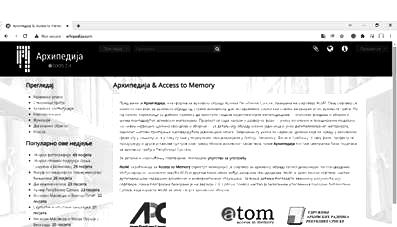 Hompage: www.arhipedija.comAtoM, abbreviation for Access to Memory, is the archival processing software designed according to International Council on Archives (ICA) standards and other recognized international standards. It is open-source software, created during many years of cooperation between archival and IT experts. This software is easy to use, both for archivists who make entries and for researchers who use these entries in their work. It allows archivists to process archives descriptions based on international standards. 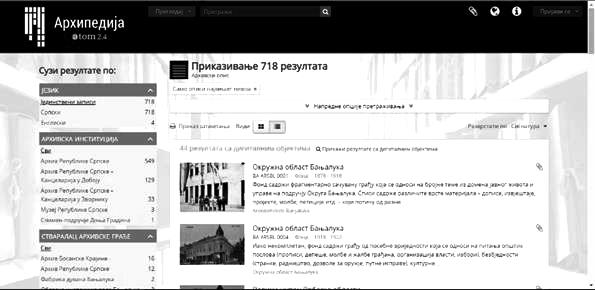 Result of archival description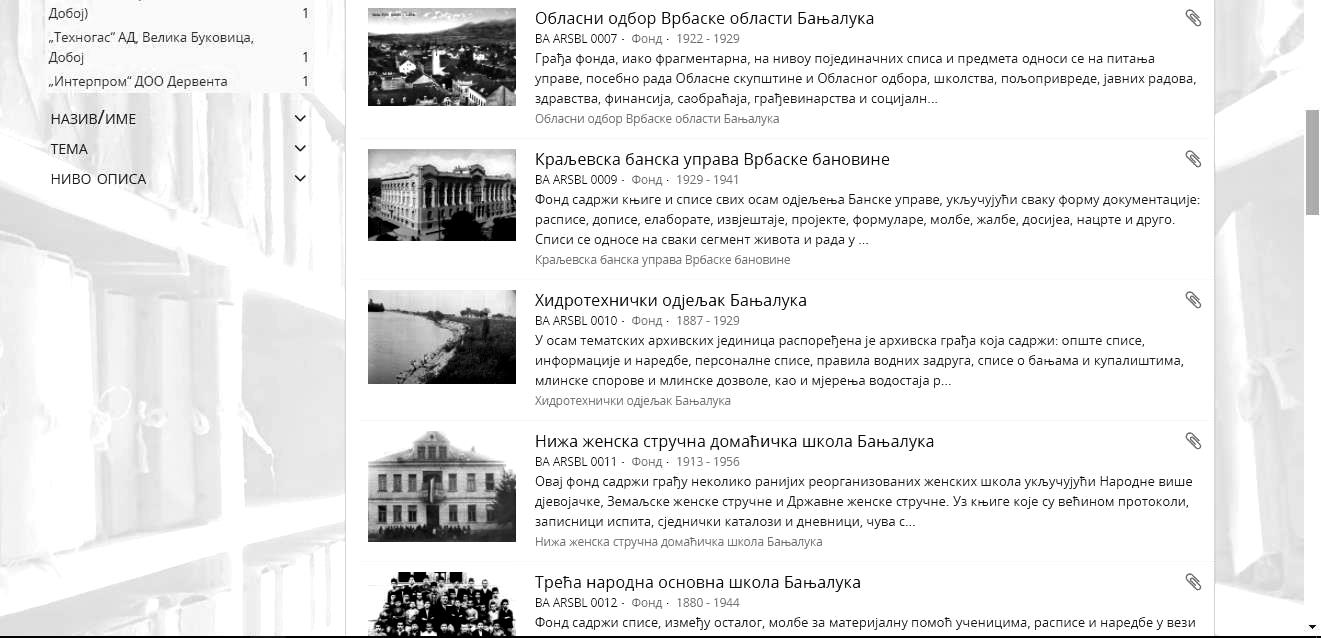 Result of archival descriptionSelected standards used in the Archives of the Republic of Srpska, in “Arhipedija”, are ISAD (G) 2 (for the description of archival units), ISAAR (CPF) (for legal and natural persons and other creators of material), ISDIAH (for archival institutions) and ISDF (for function description). Archivists can enter several different types of data, but the type of data that is of primary benefit to researchers are descriptions of archival holdings and collections and their associated documentary units, as well as digitized materials.The option to search for archival descriptions takes the user to the page where, by default, all top-level entries are listed, i.e. funds and collections. Here the user can see the name of the fund or collection, signature, year schedule and the main source from the description of the archival material. These entries are arranged according to the basic signature, but the user can change the sorting method (alphabetically, by age, etc.). The user can also use the advanced search option (search through certain sections or levels of description time period, certain units or creators, etc.). By entering one of the descriptions, the user is presented with the data entered so far, classified according to the sections defined by the ISAD (G) standard, as well as the tree (above) of the structure of higher and lower (corresponding) levels of description. If there are digital objects related to the descriptions, they are listed above the descriptions. The user can also search for descriptions according to the classification of funds: administration and public services, education, political organizations and others. Searched terms are searched not only through metadata (titles and descriptions) but also through the textual content of digitized material. Generally, it is user-friendly and for all the details on using the platform, there is a link to the user guide posted on the home page.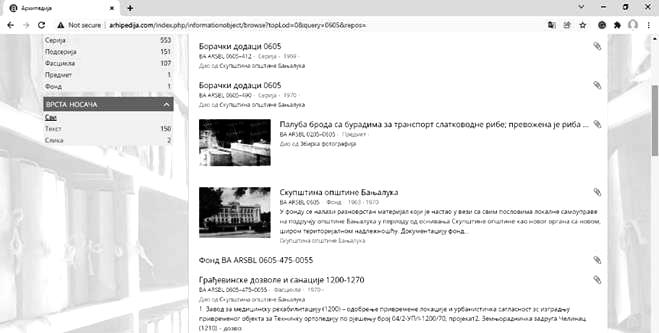 Result of archival description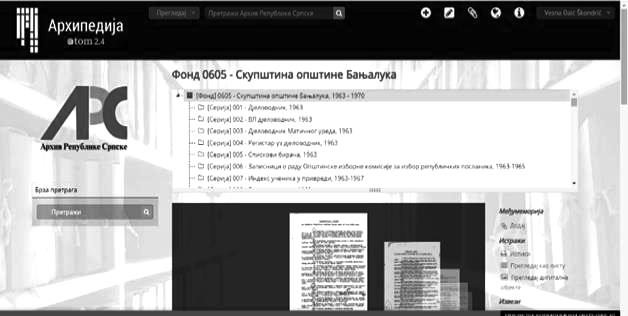 Selected fonds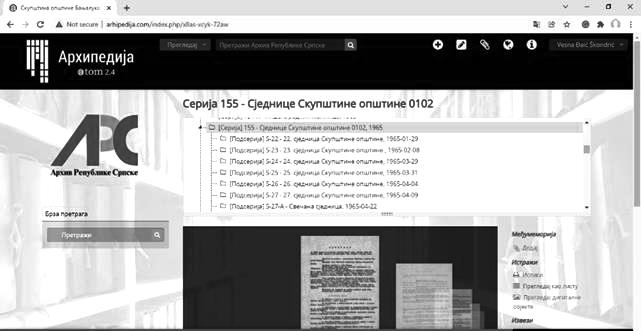 Selected series and subseries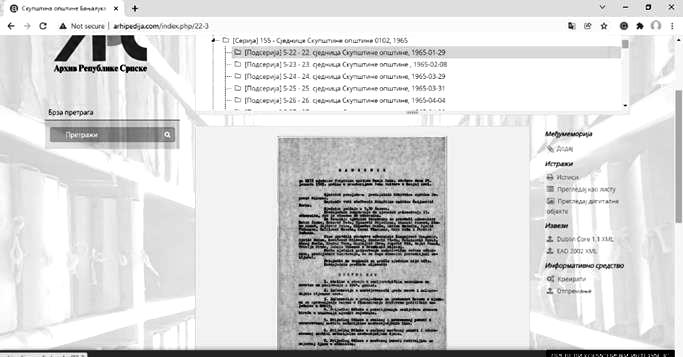 Subseries digital object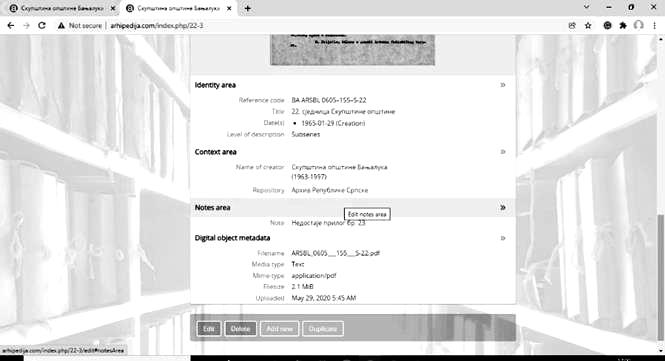 Description information below digital objectConclusion 	The Archives of the Republic of Srpska is in the process of digitizing its archives holdings. It is an ongoing task due to ever-growing archival material. The Archives made a step forward by providing online accessibility of its holdings by creating a digital platform and putting it into operation following legislative and professional standards. This platform is based on open-source software developed over the years in collaboration with IT and archival experts and has already been operative in numerous prominent institutions all over the world. In the Archives, it is used by the archivists for archival description, researchers to access funds and as the basis for digitized material. The ground idea is to simplify the procedure for all stakeholders, and at the same time to increase productivity. Much of this project has already been done, but still, great work remains, including the ongoing task of digitalization especially when it comes to sub-level data entry. This new practice set goals for future following steps that include expansion, education, development and permanent online presence.The archival collections in general are all about knowledge, information and heritage. In the most general sense, sharing cultural heritage is opening up cultural institutions to the public. In turn, the citizens, researchers and all other interested parties can access the information they need more easily, engendering a deeper sense of trust and knowledge. An archival document in its form, text and all other components is a source of information and evidence of historical processes and most often a legal instrument for social and private needs. It is also a suitable tool for various forms of scientific and cultural activities. The archival treasures have been interpreted in historiography, journalism, literature and other scientific research, cultural and educational work. Therefore, there is a constant need of simplifying the process of accessing and presenting this heritage adhering to the standards. Also, such practice due to its convenient presentation enlarges knowledge of the content, encourages public awareness of its value and inspires social responsibility of taking concrete activities in the comprehensive task of preserving, protecting and nurturing archive holdings as a prominent cultural heritage.СажетакАрхив Републике Српске посједује дигиталну платформу за опис архивске грађе која носи назив „Архипедијa”. Платформа је потпуно функционална и доступна како струци тако и јавности. На развоју ове платформе запослени у Архиву раде од 2017. године, а пуштена је у рад 2020. Омогућава приступ подацима о архивској грађи која се чува у Архиву Републике Српске, а замишљена је и као централно мјесто дигитализоване архивске грађе коју чувају и културне институције у Републици Српској. На овај начин постављена је и основа за јединствен, конти-нуиран и свеобухватан процес дигитализације архивских материјала.Платформа омогућава приступ описима грађе, одабраним дигитализованим докумен-тима и збирци фотографија. Може јој се приступити путем интернет странице Архива Репу-блике Српске www.arhivrs.org или директно на адресу www.arhipedija.com.Платформа „Архипедија” настала је на основу софтвера AtoM (Access to Memory) који користе многобројне репрезентативне архивске и образовне институције широм свијета. За развој „Архипедије” заслужни су запослени Архива Републике Српске, који су својим напором и стручним знањима из области информатике, дизајна и архивистике учинили да овај систем буде у употреби и потпуно оперативан. Иако је платформа потпуно функционална, у будућ-ности би подршка у смислу побољшања техничких капацитета унаприједила рад платформe, као и већи ангажман особља како би се убрзао процес уноса података.„Архипедија” је сада потпуно доступна грађанима и истраживачима и налази се у напредној фази развоја, која подразумијева планско и дугорочно уношење података и садржаја. Корисници могу прегледати све описе документарних цјелина које се чувају у Архиву Репуб-лике Српске у Бањалуци. У току је сталан рад на уносу нижих нивоа и појединачних докуме-ната, као и унос описа документарних цјелина које се чувају у регионалним јединицама у Добоју, Фочи, Требињу и Зворнику. Сви подаци су потпуно претраживи, не само кроз описе, него и кроз садржај архивских докумената одабраним дигитализованим материјалима – доку-ментима, фотографијама и другим архивалијама – који постају потпуно доступни. У сарадњи са Удружењем архивских радника Републике Српске планирано је прово-ђење професионалне едукације о стандардизованој обради и дигиталној конверзији и осталих заинтересованих културних институција које посједују архивску грађу.Архивска грађа се уопштено односи на информације, знање и насљеђе. У најопштијем смислу, омогућавање приступа културном насљеђу значи приближавање институције јавности, у границама које дозвољавају стандарди струке и прописи. Тако грађани и истраживачи могу лакше доћи до информација које су им потребне, а архивски документ као извор информација и свједочанставо о историјским догађајима лакше се користи за различите облике научних и културних активности у историографији, публицистици, књижевности и другом научноистра-живачком и културно-просвјетном раду. Стога постоји стална потреба за поједностављењем процеса приступања и представљања овог насљеђа у складу са стандардима и прописима. Оваква пракса такође додатно проширује сазнања о садржају архивске грађе, подстиче свијест јавности о њеној вриједности и друштвену одговорност за предузимање активности на задатку чувања, заштите и његовања архивске грађе као истакнутог културног насљеђа.УДК 930.1:94(=163.1)ИСТОРИОГРАФИЈАHISTORIOGRAPHYПРВИ БОСАНСКОХЕРЦЕГОВАЧКИ ИНЖЕЊЕРИ: СИМО МИРКОВИЋ (1865–1925)Сажетак: Тема рада је живот и стваралаштво Симе Мирковића, једног од првих инжењера у Босни и Херцеговини. Рођен је у селу Колунић код Босанског Петровца, у породици с дугом традицијом самоучке писмености. Након завршене Велике реалке у Раковцу, тада код Карловца, завршио је студиј грађевине на Техничком универзитету у Грацу. Најприје је био запослен у окружним областима Бихаћ (18971903) и Травник (19031910), одакле је премјештен у Одјељење за богоштовље и наставу Земаљске владе Сарајеву. У Краљевини СХС је до смрти био директор Грађевинске дирекције у Сарајеву. Посебно је значајан његов допринос просвјетном и културном животу Срба у Српском просвјетном и културном друштву „Просвјета”, чији је био један од оснивача (1902), потпредсједник (19101912), предсједник (19121924) и од 1924. почасни члан. Као предсједник „Просвјете” је на бањалучком Велеиздајничком процесу 1916. осуђен на десетогодишњу затворску казну, коју је издржавао до завршетка Првог свјетског рата. Сахрањен је уз највише почасти на сарајевском Православном гробљу ,,Св. Марко” у Кошеву, а „Просвјета” и службеници Грађевинске дирекције су му подигли импозантан надгробни споменик, који својом оригиналном архитектоником и високом естетским дометом представља значајан национални културно-историјски споменик. Кључне ријечи: Симо Мирковић, инжењер, Колунић, Земаљска влада, Грађевинска дирекција, СПКД „Просвјета”, надгробни споменик.Период аустроугарске управе у Босни и Херцеговини обиљежен је изразитим динамизмом грађевинске дјелатности, која је реализована ангажовањем и досељавањем великог броја инжењера и техничара из Аустроугарске монархије. Како домаћих школованих људи за савремени европски систем градње у земљи није било, Симо Мирковић је, свјестан реалних потреба и могућности, међу првим нашим инжењерима у историји Босне и Херцеговине. У хронолошко-тематској обради његове биографије, поријекло, школовање и запослења су предмет проучавања у прва три дијела рада. Афирмација националне културе дјеловањем у СПКД „Просвјета”, чији је био један од оснивача, потпредсједник, дуги низ година предсједник, а онда и почасни члан, презентовани су у трећем дијелу рада, с посебним освртом на бањалучки Велеиздајнички процес, на којем је 1916. осуђен на десетогодишњу казну строгог затвора. Особен и маркантан надгробни споменик, који су му, пошто није имао породицу, подигли „Просвјета” и сарајевска Грађевинска дирекција, чији је директор био, анализиран је и валоризован у посљедњем дијелу рада, с препоруком његове заштите.ПоријеклоСимо Мирковић је рођен 29. јануара (10. фебруара по јулијанском календару) 1865. године у селу Колунић код Босанског Петровца. Село је било спахилук – читлук бегова Куленовића. Са 132 куће и 718 становника, било је то највеће село у Котару Петровац [Ortschafts und Bevölkerung • 1880: 52], дуге и богате културне и градитељске традиције. Породица Мирковић је међу најстаријим породицама у Колунићу. Према породичном предању, поријеклом је из Книнске Крајине, одакле се Симин далеки предак Мрвош Добрета крајем 16. вијека доселио на једну раван у Граховском пољу, која се по њему прозвала Добретина лука. Тада су се презивали Добретић [Mirković •1887: 33; Карановић • 1927: 56] и било их је седам кућа. Само из једне куће је било тридесет косаца [Карановић • 1927: 56; Рађеновић • 1925: 229]. Након што изгинуше у једном нападу хајдука, удовице „отидоше у своје родове. Тако дође једна од Добретиних снаха са својим сином Мирком у свој род Бијелиће у Колунић” [Карановић • 1927: 5657]. Према Рађеновићу [1925: 228229] било је то око 1745. године, а према Карановићу око 1627. године [1927: 5657]. Истраживач породичног родослова Борислав  Чедо Мирковић [Mirković • 2017: 44, 51], међутим, процјењује да је Мирко родоначелник основне лозе Мирковић рођен 1687, што би значило да је ово пресељење у Колунић било након те године. Од Миркових потомака, који су се прозвали Мирковићи и чији је Симо седмо кољено, двадесетих година 20. вијека било их је 22 куће у Колунићу [Рађеновић • 1925: 229]. Крсна слава им је Св. Никола. За поријекло породице се код Симе Мирковића интересовао и Јован Цвијић [Карановић • 1927: 55], који је у динарским областима наилазио ,,на породице у којима се његовала писменост генерацијама, а које су давале попове и учитеље. Звали су их 'кадивели' и њима су се поносила села, области и њихови родови. Слично је то и са породицом Мирковића у Босанској Крајини. И она је одржавала самоучку писменост у нараштајима и без сумње су то остатци и трагови старе немањићске књижевне културе” [Карановић • 1927: 55]. У приповијетки „Прелопосијело” наводи се да Мирковићи, „све и несретни знају читати и писати, управо као и пачићи пливати” [Крајишник • 1893: 186]. Симин отац Симеун, према властитом запису рођен 1841. године, од 60-их година је организовао аналфабетске течајеве, што је око 1871. прерасло у сеоску школу [Mirković • 2017: 48; Карановић • 1927: 59]. Према шематизмима у Календару „Бошњак”, са још тројицом угледних грађана, међу којима и бегом Куленовићем, био је члан Котарског меџлиса Петровац (18871894). Симеунова прва супруга, Симина мајка, била је Јока, кћер Давида Ступара, са којом се вјенчао 15. октобра 1861. Преминула је од туберкулозе 27. фебрура 1876. [Карановић • 1927: 59], па се Симин отац 22. јануара 1893. оженио Стојом рођ. Бурсаћ, са којом је добио кћер Драгињу (1893–1976) [Mirković • 2017: 49]. У оставштини Симе Мирковића нађена је у кожу увезана руком писана књига његовог оца, коју је започео 1859. године [Карановић • 1927: 55]. Са записима о народним лијековима и разним савјетима, та је књига била „управо духовна ризница тога сеоског интелектуалца шездесетих година прошлога века”, који је многу дјецу научио читати и писати. „То што је он био за Бјелајско поље био је син његов Симо за сву Босну и Херцеговину” [Карановић • 1927: 59]. ШколовањеСимо је прва три разреда учио у очевој школи у Колунићу [Mirković • 2017: 49], а четврти је, као избјеглица након избијања устанка у љето 1875, завршио у селу Плавно код Книна. Школу је овдје, заједно са избјегличким насељем и сиротиштем, изградила, издржавала и надзирала Мис Ирби [Петрановић • 1911: 267], а међу учитељима је био и Симин сродник Петар Мирковић [Петрановић • 1911: 246].У породичном родослову Б. Мирковић [2007: 34] износи податак да је Симо као питомац Мис Ирби завршио Реалну гимназију у Раковцу (сада дио Карловца). Увидом у годишње извјештаје Велике реалке, касније Велике реалне гимназије, утврђено је да је Симо Мирковић од трећег разреда до завршетка ове школе био стипендиста Земаљске владе за БиХ, али је могуће да је под покровитељством Мис Ирби завршио прва два разреда. Велика реалка, која је 1863. израсла из Ниже реалке, није имала за циљ само опште образовање већ и припрему за будуће инжењере [Godišnje izvješće • 1882: 3, 5, 9]. Након што је од шесторазредне, 1871. постала седморазредна школа, уведена је матура ,,да се ма и колико доскочи разним неприликама наших реалаца на техници. Од то доба нису они морали више на техници полагати врло строгих, тако званих Aufnahmesprüfungen” [Godišnje izvješće • 1882: 9]. Царевим рјешењем од 1. августа 1882. те на основу њега издате Наредбе Хрватско-славонско-далматинске земаљске владе од 16. септембра исте године, раковачка Велика реалка и Велика гимназија у Карловцу су спојене у потпуну Вишу реалну гиманзију у Раковцу [Godišnje izvješće • 1883: 20, 40]. За разлику од раније доминације њемачког језика, од школске 1878/79. године, дакле у вријеме Симиног школовања, настава се за половину предмета одвијала на хрватском, а друга половина на њемачком језику, који је као наставни предмет имао више сати од хрватског језика. Добро познавање њемачког језика било је од значаја за Мирковићево даљње школовање и професионални рад у државној управи.У школским годишњим извјештајима можемо наћи низ драгоцјених података, па тако и да је „Мирковић Симо из Колунића у Босној” у први разред ове школе уписан школске 1879/80. године [Jahresbericht • 1880: 87], дакле са навршених 14 година живота. Разред је завршио одличним успјехом, рангиран као други од укупно шест одличних ученика [Jahresbericht • 1880: 87]. Стипендију није имао [Jahresbericht • 1880: 78]. Други разред завршио је као најбољи међу шест одликаша (,,I. ред с одликом”) од укупно 27 ученика [Jahresbericht • 1881: 95]. Ни у другом разреду није имао стипендију [Jahresbericht • 1881: 8485].У именику 26 ученика 3. разреда, налазимо га као другог међу седам одликаша [Godišnje izvješće • 1882: 86], а важан је податак да је био стипендиста Земаљске владе БиХ. Наиме, у сумарној евиденцији броја стипендиста, којих је у школи било укупно 25, само један ученик је уживао ,,штипендиј од босанске зем. владе од 100 фор.” [Godišnje izvješće • 1882: 77]. Увидом у спискове ученика свих разреда у тој школској години установљено је да је Симо Мирковић био једини из Босне и Херцеговине, па је несумњиво он био тај владин стипендиста. Овај податак је важан и због чињенице да у сврху стипендирања нису одвајана значајнија средства из тада још увијек скромног државног буџета БиХ, као и да је додјељивањем стипендија Влада примарно настојала повећати број ученика новоосноване Сарајевске гимназије, а касније и других средњих школа, међу којима су, због кадровских потреба, примат имале учитељске школе. Добијање владине стипендије се требало сматрати „као милост коју Влада дарива, када то пробитку земље за вољу налази за добро, а нипошто право које би ко имао од ње тражити” [Papić • 1972: 167]. Чињеница да је Мирковића стипендирала Земаљска влада у опреци је са ставовима да је средњошколско образовање била привилегија малог броја изабраних ђака из богатих и утицајних породица, како би се њиховим укључивањем у чиновнички апарат и јавни живот добила лојална домаћа интелигенција, те да су гимназије биле „затворене за амбициозну и способну дјецу сиромашних” [Kraljačić • 1987: 245].Мирковић је и у IV разреду био једини владин стипендиста са истим износом стипендије од 100 фор. [Godišnje izvješće • 1883: 52]. Међу шест одликаша, од укупно 22 ученика, био је трећи по успјеху [Godišnje izvješće • 1883: 65]. Пети разред није завршио са одличним успјехом, али је рангиран као шести од укупно 18 ученика [Godišnje izvješće • 1884: 98]. И даље је примао исту владину стипендију [Godišnje izvješće • 1884: 88]. Шести разред је само један од 15 ученика завршио са одличнм успјехом, а Симо је био рангиран као четврти [Godišnje izvješće • 1885: 144]. Владина стипендија му је повећана на 150 фор. [Godišnje izvješće • 1885: 125], колико је примао и у седмом разреду [Godišnje izvješće • 1886: 58] који је завршио рангиран као осми од 14 ученика [Godišnje izvješće • 1886: 7980]. На завршном испиту зрелости, одржаном 1216. јула 1886. године, од 13 ученика који су изашли на матурски испит, девет их је положило, а Симо Мирковић је по успјеху рангиран на 7. мјесто [Godišnje izvješće • 1886: 6061]. Матурирао је у вријеме када је са повећањем буџета Босне и Херцеговине, у складу са стратегијом и плановима Монархије, у току била интензивна градитељска активност на поправкама постојећих и изградњи нових путева, жељезница, мостова, те убрзана урбанизација насеља и изградња великог броја управних и јавних зграда. То је захтијевало велики број инжењера и техничара различитих струка у Земаљској влади, окружним и котарским областима. Пошто домаћих школованих људи није било, на тим су пословима били ангажовани досељеници из земаља Монархије, који су студије завршавали углавном у Бечу, Грацу, Будимпешти, Прагу, Брну и Цириху. То је такође било и вријеме пораста интересовања за техничке студије у цијелој Аустрији, јер су се градови реконструисали и проширивали по новим урбанистичким и архитектонским концепцијама у складу са другачијим друштвеним и економским потребама. У том контексту је Мирковићев избор студија био прагматичан, али је при томе, извјесно, слиједио и личне афинитете. На Техничком универзитету (K. k. Technischen Hochschule) у Грацу уписао је и завршио студиј грађевинaрства (Ingenieurschule). Како његов Персонални лист (Особљеник) у Архиву БиХ није пронађен, вријеме студирања је за сада непознато. У једном допису Срба из Граца од 12. марта 1891. [Припослано • (1891): 128] Симо Мирковић је потписан као техничар, а Владислав Скарић као „слуш. филозофије”. Сасвим је могуће да је већ био студент, али да се није тако потписивао. Прилог овој претпоставци је податак да је као техничар наведен и 1892. године, када је изабран за предсједника нове управе Српског академског друштва „Стражилово”, које те године враћа своје старо име „Србадија” [Опет „Србадија” • 1892: 189].Аутор породичног родослова Борислав Мирковић износи податак да је за вријеме студија Симу материјално помагао трговац Љубо Крсмановић [Mirković • 2017: 49], српски родољуб, хуманиста и добротвор. Иако за сада нема конкретних података, има мјеста и претпоставци да је као владин стипендиста у реалној гимназији, Симо Мирковић могао и током студија уживати стипендију Земаљске владе, која је током прве двије деценије стипендирала 15 до 20 студената годишње, у правилу за високе школе у Бечу или Грацу, изузетно и у Загребу, при чему стипендистима није остављана могућност избора универзитетског центра [Papić • 1972: 168169]. Архивска истраживања Т. Краљачића потврђују да је веома мали број завршених реалаца и гимназијалаца настављао школовање, па се зато број високошколаца могао „на прсте пребројати”. То поткрепљује податком да је 1899/1900. само 35 студената добијало стипендије, а то је и био њихов приближно укупан број [Kraljačić • 1987: 247]. Према званичним владиним подацима, 1913/1914. је стипендиран 101 студент. Од тога је 37 стипендија додијељено српскоправославним студентима, за шта је влада извојила 36.100 К. Међу њима су само четворица студирала технику. Након почетка рата, 1914/15. стипендирано је 10 српских студената, а 1915/1916. њих само три од укупно 32 владина високошколаца [Bericht • 1917: 382]. До оснивања „Просвјете” 1902. године, у Босни и Херцеговини је било тек око тридесет завршених српских високошколаца [Маџар • 2001: 63]. Међу њима је Симо Мирковић био један од првих и до краја овог периода малобројних домаћих инжењера у земљи, због чега резултате његовог школовања треба додатно високо вредновати.Техничком универзитету у Грацу су гравитирали студенти поријеклом из алпске регије  Доње Аустрије, Трста, Корушке, Чешке, Горње Аустрије, Крањске и Тирола. Овдје је 1895/96. студирало 230 студената или 7,1% од укупног броја на седам тадашњих аустријских техничких универзитета [Richter • 1909: 524, 526]. Од тога је било 108 или 47% студената грађевине, који су на просјечном нивоу свих аустријских универзитета тада били заступљени са 35,6%. Анализом наставних програма и правила студирања Техничког универзитета у Грацу у задњој деценији 19. вијека, видимо да је услов за упис била завршена државна виша реалка, док су се матуранти гимназије могли уписати тек након положених испита из Просторучног рисања и Геометрије (са ортогоналном пројекцијом) и то са најнижом оцјеном „добар”. Како су ти предмети били дио Наставног плана Велике реалне гимназије у Раковцу, Симо Мирковић није морао полагати пријемни испит, што је, како је већ наведено, и био циљ ове школе. Инжењерски студиј (Ingenieurschule) у Грацу је трајао пет година, са великим бројем обавезних предмета, те препоручених предавања и вјежби, које су студенти заправо морали готово све одслушати. За сваки предмет је тражено одређено предзнање, које је Симо стекао успјешним школовањем на Великој реалци, на којој су главни наставни предмети били Геометрија, Просторучно цртање, Математика, Физика и Хемија. Студенти су у овој енциклопедијској едукацији добијали цјеловит преглед техничког знања из свих области грађења, па је изостајала могућност специјализације [Richter • 1909: 511]. За разлику од студија инжењерства (Ingenieurschule) у Бечу, који је заправо био студиј „Цесте и хидротехника”, у Грацу је то био студијски профил општег одсјека, због чега је овдје било више наставе из математике, статике, механике, хидротехнике, мостоградње, пројектовања жељезница и тунела. Све је то, уз обавезне предмете Принципи пројектовања објеката високоградње, Грађевинске конструкције у изградњи зграда и Познавање грађевинских закона, те необавезног али важног предмета Закон о политичкој управи, омогућило Мирковићу да усвојеним знањима успјешно одговори многобројним, различитим задацима инжењера у окружним областима.Слика 1. Симо Мирковић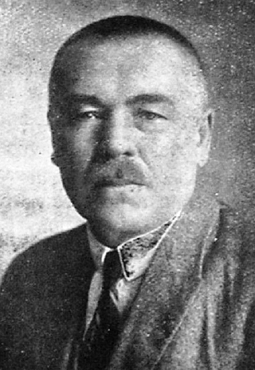 Упис у академску годину плаћао се пет, а школарина 15 фор. по семестру, независно од броја изабраних предмета. За кориштење лабораторија плаћала се посебна накнада од 7,5 фор. Академска година је трајала од почетка октобра до краја јула, с тим да је зимски семестар завршавао крајем фебруара, а већ почетком марта је почињао љетни. Испити су полагани након завршених предавања из сваког предмета, док су накнадни испитни рокови одржавани почетком или крајем сваке академске године, уз плаћање 5 фор. за сваки испит, с правом да се испит може још једном поновити. Накнадним испитима сматрани су и они који се на крају академске године полажу из предмета зимског семестра. Оцјене су биле ,,одлично”, ,,врло добро”, ,,добро”, ,,довољно” и ,,недовољно изражено”, а оцјењивано је и академско понашање са „потпуно у складу”, „у складу” или „мање у складу” са академским правилима. Након овјере свих одслушаних предмета и положених испита, апсолвенти су могли приступити строгом завршном дипломском испиту, након којег су добијали звање инжењера (Ingenieur), који је по њемачком законодавству из 1938. замијењен звањем „дипломирани инжењер” (Diplom-Ingenieur).Запослења Због наведеног недостатка персоналног листа, који би са вјеродостојним подацима ово истраживање значајно олакшао, овдје изнесено кретање и напредовање у служби Симе Мирковића резултат је систематичног истраживања релевантних историјских извора. Тако прегледом службених шематизама административних области сазнајемо да је од 1897. запослен у Окружној области Бихаћ као мјернички вјежбеник [Бошњак • 1897: 72]. Од 1899. је мјернички пристав [Bošnjak • 1899: 79], што је био X чиновнички разред. У области грађења окружне области су, са својим техничким особљем на челу са окружним инжењером, извршавале све налоге Земаљске владе и њеног грађевинског савјетника, вршиле административно уредовање, старале се о одржавању путева, мостова и градњи на води, израђивале пројекте и предрачуне за новоградње које је финансирала и одобравала влада и у свим споровима биле прва инстанција власти. Проводиле су јавне лицитације за поправку и изградњу и, након владиног одобрења, склапале уговоре са извођачем. Такође су пратиле динамику и квалитет градње и код пореске управе посредовале у исплати уговореног износа током градње. Окружним областима били су подређени котарски уреди и котарске испоставе са својим техничким особљем [Naredba zemaljske vlade • 1881: 100124; Naredba ob ustrojstvu • 1882: 433437].Током 1903. године Мирковић је из Бихаћа премјештен у Окружну област Травник [Bošnjak • 1904: 9], гдје je унапријеђен у мјерника (инжењера), односно у IX чиновнички разред [Bošnjak • 1905: 9]. Тада је, уз све редовне послове, велики градитељски изазов за укупно седам техничких чиновника, на челу са грађевинским савјетником Јосипом Свободом, била реконструкција града након два велика пожара у септембру 1903, у којима је изгорјело 550 кућа, осам џамија и јеврејски храм [Pomozimo nevoljnicima • 1903: 1; Požar u Travniku • 1903: 1; Sa garišta u Travniku • 1903: 91]. Значајно напредовање у служби десило се крајем 1909. или током 1910. године, када је као мјерник премјештен у Сарајево у I административно одјељење Земаљске владе, 3. одсјек зa богоштовље и наставу, Биро Ф. Послови основних и проширених народних школа, државних дјевојачких виших народних школа и учитељске препарандије [Бошњак • 1911: 3]. Године 1912. је унапријеђен у VIII чиновнички разред и звање надмјерника (надинжењера) у V одјељењу за богоштовље и наставу, 2. одсјек Персонални и административни послови народних и трговачких школа и учитељских препарандија. Међу осам чиновника, у овом одсјеку Мирковић је био једини инжењер [Бошњак • 1912: 65]. У истом звању и Одсјеку остао је до пресуде на Велеиздајничком процесу 1916. године.У времену бројних изазова након завршетка Првог свјетског рата, настојао се у што већој мјери задржати постојећи чиновнички кадар и тако обезбиједити континуитет рада владе. Тако је Симо Мирковић и у Краљевини СХС наставио рад у Земаљској влади, гдје је унапријеђен у звање савјетника и VII службени чин [Sl. n. KSHS, br. 7/1920]. Одавде прелази крајем 1919. у формирану сарајевску Грађевинску дирекцију, којом је руководио до краја живота. Уредбом о устројству Министарства Грађевина, коју је 25. јуна 1919. у име краља Петра I донио престолонасљедник Александар [Sl. n. KSHS, br. 66/1919], за вршење задатака Министарства грађевина по областима установљено је осам грађевинских дирекција, које самостално израђују пројекте, одређују и држе одобрене лицитације у свом подручју до 10.000 динара вриједности и уступају их у израду, а за веће вриједности траже одобрење Министарства грађевина и подносе министру буџетске приједлоге за радове на свом подручју. Дирекције су имале опште и стручно одјељење (инжењерско и архитектонско), које се дијелило на одсјеке. Дирекцијом је руководио директор и њему потчињени шефови одјељења (инспектори) и одсјека (инжењери архитекти). У саставу дирекције били су инспектори, инжењери, архитекти, геометри, грађевински надзорници, умјетници, вјештаци, секретари, правни референти, те помоћно техничко и административно особље. Под управом Дирекције биле су и припадајуће грађевинске секције у сваком округу, којима су непосредно руководили шефови секција.У складу са надлежностима дефинисаним чл. 11, „директор управља општим редом у Дирекцији и одговоран је за све послове који спадају у њен круг рада. Он поставља, унапређује, премешта, отпушта и кажњава до петнаестодневне плате особље у свом подручју из десетог и једанаестог разреда и остало ниже особље, одобрава материјалне издатке до 500 динара и преко Министарства тражи кредите до 100.000 динара, а као наредбодавац другог степена издаје налоге за исплату у границама буџетом одобрених кредита”. Директор је могао бити само инжењер са 15 година државне службе (или признате јавне праксе) и положеним државним испитом, а постављан је краљевим указом. Одговоран је био директно министру грађевина.На основу ове уредбе, престолонасљедник је 30. октобра 1919. установио Грађевинску дирекцију у Сарајеву [Сл. н. КСХС, бр. 132/1919], надлежну за Босну и Херцеговину без срезова Бихаћ, Цазин, Крупа, Нови и Дубица, који су припали Дирекцији у Загребу, као и без херцеговачких срезова Требиње, Билећа, Љубиње и Гацко, који су припали Дирекцији у Дубровнику. Указом Министарског савета од 26. децембра 1919, на приједлог министра грађевина Велисава Н. Вуловића, Симо Мирковић, „грађевински саветник Земаљске владе за Босну и Херцеговину”, постављен је за директора друге класе у V чиновном разреду Грађевинске дирекције у Сарајеву [Sl. n. KSHS, br. 7/1920]. На овом одговорном положају, у времену интензивне послијератне обнове и изградње, Мирковић је остао до смрти. Да је својом стручношћу и руковођењем уживао велико поштовање потчињених, најбоље говори чињеница да су му, заједно са „Просвјетом”, подигли надгробни споменик.Рад у Српском просвјетном и културном друштву „Просвјета”Велики дио живота и своје радне енергије Симо Мирковић је посветио СПКД „Просвјета”. Један је од 29 српских интелектуалаца који су 20. децембра 1901. упутили молбу Земаљској влади да одобри оснивање „Просвјете  друштва за помагање школовања сиромашних Срба ђака, који уче у великим и средњим школама Босне и Херцеговине и Аустроугарске монархије, а родом су из Босне и Херцеговине” [Маџар • 2001: 64, 6567]. Исти, тада и једини академски образовани Срби у земљи, обратили су се 27. јула 1902. прогласом српском народу да у новим друштвеним приликама, које захтијевају нове облике удруживања, подржи оснивање „Просвјете”. Да је то имало одјека, показао је велики одзив за упис у чланство [Ћоровић • 1912: 209210]. Већ у првој години у Друштво су се уписала два добротвора, 33 утемељача и 149 помагача [Друштво „Просвјета” • 1902: 400].Након што је Земаљска влада 5. јула 1902. одобрила друштвена Правила, 18./31. августа 1902. је у Сарајеву одржана оснивачка скупштина и формиран Главни одбор „Просвјете”, који је исти дан, на својој првој сједници, упутио Оглас са позивом „ученицима и ученицама који уче у средњим и високим школама Босне и Херцеговине и Аустро-Угарске монархије” да упуте молбе за „Просвјетину” стипендију или припомоћ, али да „на првом мјесту траже штипендије и припомоћи од високе Земаљске владе или градске опћине свога роднога мјеста, јер ће висока Земаљска влада и градске опћине и од сада као и до сада давати припомоћи”. Свако је уз школско свједочанство и молбу морао доставити и молбу „којом је тражио потпору са које друге стране, па му је била одбијена” [Оглас • 1902: 428]. „Просвјетине” стипендије су на самом почетку биле далеко мање од оних које је давала Земаљска влада. Тако су 1903. највеће стипендије додијељене студентима биле 80 К, а за једног ђака Гимназије у Карловцу само 20 К [Извјештај • 1903: 63]. Омасовљењем у наредним годинама и тиме повећањем прилога „Просвјети” омогућено је њено снажније и шире дјеловање. Тако је Главна скупштина за 1909. годину одобрила 38.000 К за стипендирање, од чега 20.000 К за студенте. Више није било обавезно претходно најприје упућивати молбу Земаљској влади, али је уз молбу „Просвјети” требало доставити „свједоџбу сиромаштва, а по могућности и лијечничку свједоџбу” [Молитељима • 1909: 220]. Ово најзначајније српско културно и просвјетно друштво са највећим приходима није било само „установа једног мјеста, једне врсте и једне генерације, него трајно поприште рада за све благородне духове са највишим циљевима, какви се у опште могу тражити у људском дјеловању” [Ћоровић • 1912: 210]. „Просвјета” је била одлично организована и обухватала је све већи број чланова, међу којима и готово сву српску интелигенцију. „Активност и енергија управе и свесност угледних чланова по унутрашњости учинили су то да се ова установа раширила врло брзо и ухватила чврст корен у народу” [Пејановић • 1930: 1213].Са пуном свијешћу и одговорношћу за остварење постављених националних, просвјетних и културних циљева, Главна скупштина „Просвјете” је 1910. формирала посебан одбор ради сазивања „једне шире анкете, у којој би се имало расправљати о питањима наше културне политике” [Подаци • 1911: 3]. Овај Одбор је одредио ужи круг својих чланова да детаљније проучи поједина важна питања и о томе поднесе писмени реферат. Симо Мирковић, те године изабран за новог потпредсједника Главног одбора и премјештен у Одјељење за Богоштовље и наставу Земаљске владе, био је одређен за проучавање прилика у државним основним школама, којих је у земљи било 356 [Подаци • 1911: 57]. Како је тада била актуелна изградња „Просвјетине” палате, са несумњивим угледом који је уживао као инжењер и потпредсједник овог Друштва, крајем 1910. је са чланом Главног одбора, градитељем Милошем Миладиновићем и сарајевским архитектом Карлом Худецом, био у комисији за избор скулптуралног рјешења на згради „Просвјете” [Der Kunstschmuck des ,,Prosvjeta” – Heimes • 1910: 9], која је наредне године и завршена. Након два узастопна потпредсједничка мандата, Мирковић је 1912. изабран за предсједника Главног одбора „Просвјете”. Због изузетног залагања и остварених резултата на јачању материјалне основе Друштва, повећања чланства и ширења дјелатности, за предсједника је изабран и наредне године [Маџар • 2001: 94]. Главни одбор је, према Статуту, имао широк основ дјеловања и велику одговорност на пољу унапређења образовања и народног просвјећивања  помоћ за школовање ђака, студената и шегрта, оснивање и помагање српских школа, издавачка дјелатност, рад на описмењавању народа кроз вечерње школе и аналфабетске течајеве, оснивање централне и путујућих библиотека, земљорадничких задруга и школа, изградња ђачких домова, оснивање гимнастичких и друштава за очување народног здравља („Соко”, „Побратимство” и „Трезвеност”), брига о имовини, приходима и подмирењу потреба Друштва. То је тражило пуни ангажман предсједника и свих чланова Главног одбора, који су се састајали много чешће него једном мјесечно, како је Статутом било прописано. Пошто је било мало запослених, „од сваког члана Главног одбора тражило се да готово свакодневно долази у просторије друштва и обави свој дио посла” [Маџар • 2001: 91]. Били су веома поштовани у народу и њихов се рад веома цијенио и на годишњим главним скупштинама им је редовно изражавана захвалност. На великој, изузетно свечаној прослави десетогодишњице „Просвјете”, одржаној у Сарајеву 21. и 22. септембра 1912, којој је присуствовао велики број угледних гостију из Београда, Новог Сада, Дубровника и Солуна [Десетогодишња прослава • 1912: 218], Симо Мирковић је као предсједник „на наваљивање са свију страна, да се поздрави Ћесар у Бечу, енергично одбио и ако је био владин чиновник” [Карановић • 1927: 54]. Том приликом је у новосаграђеном Дому „Просвјете” откривена спомен-плоча са именима добротвора, међу којима и Мис Ирби [Десетогодишња прослава • 1912: 218; Маџар • 2001: 86]. Године 1913. Главна скупштина је са дужном захвалношћу донијела одлуку да се Мис Ирби подигне надгробни споменик [Посвећење споменика • 1914: 2].Како је „Просвјета” након анексије, а нарочито од 1910. године, све отвореније изражавала српске националне тежње, што је власт тумачила као политичко дјеловање, за вријеме Скадарске кризе, Наредбом Земаљске владе, објављеном 3. маја 1913, коју је потписао Потјорек, сва српска друштва, удружења и организације у земљи су распуштене и њихове архиве изузете. Активности „Просвјете” и свих њених огранака су биле суспендоване, забрањено свако окупљање, а просторије затворене [Verordnung • 1913: 129–130]. Окончањем кризе у јесен исте године ове ванредне мјере су укинуте и обновљен рад „Просвјете”, као и већине друштава [Пејановић • 1930: 12].Нажалост, није прошла ни година дана када су „Просвјета” и сва остала српска друштва опет затворена. Након Сарајевског атентата, у антисрпским демонстрацијама 28. и 29. јуна демолирани су и девастирани српски јавни и приватни објекти на цијелом подручју града Сарајева, имовина у њима опљачкана и уништена, а Срби, посебно најугледнији, изложени линчу [Божић • 2020: 131–173]. Није била поштеђена ни зграда „Просвјете”, коју су демонстранти каменовали [Protusrbske demonstracije • 1914: 4], а на зграду је чак и пуцано из револвера [Pfeffer • 1938: 101103]. Друштво је изгубило своје просторије, које су биле „до зидова уништене” [U. • 1914: 2]. Штета начињена ,,Просвјети” процијењена је на око 100.000 К [Страховити дани • 1914: 5]. Убрзо су услиједиле и владине репресивне мјере против Срба и српских установа. „Просвјета” је оптужена за великосрпске тежње и антидржавно дјеловање, па је јула 1914. њен рад суспендован, а Главни одбор и сви пододбори распуштени. Овим радикалним мјерама се успротивио министар Билински, предлажући Потјореку да се умјесто тога смијени руководство и „Просвјета” преда у „лојалне руке” [Маџар • 1991: 62]. Пристајући потпуно уз политику бечког Ратног министарства и министра Кробатина, који је захтијевао да се након увођења ратног стања распусте сва српска друштва у земљи, Потјорек је издао наређење да се заплијени архива „Просвјете”, посебно она из периода 19111914, као и записници Главног одбора и скупштина. Након двомјесечног претраживања, 10. новембра 1914. је Заједничком министарству финансија достављен владин извјештај о „Просвјети”, која је оптужена да је постала „непосредан политички орган за борбу против босанско-херцеговачке управе” и да је на прослави десетогодишњице под „претекстом културног уједињења” исказана тежња за „политичко уједињење српства”. У окружници са позивом школама и црквено-школским општинама за свечану прославу Видовдана 1914. године, коју су потписали предсједник Симо Мирковић и секретар др Владимир Ћоровић, нађен је повод за оптужбу да се умјесто лојалности Монархији величају Србија и косовски јунаци, што је био основ и за вођење дисциплинског поступка против њих као државних службеника [Маџар • 2001: 177]. Иако без стварних доказа, овај извјештај је послужио за оптужбе због наводне политичке дјелатности у великосрпском духу, тајних веза са „Народном одбраном“, писања „Календара” и листа „Просвјета”, слања ђака и студената у Србију и њихово стипендирање итд. Крајњи исход било је доношење одлуке 9. фебруара 1915. да се „Просвјета” и формално распусти, сви чиновници отпусте, имовина конфискује, а функционери кривично гоне [Маџар • 1991: 6270]. На бањалучком Велеиздајничком процесу, који је почео 3. новембра 1915. а завршен 16. марта 1916 [Ћоровић • 1920: 190], Симо Мирковић је, као предсједник, оптужен за антидржавно дјеловање у друштву „Просвјета”, која је „била центар великосрпске пропаганде”. То је преузето и у образложењу пресуде, у којој је наведено да је „Просвјетино” дјеловање имало политичу позадину „да одгоји национално свјесне мужеве” [Ћоровић • 1920: 198]. Симо Мирковић је на суђењу порицао везу са „Народном одбраном”, као и одговорност за писање ,,Календара” и листа „Просвјета”, признајући само да је радио на стварању организација „Соколи” и „Побратимство”, [Маџар • 2001: 185186], чије је дјеловање било у општем интересу народног здравља. Првобитно је био осуђен на пет година затвора, али је Земаљска влада захтијевала да „заступници Просвјете морају бити кажњени као чисти велеиздајници”, тако да је по истом § 111 Казненог закона за велеиздају, пресудом донесеном 22. априла 1916, Мирковићу казна преиначена у 10 година тешке тамнице [Ћоровић • 1920: 194, 211]. Са осталим осуђеницима је 18. септембра 1916. из Бањалуке у ланцима спроведен у Сарајево, а одавде у казнионицу у Зеници, тзв. „Стаклену кућу“. Ту су мучени изгладњивањем, нехигијенским условима и хладноћом у пренатрпаним ћелијама, тако да је, уз општу исцрпљеност, „више од половине људи добило тако тешке назебе и јаке катаре” [Ћоровић • 1920: 214]. А да се потпуно понизе, додјељивани су им најгори послови, које су морали радити по 10 часова дневно, уз непрекидно малтретирање надгледника. Тако је Симо Мирковић морао радити књиговезачке послове [Ћоровић • 1920: 213]. Током распада Аустроугарске монархије, 1. новембра 1918. представници Главног одбора Народног вијећа Словенаца, Хрвата и Срба за Босну и Херцеговину преузели су власт од земаљског поглавара Стјепана Саркотића и Мирковић је пуштен на слободу. Наредбом Народне владе за БиХ од 11. новембра 1918. укинуте су забране и сва ограничења везана за организацију и рад друштава, па је „Просвјета” обновила свој рад. Њен Главни одбор, на челу с Мирковићем, изабран 1912, опет је преузео управу а до краја мјесеца и имовину Друштва. До 13. годишње скупштине, одржане 29. јуна 1919, обновљена је велика већина пододбора, број добротвора и утемељача је више него удвостручен, а број чланова помагача достигао предратни ниво [Маџар • 2001: 196197]. Са таквим резултатима, на овој скупштини је Симо Мирковић поново изабран за предсједника. Усвојене су и измјене Правила, којим је проширена дјелатност и структура чланства „Просвјете”, која је сада дјеловала на подручју цијеле Краљевине СХС. Новим измјенама Правила, усвојеним на 15. годишњој скупштини, одржаној 3. јула 1921, умјесто материјалне помоћи школовању ђака, студената и занатлија, приоритет је дат културно-просвјетном раду у народу (курсеви, јавна предавања, народни универзитети), што се по новој организацији, у смислу демократизације и децентрализације, пренијело на мјесне одборе. Главни одбор је промијенио назив у Главни управни одбор [Маџар • 2001: 201204, 212]. На дужност предсједника Главног управног одбора Мирковић је биран до 1924. године, када је захвалио на приједлогу за још један избор. За његово бројне заслуге у руковођењу Главна скуштина га је 1924. изабрала за почасног члана, што је до тада била само велика добротворка „Просвјете” Мис Ирби. Остао је забиљежен као предсједник СПКД „Просвјета” са највише мандата.Најбоље свједочанство о угледу који је Симе Мирковић уживао због свог рада, а нарочито узорном, високо моралном личноћу, оставио нам је његов савременик:„После рата је нарочито запажена и падала у очи његова несебичност. Он је са оном типичном патријархалном честитошћу био бела врана у поратном друштву, које је склоно корупцији и огрезло до сржи у томе злу, које подгриза и руши темеље солидне државе. Код њега се јасно могло да прати, како за њега није могло пријањати оно изаратно изопачено схватање морала и хук за течевином и богаћењем под сваку цену, које је после рата захватило сво друштво. Имао је одвратност и готово морално и физичко гађење према подмитљивости и корупцији, а усто развијено до највеће мере осећање дужности према отаџбини, раду и држави и развијену држављанску свест. То је све попуњавало ону његову задржану патријархалну честитост и било у хармонији са академском спремом за своју струку. Био је на положају, где је могао имање да стече и раскошно да живи, па ипак је рекао своме једном сроднику пред смрт: 'У сиротињи сам се родио, сиромашки сам живио и сиромашки ћу умрети'” [Карановић • 1927: 55].Слика 2. Грађани Сарајева на посљедњем испраћају Симе Мирковића испред палате „Просвјете“ 28. фебруара 1925.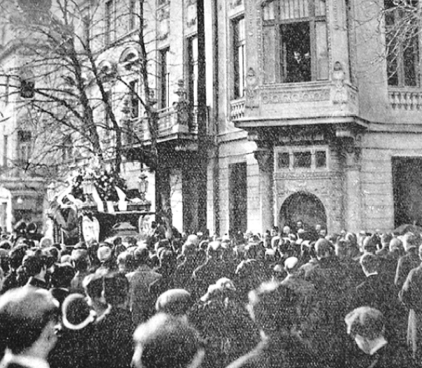 Симо Мирковић је преминуо у четвртак 26. фебруара 1925. око осам часова увече у свом стану у Куловића улици [Sarajevoer Adressbuch • 1914: 87] од упале плућа. „Пре месец дана покојни Мирковић, присуствовао је свечаном отварању пруге УжицеВардиште, где је назебао и добио запалење плућа.” Већ око 9 часова његово тијело је пренијето у палату „Просвјете” и изложено у библиотеци. Сутрадан је мноштво захвалних грађана одало посљедњу почаст овом великом родољубу и човјеку, а 28. фебруара у 15 часова је сахрањен са највећим почастима [Смрт Симе Мирковића • 1925: 4] на сарајевском Српскоправославном гробљу ,,Св. Марко” у Кошеву, близу капеле. „Његова величанствена погребна пратња, какве Сарајево није видело од погреба Мис Ирбијеве, била је пажња и једина награда за његов користан рад на народном просвећивању и за његову легендарну честитост” [Карановић • 1927: 54] (Сл. 2). Надгробни споменикСлика 3 а, б. Надгробни споменик Симе Мирковића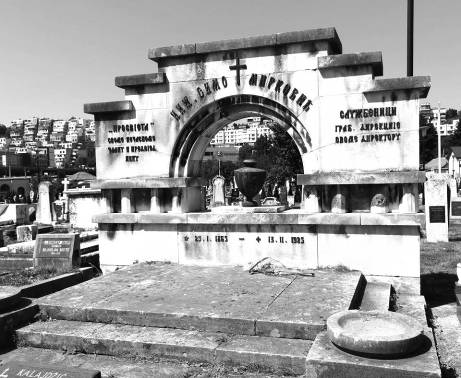 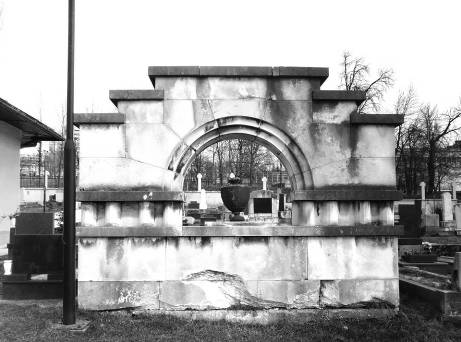 Монументални надгробни споменик инж. Симе Мирковића захвата ширину три гробна мјеста (бр. 1719). Повишеној тродјелној покровној плочи се са по три степеника приступа са три стране, док четврту закључује посве атипичан надгробни споменик од бијелог кречњака, чија наглашена масивност изражава „дивовску фигуру Симину, горштака као од стене одваљеног” [Карановић • 1927: 54]. Вертикала натписне разведене структуре споменика наглашене је трипартитне подјеле. Једноставан, масиван високи камени постамент завршава уским каменим препуштеним плочама, над којима се симетрично развијају по четири ниска канелирана полустуба. И ова друга висинска зона је закључена танким каменим плочама, који се попут вијенаца појављују и над степенасто завршеним масивним зидом. У средишту зидне масе која дефинише трећу, главну зону елевације је пространи полукружно засвођен отвор, који је и централни мотив споменика. Уоквирују га два степенасто увучена лука са радијалним спојницама. Оваква архитектоника споменика заправо је транспонована форма тунелског портала са свим његовим елементима: портални прстен тунелског отвора овдје је свод, портални вијенац је представљен са два суперпонирана лука а степенасто завршена главна зидна маса је обликована попут чеоног зида портала тунела. Чињеница да је Мирковић био грађевински инжењер, била је очигледно опредјељујућа за снажну обликовну експресију споменика чији је пластицитет једнако изразит на свим странама (Сл. 3 а, б). Техника обраде и зидања су беспријекорне, што указује на изузетан занатски рад с прецизношћу својственом инжењерима. Плохе клесанаца су фине зрнасте површинске структуре добијене ситним штоковањем поља уоквирених уским глатким тракама, док су њихове спојнице минималне. Комеморативни натпис изведен у фонту „Студеница” месинганим словима, додатно доприноси отмјеној импресивности и карактеру споменика. Изнад лукова је, пратећи њихови закривљеност, натпис ИНЖ. СИМО МИРКОВИЋ, над којим је крст. Испод су посвете. У пољу лијево од свода „ПРОСВЈЕТА” СВОМЕ ПОЧАСНОМ ЧЛАНУ И ПРЕДСЈЕДНИКУ, а десно СЛУЖБЕНИЦИ ГРАЂ. ДИРЕКЦИЈЕ СВОМЕ ДИРЕКТОРУ. Испод свода су, на средини постамента, датуми рођења и смрти по јулијанском календару: * 29. I. 1865.– † 13. II. 1925.Бронзана урна, постављена у засвођени централни отвор, својом декоративношћу у осмишљеној равнотежи употпуњује ову строгу, наглашено симетричну композицију. Над базом са стилизованим ловоровим вијенцем је закривљена плоха плашта декорисана у наративном барељефу мушким фигурама у сцени ратника са мачевима и штитовима, што упућује на стилски утицај архајске грчке умјетности (Сл. 4 а, б).Својом монументализирајућом једноставношћу споменик је оригинално остварење високих естеских вриједности, чиме се издваја у панорами надгробних обиљежја, не само на овом гробљу. Као материјално свједочанство о важној личности и времену, споменик посједује изразит историјски и документарни значај. Јединствен је примјер специфичних стилских и високих умјетничких и естетских вриједности, па би због свега наведеног и у складу са Критеријумима за доношење одлуке о проглашењу добра националним спомеником [Сл. гл. БиХ, бр. 33/02 и 15/03], гробно мјесто са надгробним спомеником требало би да ужива законску, а тиме и адекватну техничку заштиту.Слика 4 а, б. Урна са надгробног споменика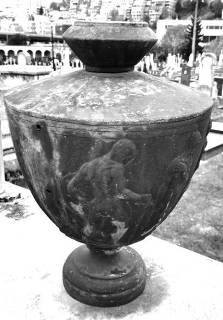 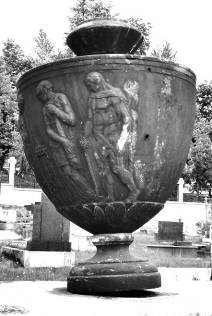 Усљед изложености природним егзогеним факторима, посебно агресивном атмосферском загађењу, споменик данас захтијева хитне конзерваторско-рестаураторске интервенције. То најприје подразумијева консолидацију и рестаурацију оштећених камених блокова, чишћење површина камена од различитих наслага и њихову дубинску заштиту, како би се затварањем микропора спријечило упијање воде и нечистоћа. Такође је потребно извршити учвршћивање и обнову урне и месинганих слова и заштитити их антикорозивним премазом.Лоше стање споменика посљедица је и чињенице да, према званичној евиденцији Управе КЈКП „Покоп” Сарајево, од 1991. године посљедње почивалиште Симе Мирковића нико не посјећује и не одржава. Жалосна чињеница да је напуштен и заборављен не говори ништа о овом великом и заслужном човјеку, који је био и остаје примјер и путоказ за сва будућа прегнућа и постигнућа, већ свједочи нашу (не)културу колективног памћења. ЗакључакСпознаје до којих се у овим истраживањима дошло потврђују изузетне и непролазне вриједности великог дјела и часног живота инж. Симе Мирковића. Његово поријекло из патријархалне сеоске породице, у којој се генерацијама његовала писменост и народна култура, квалитетно образовање у најбољим школама, пуна посвећеност на радном мјесту, чврстина карактера, морална снага, досљедност, храброст и честитост доминантна су обиљежја Мирковићеве личности, којима је стекао велики углед и поштовање својих савременика. Као искрени родољуб, несебично и неуморно се залагао за своја увјерења, којима је подредио, па и жртвовао цијелога себе.Упркос томе, инж. Симо Мирковић је до сада остао запостављен у научним истраживањима наше новије културне историје. Најмање чиме му се можемо и требамо одужити није само комеморативно сјећање, него живо обликовање памћења једне вриједне биографије у времену значајног историјског искуства, националног и укупног друштвеног постигнућа. Колективно сјећање и идентитет нераздвојни су и међусобно условљени у перспективи културног развоја и историјске свијести. Они граде народну заједницу, која се по њима препознаје и са њима учвршћује у снази свог трајања и опстајања.Извори и цитирана литератураИзвори:А. К. (1935). Четник Војводе Петра Мркоњића. Смрт Петра Мирковића националног и просветног радника. Политика, 19. 4. 1935, 10.Бошњак Календар / Bošnjak Kalendar. Сарајево: Земаљска штампарија / Sarajevo: Zemaljska štamparija, 18871918.Данас се отвара пруга УжицеВардиште (1925). Време, 1114, 25. 1. 1925, 4. Десетогодишња прослава „Просвјете”. Женски свет, 10 (1912): 217 –220.Добротвори српске школе (1908). Босанска вила, 8 (1908): 126.Друштво „Просвјета” у Сарајеву (1902). Источник, 16 (1902): 400.Извјештај „Просвјете” (1903), Источник, 4 (1903): 6163.Јавна благодарност (1891), Босанска вила, 910 (1891): 160.Јокановић, Алекса /ур./ (1903). Први шематизам православне српске митрополије Бањалучко-Бихаћке за годину 1901. Бања Лука: Књижара С. Угреновића.Јуче је свечано отворена пруга УжицеВардиште (1925). Време, 1115, 26. 1. 1925, 3.Карановић, Милан (1925). Исељени Дробњаци. Гласник Земаљског музеја у Босни и Херцеговини / Glasnik Zemaljskog muzeja u Bosni i Hercegovini, год. XXXVII (1925): 6783.Карановић, Милан (1927).  Симо Мирковић. Наслеђивана тежња ширењу писмености. Календар СПКД „Просвјета” за 1927, Сарајево: Просвјета: 54–59.Картографски преглед основ. школа у Босни и Хецеговини. Босанска вила, 10 (1912): 160.Крајишник (1893). Прелопосијело. Босанска вила, бр. 14 (1893): 186188.Критеријуми за доношење одлуке о проглашењу добра националним спомеником, Службени гласник БиХ, бр. 33/02 i 15/03.Крсмановић Љубо Р. (1898). Босанска вила, бр. 2 (1898): 1719.Крсмановић Петра (1912). Босанска вила, бр. 3 (1912): 4144.Молитељима за „Просвјетину” штипендију на знање (1909). Источник, бр. 14 (1909): 220.Оглас (1902). Источник, бр. 17 (1902): 428.Опет „Србадија” (1892). Босанска вила, бр. 12 (1892): 189.Петрановић, Данило (1911). Племенита Мис А. П. Ирби у Далмацији. Босанска вила, бр. 1516 (1911): 245247 и бр. 17 (1911): 266268.Подаци за проучавање просвјетног рада у Босни и Херцеговини. Реферат за „Просвјетину“ анкету (1911). Сарајево: Друштво „Просвјета”.Посвећење споменика Ирбијевој, Сарајевски лист, 27. 5. 1914, 2.Припослано (1891). Босанска вила, 8 (1891): 128.Службене новине Краљевства Срба, Хрвата и Словенаца (Сл. н. КСХС) / Službene novine Kraljevstva Srba, Hrvata i Slovenaca (Sl. n. KSHS), 1919 и 1920.Смрт Симе Мирковића, Време, 28. 2. 1925, 4.Споменик Ирбијевој, Сарајевски лист, 2. 5. 1914, 2.Страховити дани у Сарајеву (1914). Трговински гласник (Београд), 22. 6. 1914, 5.Трнинић, Раде С. (1931). Наши ветерани. Српско Косово, год. XII, св. 13–14 (1931): 15.Ћоровић, Владимир (1912). Десетогодишњица „Просвјете”, Босанска вила, 1516 (1912), 209210.Уредништво (1898). Велики добротвор „Босанске виле”, Босанска вила, 2 (1898): 32.Читула (1912). Босанска вила, 1 (1912): 16.Bericht über die verwaltung von Bosnien und der Hercegovina für die Jahre 1914 bis 1916 (1917). Herausgegeben von K. u. k. Gemeinsename Finanzministerium. Wien: K. K. Hof-und Staatsduckerei.Bojanovski I. (1988). Arheološki leksikon Bosne i Hercegovine, tom 2, Sarajevo: Zemaljski muzej Bosne i Hercegovine: 162.Bosanski glasnik: opća priručna i adresna knjiga za Bosnu i Hercegovinu / Босански гласник: опћа приручна и адресна књига за Босну и Херцеговину / Bosnischer Bote: Universal-Hand und Adreszbuch für Bosnien und die Hercegovina. Sarajevo / Сарајево 1915: U komisijonalnoj nakladi C. Kr. Dvorske i Državne štamparije u Beču / У комисијоналној наклади Ц. Кр. Дворске и Државне штампарије у Бечу / Komissionverlag der Kais. Hön. Hof und Staatsdruckerei in Wien.Bosanski glasnik: opća priručna i adresna knjiga za Bosnu i Hercegovinu / Bosnischer Bote: Universal-Hand und Adresbuch für Bosnien und die Hercegovina. Sarajevo 1917, U komisijonalnoj nakladi C. Kr. Dvorske i Državne štamparije u Beču / Komissionverlag der Kais. Hön. Hof und Staatsdruckerei in Wien.Der Kunst schmuck des ,,Prosvjeta” – Heimes, Bosnische Post, 24. 12. 1910, 9.Dlustuš, Ljuboje (1894). Školske prilike u Bosni i Hercegovini od okupacije do danas, Školski vjesnik/ Школски вјесник, бр. 4 (1894): 155161.Godišnje izvješće Kralj. velike realke u Rakovcu u Hrvatskoj za školsku godinu 1881/2. Priobćeno ravnateljstvom. Zagreb: Knjigotiskarski i litografijski zavod C. Albrechta, 1882.Godišnje izvješće Kralj. velike realne gymnasije u Rakovcu u Hrvatskoj za školsku godinu 1882/3. Priobćeno ravnateljstvom. Zagreb: Knjigotiskarski i litografijski zavod C. Albrechta, 1883.Godišnje izvješće Kralj. velike realne gymnasije u Rakovcu u Hrvatskoj za školsku godinu 1883/4. Priobćeno ravnateljstvom. Zagreb: Knjigotiskarski i litografijski zavod C. Albrechta, 1884.Godišnje izvješće Kralj. velike realne gymnasije u Rakovcu u Hrvatskoj za školsku godinu 1884/5. Priobćeno ravnateljstvom. Zagreb: Knjigotiskarski i litografijski zavod C. Albrechta, 1885.Godišnje izvješće Kralj. velike realne gymnasije u Rakovcu u Hrvatskoj za školsku godinu 1885/6. Priobćeno ravnateljstvom. Zagreb: Knjigotiskarski i litografijski zavod C. Albrechta, 1886.Jahresbericht der k. k. Ober-Realschule in Rakovac im kroat. Grenzlande für das Schuljahr 1879/80, veröffentlicht durch dier Direction, Agram: Buchdruckerei und Lithographie von C. Albrecht, 1880.Jahresbericht der k. k. Ober-Realschule in Rakovac im kroat. Grenzlande für das Schuljahr 1880/81, veröffentlicht durch dier Direction, Agram: Buchdruckerei und Lithographie von C. Albrecht, 1881.Miletić, N. (1988). Crkvina (Panađur), Kolunić, Arheološki leksikon Bosne i Hercegovine, tom 2, Sarajevo: Zemaljski muzej Bosne i Hercegovine: 159.Mirković, Borislav – Čedo (2017). Rodoslov porodice Mirković iz Kolunića. 2. izd. Kolunić. < https://en.wikipedia.org/wiki/Koluni%C4%87> Приступљено: 4. 6. 2021].Mirković, P. (1887). Dobretina luka ili 63 groba. Bošnjak kalendar za prostu. godinu 1887, god. V (1887): 3334. Naredba ob ustrojstvu i djelokrugu kotarskih ureda i okružnih oblasti (1882). Sammlung der Gesetze und Verordnungen für Bosnien und die Hercegovina / Sbornik zakona i naredaba za Bosnu i Hercegovinu. Sarajevo: Druck der Landesdruckerei – Tisak zemaljske tiskare: 420439.Naredba zemaljske vlade za Bosnu i Hercegovinu od 19. aprila 1881. br. 6227/I. glede postupka pri izvadjanju gradjevina i nabavaka putem poduzetničtva (1881). Sammlung der Gesetze und Verordnungen für Bosnien und die Hercegovina / Sbornik zakona i naredaba za Bosnu i Hercegovinu. Sarajevo: Druck der Landesdruckerei – Tisak zemaljske tiskare: 100–124.Ortschafts und Bevölkerung – Statistik von Bosnien und der Hercegovina / Štatistika miesta i pučanstva Bosne i Hercegovine (1880). Sarajevo: K. u. k. Regierungsdruckerei.Pomozimo nevoljnicima (1903). Bošnjak, br. 37, 10. 9. 1903, 1. Požar u Travniku (1903). Bošnjak, br. 38, 17. 9. 1903, 1.Protusrbske demonstracije u Sarajevu (1914). Jutarnji list, 1. 7. 1914, 4.Richter, E. (1909). Technische Hochschulen. In: Österreichisches Staatswörterbuch. Handbuch des gesamten österreichischen öffentlichen Rechtes (Hg. von Mischler, Ernst, Ulbrich, Josef), Bd. 4, Wien: Alfred Hödler, K. und K. Hof.- und Universitäts Buchhändler, 510527. Sa garišta u Travniku (1903). Nada, 20 (1903): 91.Sarajevoer Adressbuch 1914 mit Fremdenführer und Situationsplan. Alphabetisches Einwohnerverzeichnis von Sarajevo. Verfasser: Dany Brodnik, 1914.U. (1914). Demoliranje srpskih zavoda. Novosti, 30. 6. 1914, 2.Verordnung des Landesregierung für Bosnien und die Hercegovina vom 2. Mai 1913, Z. 2520/Präs. womit Vorschriften und einschränkende Verfügungen in Bezug auf das Paß- und Meldewesen, die Freizügigkeit, das Vereins- und Versammlungen erlassen werden, Gesetz- und Verordnungsblatt für Bosnien und die Hercegovina, XVI/1913, 3. Mai 1913, 127130.Цитирана литература:Божић, Јелена (2020). Демолирање зграда у антисрпским демонстрацијама у Сарајеву након атентата 28. јуна 1914. Гласник Удружења архивских радника Републике Српске, год. XII, бр. 12 (2020): 131173.Маџар, Божо (1991). „Просвјета” у Првом свјетском рату. Прилози, год. XXV, бр. 27. Сарајево: Институт за историју: 6177.Маџар, Божидар (2001). Просвјета: Српско просвјетно и културно друштво 19021949. Бања Лука  Српско Сарајево: Академија наука и умјетности Републике Српске.Пејановић, Ђорђе (1930). Културно-просветна, хумана и социјалан друштва у Босни и Херцеговини за време аустријске владавине. Сарајево: „Босанска пошта”.Рађеновић, Петар (1925). Бјелајско поље и Бравско: антропогеографска истраживања. Српски етнографски зборник, књ. XXV. Насеља и порекло становништва, св. 20. Београд: Српска краљевска академија, 124–276.Ћоровић, Владимир (1920). Црна књига. Патње Срба Босне и Херцеговине за време Светског рата 1914–1918. Београд – Сарајево: Издање И. Ђ. Ђурђевића.Kamberović, Husnija (2003). Begovski zemljišni posjedi u Bosni i Hercegovini od 1878. do1918. godine. Zagreb: Hrvatski institut za povijest – Sarajevo: Institut za istoriju. Kraljačić, Tomislav (1987). Kalajev režim u Bosni i Hercegovini (18831903). Sarajevo: Veselin Masleša. Mirković, Petar (1889). Manastir Panagjur. (U petrovačkom kotaru). Glasnik Zemaljskog muzeja u Bosni i Hercegovini, god I, knj. 1: 12–15.Papić, Mitar (1972). Školstvo u Bosni i Hercegovini za vrijeme austrougarske okupacije. Sarajevo: Veselin Masleša.Pfeffer, Leo (1938). Istraga u Sarajevskom atentatu. Zagreb: Nova Evropa.Трухелка, Ћиро (1894). Старобосански писмени споменици. Гласник Земаљског музеја у Босни и Херцеговини, год. VI, књ. 4: 771782.Wohinz, W. Josef (2019). Nikola(us) Tesla und die Technik in Graz, in: Tesla Nikola(us) und die Technik in Graz. (Hg. Uwe Schichler und Josef W. Wohinz), Archiv und Bibliothek der TU Graz, Band 7, Graz: Technischen Universität Graz: 1139.Wurzer, Rudolf (1966). Die Stellung der Technischen Hochschule Wien im Ablauf ihrer Geschichte. Wien: Institut fur Stadtebau, Raumplanung und Raumordnung, Technische Hochschule.Jelena BozicSummaryThe First Bosnia and Herzegovina Engineers: Simo Mirkovic (1865-1925)Simo Mirkovic, from the village of Kolunic near Bosanski Petrovac, was among the first engineers in history of Bosnia and Herzegovina. In the chronological-thematic approach of processing his biography, the subject of the first three parts in this study are family origin, schooling and employments as an engineer in the Austro-Hungarian state administration for BiH as well as director of the Construction Directorate in Sarajevo in the Kingdom of Serbs, Croats and Slovenes, are studied in the first three parts. Unselfish work on the people’s education and the affirmation of the Serbian culture through the Educational and Cultural Association of the Serbs "Prosvjeta", of which he was one of the founders, vice president, long-time president, and the honorary member, are presented in the fourth part of the paper, with a special reference to the Banja Luka's Treason Trial against the Serb intellectual elite of the time, when he was convicted to a ten-year sentence of strict imprisonment. He died in Sarajevo and was buried in the Orthodox cemetery of St. Marko in Kosevo. A special and striking tombstone, which, since he had no family, was erected by the Construction Directorate and "Prosvjeta", was analysed and valorized in the last part of the paper, with a recommendation of its protection as a national cultural monument because of its historic value, original form and artistic expression. It is also our debt to an honorable patriot and his valuable life's work that is permanently present in the national culture. IZGRADNJA PUTNE MREŽE U VRIJEME AUSTROUGARSKE UPRAVE: PUT BANJA LUKA  JAJCE (1892–1896)Sažetak: Predmet prezentovanih istraživanja je izgradnja državnog puta Banja Luka – Jajce, koji je u prvom dijelu rada posmatran u kontekstu organizacije građevinske službe i zakonodavstva u oblasti izgradnje i održavanja puteva, sa posebnim osvrtom na obavezu kuluka. Trasiran na nepovoljnom brdsko-planinskom terenu, za čije je savladavanje bilo potrebno izgraditi mostove, galerije i tunele, ovaj put 1. klase predstavlja izvanredan građevinski poduhvat koji je realizovan 18921896. zahvaljujući iskusnim inženjerima Zemaljske vlade Bosne i Hercegovine na čelu sa Edmundom Stixom. Izgradnjom ovog puta dugog 72 km Banja Luka je povezana sa glavnim gradom Sarajevom i morem, a preko Gradiške sa Bečom. Lakši i brži saobraćaj ljudi i dobara podstakao je i unaprijedio mnoge privredne grane. Izgradnja ove i danas važne saobraćajnice (magistralni put M 16) trasirane kroz izuzetno atraktivan prirodni pejzaž dolinom Vrbasa, sa nizom značajnih srednjovjekovnih gradova i drugih graditeljskih spomenika, bila je preduslov za početak i razvoj turizma u ovom dijelu zemlje.Ključne riječi: državni put Banja Luka – Jajce, zakonodavstvo, tehnički standardi, izgradnja, austrougarska uprava.Područje Krajine bilo je naseljeno od najstarijih vremena, o čemu svjedoči i bogata mreža rimskih puteva. U periodu srednjeg vijeka naselja i dvorci na uzvisinama povezivani su kaldrmisanim putevima za pješački i saobraćaj zaprega širine tek 11,5 m [Bosna i Hercegovina • 1896: 5859]. Nakon ustanaka 1851. i 1861. turska vlast je, radi efikasnijeg djelovanja vojske na gušenju pobuna, pristupila izgradnji i popravkama strateški najvažnijih puteva dolinom rijeke Bosne preko Doboja, Maglaja, Žepča, Zenice, Busovače i Kiseljaka do Sarajeva, odavde dolinom Neretve do Mostara i Metkovića, a preko Stoca do Trebinja. Turski putevi, u ukupnoj dužini od oko 900 km, u planinskim predjelima sa nagibima i 30%, mogli su se koristiti samo za transport tovarnim životinjama. Zbog loše konstrukcije, neriješenog odvodnjavanja i neodržavanja, vremenom su postali gotovo neupotrebljivi za zaprežna vozila, osim od Sarajeva do Broda, u dolini Save i u blizini Sarajeva i Mostara [Bosna i Hercegovina • 1896: 65]. U sklopu reformi Osmanskog carstva, 18. marta 1863. donesen je Zakon o gradnji i putevima, ali je on primijenjen samo na pravcima SarajevoBrod, Gradiška – Banja Luka i RačaZvornik.Nakon austrougarske okupacije 1878. godine, koja je, osim oružanim otporom, bila usporena i teško prohodnim putevima, njihov popravak je, za potrebe kretanja i snabdijevanja vojnih trupa, bio najpreči zadatak, koji je u prvo vrijeme realizovala vojska [Bosna i Hercegovina • 1896: 60]. Inžinjerija i brojna pješadija su od 1878. do 1883. godine obnovili i osposobili 1600 km glavnih putnih pravaca, od čega za saobraćaj zapregom 750 km. Primat su imali putevi vojnog značaja, a tek s privrednim razvojem zemlje i povećanjem budžeta za trgovinu i transport ljudi i dobara. Radi povezivanja Beča i Budimpešte sa novoosvojenom zemljom i morem, favorizovani su putevi iz Broda, Gradiške i Brčkog u unutrašnjost zemlje i dalje prema Jadranskom moru. Putevi na posebno teškim, planinskim terenima, među kojima i put iz Banjaluke preko Varcar Vakufa, Jajca i Travnika do spoja sa putem Brod–Zenica–Sarajevo–Konjic–Mostar–Metković, samo su privremeno osposobljeni, a njihova rekonstrukcija je odložena dok se ne poprave ekonomsko-finansijske prilike u zemlji [Ballif • 1903: 42].Organizacioni i zakonodavni okvir građevinske djelatnosti i izgradnje putevaPrva uredba o organizaciji građevinske djelatnosti bio je Provizorni djelokrug rada šefa Zemaljske vlade, sankcionisan 28. oktobra 1878. [Provisorischer Wirkungskreis • 1880: 1014]. Poslovi građenja i nadzor nad putevima dodijeljeni su Odjeljenju za unutrašnju upravu Zemaljske vlade, koja je od 1. januara 1879. počela zvanično djelovati kao najviši upravni organ u zemlji. U svakom, pa tako i u građevinskom pogledu, vladi su bile podređene okružne i kotarske upravne oblasti. Kako bi se rasteretila vlada, na traženje generala Josipa Filipovića, glavnog zapovjednika austrijske okupacione vojske i prvog vojnog i civilnog upravitelja zaposjednute zemlje, da se za formiranje tehničkih organa za gradnju puteva u svakom okrugu namjeste po dva inženjera, Zajedničko ministarstvo finansija je 8. februara 1879. donijelo Uredbu kojom je određeno da svaki okrug ima po jednog inženjera [Erlass des gemeinsamen Ministeriums • 1880: 187188]. Njihov primarni zadatak bio je da pregledaju stanje postojećih puteva, procijene potencijale i svrsishodnost ulaganja u njihovu obnovu i o tome vladi podnesu izvještaj sa procjenom obima potrebnih poslova i iznosa sredstava. Naredbom o djelokrugu rada okružnih i kotarskih oblasti iz 1882. proširene su njihove obaveze i nadležnosti i na polju cestogradnje [Naredba ob ustrojstvu • 1882: 100124]. Uslijedilo je zakonsko regulisanje kategorija javnih puteva, ugovaranje i ustupanje radova, finansiranje, izgradnja, obnova i održavanje puteva, propisani uslovi za odvijanje saobraćaja, zaštita i upravni nadzor i drugi propisi kojima je do 1884. potpuno uređena oblast građenja i održavanja puteva, što je gotovo nepromijenjeno ostalo do kraja austrougarskog perioda.Rješavanje svih prijedloga i odobrenje potrebnih novčanih sredstava bili su u nadležnosti Zajedničkog ministarstva finansija, koje je, unutar cjelokupnog odobrenog građevinskog programa, od 1883. odlučivalo i o svim pojedinačnim prijedlozima Zemaljske vlade, utvrđujući prioritete, redoslijed i obim odobrene gradnje. S preciznim uputstvima vlada je o tome obavještavala nadležnu okružnu oblast, a ova kotarsku upravu. U Zemaljskoj vladi je 1879. bio samo jedan građevinski savjetnik i po jedan okružni inženjer, koji su imali težak zadatak da prouče građevinske prilike u zemlji, na osnovu čega je građevinski savjetnik trebao da izradi najnužnije upravne naredbe za organizovanje radova na izgradnji i održavanju puteva. Pored ovih zaposlenih činovnika, za nadzor nad putevima privremeno su postavljani inženjeri, kojih je 1879/80. bilo samo četiri, jer se o najvažnijim putevima brinula vojska [Bosna i Hercegovina • 1896: 62; Ballif • 1903: 42].Početkom 1880. poslovi organizacije u oblasti puteva prešli su na civilnu vlast, pred kojom je bio odgovoran zadatak da donese savremene propise o finansiranju, projektovanju, izgradnji i održavanju puteva. S obzirom na malobrojnost inženjera i veliki obim hitnih poslova, vojna uprava je dodijelila vladi oficire tehničke struke da upravljaju izgradnjom novih puteva i izrade projekte za obnovu i rekonstrukciju postojećih. Pored toga, vojska je angažovala inžinjerske čete i vojnike za gradnju i popravke puteva, čije su pojedine trase i građene sredstvima vojske [Bosna i Hercegovina • 1896: 63, 65]. Ova pomoć vojske prestala je 1883. sa smanjenjem broja garnizona u zemlji.Građevinski odsjek unutar I. Administrativnog odjeljenja Zemaljske vlade imao je prvobitno dva odjeljenja: 1. za puteve i objekte na vodi i 2. za zgrade, kojima je upravljao nadinženjer. Nakon što je 1885. godine odlučeno da se svi putevi, željeznice i gradnje na vodi izvode u režiji vlade, za rukovođenje Građevinskim odsjekom imenovan je vladin savjetnik, koji je bio odgovoran za raspolaganje sredstvima u okviru odobrenog predračuna projekta [Bosna i Hercegovina • 1896: 62].Sa kadrovskim jačanjem je oblast građenja reorganizacijom Zemaljske vlade 31. decembra 1890. izdvojena iz političke uprave u novoformirano IV. Građevinsko odjeljenje [Verordnung • 1891: 41], sa četiri odsjeka: za zgrade, puteve, gradnje na vodi i željeznice. U djelokrugu rada Odsjeka za puteve bili su provođenje zakona, poslovi izrade i revizije projekata, predmjera i predračuna puteva sa pratećim objektima, nadzor nad gradnjom, tehnički pregled i prijem, vođenje i ažuriranje tematskih putnih karata, donošenje odredbi o saobraćaju na putevima te meteorologija.Za efikasno upravljanje putnom mrežom, Uredbom Zemaljske vlade od 2. marta 1880 [Circularerlass • 1880: 234246] izvršeno je funkcionalno i administrativno razvrstavanje puteva i propisana njihova saobraćajno-tehnička svojstva. Propisano je da državni putevi 1. klase sa pojasevima uz put moraju imati širinu 5,0 m, putevi 2. klase širinu 4,5 m, dok su u 3. klasi bili kotarski putevi široki 4,0 m. Državnim putem 1. klase proglašen je i put Berbir (Gradiška) – Banja Luka – Travnik – Han Compagnie, dužine 225 km. Putevi Banja Luka – Prnjavor – Derventa, Banja Luka – Skender Vakuf i Banja Luka – Prijedor – Novi (Grad) bili su u 2. klasi državnih puteva, u koju je svrstan i put Jajce – D. Vakuf – Prozor [Circularerlass • 1880: 244]. U prilogu ove uredbe detaljno su propisani postupak i tehnički elementi za izgradnju novih puteva  snimanje terena, planiranje i izbor najekonomičnije trase, projekat sa konstruktivnim rješenjima, vrsta i kvalitet ugrađenog građevinskog materijala itd. Propisan je 3% dvostrani nagib puta u poprečnom smjeru, a uspon vođenja trase nije smio biti veći od 5% za državne, odnosno 6% za kotarske puteve.Kako je budžet zemlje u početku bio izuzetno skroman, za izgradnju, rekonstrukciju i popravak puteva, što je zbog njihovog lošeg stanja i vojnog značaja bio najpreči zadatak, nova uprava je preuzela i 30. aprila 1879. proglasila važećim turski zakon o građenju i putevima od 18. marta 1863. godine [Strassen und Bautengesetz • 1880: 180–187]. Time je zadržana obaveza kuluka („robotarenja”) na popravki i izgradnji puteva, koja je potom i dodatno precizirana posebnim propisom [Verordnung • 1880: 188–196]. Ovoj radnoj obavezi, u trajanju od četiri do šest dana godišnje, odnosno 25 do 30 dana tokom pet godina, podlijegali su muškarci starosti 16 do 60 godina. Kako su pozivani i sa udaljenosti do 12 sati hoda od mjesta stanovanja do gradilišta, ukupno vrijeme dolaska i povratka bilo je uključeno u dnevnicu. Od kuluka je bilo izuzeto sveštenstvo, učitelji, članovi kotarskih medžlisa i fizički slabe osobe. Propisana je dnevna i godišnja norma za radove na iskopu i izravnavanju tla, pripremi i ugradnji lomljenog kamena, prevozu materijala itd. Svakom gradu i naselju dodjeljivana je određena dionica puta, čija je dužina zavisila od broja raspoloživih ljudi. Bez obaveze kuluka ljudi i tovarnih životinja vlast ne bi ni izdaleka ostvarila tako dobre rezultate u obnovi i izgradnji putne mreže. Tako je npr. prema zvaničnom popisu iz 1879. od ukupno 1.158.440 stanovnika bilo 254.269 obveznika kuluka, te 178.876 volova i konja. Kako je dnevni angažman po čovjeku bio 1 K, a životinja po 80 helera, godišnji radni učinak kuluka te godine u zemlji iznosio je 1.986.849 K. Osim sa svojim životinjama, stanovništvo je moralo raditi i vlastitim ručnim alatom (lopata, kramp, motika i pletena korpa) [Ballif • 1903: 44].Na saznanja o nepropisnoj upotrebi kuluka od kotarskih oblasti vlada je strogo reagovala [Naredba • 1883: 86–87] i okružne oblasti dodatno obavezala da najstrože nadgledaju kuluk, koji se nije smio koristiti ni za kakve druge poslove osim za građevinske radove na putevima [Okružnica • 1883: 107–110]. Nakon nesreće u kojoj je prilikom iskopa terena stradao jedan radnik, vlada je izdala Okružnicu kojom je od okružnih oblasti zatražila da građevinske organe, posebno cestare i nadcestare, uputi da se nedovoljno stručnim robotarima ne dodjeljuju opasni poslovi [Okružnica • 1884: 622]. Po saznanju da se neki putevi i mostovi po kotarskim oblastima izvode neracionalno, vladinom Okružnicom od 29. augusta 1881. naređeno je da se za sve gradnje, pa tako i za puteve, koje se izvode radnim i novčanim davanjima kotara i opština, najprije mora dobiti odobrenje nadležne okružne oblasti, koje je izdavano na osnovu stručnog mišljenja njenog tehničkog osoblja [Okružnica • 1881: 426].Za održavanje dobrog stanja puteva vlada je 1881. izdala Naredbu o cestovnom redarstvu [Naredba • 1881: 88–93], za čije je izvršenje zadužila kotarske oblasti. Strogo je bilo zabranjeno oštećivanje puteva i svih pratećih sadržaja, uključujući i posađeno drveće. Stanovništvo uz put nije smjelo napasati stoku, kositi travu, odlagati građevinski materijal i šut. Da bi se sačuvao kolovozni zastor, drva i drvena građa su se mogli voziti samo zimi saonicama. Iz istog razloga bile su propisane i dimenzije željeznih obruča točkova zaprežnih kola. Za prevoz tereta od 20 metričkih centi morali su imati širinu 10 cm, a za terete od 40 metričkih centi ta širina je morala biti 15 cm. Bilo je zabranjeno povezivati dvoja natovarena kola, a teret na kolima nije smio preći 3 m širine. Dozvoljeno je bilo vođenje najviše pet povezanih grla stoke, ali ne i u naseljima sa popločanim ulicama. Za sve prekršaje bile su propisane novčane i zatvorske kazne, a sva načinjena šteta se morala nadoknaditi. Izmjenama ove naredbe, donesenim decembra 1883 [Naredba • 1883: 714715], smanjena je širina obruča točkova na 8 cm za terete do 20, odnosno na 10 cm do 30 metričkih centi. Kretanje putevima tovarnih kola sa većim teretom političke oblasti su samo izuzetno odobravale. Da bi se smanjilo ugibanje puta i oštećivanje ivica, osim na serpentinama, tri konja nisu mogla biti upregnuta uporedo. Ovim izmjenama potpuno je zabranjeno i povezivanje više praznih kola. Nadzor nad putevima je vršila žandarmerija, te cestari i nadcestari, za koje je izdat poseban propis o njihovom postavljanju, potrebnoj opremi i obavezama, sa detaljnim instrukcijama za rad [Circularerlass • 1880: 219 224; Circularerlass • 1880: 219231]. Prvi korak u smanjenju obaveze kuluka učinjen je 1889. pružanjem mogućnosti da se dnevni rad para volova može otkupiti za 60 novčića, što su mnogi koristili kako bi ih sačuvali od iscrpljivanja i ozljeda. Carevim rješenjem od 29. juna 1892. odobrena je naredba Zemaljske vlade u Sarajevu kojom je od 1. januara 1893. potpuno ukinuta obaveza besplatnog korištenja životinja za gradnju cesta, ali je ostala obaveza muškaraca, koji su sada svoju godišnju obavezu kuluka mogli otkupiti za 1,5 for. Ukoliko to kod nadležne kotarske oblasti ne bi uradili do kraja decembra za narednu godinu, mogli su to učiniti i naknadno, ali su tada morali platiti 3 for. Međutim, stanovništvo je i dalje bilo obavezano na besplatno pomaganje pri šumskim požarima i elementarnim nepogodama, a za čišćenje snijega sa zametenih puteva sa svojim teglećim i tovarnim životinjama, dobijali su ,,umjerenu nadnicu, koju će oblast svaki put odrediti”. Zadržana je i obaveza opštinskog kuluka za popravke i izgradnju lokalnih puteva u trajanju do tri dana godišnje [Ballif • 1903: 43].Prema zvaničnim podacima, od 1880. do kraja 1895. u režiji Zemaljske vlade izgrađena su 1002 km glavnih i 806 km kotarskih puteva, 393 km puteva za vožnju i jahanje, 92 mosta ukupne dužine 5699 m, 26 propusta i popravljeno 390 km turskih puteva, što je ukupno bilo 2820 km. Za ove radove potrošeno je 6.245,670 forinti državnih sredstava i 3.270.406 forinti u novcu izražene vrijednosti 5.291,100 dnevnog kuluka ljudi i 2.082.853 nadnica životinja, računajući pri tome 50 novčića za ljudsku i 30 za životinjsku nadnicu. U 1896. godini, kada je završen i put Banja Luka – Jajce, bilo je ukupno 2012 km državnih i 1756 kotarskih puteva, te 2342 puta za vožnju i jahanje [Bosna i Hercegovina • 1896: 66].Projekat i izgradnja puta Banja Luka – JajceIzuzetnu vrijednost za proučavanje saobraćajne infrastrukture su austrougarske karte, na osnovu kojih su izvršene prve popravke i planiranje novih puteva. Na Generalnoj karti iz 1876, izrađenoj u mjerilu 1:300.000 [General-Karte • 1876], prema kojoj je na Berlinskom kongresu 1878. izvršeno teritorijalno razgraničenje i izvršena vojna okupacija zemlje [Die Occupation • 1878], mogu se jasno odrediti raspored i veličina naselja, mreža puteva razvrstanih prema vrsti i značaju, uključujući mostove i puteve u izgradnji, kao i jahaće i pješačke staze. Mnogo preciznija i detaljnija Generalna karta Bosne i Hercegovine iz 18841885 [General Karte • 18841885], izrađena na osnovu integralnog geodetskog premjera zemlje (1879–1885) u mjerilu 1:150.000, bila je osnov za planiranje obnove i izgradnje puteva u zemlji.U mreži saobraćajnica kojom je Banja Luka bila povezana sa ostatkom zemlje, najduži je bio put koji je iz Gradiške, preko Laktaša, Klašnica i Trna vodio u Banju Luku, a odavde preko Gornjeg Šehera, pored Kola i Čađavice, do Varcar Vakufa (Mrkonjić Grada), zatim preko Jezera, Jajca i Travnika do Han Compagnie, spoja sa putem Brod–Sarajevo. Korišćenje brojnih planinskih dionica ove loše održavane putne komunikacije, sa izuzetno velikim nagibima i oštrim radijusima krivina, nosilo je brojne rizike. Zbog vojnog značaja, ovaj je put, zatečene dužine 196 km, odmah po okupaciji počela popravljati vojska (1878/79). Radovi na rekonstrukciji trajali su do 1886, sa produženjem do Kaonika, sada u dužini od 206,66 km [Stix • 1887: 186–189]. Zatečeni put Banja Luka (Budžak) – Prijedor – Novi – Kostajnica, u dužini od 109 km, popravljen je 1880–1886. U istom periodu obnovljeno je i 50 km puta Klašnice–Lišnja–Prnjavor–Derventa, čija je ukupna dužina bila 67 km. Od 1882. do 1885. izgrađen je put dolinom Vrbanje do (Kotor) Varoši u dužini od 32,30 km [Stix • 1887: 186–189].Puta iz Banje Luke dolinom Vrbasa do Jajca nije bilo, već je s obje strane rijeke postojala mreža lokalnih puteva.Prije izvršene okupacije planirano je povezivanje Banje Luke i Jajca željezničkom prugom. U svrhu usmjeravanja trgovačkog saobraćaja ka Trstu, Austrija je namjeravala da postojeću željezničku prugu Banja Luka – Dobrljin, izgrađenu 1872, na zapad produži do Siska, a da izgradnjom pruge do Jajca i Sarajeva uspostavi internacionalnu rutu preko Kosovske Mitrovice do Soluna. Pruga od Dobrljina do Siska završena je 1882, ali zbog izrazito nepovoljne konfiguracije terena nije došlo do realizacije željezničke trase Banja Luka – Jajce. Razlozi su bili i suprotstavljeni interesi Austrije i Ugarske, kao i složeni međunarodni politički odnosi. Austrijski Generalštab i vojvoda Wilhelm od Würtenberga, od 24. novembra 1878. komandujući general i šef Zemaljske vlade Bosne i Hercegovine [Brzojavi • 1878: 3], koji je izradio obiman program izgradnje komunikacija u okupiranom području, u odnosu na ovaj poprečni pravac su prednost dali izgradnji željezničke pruge od Broda preko Sarajeva do mora.Izgradnja puta Banja  Luka Jajce, dužine 72 km, počela je u junu 1893, a završena septembra 1896. Projektovan je u svemu prema važećim zakonskim propisima i tehničkim standardima. Visok kvalitet izvedenih radova ostvaren je s najvećom mogućom ekonomičnošću vođenja trase, što se, s obzirom na stanje državnih finansija, postavilo pred inženjere kao dodatni zahtjev i izazov. Sve pripreme, projektovanje i izgradnju vodilo je Građevinsko odjeljenje Zemaljske vlade [Ballif • 1903: 50], u kojem su tada bili iskusni i vješti inženjeri, na čelu sa Edmundom Stixom i Philipom Ballifom.Edmund Stix (18371903) je na službu u Zemaljsku vladu došao 1885. Obrazovanjem i dotadašnjim iskustvom na odgovornim poslovima i dužnostima, postavljen je 27. oktobra 1885 [Zvanično • 1885: 2] za vladinog savjetnika i upravitelja građevina u I. Administrativnom odjeljenju, gdje su te godine bili još i građevinski savjetnik Phillip Ballif, nadinženjer Josip Swoboda i inženjer Johann Kellner. Organizovao je tim kvalitetnih inženjera u građevinskoj službi, sa kojima je realizovao kapitalne infrastrukturne objekte, među kojima i predmetni put Banja Luka – Jajce. Njegovim zalaganjem je 1890. formirano posebno, IV. Građevinsko odjeljenje Zemaljske vlade, koje je vodio do penzionisanja 1901 [Verordnung • 1891: 41; Čitulja • 1903: 2]. Bio je jedan od osnivača Tehničkog kluba za Bosnu i Hercegovinu u Sarajevu (1896) i njegov predsjednik (1902), a na dan penzionisanja, 21. 12. 1901, izabran je i za prvog počasnog člana Kluba. Dao je značaj stručni doprinos i kao član Društva austrijskih inženjera i arhitekata (Des Österreichischen Ingenieur– und Architekten–Vereines) i urednik (1870. i 1871) njegovog prestižnog časopisa Zeitschrift des Österreichischen Ingenieur- und Architekten-Vereines. Za izuzetne zasluge u radu dodijeljen mu je Veliki krst ordena Franje Josipa [Koch • 1903: 204]. Objavio je značajnu knjigu Das Bauwesen in Bosnien und der Hercegovina vom Beginn der Occupation durch die österr.–ung. Monarchie bis in das Jahr 1887 (Wien, 1887), koja je dragocjen izvor za proučavanje istorije graditeljstva u BiH.Philip Ballif (18471905) je rođen u Eggensbergu kod Graza, gdje je 1868. završio tehnički studij i kao građevinski inženjer ovdje radio na izgradnji željeznica. Godine 1879. stupio je u službu Zemaljske vlade u Sarajevu, gdje ga u šematizmima 1884. nalazimo kao nadinženjera, a od naredne godine kao građevinskog savjetnika. Osnovao je i vodio meteorološku službu u Bosni i Hercegovini. O istorijskim i savremenim putevima i gradnjama na vodi objavio je knjige Römische Strassen in Bosnien und der Hercegovina (Wien 1893), Wasserbauten in Bosnien und der Hercegovina (1. Theil: Wien 1896; 2. Theil: Wien 1899) i veoma sadržajan stručni članak Das Strassenwesen in Bosnien und der Hercegovina [Ballif • 1903], sa nizom dragocjenih tehničkih i statističkih podataka korišćenih i u ovom radu.Tehničke karakteristike puta Banja Luka  JajceVođenje trase i izbor projektnih elemenata puta određeni su na osnovu njenog značaja, kategorije, razmještaja naselja, topografije, klimatskih i geoloških karakteristika terena. U tu svrhu korištena je kopija Generalštabne karte u mjerilu 1:25000, po kojoj je izvršen detaljan obilazak i snimanje terena [Ballif • 1903: 47]. Odabrana optimalna varijanta trebala je da u najvišem stepenu zadovolji kriterijume kvaliteta gradnje, bezbjednosti i trajnosti, uz ekonomičnost izgradnje i što niže troškove eksploatacije i održavanja.Slika 1. Dio uzdužnog profila puta Gradiška – Banja Luka – Jajce – Jablanica.Označeni su izgrađeni mostovi i tuneli, a isprekidanom linijom stari put Banja Luka – Varcar Vakuf (Mrkonjić Grad) – Jajce sa ekstremnim usponima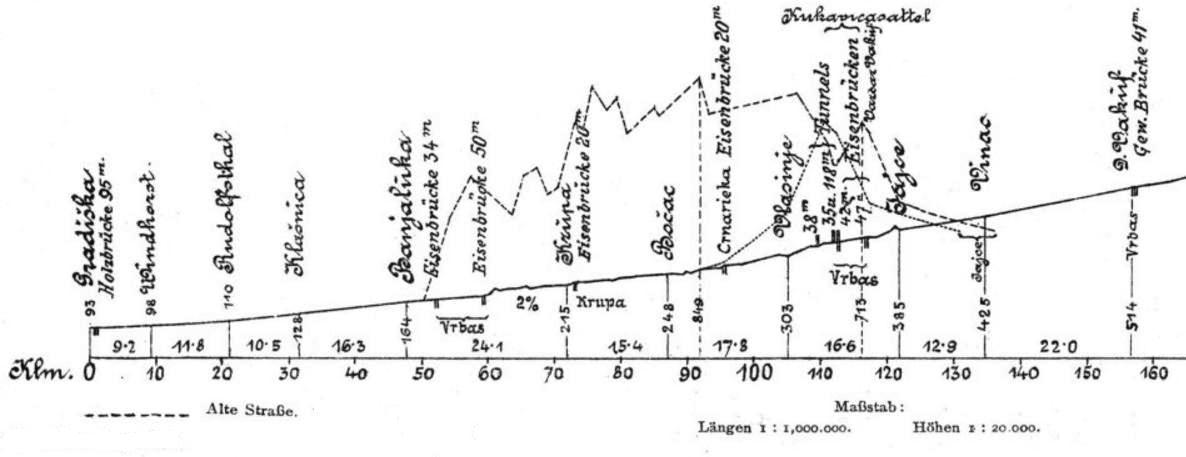 Izvor: Ballif • 1903Put je od Banje Luke dolinom Vrbasa ka Jajcu značajnim dijelom trasiran u brdskom terenu, koji je postavljao znatna ograničenja, ali je veliki graditeljski i investicioni izazov bilo vođenje trase kroz planinski teren sa tri tjesnaca. Nepovoljan re-ljef sa nagibima i od 60º uslovio je potrebu izgradnje velikog broja usjeka, zasjeka, nasipa, galerija, mostova i tunela. Time je postignut nagib nivelete od samo 2% (Sl. 1), što je bio izuzetan građevinski poduhvat. Po uspješnom savladavanju veoma složene konfiguracije terena upoređivan je sa putem Via Mala [Neufeld–München • 1903: 1922], izgrađenim 1821. u uskoj klisuri rijeke Hinterhein u švajcarskom kantonu Graubünden, savladavajući tunelima ozbiljne prepreke na planinskim prevojima Splügenpass i San Bernardino.Konstrukcija puta izvedena je u svemu prema tadašnjim tehničkim normativima i standardima za glavne puteve 1. klase u pogledu građevina i putne opreme (zaštita od obrušavanja i nanosa materijala, zaštitne ograde, putokazi i kilometarske oznake).Nad zemljanim trupom je posteljica (planum) u širini od 4,0 m, koju čini sloj vertikalno položenog (uklinjenog) lomljenog kamena visine 20 cm, kako bi čvrsta i dobro zbijena imala veliku nosivost, a sa dvostranim poprečnim i uzdužnim nagibom obezbijedila i odvodnjavanje. Nad ovim je sloj šljunka debljine 15 cm. Ivice (bankine), širine 0,5 m, prekrivene su šljunkom visine 10 cm, pri čemu veličina zrna nije smjela biti veća od 5 cm ni u jednoj dimenziji. Pokrivni sloj (zastor) od pijeska ili sitnog šljunka, debljine 3 do 5 cm, polagan je ukupnom širinom kolovoza (5,0 m). Ovaj završni sloj nije valjan, već se zbijanje prepuštalo djelovanju saobraćaja [Ballif • 1903: 46]. Poprečni profil puta izveden je sa dvostranim padom od 3%. Uz bankine su 1,30 m široki pojasevi sa jarcima širine dna 0,3 m na dubini od 0,4 m, kojima se obezbjeđuje površinsko odvodnjavanje kolovoza, a time funkcionalnost i trajnost puta (Sl. 2).Slika 2. Normalni poprečni profil puta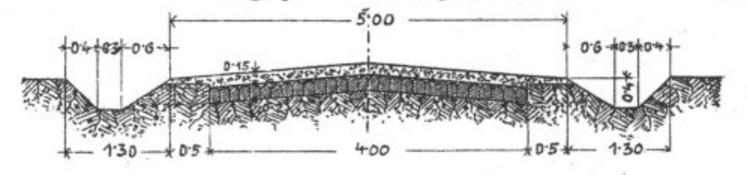 Izvor: Ballif • 1903Usljed razlika u morfologiji terena, visine i nagibi zasjeka, usjeka i nasipa su različiti. Za stabilizaciju njihovih kosina je, na osnovu prethodno ispitanog geološkog sastava i geomehaničkih osobina tla, primijenjeno više geometrijskih i konstruktivnih rješenja. Blagi nagibi kosina usjeka i nasipa izvedeni su od sitnozrnog nevezanog ili nekoherentnog materijala (Sl. 3a).Zaštita visokih i relativno strmih kosina obezbijeđena je oblaganjem dobro vezanim i uklještenim lomljenim kamenom u debljini od 0,30 m (Sl. 3b). Kod profila na kamenoj podlozi stabilizacija strme kamene kosine dubokog usjeka riješena je ukopavanjem u kameni masiv, a nasipa potpornim zidovima od krupnog kamenja u suvozidu, koji su u zonama povećanog rizika od destabilizacije povezani cementom (Sl. 4a, 5).Slike 3a, b i c. Poprečni profili klasičnog zasjeka  a)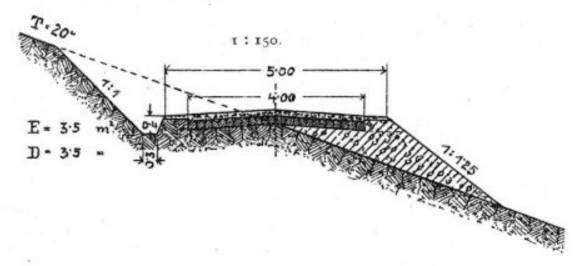  b)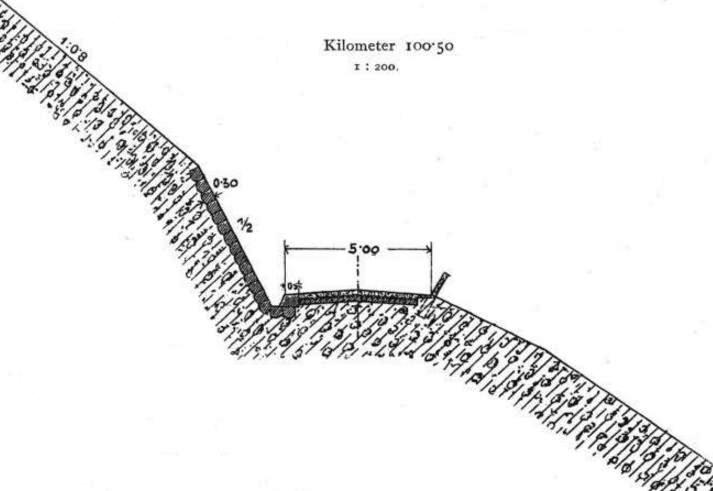     c)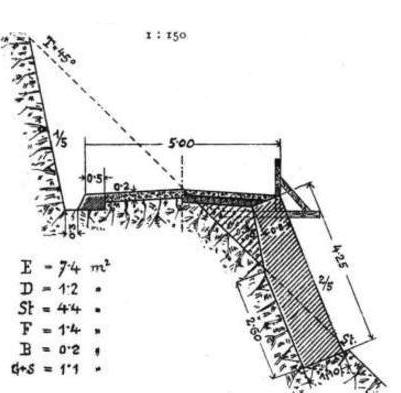 Izvor: Ballif • 1903Na svim nasipima višim od 3,0 m i u neposrednoj blizini riječne obale, da bi se zadržala vozila pri eventualnom skretanju sa kolovoza, put je obezbijeđen zaštitnim ogradama. Na ivicama padina su postavljane drvene ograde (Sl. 3c, 5a), a nad naročito strmim niski kameni stubići (kolobrani) na razmacima od 5 m (Sl. 4a). Na posebno opasnim dionicama (galerije, tuneli) su radi dodatne bezbjednosti puta građene masivne kamene ograde od niza uzastopnih kraćih zidova visine 0,80 m (Sl. 4b, 5b, 6a, 7). Slike 4a i b. Izvedeni zasjeci Zasjek sa kosine brda sa nasipom obezbijeđenim potpornim zidom I kolobranima (a)Zasjek litice sa nasipom obezbijeđenim kratkim kamenim zidovima (b)  a)    b)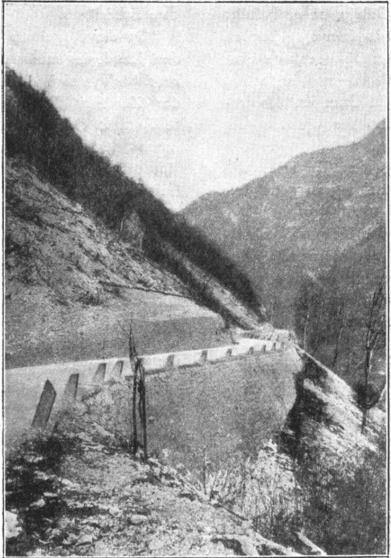 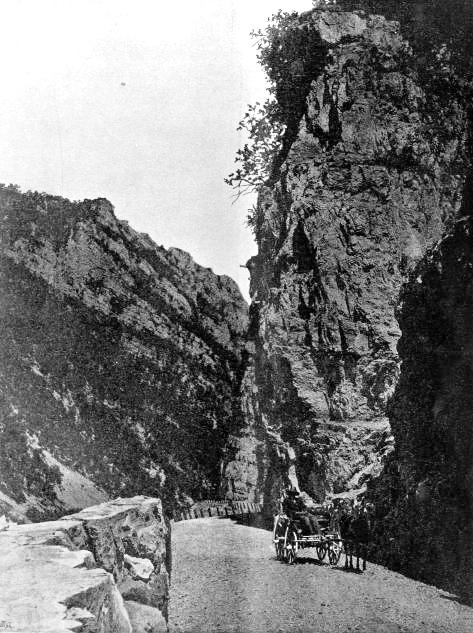 Izvori: a) Ballif • 1903; b) Bošnjak • 1896Slike 5a i b. Galerija u stijeni (a) i njen geometrijski profil (b) sa visinom 5,30 m.Kamen nastao probijanjem galerije iskorišten je kao nasip.Vrlo složena reljefna situacija na planinskim dionicama kanjona Vrbasa, sa strmim liticama visine i do 300 metara [Ballif • 1903: 49], iziskivala je usijecanje otvorenih galerija u čvrstoj stijeni (Sl. 5a, b). U slučajevima kada bi dubine usjeka galerija bile veće od 20 m, ekonomski je bila opravdanija izgradnja tunela. Kroz čvrstu stijensku masu prokopavani su tuneli standardnog potkovičastog oblika, širine 5,0 m i visinom tjemena svoda 4,35 m (Sl. 6a, b).Slike 6a i b. Tunel u stijeni (a) i projekat standardnog geometrijskog profila (b)Na najzahtjevnijoj, 20 km dugoj dionici od ušća Crne rijeke do Podmilačja, za savladavanje dvostruke prirodne prepreke pred ulazom u tunel kod Podmilačja morao je biti izgrađen i gvozdeni most raspona 42 m (Sl. 7).Slika 7. Gvozdeni most pred tunelom kod Podmilačja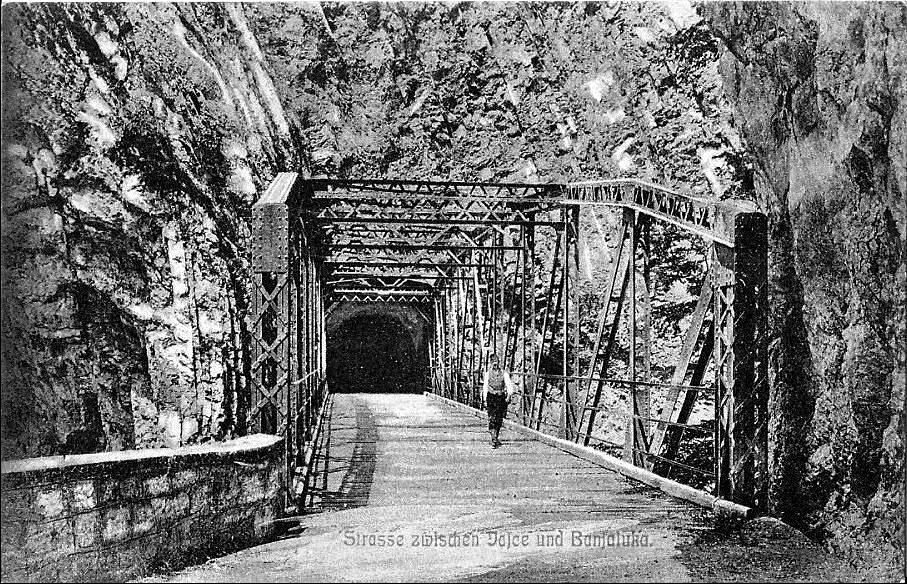 Izvor: Stara razglednicaOsim ovoga, izgrađena su još tri gvozdena mosta preko Vrbasa: kod Gornjeg Šehera, raspona 34 m, kod Karanovca, raspona 50 m, i još jedan kod Podmilačja, raspona 47 m [Ballif • 1903: 50]. Gvozdeni mostovi raspona po 20 m sagrađeni su i preko Krupe i Crne rijeke, pritoka Vrbasa. Radi ekonomičnosti i efikasnosti, građeni su gvozdeni lijevani mostovi sa zakovicama, izvedeni po principu rešetkaste kontinualne grede, oslonjene na masivne kamene obalne stubove. Gornji pojas činila je rešetkasta ispuna sa dijagonalama i vertikalama.Osim društveno-ekonomske i finansijsko-tržišne opravdanosti sa aspekta koristi od skraćenja vremena i smanjenja troškova prevoza ljudi i robe, izgradnja ove i danas važne saobraćajnice (magistralni put M 16) aktivirala je bogate turističke potencijale ovog dijela zemlje. Između Banje Luke i Jajca, turistički atraktivnih gradova bogatih graditeljskim spomenicima, putnik je mogao da uživa u jedinstvenom prirodnom ambijentu i nizanju srednjovjekovnih utvrđenja Kastel, Zvečaj, Greben, Bočac, Peć i Jezero, koji svojim dominatnim položajem markiraju dionice ove izuzetno živopisne trase. Prostorne senzacije koje se brzo smjenjuju, kulminiraju vidikovcem u kanjonu Tijesno. Zeleni Vrbas sa brojnim vodenicama, rječica Krupa sa vodopadima i vodenicama, Plivsko jezero i vodopad Plive u Jajcu, popularizovani su na razglednicama i sa oduševljenjem opisivani u turističkim vodičima i putopisima. Sa razvojem hotelijerstva, turisti su dolazili u sve većem broju kako bi uživali u rijetkoj ljepoti sadejstva prirodnih i kulturno-istorijskih prostornih atrakcija ovog jedinstvenog kulturnog pejzaža (Sl. 8). Slika 8. Dionica puta u Bočcu sa stanicom za diližanse i restoranom.Na uzvisini iznad ceste pored Vrbasa uzdižu se ostaci srednjovjekovnog grada.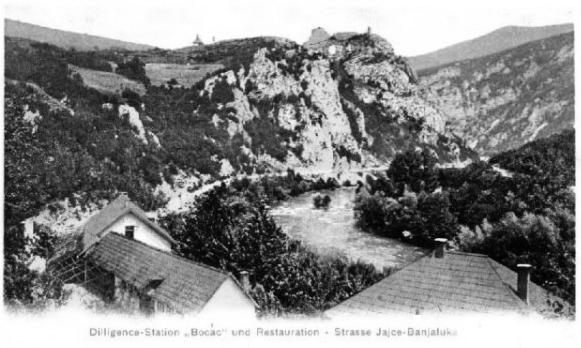 Izvor: Stara razglednicaU sedmosatnoj maršruti turisti su mogli uživati po cijeni od 6 K. Putovanje u četvorosjedoj diližansi počinjalo je sa banjalučke željezničke stanice u podne od 1. maja do 1. oktobra, a u 7 ujutro od 1. oktobra do 1. maja [Neufeld–München •1903: 19–22]. Nakon prolaska kroz slikoviti orijentalni Gornji Šeher sa termalnom vodom, kafe pauza bila je u Karanovcu, uz uživanje u pitoresknim vodenicama na Vrbasu, a potom u panoramskom pogledu i letu orlova u kanjonu Tijesno. Nakon impresija Zvečajem, selom Krupa, sa ostacima srednjovjekovnog grada i manastirskom Crkvom Svetog Ilije iz 13. vijeka, pauza za ručak bila je u Bočcu, nad kojim se uzdižu impresivni ostaci istoimenog utvrđenja. Nakon prolaska kroz kanjone i tunele, druga kafe pauza bila je u Podmilačju, gdje je čuveno svetište sa srednjovjekovnom rimokatoličkom Crkvom Sv. Ivana Krstitelja. Putovanje je završavalo u starom kraljevskom gradu Jajcu.U vrijeme Kraljevine SHS/Jugoslavije putevi u Krajini nisu imali prioritetan državni značaj, koji je dat željeznicama. Održavanje i popravak puteva sa pratećim objektima bili su u nadležnosti Građevinske direkcije u Sarajevu. U prvo vrijeme je zadržana i austrougarska kategorizacija puteva [Маловић • 2018: 271272], čije je stanje od 1926. u narednoj deceniji veoma pogoršano. Nakon donošenja Zakona o državnim putevima 8. maja 1929. i ustanovljenja Vrbaske banovine septembra iste godine, put Jajce – Banja Luka – Klašnice – Bosanska Gradiška – Stara Gradiška proglašen je državnim putem br. 45, čije je održavanje finansirano iz državnog budžeta. Sve veći broj automobila nametao je potrebu njegove modernizacije, pa je kolovoz na nekim dionicama 1937. asfaltiran, da bi 1939. to bilo odobreno i za cijeli put. Međutim, do aprila 1941. to je realizovano samo kroz Banju Luku i dio sreza u ukupnoj dužini od nepunih 19 km [Маловић • 2018: 295–297].Od završetka Drugog svjetskog rata do danas ovaj austrougarski put je sa svim pripadajućim objektima kontinuirano modernizovan prema savremenim propisima, normativima i standardima proizašlim iz razvoja saobraćajnih tehnologija i novih zahtjeva i potreba. Izvori i citirana literaturaIzvori:Bosna i Hercegovinau Budimpešti godine 1896 (1896). Sarajevo: Izdanje izložbenog ureda Bos. herc. zemaljske vlade.Brzojavi. Bosansko-Hercegovačke novine, br. 26, 28. 11. 1878, 3.Circularerlass der Landesregierung in Sarajevo von 30. December 1879. Nr. 34. bettrefend die Bestellung von Strassenemeistern und Strasseneinräumerrn und die Instruction für die letzteren (1880). Sammlung der für Bosnien und die Hercegovina Erlassenen Gesetze, Verordnungen and Normalweisungen. I. Band, Wien 1880, 219– 224.Circularerlass der Landesregierung in Sarajevo von 22. Janner 1880, Nr.1393 betreffend die Instruction für die Strassenmeister (1880). Sammlung der für Bosnien und die Hercegovina Erlassenen Gesetze, Verordnungen and Normalweisungen. I. Band, Wien 1880, 224–231.Circularerlass der Landesregierung in Sarajevo vom 2. März 1880, Nr. 4686, betreffend die Duchführung der Strassenarbeiten (1880). Sammlung der für Bosnien und die Hercegovina Erlassenen Gesetze, Verordnungen and Normalweisungen. I. Band, Wien 1880, 234–246.Čitulja. Predstojnik odjeljenja Edmund Stix 1837–1903. Sarajevski list, br. 23, 27. 2. 1903, 2.Die Occupation Bosniens und der Hercegovina durch k. k. Truppen im Jahre 1878 nach autentischen Quellen (1878). Wien: K. K. Generalstabes.Erlass des gemeinsamen Ministeriums vom 8. Februar 1879, Nr. 591 B.H., betreffend die Bestellung technischer Organe fiir den Strassenbaudienst (1880). Sammlung der für Bosnien und die Hercegovina Erlassenen Gesetze, Verordnungen and Normalweisungen. I. Band, Wien 1880, 187188.Erlass des gemeinsamen Ministeriums vom 28. September 1879, Nr. 4759 B.H. betreffend die Uebernahme der Strassen in die Civilverwaltun (1880). Sammlung der für Bosnien und die Hercegovina Erlassenen Gesetze, Verordnungen and Normalweisungen. I. Band, Wien 1880, 209– 1211.General–Karte von Bosnien, der Hercegovina, von Serbien und Montenegro, 1:300000 (1876). Wien: K.u.k. Militärgeographischen Institute.General Karte von Bosnien und der Hercegovina im Masstabe 1 :150.000 d. N.. (1884–1885). Wien: K.u.k. Militär–geographischen Institute.Koch, Julius (1903). Edmund Stix. +24. Februar 1903. Zeitschrift des Österreichischen Ingenieur und Architekten –Vereines, Nr. 13 (1903), 204.Naredba ob ustrojstvu i djelokrugu kotarskih ureda i okružnih oblasti (1882). Sammlung der Gesetze und Verordnungen für Bosnien und die Hercegovina / Sbornik zakona i naredaba za Bosnu i Hercegovinu. Sarajevo: Druck der Landesdruckerei – Tisak zemaljske tiskare, 420439.Naredba zemaljske vlade za Bosnu i Hercegovinu od 12. aprila 1881., broj 7143/I, sadržajuća statut za cestovno redarstvo u Bosni i Hercegovini (1881). Sammlung der für Bosnien und die Hercegovina Erlassenen Gesetze, Verordnungen and Normalweisungen, Jahrgang 1881 / Godina 1881. Druck der Landesdruckerei – Tisak zemaljske tiskare, 88–93.Naredba zemaljske vlade za Bosnu i Hercegovinu od 9. marta 1883., br. 4706/I., glede postupka pri upotrebi robotara (1883). Sammlung der Gesetze und Verordnungen für Bosnien und die Hercegovina / Zbornik zakona i naredaba za Bosnu i Hercegovinu, Druck der Landesdruckerei /Tisak zemaljske tiskare, Sarajevo 1883, 86–87.Naredba zemaljske vlade za Bosnu i Hercegovinu od 27. decembra 1883. broj 24359/I. kojom se preinačuje red o cestovnom redаrstvu za Bosnu i Hercegovinu (1881). Sammlung der Gesetze und Verordnungen für Bosnien und die Hercegovina, / Sbornik zakona i naredaba za Bosnu i Hercegovinu. Jahrgang 1883 / Godina 1883. Druck der Landesdruckerei – Tisak zemaljske tiskare 1881, 714–715.Neufeld–München, C. A. (1903). Illustrierter Führer durch Bosnien und die Hercegovina. Wien, Pest, Leipzig Hartleben: A. Hartleben Verlag.Nova cesta u dolini Vrbasa (1896). Bošnjak. Kalendar za prijestupnu godinu 1896. Sarajevo 1896, 5657.Okružnica zemaljske vlade za Bosnu i Hercegovinu od 29. augusta 1881., broj 19043, kojom se odredjuje da se svaka veća radnja za javne svrhe, po zemaljsko-gradjevnom osoblju ima dati izpitati i odobriti (1881). Sammlung der Gesetze und Verordnungen für Bosnien und die Hercegovina / Sbornik zakona i naredaba za Bosnu i Hercegovinu. Jahrgang 1881 / Godina 1881. Druck der Landesdruckerei – Tisak zemaljske tiskare 1881, 426.Okružnica zemaljske vlade za Bosnu i Hercegovinu od 4. aprila 1883., broj 6463/I., glede upravljanja rabotom (1883). Sammlung der Gesetze und Verordnungen für Bosnien und die Hercegovina / Zbornik zakona i naredaba za Bosnu i Hercegovinu, Druck der Landesdruckerei /Tisak zemaljske tiskare, Sarajevo 1883, 107–110.Okružnica zemaljske vlade za Bosnu i Hercegovinu od 30. novembra 1884. br. 25220/I, u pogledu upotrebe robotara pri opasnim gragjevnim radovima (1884). Sammlung der Gesetze und Verordnungen für Bosnien und die Hercegovina / Zbornik zakona i naredaba za Bosnu i Hercegovinu, Druck der Landesdruckerei /Tisak zemaljske tiskare, Sarajevo 1884, 622.Provisorischer Wirkungskreis des Chefs der Landesregierung in Bosnien und der Hercegovina.. Geneghmigt Allerhöchster Entschliessung vom 29. October 1878 (1880). Sammlung der für Bosnien und die Hercegovina Erlassenen Gesetze, Verordnungen and Normalweisungen. I. Band, Wien 1880, 10–14.Strassen und Butengesetz von 7. Džemaziul–evel 1280 (1863) (1880). Sammlung der für Bosnien und die Hercegovina Erlassenen Gesetze, Verordnungen and Normalweisungen. I. Band, Wien 1880, 180–187.Verordnung der Landesregierung in Sarajevo vom 30. April 1879, Nr. 6226 pol., betreffend die Unentgeltlichen Arbeitsleistungen für Strassenzwecke (1880). Sammlung der für Bosnien und die Hercegovina Erlassenen Gesetze, Verordnungen and Normalweisungen. I. Band, Wien 1880, 188–190.Verordnung der Landesregierung für Bosnien und die Hercegovina, wom 31. December 1891., Z 91920/I. womit die Errichtung einer IV. Abtheilung (Bau–Abtheilung) bei der Landesregierung in Sarajevo mit einem Director als Vorstand kundgemacht wird (1891). Gesetz– und Verordnungsblatt für Bosnien und die Hercegovina, 15. Janner 1891. Stück II, 41.Zvanično. Sarajevski list, br. 135, 29. 11. 1885.Citirana literatura:Verordnung der Landesregierung für Bosnien und die Hercegovina, wom 31. December 1891., Z 91920/I. womit die Errichtung einer IV. Abtheilung (Bau-Abtheilung) bei der Landesregierung in Sarajevo mit einem Director als Vorstand kundgemacht wird (1891). Gesetz- und Verordnungsblatt für Bosnien und die Hercegovina, 15. Janner 1891. Stück II, 41.Ballif, Philipp (1903). Das Strassenwesen in Bosnien und der Hercegovina, Allgemeine Bauzeitung-Österreichische Vierteljahrschrift für den Öffentlichen Baudienst, Vol. 72 (1903), 39–58. Stix, Edmund (1887). Das Bauwesen in Bosnien und Hercegovina vom Beginn der Occupation durch die österr.- ung. Monarchie bis in das Jahr 1887. Eine technisch-statistische Studie, nach ämtichen Quellen zusammengestellt. Wien: K. k. Hof und Staatsdruckerei.Маловић, Гојко (2018). Изградња и обнова државних путева у Босанској Крајини између два светска рата, 270–301. У: Привреда Босанске Крајине 1878–1941. Зборник радова, Ур. Владан Вуклиш, Бања Лука: Архив Републике Српске и Удружење архивских радника Републике Српске.Jelena BozicConstruction of the Road Network during the Austro-Hungarian Administration: the Road Banja Luka - Jajce (1892–1896)SummaryThe subject of the presented research is the construction of the state road Banja Luka - Jajce, which is in the first part of the paper observed in the context of the organization of construction services and legislation in the field of road construction and maintenance, with special reference to corvée. Traced on an unfavorable hilly and mountainous terrain, this 1st class road for whose overcoming was necessary to build bridges, galleries and tunnels, is an extraordinary construction project that was realized in the period from 1892 to 1896 thanks to the experienced engineers of the National Government of Bosnia and Herzegovina led by Edmund Stix. With the construction of this 72 km long road, Banja Luka was connected with the capital Sarajevo and the sea, and via Gradiska with Vienna. Easier and faster traffic of people and goods has encouraged and improved many industries. The construction of even today important road (main road M 16) traced through a rarlely attractive natural landscape through the Vrbas valley with a number of important medieval towns and other architectural monuments, was a prerequisite for the beginning and development of tourism in this part of the country.ПЕРЦЕПЦИЈА СРЕДЊОВЈЕКОВНЕ ИСТОРИЈЕ У РАДОВИМА ВЛАДИМИРА ЋОРОВИЋА ОД 1921. ДО 1923. ГОДИНЕ – ОДАБРАНИ РАДОВИ*Апстракт: У горенаведеном раду биће ријечи о одабраним темама из средњовјековне историје које су биле предмет проучавања Владимира Ћоровића почетком двадесетих година XX вијека. Тих година, али и касније, Ћоровић је све више своја истраживања усмјеравао ка пољу историјске науке, расправљајући, готово, о свим временским периодима, почев од раног средњег вијека па до догађаја из савремене историје, којима је и сам свједочио. Када је ријеч о средњовјековној историји, Ћоровићева пажња, између осталог, била је усмјерена на проучавање историјских личности попут босанског бана Кулина, затим на правилније читање и издавање бројних записа и натписа, а нису му биле стране ни теме везане за историју Дубровачке републике, односно за њену сарадњу са појединим босанским обласним господарима, настојећи да на основу расположивих, али, прије свега, релевантних извора и литературе прикаже одређене догађаје. Иако данашња историографија, с једне стране, подржава научне резултате до којих је дошао Владимир Ћоровић, с друге стране историчари му и оспоравају одређене тврдње, сматрајући да су, у много чему, превазиђене и неприхватљиве. Руководећи се напријед реченим, у раду који је пред нама, настојаћемо да укажемо у чему је то Ћоровић гријешио у својим расправама, чланцима и приказима, у којима је обрађивао средњовјековне теме, у горепоменутом временском периоду, али и да истакнемо све оне његове научне резултате који су и дан-данас прихваћени у историјској науци.Кључне ријечи: Владимир Ћоровић, историја, историографија, средњи вијек, бан Кулин, записи, натписи, Дубровачка република, Сандаљ Хранић У једном од претходних радова писали смо о темама из средњовјековне историје које је Владимир Ћоровић проучавао до 1918. године, гдје смо, уз преглед одређених радова, дали и коментаре на исте, указујући, при томе, у чему данашња историографија подржава, односно не подржава најплоднијег српског и југословенског историчара. Исти задатак поставили смо пред себе и овај пут, с тим што ће се фокус нашег интересовања, сада, односити на радове које је Ћоровић публиковао у периоду од 1921. до 1923. године. Познато је да се Ћоровић, након пресељења у Београд, 1919. године, више посветио писању радова из области историјске науке, који су до тога времена, у односу на радове из књижевности, у његовој библиографији били у другом плану. Захваљујући свом таленту, али и истраживачком духу, односно преданом и често исцрпљујућем раду у многим домаћим и иностраним архивима и библиотекама, Ћоровић је већину радова објављивао у тадашњим престижним часописима, што му је као младом професору, који је тек почео да гради каријеру на Београдском универзитету, омогућило да се афирмише и да стане раме уз раме са неким од водећих интелектуалаца који су живјели и радили у првој половини XX вијека.У сарадњи са Станојем Станојевићем, али и у жељи да се помогне студентима, Ћоровић је 1921. године објавио прву књигу из планиране едиције Одабраних извора за српску историју, који се односе на период од VI до X вијека. Ово издање, односно збирка или преглед одабраних текстова, садржи изводе из деветнаест дјела, која су писана на грчком, латинском и старословенском језику, гдје се, између осталог, помињу изводи из дјела Јорданеса, Прокопија, Теофилакта Симокате, Јована Ефеског, Павла Ђакона и др. Станојевић и Ћоровић имали су у плану да, осим ове прве књиге, објаве још седам књига са изабраним фрагментима најзначајнијих извора за српску историју, али тај пројекат није реализован, ради малог одзива публике. Међутим, наведено дјело није прошло без критика, које је ауторима, неколико година касније, упутио Драгутин Н. Анастасијевић, замјерајући им, прије свега, на одабиру и обради појединих текстова, затим на напоменама уз поједине изворе, али и на Ћоровићевом преводу текстова, који је, по њему, био буквалан и са много грешака. Ћоровић је Анастасијевићу одговорио на критику, наводећи да су се аутори, приликом одабира текстова, одлучили за одабране изворе за српску историју, а не за историју сусједних држава, док је за превод текстова навео да преводилац не смије да мијења текст оригинала и да премјештајући реченице ствара нови текст, ако се не ради о научним издањима. Остављајући критике Драгутина Н. Анастасијевића по страни, требало би додати да се недостатак горенаведеног дјела огледа и у томе што је објављено без садржаја, без којег је немогуће стећи не само увид у цјеловитост истог, већ и сигурност у сналажењу приликом читања.Исте године када је, у сарадњи са Станојем Станојевићем, публиковао прву књигу Одабраних извора за српску историју, Ћоровић је објавио и једну расправу, коју је посветио бану Кулину. У поменутој расправи, он не пише само о животу овога владара, већ нам доноси и податке о његовом натпису, затим даје своје читање, као и реконструкцију текста. Осим тога, Ћоровић у овом раду указује и шта значи ријеч пронија, а бавио се и анализом језика и палеографских особина натписа. Он је, такође, покушавао да одреди личности и локалитете који се помињу у натпису, а била му је интересантна и традиција која је везана за бана Кулина.Као и у многим својим радовима до тада, Ћоровић на почетку горенаведене расправе упознаје читаоце о томе ко је све прије њега писао о датој проблематици, указујући, при томе, на позитивне, односно негативне стране одређеног дјела. У прилог томе, он помиње да је прије ове његове расправе о бану Кулину писао др Фран Милобар (Бан Кулин и његово доба, ГЗМ у БиХ XV/2, Сарајево 1903, 351–372), чију је монографију Ћоровић оцијенио као дјело опште природе, засновано на претпоставкама. Према његовим ријечима, Милобар није познавао стручну литературу, затим није знао за пет година раније нађени Кулинов натпис, а није посветио ни довољно пажње уговору између бана Кулина и Дубровчана.У првој глави, односно поглављу, расправе о бану Кулину, Ћоровић пише о Кулиновом добу, односима и дјеловању, не залазећи у вјерско питање. Сходно томе, он наводи да прва поуздана вијест о бану Кулину датира из 1180. године, када је умро византијски цар Манојло I Комнин, односно када је Кулин добио писмо од папског легата и подђакона римске цркве Теобалда, у којем га овај ословљава као Culin magno bano Bosnie, иако се он сам зове само бан босански и бан Кулин. Ћоровић, такође, истиче да Кулин није био потпуно независан владар католичке вјере, како су то сматрали неки историчари попут Вјекослава Клаића, већ да је био зависан од угарског краља. Осим тога, он није пропустио да читаоце упозна и о утицају Католичке цркве у Босни у то вријеме, као и о Кулиновим односима са истом. Друго поглавље расправе о босанском владару Ћоровић је посветио и једном Кулиновом натпису, који је пронађен 1898. године код Високог, у селу Мухашиновићи, у тзв. Туштиној њиви. Натпис је први објавио Ћиро Трухелка (Natpis bana Kulina, GZM u BiH X/2, Sarajevo 1898, 617–622), да би га, касније, Ћоровић поново проучио, истичући како је Трухелка неке ријечи погрешно прочитао. Анализирајући поменути натпис, он наводи да је исти на неким мјестима оштећен, затим да су слова у натпису неједнака, а у појединим ријечима и стрше. Даље, Ћоровић указује да је натпис писан народним језиком, помињући, при томе, и имена личности која се наводе у потписима – Десивој – Десоје, Радохна – Радош. Осим тога, пажњу су му привукли и локалитети који се помињу у натпису, као што је Кучевско Загорје, за које Ћоровић сматра да је ријеч о србијанском Кучеву, које се често помиње заједно са Браничевом, истичући како су то области које су Угрима (Мађарима) биле значајне због рудног богатства. С друге стране, он није био сигуран гдје се налази локалитет Подгора Слепичишћа, јер исти није могао пронаћи у познатим документима које је проучавао. Према његовим ријечима, Подгора постоји у Височком котару, гдје је натпис и пронађен, док у Бановићима, у Тузланском котару, постоје два мјеста са именом Подгорја. Проучавајући Кулинов натпис, Ћоровићу је било необично што се у истом помиње ријеч пронија, кад се она, према његовом мишљењу, у ужој Србији не биљежи прије 1299/300. године. У прилог томе, он каже да се ова стара византијска установа јавља прије у Босни, него у средњовјековној Србији, јер је Босна до XII вијека била периферна област Византијског царства и, као таква, она је прије него централна Србија добијала установе крајишничких пронијара.На основу текста у натпису, да се примијетити да се жена бана Кулина звала Војислава, а битно је нагласити и то да Ћоровић није прихватио мишљење Ћире Трухелке када је ријеч о датирању натписа, јер је Трухелка сматрао да исти датира од 1203. до краја 1204. године.У трећем поглављу расправе Ћоровић пише шта је све у народној традицији сачувано о бану Кулину, истичући да се она, о поменутом босанском владару, одржала до данашњих дана. Према његовим ријечима, бана Кулина, у својим исправама, помињали су Матеј Нинослав, затим Твртко II Твртковић, као и херцег сплитски Хрвоје Вукчић Хрватинић. У XVII вијеку, у свом опису Босне, о бану Кулину писао је и Иван Томко Мрнавић, затим Мавро Орбини, али и Филип Ластрић, Иван Фрањо Јукић, Иван Зовко, Иван Трнски... Ћоровић, такође, указује да је помен о бану Кулину био и остао присутан у готово свим народним слојевима, са једном општом, позитивном, особином благостања тога времена, за разлику од неких других историјских личности, које су нестале из народног сјећања. Занимљиво је и то да бан Кулин, у односу на Стефана Немању, није био популаризован од стране Цркве, али и поред тога, како Ћоровић наводи, он је, ипак, имао нешто у својој личности и владавини, што му је помогло да, кроз вијекове, остане присутан у народној традицији. Године 1921. Ћоровић је у часопису Јужнословенски филолог објавио рад у којем расправља о Поваљском натпису са Брача, указујући, при томе, да су поменути натпис, крајем XIX вијека, проучавали Фрањо Рачки (1881), Фрањо Радић (1895), те Ђуро Шурмин (1898. год.). С обзиром на то да није био задовољан читањем и анализом натписа од стране Фрање Радића, Ћоровић је исти поново прочитао, захваљујући одличном фотографском снимку, који му је доставио директор Сплитског музеја Фрањо Булић. Према Ћоровићевим ријечима, натпис је био тешко читљив имајући у виду његову прошлост. Он, такође, истиче да се Поваљски натпис подударао са даровном повељом, која је 1185. године дата манастиру и која је, послије тога (1250. године), унесена у манастирски спис. Осим тога, Ћоровић пише да натпис није датиран, али да није био пуно млађи од даровне повеље и да, по свему судећи, припада XII вијеку, односно да је нешто млађи од Грдовог натписа, а да је, отприлике, савремен Кулиновом натпису. Што се тиче језичких облика натписа, Ћоровић је мишљења да исти имају много елемената старине, док за облик словâ каже да се у многоме подударају са старим босанскохерцеговачким споменицима. Он у раду саопштава и то да је Поваљски натпис, као и Кулинов, рађен за исту сврху, али укусније од њега, затим да је писан уједначено, крупним и читким словима и да, као такав, спада међу наше најљепше епиграфске споменике.Године 1922. Ћоровић је написао приказ рада Ватрослава Јагића, у ком Јагић даје опис пергаментног рукописа апостола Матице српске, који датира из друге половине XIII или прве половине XIV вијека. Ћоровић у приказу истиче да је Јагић утврдио да је апостол писан на српско-бугарском терену и да представља посебну писарску школу, као и Мирослављево јеванђеље.Још један рад који је Ћоровић публиковао 1922. године односи се на натпис Марије Дјевице из Видоштака код Стоца, који је он објавио на основу отиска из сарајевског Земаљског музеја. Ћоровић наводи да постоје бројне недоумице око датирања поменутог натписа, али је прихватио мишљење Ћире Трухелке да натпис потиче из 1431. године.Да би што боље објаснио везе између средњовјековне Босне и Дубровачке републике, Ћоровић је писао и о босанском великашу Сандаљу Хранићу и његовом односу према Дубровнику, посветивши овој тематици два рада – Сандаљ Хранић у Дубровнику 1426 и Palača Sandalja Hranića u Dubrovniku. У првом раду Ћоровић нам, на основу богате грађе из Дубровачког архива, доноси низ података који нам помажу да схватимо какав је био однос између два средњовјековна сусједа – Сандаља Хранића, као једног од најмоћнијих великаша босанске државе у првој половини XV вијека, и Дубровачке републике. Осим тога, он нам описује како су текле припреме Дубровчана за долазак Сандаља Хранића, као и сам Хранићев долазак. Други рад (Palača Sandalja Hranića u Dubrovniku) Ћоровић је посветио палати Сандаља Хранића у Дубровнику, гдје нас упознаје како је босански војвода Дубровачкој републици уступио своју половину Конавоске жупе, да би му Република, заузврат, поклонила кућу властелина, како га он назива, Смита Градића, која се граничила са једном већ раније дарованом му кућом. Након што је Хранић Дубровачкој републици, 1420. године, и по други пут уступио свој дио Конавоске жупе, Дубровчани су му, 20. маја, обећали да ће му поклонити и трећу кућу, ону калуђерица Свете Марије од анђела, која је некада припадала племићу Вуку Совићу, те да ће му је, као и претходне двије, украсити о свом трошку, што нам Ћоровић и описује у наведеном чланку. Осим тога, он наводи да су припреме за реновирање прве и друге куће почеле у јулу 1420. године, а први конкретнији радови на објекту почели су на љето, 1421. године и, са мањим или већим прекидима, трајали су до 1429. године, када је обнова виле, коначно, била завршена. Ћоровић је у свему овоме уочио и једну занимљивост, постављајући питање због чега босански војвода у својој земљи није подигао сличну палату, као што је била ова у Дубровнику? За разлику од Ћоровићевог рада који се односи на бана Кулина, да се примијетити да аутор у радовима о босанском војводи Сандаљу Хранићу не наводи у напоменама кориштене изворе и литературу, иако се у тексту позива на њих, нарочито на грађу из Дубровачког архива. Ово, свакако, није први пут да је Ћоровић на овај начин публиковао неке од својих радова, па и капиталних дјела, што су му многи критичари, с правом, замјерили. Мишљења смо да Ћоровић овакав пропуст није смио себи да дозволи, ако имамо у виду да је он неријетко, у својим приказима, критиковао ауторе многих дјела, чак и за мање грешке. На крају рада да се закључити да су многи Ћоровићеви научни резултати издржали суд времена, као и да неки од њих немају упориште у данашњој историографији. Такође, уочава се и широк спектар његових интересовања која нису била везана искључиво за историју, већ и за стару српску књижевност, али и за сродне научне дисциплине. Управо та проучавања различитих научних области, али и дужих временских епоха, како у историји тако и у књижевности, сврстала су Ћоровића међу најзначајније српске и југословенске историчаре, не само између два свјетска рата већ и касније.Извори и литератураОбјављени извори:Византиски извори за историју народа Југославије, Том I, Обрадили Фрањо Баришић, Мила Рајковић, Бариша Крекић и Лидија Томић, САН, Посебна издања, Књига CCXLI, Београд 1955. Михаљчић, Р. Изворна вредност старе српске грађе, Сабрана дела I–VI, Књига V, Српска школска књига – Knowledge, Београд 2001.Поповић, Р. Повеља војводе Сандаља и браће му Вукца и Вука којом уступају Дубровчанима свој део Конавала, на Стипан пољу под Соколом 1419, јун 24, Грађа о прошлости Босне 4 (Бања Лука 2011) 97–109. Станојевић, Ст.; Ћоровић, В. Одабрани извори за српску историју. I. Доба од VI до X века, Геца Кон, Београд 1921.Стари српски записи и натписи, Скупио их и средио Љубомир Стојановић, Књига I, СКА, Београд 1902 (фототипско издање, Београд 1982).Стојановић, Љ. Старе српске повеље и писма, Књига I, Први део, СКА, Зборник за језик, историју и књижевност српског народа, Прво одељење, Књига XIX, Београд – Сремски Карловци 1929.Томовић, Г. Морфологија ћириличких натписа на Балкану, Историјски институт, Посебна издања, Књига 16, Београд 1974. Ћоровић, В. Стари српски записи и натписи, Прикупио и поправио В. Ћоровић, Припремио за штампу, поговор и допуне написао Раде Михаљчић, Београд 1997.Чигоја, Б. Најстарији српски ћирилски натписи (графија, ортографија и језик), Чигоја штампа, Београд 1994.Codex diplomaticus regni Croatiae, Dalmatiae et Slavoniae, Svezak II, Listine XII vijeka (1101–1200), Sabrao i uredio T. Smičiklas, Zagreb 1904.Vego, M. Zbornik srednjovjekovnih natpisa Bosne i Hercegovine, Knjiga II, Izdanje Zemaljskog muzeja, Sarajevo 1964. Vego, M. Zbornik srednjovjekovnih natpisa Bosne i Hercegovine, Knjiga IV, Izdanje Zemaljskog muzeja, Sarajevo 1970.Литература:Анастасијевић, Д. Н. Две старе оцене, Београд 1930, 5–14.Арежина, М. Владимир Ћоровић и Дубровник, Бања Лука 2015.Костадиновић-Рачић, А. Теме из средњовјековне историје у радовима Владимира Ћоровића до 1918. године, у: Зборник радова „1718–1918 – године и годишњице јужнословенске историје“, Приређивачи др Боро Бронза и др Боривоје Милошевић, Универзитет у Бањој Луци, Филозофски факултет Бања Лука, 2018, 95–106.Маринковић, Б. Белешке и напомене о Ћоровићу, поводом његових дела, у: В. Ћоровић, Scripta Minora (Необјављени рукописи), Приредили Мирјана Д. Стефановић и Боривоје Маринковић, Ваљево 1998.Маринковић, Б. Скривени свет Владимира Ћоровића. Ка успостављању целовитости његовог научног, књижевног и едиционог корпуса (између истраживања и реконструкције), СПКД „Просвјета”, Билећа–Гацко 2006.Митровић, Д. Ј. Библиографија Владимира Ћоровића (репринт-издање), у: В. Ћоровић, Scripta Minora (Необјављени рукописи), Приредили Мирјана Д. Стефановић и Боривоје Маринковић, Ваљево 1998, 247–355.Митровић, Д. Ј. Библиографија Владимира Ћоровића, Историјски гласник 1–2 (Београд 1976) 205–313.Мргић-Радојчић, Ј. Доњи Краји. Крајина средњовековне Босне, Београд 2002.Острогорски, Г. Пронија. Прилог историји феудализма у Византији и у јужнословенским земљама, САН, Посебна издања, Књига CLXXVI, Византолошки институт, Књига 1, Београд 1951.Ћирковић, С. Историја средњовековне босанске државе, СКЗ, Београд 1964.Ћирковић, С. Један прилог о бану Кулину, Историјски часопис 9–10 (Београд 1959) 71–77.Ћоровић, В. [Поводом двеју оцена Г. Д. Н. Анастасијевића], Др. Д. Н. Анастасијевић, Две старе оцене, Београд 1930.; Др. Д. Н. Анастасијевић, Списи св. Саве, Средио Др. В., Ћоровић, Богословље, Књ. V, Св. 3, Београд 1930., Прилози за књижевност, језик, историју и фолклор X/2 (Београд 1930) 301–309.Ћоровић, В. Zum altkirchenslawischen Apostolus von V. Jagić I–III (Sitzungsberichte der Akad. Der Wiss. In Wien, 191, 193, 197), 1919–1920., Прилози за књижевност, језик, историју и фолклор 2 (Београд 1922) 275–276.Ћоровић, В. Бан Кулин, Годишњица Николе Чупића, XXXIV (Београд 1921) 13–41.Ћоровић, В. Босна и Херцеговина, СКЗ, Београд 1925 www.cidom.org/wp-content/uploads/2015/12/Vladimir-Ćorović-Bosna-i Hercegovina_opt.pdf Приступљено: 20. 9. 2021].Ћоровић, В. Један ревидирани натпис из XV века, у: Споменица педесетогодишњице професорског рада С. М. Лозанића, Београд 1922, 333–335.Ћоровић, В. Један српски натпис из XII вијека, Гласник Земаљског музеја у Босни и Херцеговини XXIII/10–12 (Сарајево 1911) 548–551.Ћоровић, В. Одабрани извори српског права (од XII до краја XV века), Прикупио и уредио Александар В. Соловјев, Београд 1925., Архив за правне и друштвене науке XVI/12(29)/1 (1926) 79–81.Ћоровић, В. Поваљски натпис са Брача, Јужнословенски филолог II (Београд 1921) 123–126.Ћоровић, В. Сандаљ Хранић у Дубровнику 1426, Браство XVII/29 (Београд 1923) 102–107.Ћоровић, В. Хисторија Босне, СКА, Посебна издања, Књига CXXIX, Друштвени и историски списи, Књига 53, Београд 1940 www.rastko.rs/rastko-bl/istorija/corovic/vcorovic-bosna.pdf Приступљено: 20. 9. 2021].Anđelić, P. Revizija čitanja Kulinove ploče, Glasnik Zemaljskog muzeja, Nova serija XV–XVI, Arheologija (Sarajevo 1961) 287–308.Ćorović, V. Istorija Jugoslavije, Narodno delo, Beograd 1933 https://www.scribd.com/document/148005230/Vladimir-Corovic-Istorija-Jugoslavije-Latinica Приступљено: 20. 9. 2021].Ćorović, V. Palača Sandalja Hranića u Dubrovniku, Narodna starina VI/2 (1923) 263–264.Kovačević, J. Prvi klesari ćirilskih natpisa na Balkanu, Glasnik Zemaljskog muzeja, Nova serija XV–XVI, Arheologija (Sarajevo 1961) 309–316. Kurtović, E. Veliki vojvoda bosanski Sandalj Hranić Kosača, Institut za istoriju, Sarajevo 2009.Vego, M. [Rec.] J. Kovačević, O prvim klesarima ćirilskih natpisa na Balkanu, Glasnik Zemaljskog muzeja, Nova serija XVII, Arheologija (Sarajevo 1962) 257–262.Vego, M. Postanak srednjovjekovne bosanske države, Svjetlost, Sarajevo 1982.Aleksandra Kostadinovic-RacicPerception of Medieval History in Works of Vladimir Corovic from 1921 to 1923 – Selected WorksSummaryIn the above work, there were words about selected topics from medieval history, which were the subject of the study of Vladimir Corovic in the early 1920s. In those years, and even later, Corovic increasingly focused his research on the field of historical science, discussing almost all the time periods, from the early Middle Ages to the events of contemporary history, which he himself testified. When we spoke about medieval history, Corovic's attention was focused on the study of historical figures, such as the Bosnian ban Kulin, to the more correct reading and publication of numerous records and inscriptions, but he often wrote about the monastery of Herzegovina, in an attempt to make accessible its past on the basis of available, but first of all relevant sources and literature display. In addition, he was not unfamiliar with topics related to the history of the Republic of Ragusa, i.e. its cooperation with certain Bosnian regional masters. Although today's historiography, on the one hand, supports the scientific results obtained by Vladimir Corovic, on the other hand, historians dispute his certain claims, believing that they are, in many ways, outdated and unacceptable. Using this, we tried to point out what was wrong with Corovic in his discussions, articles and depictions, in which he dealt with medieval themes in the above-mentioned time period, but also to emphasize all of his scientific results, which are also accepted in the history of science today.Keywords: Vladimir Corovic, history, historiography, medieval times, ban Kulin, records, inscriptions, the Republic of Ragusa, Sandalj HranicПОВОДОМ 110 ГОДИНА ОД ПОДИЗАЊА И 20 ГОДИНА ОД ОБНОВЕ ХРАМА СВЕТОГ ПРОРОКА ИЛИЈЕ У СЕЛУ СМОЉАНААпстракт: У тексту је приказана кратка историја Храма Светог пророка Илије у селу Смољана, Општина Босански Петровац, Епархија бихаћко-петровачка. Храм Светог пророка Илије 2021. обиљежава 110 година од подизања – 1911/1912. и 20 година од обнове – 2001, након што је срушен 1995. године од стране Армије Босне и Херцеговине. Кроз кратку историју храма сјетили смо се имена епископа, свештеника и вјерника који су од његовог подизања до данас чували и одржавали, не само храм него и националну и вјерску припадност народа који је живио и који данас живи на том простору.Кључне ријечи: Храм Светог пророка Илије, Смољана, Епархија бихаћко-петровачка.Историја Храма Светог пророка Илије у селу Смољана почиње са аустроугарском окупацијом Босне и Херцеговине 1878. године. Девет година послије окупације, 1887. године, у Парохији је изграђен дрвени храм посвећен Светом пророку Илији [Први шематизам православне српске митрополије Бањалучко-Бихаћке за годину 1901 • Бања Лука: 192; Новаковић • 2014: 139; Гласник – Службени лист Српске православне цркве, 2011, година XCII, бр. 3: 97; Гласник – Службени лист Српске православне цркве, 2011, година XCII, бр. 12: 483]. Храм је био обложен споља и изнутра, тако да је изгледао као да је изграђен од камена. Дужина храма је била 12.60 м, ширина 9 м, док је висина била нешто изнад 3 м. Олтар је био исте ширине и дужине – 5 м. Иконостас је био на дрвету. Звоно је освештано 20. јула 1892. године [Босанско-херцеговачки источник, 1894, бр. 2: 83–84; Новаковић • 2014: 139; Гласник – Службени лист Српске православне цркве, 2011, година XCII, бр. 3: 97; Гласник – Службени лист Српске православне цркве, 2011, година XCII, бр. 12: 483]. Према народном казивању, дрвени храм се налазио неколико метара источно од данашњег зиданог храма. Зидање данашњег парохијског Храма Светог пророка Илије почели су становници села Смољана, Крња Јела и Капљух 1907. године. Зидање је завршено 1911/1912. године [Ковачевић • 1996: 253; Бранковић • 2012: 48; Новаковић • 2014: 140; Православље, 15. септембар 1981, бр. 348: 4; Први шематизам Епархије бихаћко-петровачке 2010 • 2011: 271; Гласник – Службени лист Српске православне цркве, 2011, година XCII, бр. 3: 97–98]. Као ни за дрвени, тако ни за овај зидани храм није остало много сачуваних података о добротворима, градитељима, звонарима и члановима црквених одбора у периоду аустроугарске окупационе власти. Народно сјећање сачувало је име Миле Мрђе из села Крња Јела, који је био црквењак пред Први свјетски рат [Бранковић • 2012: 48].Послије Првог свјетског рата није било интензивније градитељске дјелатности око храма због лоше финансијске ситуације, а није било ни потребе јер храм није имао оштећења у току рата. Чланови Црквеног одбора за вријеме Краљевине Југославије били су: Стево Драгишић из Смољане, Коста Кецман и Миле Мрђа из Крње Јеле, док су звонари били Илија Мрђа и Дамјан Радишић из Смољане [Бранковић • 2012: 49]. Након што је 10. априла 1941. године проглашена Независна Држава Хрватска, Босна и Херцеговина је ушла у њен састав. Храм Светог пророка Илије у Смољани имао је срећу да су га усташе заобишле у свом рушилачком походу 1941. године. Међутим, крај рата није дочекао у исправном стању. Оштећен је у току нацистичког бомбардовања 1943. године [Први шематизам Епархије бихаћко-петровачке 2010 • 2011: 271].Послије Другог свјетског рата на храму су била видљива оштећења. Посебно је иритирао недостатак врата, што је омогућавало даљње скрнављење храма. Дуго послије завршетка рата, због немара комунистичких власти у Босанском Петровцу и уопште у СФРЈ према Српској православној цркви, храм је зјапио отворен. Почетком 50-тих година дошло је до дјелимичних поправки храма. Такође, народ се почео окупљати код храма за Илиндан, доносећи храну и пиће од куће и постављајући трпезу на простиркама које су биле постављене по земљи. Илиндански збор код храма посебно је красила литија, која је ишла око храма предвођена носиоцем барјака Бошка Југовића. Обичај да се надмеће за част да се носи барјак Бошка Југовића био је понос села и парохије. Барјак је носио онај ко би највише новца понудио у току лицитације, која је обављана непосредно пред полазак литије. Част да више пута носи овај барјак седамдесетих година XX вијека имао је Бошко Марић из Смољане [Бранковић • 2012: 51]. Послије обнове храма 2001. године, част да барјак носе имали су Иле Драгишић, Драја Савић, Богдана Стојановић, Бошко и Лука Марић и др. Први звонар послије Другог свјетског рата био је Душан Радишић из Смољане. Послије њега је ову дужност обављао Стево Мрђа из Смољане. Посљедњи звонар био је Лука Мрђа из Смољане [Бранковић • 2012: 52].Обимније радове на обнови храма у првој половини 80-тих година почео је епископ далматински Николај (Мрђа). Епископ Николај почетак обнове босанскопетровачких храмова најавио је на црквеном сабору у Бјелају 1981. године [Православље, 15. септембар 1981, бр. 348: 6]. Средства за обнову храма почела су стизати из српске дијаспоре. Међу првима који су послали новчана средства били су Срби из Милвокија у Сједињеним Америчким Државама. Списак приложника и висину прилога епископу Николају доставили су Миле Драгишић и Лука Бајић почетком октобра 1984. године [Архива Епархије бихаћко-петровачке у Босанском Петровцу, Црквена општина Смољана, Писмо и Списак дародаваца за оправку цркве у Смољани, Е. Бр. 56/84, 3. октобар 1984. Шибеник.]. У недостатку архивске грађе, која је највећим дијелом уништена од стране Армије БиХ у грађанском рату у Босни и Херцеговини 1992–1995. године, немогуће је извршити потпун увид у уплаћена средстава за обнову. Међутим, са сигурношћу можемо тврдити да она нису била велика. Да су средства била мала, свједочи и чињеница да су радови на прекривању храма почели у јесен 1990. године, али због недостатка средстава нису завршени до зиме исте године [Архива Епархије бихаћко-петровачке у Босанском Петровцу, Црквена општина Смољана, Одговор Епископа Николаја црквеношколској општини Дапто поводом њихове донације за обнову храма у Смољани, пред Васкрс 1991. Босански Петровац].Устоличењем првог епископа бихаћко-петровачког Хризостома (Јевића), 4. августа 1991. године у Храму Светог Саве у Дрвару, почели су бољи дани за петровачке храмове, а самим тим и за храм Светог пророка Илије у Смољани. Генерална реконструкција храма почета је 1991. године [Први шематизам Епархије бихаћко-петровачке 2010 • 2011: 271]. Прекривањем храма нису били завршени сви радови. На храму је требало још много тога да се ради, било да је ријеч о његовој спољашњости или унутрашњости. За наставак радова била су потребна већа новчана средства. Ова чињеница није спутавала епископа Хризостома у одлуци да храм у потпуности обнови. Међутим, храм није дочекао своју потпуну обнову. Агресија муслиманских и хрватских снага у септембру 1995. године на Републику Српску довела је до протјеривања српског становништва из западнокрајишких општина. Епархија бихаћко-петровачка доживјела је стравичну судбину, у потпуности је разрушена и опустошена. Храм Светог пророка Илије раскривен је и девастиран 1995/96. године [Први шематизам Епархије бихаћко-петровачке 2010 • 2011: 271; Бранковић • 2012: 57; Новаковић • 2014: 140].Послије првих повратничких корака у Крњу Јелу и Смољану, 13. маја 2000. године, са благословом епископа Хризостома, основан је Одбор за реконструкцију Храма Светог пророка Илије, у чијем саставу су били: Зоран Мрђа из Крње Јеле, предсједник; Иле Драгишић из Смољане, потпредсједник; Зоран Драгишић из Смољане; Мирко Марјановић из Крње Јеле; Владо Вукобрат из Смољане; Раде Инђић из Смољане и Милкан Мрђа из Крње Јеле. Одбор је са својим оснивањем стекао статус помоћног органа епископа Хризостома у обнови храма, са правом на посједовање сопственог печата и жиро рачуна [Архива Епархије бихаћко-петровачке у Босанском Петровцу, Црквена општина Смољана, Е. Бр. 223/00, 13. мај 2000. Шипово; Бранковић • 2012: 58]. Одмах по оснивању Одбора и почетка прикупљања средстава, те почетка грађевинских радова, на мјесто предсједника Одбора именован је Иле Драгишић из Смољане, а Одбору се прикључио и Милан Д. Бранковић из Крње Јеле [Бранковић • 2012: 59]. Поред грађевинских предузећа, радове су изводили појединци и групе. Већину столарских радова на храму извео је Зоран Мрђа из Крње Јеле. Било је организовано и неколико радних акција мјештана села на уређењу простора око храма [Бранковић • 2012: 61–62].Обнова храма завршена је 2001. године. Освећење су 2. августа 2001. године, у присуству великог броја вјерника, извршили митрополит дабробосански Николај и епископ бихаћко-петровачки Хризостом [Први шематизам Епархије бихаћко-петровачке 2010 • 2011: 271; Бранковић • 2012: 62; Blic (blic arhiva, 6. 8. 2001. 10:24)]. Кум храма приликом освећења био је Мирко Латиновић из Смољане [Бранковић • 2012: 62; Blic (blic arhiva, 6. 8. 2001. 10:24)]. Приликом освећења храма са митрополитом Николајем и епископом Хризостомом саслужења су вршили: јеромонах Сергије Карановић, архијерејски намјесник за федерални дио Епархије; протонамјесник Бране Клинцов, парох чађавичко-ораховљански; јереј Драган Шкалоња, парох прве парохије петровачке и јереј Мирко Моравац, парох превијски [Архива Епархије бихаћко-петровачке у Босанском Петровцу, Црквена општина Смољана, Распис, Е. бр. 173/01, 4. јул 2001. Манастир Клисина].Списак ктитора и приложника приликом обнове Храма Светог пророка Илије у Смољани [Бранковић • 2012: 67–69]:а) Велики добротвори:Митрополит дабробосански Николај из Сарајева,Мирко Латиновић из Смољане иИле Драгишић из Смољане.б) Добротвори:Рафинерија нафте, Српски Брод,Ш. Г. „Оштрељ – Дринићˮ, Дринић,ЗДП „Петролˮ, Бања Лука иДраган Крагуљ из Чикага.в) Утемељачи:Републичка управа царина, Бања Лука,ЗДП „Крајинапетролˮ, Бања Лука,Богдан Латиновић из Смољане,Војин Драгишић из Смољане,Зоран Драгишић из Смољане,Бошко Вукобрат из Смољане,Драган Пилиповић из Новог Града,Миле Атлагић из Крњеуше,Милан Д. Бранковић из Крње Јеле иСпасоја Дерајић из Челинца.г) Одликовани архијерејском похвалницом:Зоран Мрђа из Крње Јеле,ОДП „Дринићˮ Дринић,Милан Макивић из Новог Града,Савез омладине Смољана, Смољана,Бобо Мрђа из Смољане,Раде Инђић из Смољане,Милан и Цвијета Драгишић из Смољане,Лазо и Вукица Радишић из Смољане,Војин Кецман из Крње Јеле,Весо Марин из Новог Града,Миланко Бабић из Новог Града,Миливој Крпић из Новог Града иОбрад и Дијана Петровић из Новог Града.д) Списак ктитора и приложника за израду иконостаса: Тајна вечера, Војин (Милан) Драгишић из Смољане,Свети великомученик цар Лазар, Обрад (Љубомир) Петровић са Сокоца,Свети Никола, Слободанка (Божо) Мрђа из Смољане,Васкрсење Христово, Бранко (Боро) Регода из Новог Града,Рођење Исуса Христа, Нада (Милан) Бајић из Смољане,Свети Вартоломеј, Милена (Стево) Драгишић из Смољане,Свети Георгије, Бошко (Душан) Вукобрат из Смољане,Свети пророк Илија, Зоран (Илија) Драгишић из Смољане,Свети архиђакон Стефан, Немања (Ратко) Видић из Новог Града,Мајка Богородица и Исус, Иле (Милан) Драгишић из Смољане,Свети архангел Гаврило, Драган (Милан) Пилиповић,Благовијести, Драган (Милан) Пилиповић,Исус Христ, Богдан (Мићо) Латиновић из Смољане,Свети архангел Михаило, Слободан (Милорад) Ђумић из Смољане иСвети Јован Крститељ, Мирко (Мићо) Латиновић из Смољане.ђ) Списак ктитора и приложника за израду икона које су постављене на зид са лијеве и десне стране иконостаса:Свети пророк Илија, Небојша (Илија) Антонић из Бањалуке,Свети Василије Острошки, Милан (Дмитра) Бранковић из Крње Јеле,Свети архиђакон Стефан, породица Војина Драгишића из Крње Јеле,Лазарева субота, Вељко Ступар из Смољане и Света Тројица, постављену на плафону храма, Драган (Јово) Крагуљ из Чикага. Непуних десет година послије обнове храма морали су бити извршени додатни радови на санацији крова. Године 2010. у потпуности је замијењен кровни цријеп [Архива Епархије бихаћко-петровачке у Босанском Петровцу, Црквена општина Смољана, Одлука, Е. Бр. 180/10, 14. јул 2010. Босански Петровац]. Другог августа 2011. године прослављена је стогодишњица подизања данашњег храма. Тим поводом свету архијерејску литургију служио је митрополит дабробосански Николај, а епископ бихаћко-петровачки Хризостом служио је вечерње богослужење. Епископ Хризостом је по завршетку богослужења одржао пригодну бесједу поводом обиљежавања великог јубилеја храма у Смољани, истакавши велику вјеру народа овог краја, који је прије стотину година подигао постојећи храм [Бранковић • 2012: 73–74].Након упокојења митрополита дабробосанског Николаја, 2015. године, а на приједлог свештеника Бојана Митрића, Црквени одбор Црквене општине Смољана донио је одлуку да се у спомен на блаженопочившег митрополита Николаја у порти храма подигне спомен-чесма. Благослов за изградњу спомен-чесме дао је тадашњи епископ бихаћко-петровачки Атанасије (Ракита). Изградња спомен-чесме завршена је у јулу 2016. године. Спомен-чесму је 2. августа исте године освештао епископ бихаћко-петровачки Атанасије. Поводом великог јубилеја који је храм обиљежио 2021. године, текст не би био потпун ако не бисмо споменули имена свештеника који су служили у парохији и храму. Од тридесетих година XIX вијека до данас свештеничку службу у Парохији и Храму су вршили: Стојко Маринковић, Лука Кецман, Миле Кецман, Давид Прошић, Милан Радукић, Лука Вукашиновић, Владимир Кецман, Душан Новаковић, Никодим Новаковић, Славко Трнинић, Жарко Јовановић, Лазар Јагличић, Љубиша Марић, Симо Љубоја, Сретко Ђенић, Недељко Зубовић, Драган Шкалоња, Марко Главаш и Бојан Митрић [Бранковић • 2012: 102–115; Гласник – Службени лист Српске православне цркве, 2011, година XCII, бр. 3: 98–99]. Посебно треба истаћи, да су службу у храму вршили и свештеници Симо Бањац (Симо Гламочки) и Вукосав Милановић (Вукосав Куленвакуфски), које је Свети архијерејски сабор СПЦ, на приједлог тадашњег епископа бихаћко-петровачког Хризостома, прибрајао у Именослов Светих 7/20. маја 2003. године [Никић • 2007: 27, 31–33; Гласник – Службени лист Српске православне цркве, 2011, година XCII, бр. 3: 99; Бранковић • 2016: 85].На крају, можемо закључити како Храм Светог пророка Илије данас поносно и пркосно стоји у селу, показујући домаћим и странцима ко је у прошлости и ко ће у будућности да живи и господари овом земљом, земљом поносних села Смољане, Крње Јеле и Капљуха. Такође, досадашња истраживања прошлости храма, поред тога што су само загребала по површини, сигурно ће у будућности, уз свеобухватнији приступ, омогућити значајније презентовање, не само прошлости храма, већ и прошлости парохије, али и микро историје простора на ком се храм налази. Притом у првом реду мислимо на прошлост народа који је живио и који данас живи на том простору. Извори и литератураАрхивска грађа:Архива Епархије бихаћко-петровачке- Црквена општина Смољана.Штампа:Бранковић, Бошко М. Црква Светог пророка Илије у Смољани, Гласник – Службени лист Српске православне цркве, година XCII, бр. 3, Београд, март 2011: 97–99.Бранковић, Бошко М. Свештеник Миле Кецман (1858–1895), Гласник – Службени лист Српске православне цркве, година XCII, бр. 12, Београд, децембар 2011: 483–484.Епископ далматински Николај. Наши храмови као стари и нови буквари, Православље, бр. 348, Београд, 15. септембар 1981: 5–6.Кратак опис протопрезвитерата Петровачког, Босанско-херцеговачки источник, бр. 2, Сарајево, 1894: 81–84.Остојић, Душан. Помоћи ћемо обнову цркава у далматинској епархији, Православље, бр. 348, Београд, 15. септембар 1981: 4.Bera, D. Povratak na srpska ognjišta?. Blic (blic arhiva, 6. 8. 2001). Доступно на: https://www.blic.rs/vesti/reportaza/povratak-na-srpska-ognjista/vm0397k. Приступљено: 10. 6. 2021.Литература:Средња Босна у НОБ-у, Средња Босна до устанка и у устанку 1941. године, књига прва, чланци и сјећања, Београд: 1976.Бранковић, Бошко М. Црква Светог пророка Илије у Смољани, Бања Лука, Босански Петровац: Епархија бихаћко-петровачка, 2012. Бранковић, Бошко М. Поводом 75 година од смрти свештеника Симе Бањца (1941–2016). Радови, бр. 24, 2016: 81–87.Ковачевић, Душан С. Петровац у подножју Грмеча, Клековаче и Осјеченице, Нови Сад: Музеј Војводине, 1996.Никић, Софроније. Житија нових свештеномученика бихаћко-петровачких, Босански Петровац: Епархија бихаћко-петровачка, 2007.Новаковић, Драгољуб. Новаковићи 1813–2013. Наша породица – наш завичај, Београд: ауторово издање, 2014.Први шематизам Епархије бихаћко-петровачке 2010, Босански Петровац: Епархија бихаћко-петровачка, 2011.Први шематизам православне српске митрополије Бањалучко-Бихаћке за годину 1901, Бања Лука: 2001. (фототипско издање)Bosko M. Brankovic On the Occasion of the 110 Years of the Building and 20 Years of Reconstruction of the Church of Saint Prophet Ilija in the Village of SmoljanaSummaryThe church in Smoljana has existed for a long time, since 1887, when the ancient wooden temple dedicated to Saint Prophet Ilija was erected. The church that now exists was built just before the beginning of World War I, while its foundations were laid after the end of the Serbs fight for educational and religious autonomy in Bosnia and Herzegovina under the Austria-Hungary government. After the period of poverty during the government of the Kingdom of Yugoslavia and World War I the temple lived to see World War II in good state. However, it did not have the luck to see the end of World War II undamaged, because it was bombed by Germans in 1943. Hrizostom, becoming the first bishop of Bihac and Petrovac, started complete reconstruction of the temple together with clergy and people of Smoljana parish, but the war and refugee days which came after September 14 in 1995 interrupted him. After the end of the war and with return of bishop Hrizostom, clergy and people to the Diocese in 2000 a council for temple renewal was formed. With Ile Dragisic as the Council Head, in a year they managed to collect funds and reconstruct the temple, which was blessed by bishop Hrizostom and metropolitan of Dabar-Bosnian Nikolaj on August 2 in 2001.Keywords: the church of the Saint Prophet Ilija, village of Smoljana, Diocese of Bihac-Petrovac.МАНАСТИР ПОКРОВА ПРЕСВЕТЕ БОГОРОДИЦЕ У ПРЊАВОРУАпстракт: Манастир покрова Пресвете Богородице налазио се у Прњавору, прекопута данашњег Средњошколског центра у Улици Раде Врањешевић 1. При Манастиру је постојало дјечије сиротиште, а монахиње су радиле у Бановској болници као сестре болничарке. Сестринство је протјерано 1941. године, а манастирска здања национализована, оскрнављена и срушена. Сестре овог манастира обновиле су општежиће у Манастиру Гомионици 1949. године. Манастир је тренутно угашен, имовина отуђена и оскрнављена.Кључне ријечи: Манастир покрова Пресвете Богородице у Прњавору, Василије Стриљчек, православље, монаштво, монахиње.Историјске цртицеНастанак Манастирa покрова Пресвете Богородице везан је за мисионарски рад протосинђела Василија Стриљчека (1892–1958) и обраћење многих припадника Гркокатоличке цркве у православље. Манастир је oснован 1927. године старањем православних Украјинаца и Срба. Замисао је била да се изграде украјинска црква, парохијски дом и конак, те да тај комплекс постане духовни центар православних Украјинаца. Међутим, због недостатка материјалних средстава, изградња конака са капелом и редован молитвени живот обитељи почеће нешто касније (1934−1935), доласком украјинских монахиња, које су у то вријеме службовале у Срему у више манастира. Сестре ове обитељи успјешно су водиле дјечије сиротиште, а служиле су и у Бановинској болници као сестре болничарке.Конак − Просвјетни дом је изграђен 1937. године, а коштао је више од пола милиона тадашњих динара. Освештала су га двојица архијереја на празник Светог Јована Богослова 9. октобра 1938. године. Конак са капелом грађен је у спомен на патријарха Варнаву Росића (1880–1937), који је пројављивао посебну љубав и пажњу према православним Украјинцима у Прњавору. У његов спомен био је изграђен и споменик у дворишту овог манастира.Духовник манастира од 1938. године био је протојереј Григорије Крижановски, украјински православни свештеник родом из Одесе.Манастир је успјешно дјеловао све до 12. јуна 1941. године, када је наредбом усташког стожерника Виктора Гутића претворен у Хрватски народни дом. Манастирски храм је девастиран, скинути су купола, звоно и крстови са цркве и конака, иконостас поломљен и избачен у двориште, а дјеца и монахиње протјерани. У Манастиру је тада живјело шест монахиња и више десетина дјеце.Овај манастир постао је први сабирни логор за православно свештенство и виђеније људе прњаворског краја које су усташе затим депортовале у бањалучки затвор Црну кућу.Монахиње су у току рата „скинуле своју монашку одјећу”, остајући вјерне својим монашким завјетима. Неке су се склониле код родбине, друге су пребјегле у Србију, да би 1949. године, заједно са протосинђелом Василијем Стриљчеком, обновиле монашки живот у Манастиру Гомионица, који до данашњег дана живи по правилу које су они устројили.Монахиње Прњаворског манастира: Јустина Мељник, Марта Мељник, Ана Тесла, Ана Стасјук, Марина Стефанишин, Софија Тесла, Михаила Мељник, Гаврила Стефанишин, послушница Евица Тесла.Национализација МанастираРјешење о национализацији Манастира као „најамног и грађевинског земљишта” издато је 19. октобра 1959. године. Сагласно овом рјешењу национализовани су: башта, кућа, двориште, шупа, пут, гробље, градилиште, башта – шљивик код школе и још једно гробље. Након доношења рјешења наступиће многи преговори и судски спорови у вези са утврђивањем власништва и одузимањем ове имовине од Епархије бањалучке.Прва испитивања и рочишта у вези са утврђивањем власништва, па самим тим и почетак одузимања од Цркве манастирских објеката и земљишта, почели су 24. новембра 1959. године. На документу у којем се ово обзнањује постоји забиљешка да је рок, претпостављамо, до окончања поступка – 17. децембар исте године. Већ у сљедећем документу од 24. новембра Народни одбор општине Прњавор предлаже да се против Епархије бањалучке покрене кривични поступак, јер у току законом обавезујућег времена није пријавила да има објекат у Прњавору који подлијеже, сагласно тадашњем важећем закону, национализацији. Какав је приступ „национализацији”, тј. одузимању имовине власницима конака и земљишта, најбоље говори чињеница да се предмет о којем се расправља назива „дом (Манастир) српских сестара”. Украјинске сестре монахиње се не спомињу, што можда можемо оправдати чињеницом да је овај документ потписао начелник Одјељења за финансије Виктор Черкасов (који није био православац). Одговор на покретање административно-казненог поступка око одговорности за непријављивање манастирских здања и земље за национализацију донио је 20. јула 1960. године судија за прекршаје у Бањалуци. Овим актом обуставља се поступак против Епархије као власника имовине, јер је зграда пријављена 15. априла 1959. године.Још једно свједочанство о одузимању Манастира у корист друштвене имовине налазимо у одлуци Народног одбора општине Бањалука од 10. новембра 1960. године, која напомиње: „О национализацији зграде, која се налази у Прњавору власништво Српско-православне бањалучко-бихаћке епархије, а која лежи на земљишту уписаном у ЗК. ул. бр. 1468 к. ч. 64/3 ријешиће Комисија за национализацију при НОО-е Прњавор.”Начелник Одјељења за финансије у Народном одбору у Прњавору Радивоје Калаба је 16. децембра 1961. године поново покренуо питање рјешавања национализације Манастира. Будући незадовољан одлуком судије за прекршаје у Бањалуци од 20. јула 1960. године, захтијевао је: „Како до данас нијесмо обавијештени да ли је Наслов [Комисија за национализацију] донио рјешење о национализацији предметне зграде, те да ли је поднијета пријава, стога молим да Наслов обавијести овај одбор. Уколико је пријава поднијета, молимо да исту у што краћем року доставите ради даљег поступка. Уколико пак пријава уопште није поднијета, молимо вас да позовете секретара предметне који је пред судијом за прекршаје изјавио да је исту предао путем доставне књиге и да се тачно увјерите да ли је заиста пријава поднијета, а ако није поднијета, да нас обавијестите, а уједно да нам са Вашим актом доставите и записничку изјаву представника Епархије.”  Одговор је услиједио 25. јануара 1962. године, а пропратни акт потписао је начелник Одјељења за финансије Салих Вишић.Радивој Калаба потписао је 26. марта 1962. године рјешење којим се „одређује укњижба права власништва на поменутим некретнинама у корист ДРУШТВЕНЕ СВОЈИНЕ са 1/1, са органом управљања НОО-е Прњавор”. На дан национализације (344,02 м² корисног простора) у конаку је био смјештен ђачки дом, који се састојао из сљедећих просторија: једна соба (стамбена) – 54 м², један ходник – 2,40 м², једна соба (остава) – 5,76 м², једна соба (стамбена) – 32,40 м², један ходник са степеницама – 10 м², један ходник са степеницама – 8 м², једна соба (канцеларија) – 10,20 м², једна соба (стамбена) – 57 м², једна соба (учионица) – 33,60 м², једна соба (канцеларија) – 18,72 м², као и подрумске просторије: магацин– 30,15 м², кухиња –26,90 м²  и трпезарија – 54 м². У другом опису зграде, који се чува у Архиви Парохије у Прњавору, налазимо потпунији опис унутрашњости зграде на дан нaционализације; међутим, овај документ није потписан ни датиран. Он се разликује од претходног по детаљнијем опису просторија према сљедећем распореду: подрум: улаз, магацин и двије радионице на укупно 118,26 м². Приземље: учионица, радионица, предсобље са степеништем и тоалетом, те магацин – 115,29 м²  и спрат са ходником, степеништем, тоалетом, станом, учионицом, спаваоницом, собом за наставнике и предсобљем – 115,05 м².Процјену материјалне вриједности конака, земљишта и пратећих зграда извршили су 25. марта 1966. године Михаило Шуман, Дејан Подгорац и Дане Петровић. Комисија је зграду сврстала у трећу категорију: „Узета је у обзир њена конструкција, рок трајања, а вриједност је обрачуната на тај начин и то: површина од 349,50 метара квадратних х 16 м 5.592 х 12 = 67.104 х 50 (година) = 3.355.200. старих динара, 10% од ове вриједности = 335.520 старих динара, у коју вриједност је урачуната и вриједност земљишта на којем је зграда саграђена и која служи за њену нормалну употребу.”Имовинскоправна служба Скупштине општине Прњавор донијела је рјешење 19. априла 1966. године, које је потписао Мирко Подгорац, којим се Епархији бањалучкој одређује накнада у износу од 3.355,30 нових динара на име национализације Манастира. У рјешењу се наводи: „Предњи износ накнаде исплаћиваће се Српско-православној Епархији Бања Лука у једнаким годишњим ратама у року од 50 година, са почетком отплате од 1.1.1959. године.” Истим рјешењем оспорени су и судски спор и било каква жалба. Ово рјешење није остварено, тј. никаква накнада није исплаћивана у поменутом року законитом власнику имовине – Епархији бањалучкој.Након рушења конака и претварања цјелокупног манастиришта у грађевинско земљиште, Општинска управа за имовинскоправне послове у Прњавору уписала је 14. септембра 1976. године манастириште као друштвену својину. Баш као у претходним случајевима, било каква жалба на поменуту одлуку била је оспорена и, штавише, забрањена.Нова правна битка за повратак МанастираПитање поврата одузете имовине вјерским заједницама на територији Босне и Херцеговине покренуто је пред почетак рата деведесетих година. Општинска управа за геодетске и имовинскоправне послове и катастар некретнина из Прњавора послала је 4. марта 1991. године представницима традиционалних цркава и вјерских заједница у Прњавору молбу да се доставе подаци „о некретнинама које су својевремено конфисковане или по другом основу одузете од вјерских заједница… Подаци треба да садрже број катастарских парцела, површину, класу, и културу, пратеће објекте и њихову површину, стамбене и пословне јединице које су биле предмет изузимања, и правни основ по којем је изузимање извршено.” На овај захтјев одговорио је надлежни свештеник Раде Савичић 19. априла 1991. године, који је у допису, између осталог, написао: „Од Српске православне епархије Бањалучке, Бања Лука, одузето је земљиште у улици 27. јула бр. 47 у површини од 3.448 метара квадратних, која се води у к. ч. бр. 64/3 и 64/2 по старом операту, а по новом бр. 989. уписано у з. к. ул. број 1468 к. о. Прњавор. Одузимање је извршено по Рјешењу Народног одбора општине Прњавор бр. 04/3-251/62 од 26. III 1962. године, чију фотокопију достављам у прилогу. Из управо споменутог Рјешења види се да је на тој парцели одузет и Стамбени објекат, овдје назван најамно-пословна зграда, са три подрума, сутереном и спратом – укупно 10 просторија. Како, и кад и по ком основу је све ово одузето видљиво је из приложеног Рјешења.”Свештеник Раде Савичић обратио се Општинској управи за геодетске и имовинскоправне послове и катастар некретнина општине Прњавор 5. децембра 1994. године поновљеним захтјевом да се одузета имовина врати Српској православној цркви. На крају захтјева написао је: „Искрено се надамо да ће садашња наша власт наћи модус да Српској православној цркви врати, односно надокнади одузете некретнине, на чему унапријед најтоплије захваљујемо.” Како је вријеме показало, представници тадашњих општинских власти нису били вољни да уваже ову молбу нити да исправе историјску неправду нанесену Манастиру и православним Украјинцима.По благослову Епархијског управног одбора свештеник Раде Савичић обратио се Скупштини општине Прњавор поновљеном молбом да се манистириште врати правом власнику – Епархији бањалучкој. У „Поновном захтјеву”, између осталога, пише: „Под некретнинама подразумијевамо комплетне земљишне површине, према приложеној техничкој документацији, као и постојеће објекте саграђене на истој, увјерени да је вриједност садашњих објеката знатно мања од нашег Манастира и пратећих објеката, порушених из ондашњих политичких разлога… Крајње је вријеме, по нашем мишљењу, да се испоштује законска могућност и ове некретнине врате у посјед Цркви, које су неопходне за опстанак и развој вјерске дјелатности на овом подручју.” Како је вријеме показало, игнорисањем ове молбе и обуставом повратка манастиришта Цркви оспорена је и обнова Манастира у Прњавору, али, у исто вријеме, и отворен простор за малверзације тадашњих уживалаца манастиришта. Као привремени корисник манастирског земљишта и објеката изграђених на њој – Фабрика обуће „Слога” из Прњавора покренула је процес исплате дугова продајом манастиришта! На општу срамоту појединаца који су дјеловали у име „државне имовине” и „запошљавања грађана”, као и срамоту православних Срба у Прњавору, овај процес је спроведен. Свештеник Раде Савичић забиљежио је: „Суд нема упориште у закону за обуставу продаје, јер је закон о реституцији ван снаге (од Петрича).”Оспоравање продаје манастиришта наставило се у мају 2003. године, када је надлежни свештеник Раде Савичић покушавао да убиједи директора Творнице обуће „Слога” Момира Крајишника да не распродаје црквену имовину те да се не уподобљава онима који су Манастир најприје оскрнавили, а затим срушили. У допису који је лично предао на руке Крајишнику, протојереј Савичић, између осталог, пише: „Сада, када идемо у Европу, која поштује право на имовину, односно гарантује право власништва и враћа свима, па и вјерским заједницама, њихову имовину, увјерени смо да ће и ова, напријед наведена Црквена имовина, бити враћена своме власнику, а то је Православној Цркви. Зато, на вријеме скрећемо пажњу цијењеном Наслову да не распродаје туђу /Црквену/ имовину, која је неоправдано додијељена или укњижена на њих, што ћемо кад-тад, а надам се ускоро, доказати, о чијој се имовини, односно власништву ради. Ако вам је неправедно додијељена на кориштење, али сигурно је, а јасно је то и Вама, да није додијељено грунтовно.” Будући да продаја није ишла лако, те да се одужило вријеме да би се све „легално” могло спровести, свештеник Савичић поновио је оспоравање продаје 15. марта 2004. године, наглашавајући да управа Творнице обуће „Слога”, „свјесна правог стања о власништву, ипак жели /или покушава/ да прода споменуту Црквену имовину, која – ако већ идемо у „Европу”, по правилима те Европе мора бити враћена свом власнику.” У међувремену, незаконито и нељудски, имовина је продана Ђорђу Радићу из Брестова, Општина Добој.Годину дана касније, 15. марта 2005. године, одржана је расправа о „утврђивању губитка права кориштења земљишта”. На расправи су учествовали: Весна Новрлић, Милена Петровић, Родољуб Јанковић, Момир Крајишник, Ратко Радић и протојереј Раде Савичић. На расправи су остале посебно упечатљиве ријечи Момира Крајишника, које се, ево након више од петнаест година, показују као потпуно неистините. Наиме, он је том приликом тврдио да се на том земљишту налазе двије фабрике за производњу обуће, те да ти објекти имају шири значај и друштвени интерес него што је то Манастир имао. Данас се потпуно јасно закључује да продаја манастиришта није имала за циљ одрживост производње фабрике и егзистенцију запослених, већ искуључиво продају манастирске земље за личну добит појединаца. У том контексту посматрамо и изјаву заступника Ђорђа Радића „да ће Црква, кад се донесе закон о реституцији, бити обештећена без обзира на то шта се сад дешавало“. На све ове тврдње свештеник Савичић је одговорио: „Противим се захтјеву 'Слоге' АД Прњавор за утврђивање губитка права кориштења на наведеном земљишту. Тачно је да 'Слога' има интересе да се утврди губитак права кориштења, али се исто тако морају узети у (и) интереси Бањалучке епархије, у чијем власништву је било ово земљиште. Не тражимо да се врши затварање фабрика које постоје на наведеном земљишту, већ тражимо да се то земљиште врати правом власнику, а након тога је могуће постићи договор између 'Слоге' и Епархије бањалучке и регулисати међусобне односе.”  Истога дана одређен је Родољуб Јанковић за вјештака геодетске струке за овај предмет. Од овог спора па надаље увиђа се површан и непрофесионалан приступ оних који су доносили одлуке везане за овај случај. Наиме, први пут у списима са ове расправе спомиње се „Бањалучко-банска епархија“, умјесто Бањалучко-бихаћка, као прави власник манастиришта, а касније ће и друге високе институције исти израз користити у својим рјешењима.Републичка управа за геодетске и имовинскоправне послове, Подручна јединица у Прњавору, донијела је 4. маја 2005. године рјешење: „Утврђује се губитак права кориштења Српске православне епархије бањалучко-банске у Бањалуци на градском грађевинском земљишту означеном као: к. ч. бр. 64/2 двориште у Улици 27. јули у површини од 1210 метара квадратних, уписано у зк. ул. бр. 1468 к. о. Прњавор / нови бр. дио 989, уписан у ПЛ бр. 3761, исте к. о. / без накнаде.” Иако је била позната историја скрнављења, секуларизације, рушења и отуђења Манастира без права жалбе, у образложењу оваквог Рјешења Весна Новарлић, дипломирани правник, и Аида Рајачић, потписале су: „С обзиром да је у току поступка утврђено да се замљиште које је предмет поступка дуже од десет година не налази у посједу Српске православне епархије бањалучке, а и њихов представник у својој изјави датој на записник наводи да им је то земљиште фактички одузето послије Другог свјетског рата, те да није навео да су подносили тужбу или какав други правни акт да им се земљиште врати у посјед; те да се извршеном провјером у евиденцији ове Подручне једнинице, односно у архиви општине Прњавор није могло утврдити да је наведено земљиште преузето од Српске православне Епархије бањалучке и да им је за то земљиште плаћена надокнада, а очигледно је да Епархија то земљиште не држи у посједу од доношења рјешења Народног одбора општине Прњавор бр. 04/3-251/62 од 26. 03. 1962. године којим је извршена национализација најамно-пословне зграде на спрат и земљишта на којем се та зграда налази означено као к. ч. бр.64/3, уписано у зк. ул. бр. 1468 к. о. Прњавор, када је физички одузето и земљиште које је предмет овога поступка, а накнадно је национализована зграда срушена и изграђени други објекти које су користили различита правна лица, а од 1981. године је у посједу Фабрике обуће „Слога” Прњавор, у чију корист је накнадно одређена укњижба права кориштења, тј. трајног права кориштења рјешењем СО-е Прњавор бр. 08-475-07/98 од 24. 09. 1999. године и допунским рјешењем истог органа бр. 01-013-155/04 од 21. 10. 2004. године одлучено је као у диспозитиву овог рјешења, а полазећи од одредби члана 26. став 1 и 2 Закона о грађевинском земљишту.”Поражени оваквим рјешењем, чланови Епархијског управног одбора Епархије бањалучке овластили су протојереја Раду Савичића да се званично жали на донесене закључке. Уз детаљно образложење жалба је упућена из сљедећих разлога: „Због погрешно и непотпуно утврђеног чињеничног стања, због погрешне примјене правила управног поступка и због повреде материјалног прописа.” Доказујући оно што је свима било очигледно, чланови Епархијског управног одбора нагласили су да у доношењу претходне одлуке нису узете у обзир историјске, друштвене и правне чињенице, већ искључиво економски мотиви. Одговор је услиједио 27. јуна 2005. године, којим се „поништава рјешење Републичке управе за геодетске и имовинско-правне послове, подручне јединице Прњавор, број: 36-475-16/05 од 04.05. 2005. године и предмет се враћа првостепеном органу на поновни поступак и одлучивање.”Нова расправа, која је по унапријед спремљеном сценарију спремила терен за поновно рјешење о одузимању манастиришта од Српске православне цркве, одржана је 7. децембра 2005. године. На расправи су учествовали: Весна Новарлић, Милена Петровић, Родољуб Јанковић, Момир Крајишник, протојереј Раде Савичић и адвокат из Бањалуке Миљкан Пуцар у име Ђорђе Радића. На овој расправи поново су биле упечатљиве ријечи Момира Крајишника, који је потенцирао на материјалној добити за грађане Прњавора, јер ће се у тој фабрици запослити 200 радника! Адвокат Миљкан Пуцар је нагласио да је Црква изгубила право коришћења имовине те да се рјешење треба донијети идентично оном у првом поступку. Протојереј Раде Савичић се није сложио са претходним тврдњама напомињући да је земља о којој се расправља црквена, тј. да је на њој био Манастир, „који је одузет од Цркве, а за то није плаћена никаква накнада, нити су дате друге некретнине као замјена за одузете некретнине.” Очекивано, Републичка управа за геодетске и имовинскоправне послове, Подручна јединица у Прњавору, донијела је 9. децембра 2005. године рјешење којим се „утврђује губитак права кориштења Српске православне епархије Бањалучко-банске у Бањалуци на градском грађевинском земљишту означеном као…” У законском року поднесена је жалба на ово рјешење Републичкој управи за геодетске и имовинскоправне послове у Бањалуци 29. децембра 2005. године. Као одговор на ову жалбу, 7. марта 2006. године донесено је ново Рјешење: „1. Поништава се рјешење Републичке управе за геодетске и имовинско-правне послове, Подручне јединице Прњавор број: 36-475-16/05 од 9. 12. 2005. године. 2. Одбацује се захтјев Фабрике обуће „Слога” АД Прњавор за утврђивање губитка права коришћења земљишта.”Фабрика обуће „Слога” из Прњавора и Ђорђе (или Ђорђо) Радић из Добоја тужили су 20. априла 2006. године преко адвоката Миљкана Пуцара Републичку управу за геодетске и имовинскоправне послове из Бањалуке. Тужбом је тражено да се горенаведена рјешења Републичке геодетске управе из Бањалуке пониште. Окружни суд у Бањалуци је ову тужбу доставио Епархији бањалучкој као заинтересованом лицу тражећи одговор. У име Епархијског управног одбора одговор је саставио и Суду доставио протојереј Раде Савичић, категорично тврдећи да Црква остаје при свим раније изреченим ставовима, нагласивши: „Очекујемо Закон о реституцији, да се врате Цркви раније одузете некретнине и не пристајемо да се до сада неодузето власништво, сад отима, односно одузима.” Одлуком Окружног суда у Бањалуци донесена је пресуда којом се тужба одбија као неоснована. Образложење на овакву пресуду написано је на пет страница, а потписала га је предсједница Вијећа Едина Чупељић.Послије ове пресуде, 1. марта 2007. године, Ђорђе Радић је упутио „учтив” приједлог Епархији бањалучкој по којем Црква треба да „истински сагледа проблем” и са „добром вољом” да се одрекне манастиришта у његову корист. Приједлог би, према „његовом” мишљењу, требало да се формулише овако: „Сагласни смо да се изврши укњижба Радић Вида Ђорђа из Брестова на к. ч. бр. 64/2 уписане у з. к. ул. бр. 1468 умјесто Српско-православне Епархије бањалучке. Српско-православна Епархија задржава право да тражи поврат или реалну надокнаду за земљиште к. ч. бр. 64/2 као к. ч. бр. 64/3 који су јој одузети, а гдје се некада налазио Манастир, који је срушен.” У напомени на истом листу протојереј Раде Савичић записао је: „Ово је приједлог Ненада Крајишника, који није нити може бити прихваћен.”Посљедњу понуду Фабрике обуће „Слога” и Ђорђа Радића из Брестова да се манастириште уступи њима, а у замјену да се Цркви купи земља на Маћином Брду 1.500–2.000 метара квадратних, имамо у 2007. години. Протојереј Раде Савичић обавијестио је Епархијски управни одбор о овој понуди закључујући: „Лично сматрам да та локација одговара нашим потребама (плану), па Вас молим да што прије дођете како би исту видјели и одлучили да ли ћете прихватити наведену понуду или не, како би ови људи знали шта ће даље чинити.” Епископ бањалучки Јефрем 10. децембра 2007. године прегледао је понуђено земљиште, те одлучио да се рјешење овог питања разријеши у будућности.ЗакључакМанастир покрова Пресвете Богородице у Прњавору постојао је као општежитељна обитељ веома кратко вријеме, од 1938. до 1941. године, али је био и остао аутентичан и један од најзнаменитијих манастира Епархије бањалучке. Овај манастир имао је молитвену, мисионарску и харитативну дјелатност. Сестре монахиње, вршећи дневно молитвено правило, радиле су као сестре болничарке у Бановинској болници у Прњавору, а бринуле су и о дјечијем сиротишту, које је било у њиховом манастиру. Усташе су 1941. године оскрнавиле Манастир и од тада је ова обитељ престала да постоји. Објекти су национализовани, а касније срушени. Протјеране монахиње сабрале су се око протосинђела Василија Стриљчека у Манастиру Гомионици 1949. године, гдје су успоставиле општежиће, које до данашњег дана умногоме постоји по њиховом правилу. Борба Цркве за повратак одузетог манастиришта траје до данашњег дана. ЂАЧКИ ДОМОВИ У БАЊАЛУЦИ ОД 1945. ДО ЗЕМЉОТРЕСА 1969.Апстракт: У раду су приказани оснивање и рад ђачких домова или интерната, како су их чешће називали, у Бањалуци послије Другог свјетског рата до земљотреса 1969. Да би се обезбиједио смјештај ученика који су долазили у Бањалуку из мјеста гдје није било средњих школа и како би се олакшало школовање ратне сирочади, сељачке и радничке дјеце, отварани су ђачки домова (мушки, женски, ученика у привреди, Учитељске школе, а касније и осталих средњих стручних школа). Рад се бави и проблемима с којима су се сусретали питомци и запослени, углавном због недостатка новца. Поменута су и имена васпитача и управника домова, људи који су се својим стручним радом трудили да неким питомцима олакшају одвојеност од породице, некима да замијене изгубљене родитеље, бринули се о њима за вријеме школовања, оспособили их за самосталан живот и често им помагали при запошљавању.Кључне ријечи: НР БиХ, Бањалука, ђачки домови, школовање, питомци, васпитачи, управници.Оснивање ђачких домоваНагли развој привреде послије завршетка Другог свјетског рата у Југославији и задаци из Петогодишњег плана индустријализације и електрификације тражили су велики број квалификованих радника и стручњака свих профила. Због тога су се у народним републикама отварале нове ниже и средње стручне школе, у које се уписивало на хиљаде ђака. Највеће повећање броја ученика било је у средњим стручним школама, укључујући ту и Учитељску школу, у коју је школске 1950/51. било уписано пет пута више ученика него прије рата. Планско и стручно школовање довело је до великог прилива ђака у градове. Да би се олакшало њихово школовање, оснивани су ђачки домови (интернати), који су обезбјеђивали смјештај, исхрану, дневни боравак и друге услове за учење и рад. На основу Одлуке о средњошколским ђачким домовима, број 497/45 од 11. 1. 1946, коју су донијели министри трговине и снабдијевања, индустрије и рударства и просвјете, оснивани су средњошколски ђачки домови у мјестима гдје су радиле средње или средње стручне школе. Домове су отварали окружни народни одбори уз претходну сагласност надлежног министарства. Задатак домова је био да омогуће школовање и правилно васпитање ученика средњих школа који немају могућности да се сами школују. Домови су се издржавали од средстава које им одобре Народна влада БиХ и окружни народни одбор, затим од уплата ученика, стипендија просвјетних друштава, прихода од евентуалних легата и помоћи појединаца и установа. Управника и васпитаче постављао је окружни народни одбор уз сагласност надлежног министарства, а помоћно особље на приједлог управе дома.Нa основу поменуте одлуке донесен је 1946. Правилник о организацији и раду државних средњошколских домова, према коме се у средњошколске ђачке домове примају ученици средњих школа из ресора Министарства трговине и снабдијевања и Министарства индустрије и рударства, с тим да приоритет имају учесници НОБ-е, дјеца бораца НОР-а, дјеца жртава фашизма и сиромашна радничка и сељачка дјеца чији родитељи нису настањени у мјесту гдје се налази школа. Између свих требало је примити даровиту и марљиву дјецу. Број бесплатних мјеста утврђиван је одлуком Министарства просвјете у споразуму са Министарством финансија ФБиХ, а на приједлог окружних народних одбора. Висину трошкова за издржавање ученика у средњошколским ђачким домовима одређивали су окружни народни одбори. Одлуку о пријему ученика у дом доносио је такође исти народни одбор, на основу приједлога управног одбора дома, односно одбора друштава „Просвјета”, „Препород” и „Напредак”, за ученике које су та друштва издржавала. Питомци су могли да буду искључени из дома ако су искључени из школе, затим они који на крају полугодишта имају четири негативне оцјене, који у току године буду кажњени укором наставничког савјета, који крше кућни ред у дому и не плате опскрбнину два мјесеца. Управу дома чинили су управник дома, васпитачи, економ и љекар. Управник или један васпитач обавезно је становао у дому и то бесплатно. Домом је управљао управни одбор.Васпитни рад у ђачким домовимаДа ђачки домови не би били само установе за збрињавање ђака, односно за смјештај и исхрану, Министарство за просвјету НР БиХ донијело је Оквирна упутства за васпитни рад у ђачким домовима. Према Упутствима, ђачки домови су васпитне установе и рад у њима је дио васпитања „новог, слободног, одважног социјалистичког човјека чија су схватања широка и разноврсна и коме су туђи бирократизам и укалупљеност мисли. Домови треба да биду ведри ђачки колективи у којима ће се васпитавати људи свестрано изграђени, људи који воле своју социјалистичку домовину и који су спремни да се жртвују за њу”. Питомце је требало васпитати да буду прожети југословенским социјалистичким патриотизмом и социјалистичким хуманизмом, да имају развијену колективну свијест и правилан однос према раду и друштвеној својини и да буду дисциплиновани. Према Упутствима, форме васпитног раду су:организовање системског рада на савладавању наставног градива (одредити вријеме учења, обезбиједити посебне просторије, снабдјети питомце потребним уџбеницима и школским прибором);културно-просвјетни рад (читање књига, часописа и дневних новина, организовање кружока, предавања, посјете јавним предавањима, колективно посјећивање кина, слушање радио емисија, екскурзије, зидне новине);културно-умјетнички рад (припрема програма за разне свечаности и приредбе);васпитање правилног односа према народној имовни;идеолошко-политички рад (предавања, дебате, политичке информације, слушање радио-емисија, дискусије);физичко васпитање (развијање здравствено-хигијенских навика, јутарња гимнастика, вјежбе освјежења приликом учења, шетња и излети, приредбе са фискултурним тачкама);васпитање патриотизма (приредбе на датуме из историје, слике руководилаца и заслужних личности у дому, пароле);радно васпитање (одржавање чистоће обуће и одјеће, повремено чишћење просторија, послуживање у трпезарији, уређење дворишта, обрада домске економије, баште, воћњака, брига око стоке, перади) из производне праксе;политехничко васпитање (теоријска настава са ученицима се продубљује примјерима из производне праксе, посјете творницама);васпитање колективизма (изградња свијести о повезаности интереса појединца са интересима цјелине);васпитање правилног односа између дјечака и дјевојчице;васпитање позитивних навика код питомаца (здравствено-хигијенске навике, навике културног владања, навике за рад, навике уредности и тачности, штедња);похвале и награде (похвале од стране васпитача, управника);казне (упозорење са приговором, које се изриче насамо или јавно, усмена опомена васпитача, која се саопштава јавно, забрана изласка из дома у слободном времену, укор васпитача, укор управника, укор управе дома и искључење из дома);изглед и уређење дома;домски кућни ред (вријеме устајања, вријеме умивања, чишћења и спремања кревета, вријеме за доручак, ручак и вечеру, вријеме за учење, вријеме за културно-просвјетни, фискултурни и идеолошко-политички рад и вријеме за спавање).Главни носилац васпитног рада у дому био је васпитач. Био је обавезан да брине о васпитању и општем образовању питомаца, да им помаже при учењу, да их упозна и прати њихов развој, одржава стални контакт с наставницима, руководи ваншколским радом и библиотеком. Све активности требао је забиљежити у дневнику васпитног рада у дому. Управник је организовао васпитни рад у дому. Својим савјетима и сугестијама требао је бити главна помоћ васпитачима и требао је обезбиједити материјална средства за васпитни рад. На почетку сваке школске године доношен је план васпитног рада. Послије укидања окружних народних одбора 1947. године, надзор над васпитно-образовним радом у дому Гимназије и Учитељске школе вршило је Министарство просвјете – Одсјек за ђачке домове, а домови ученика у привреди и стручних школа били су под надзором ресорних министарстава. Надзор над хигијеном и здрављем у домовима вршило је Министарство народног здравља и социјалног старања НР БиХ. Од 1952. ђачки домови постају установе са самосталним финансирањем и прелазе под руководство народних одбора градова или општина.Ђачки домови у БањалуциДомови на подручју Бањалуке достављали су Градском народном одбору извјештаје о васпитнообразовном раду, организацији рада у дому, особљу, економату, проблемима и потребама дома у складу са Оквирним упутствима за васпитни рад у ђачким домовима. На основу њих можемо закључити да су ђачки домови у Бањалуци оснивани у некадашњим домовима културно-просвјетних друштава, вјерским и у намјенски грађеним објектима. У таквим зградама недостајало је учионица, спаваоница, библиотека, просторија за изолацију болесних, водовода, купатила. У свим домовима смјештај је био неадекватан, исхрана недовољна и једнолична, слаба снадбјевеност постељином, креветима, огревом, одјећом и обућом. Да би се поправила исхрана, неки домови су имали своје економије, гдје су узгајали поврће, воће и домаће животиње. Домови су били претрпани, нарочито одмах по ослобођењу, када су у једном кревету спавала по два питомца. Потешкоће су биле и у томе што су спаваонице биле смјештене у једној згради, а трпезарије и купатила у другој. Држава је одвајала доста новца за домове, па су постепено поправљани и услови за становање и достигли задовољавајући ниво. Без обзира на све потешкоће, питомци су били доброг здравља и, по правилу, примјерни ђаци. Недостајали су стручни радници за рад у дому, највише васпитачи, економи и болничари, што се одражавало на здравље и васпитање питомаца. Љекари су радили хонорарно и вршили прегледе једном седмично.Према сачуваној архивској грађи, у Бањалуци су послије Другог свјетског рата до земљотреса 1969. радили сљедећи домови: Мушки средњошколски ђачки дом „Веселин Маслеша”, Државни женски средњошколски дом, Ђачки дом „Младен Стојановић”, Дом Средње пољопривредне школе, Дом Средње медицинске школе, Интернат Школе за дјечије његоватељице, Интернат Школе за болничаре, Дом Учитељске школе, Дом Средње економске школе, Ђачки дом Стручне трговачке школе Делибашино Село, Дом Средње ветеринарске школе, Дом Средње шумарске школе и Дом ученика у привреди „Леде Карабеговића”. Неки домови су престали са радом затварањем школа, а неки након фузије са Мушким средњошколским ђачким домом „Веселин Маслеша”.Мушки средњошколски ђачки домМушки средњошколски дом у Бањалуци је формиран 1. јула 1945. Почео је да ради као Интернат Државне мушке реалне гимназије, са инвентаром који је добио од Градског народног одбора Бањалука, а који је припадао бившим домовима Муслиманског културног и просвјетног друштва „Гајрет” и Српског просвјетног и културног друштва „Просвјета”. До августа 1947. налазио се у двије зграде, које нису биле у истом дворишту, у Улици Младена Стојановића на бројевима 26 и 61, тј. у згради Државне мјешовите грађанске школе и у згради Евангелистичке цркве. У Грађанској школи било је 15 спаваоница и једна учионица, а у згради цркве кухиња, трпезарија, магацин, соба за рубље, канцеларија и једна спаваоница. Крајем августа 1947. дом се преселио у Маршала Тита 33 (касни је дом добио кућни број 155 и 155а) у Самостан „Марија Помоћница” сестара драгоцјене крви Исусове (црне ноне), гдје су до тада били смјештени Женски средњошколски дом и Женска гимназија. Капацитет дома је био 270 питомаца, ученика Гимназије, Трговачке академије и учитељског припремног течаја. Запослених је било 19. У дому је од 1945. до 1955. боравило 2536 питомаца, од којих 580 дјеце палих бораца и жртава фашистичког терора.Управник дома Симо Вуковић је у извјештајима истицао да је „Дом улагао много труда на васпитању дјеце која су дошла са села и да су у томе постизали добре резултате. Такође се пуно радило са дјецом под старатељством, која су дошла из дјечијих домова са прилично слабим васпитањем. Требало је дуже радити с њима да се разбије њихово мишљење „ја сам ратно сироче и мени не може нико ништа па макар се слабије владао или слабије учио”. Одржавана су редовна предавања o хигијени, здрављу, друштвеним наукама, чувању државне имовине и развијању културних навика код дјеце. Тешкоће су биле у томе што је дом био претрпан, слабо опремљен намјештајем и постељином.Смјештај сиромашне и дјеце под старатељством плаћао је Градски народни одбор Бањалука. Питомци који су сами плаћали дом уплаћивали су до 1952. године мјесечно 200–300 динара, што значи да је родитељ издржавање дјетета могао платити за једну продату кокошку. У овом дому дјеца су имала добар успјех у школи јер су научили редовно учити и радити.” Мушки средњошколски дом, као установу са самосталним финансирањем, основао је Народни одбор Града Бањалуке Рјешењем број 13.071 од 20. маја 1952. Дјелатност дома била је омогућавање средњошколској омладини, првенствено ученицима више гимназије и осмољетки, похађање школе и просвјетно-васпитно уздизање. Године 1954. добија име Ђачки дом „Веселин Маслаша”. Капацитет дома је био 150 питомаца. У дому је владао ред и гвоздена дисциплина, која је превазилазила касарнску, а нарочито док је управник био Симо Вуковић. Питомце овог дома у граду су звали „вуковићевци”, а дом „Симиним домом”.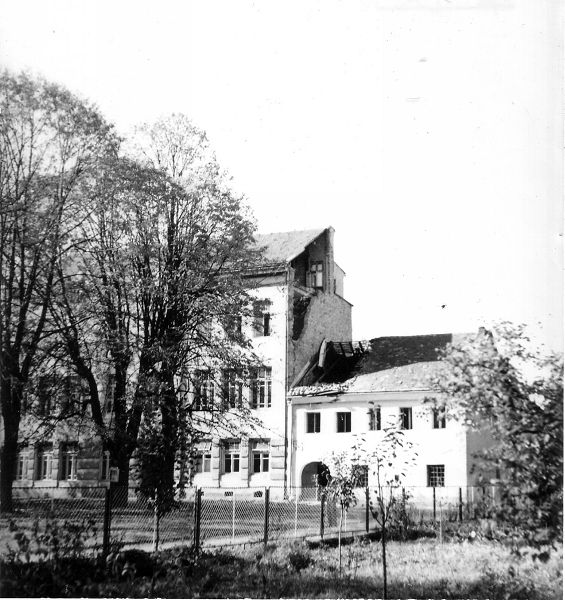 Почетком школске 1960/61. дом се уселио у нову зграду, масивну четвороспратницу са бројним балкончићима и надсводима, у Улици 22. априла. У дио старе зграде Дома ,,Веселин Маслеша” у Ул. маршала Тита 155 усељена је Виша економско-комерцијална школа, а дио зграде је и даље користио дом. Капацитет нове зграде је износио 400 мјеста, а услови за рад и становање били су изванредни. Ђаци су могли да уче у собама, јер је у њима било смјештено само пар кревета. При дому је радила кухиња са самопослуживањем. Имао је просторије за организовање забавних, спортских и културних садржаја. Клупске просторије биле су снaбдјевене радио-апаратима, телевизорима, разгласном станицом, литературом и спортским реквизитима. Сваке седмице одржавана су предавања о најактуелнијим политичким догађајима у земљи и иностранству. У Дому су радиле музичка, шаховска и секција за стони тенис. Почетком школске 1960/61. дом се уселио у нову зграду, масивну четвороспратницу са бројним балкончићима и надсводима, у Улици 22. априла. У дио старе зграде Дома ,,Веселин Маслеша” у Ул. маршала Тита 155 усељена је Виша економско-комерцијална школа, а дио зграде је и даље користио дом. Капацитет нове зграде је износио 400 мјеста, а услови за рад и становање били су изванредни. Ђаци су могли да уче у собама, јер је у њима било смјештено само пар кревета. При дому је радила кухиња са самопослуживањем. Имао је просторије за организовање забавних, спортских и културних садржаја. Клупске просторије биле су снaбдјевене радио-апаратима, телевизорима, разгласном станицом, литературом и спортским реквизитима. Сваке седмице одржавана су предавања о најактуелнијим политичким догађајима у земљи и иностранству. У Дому су радиле музичка, шаховска и секција за стони тенис. Од 1963. сваке суботе и недјеље су организоване игранке за питомце. У дому су од 1960, поред средњошколаца, становали и студенти Више економско-комерцијалне школе, Више пољопривредне и Више педагошке школе. То је био проблем за управу и васпитаче, јер су морали да се прилагођавају узрасту питомаца и да усклађују односе између седамнаестогодишњака и студената, од којих неки имају око четири деценије живота. Послије земљотреса у Скопљу 1963. године, 150 ученика из тог града је нашло привремени смјештај у овом дому. 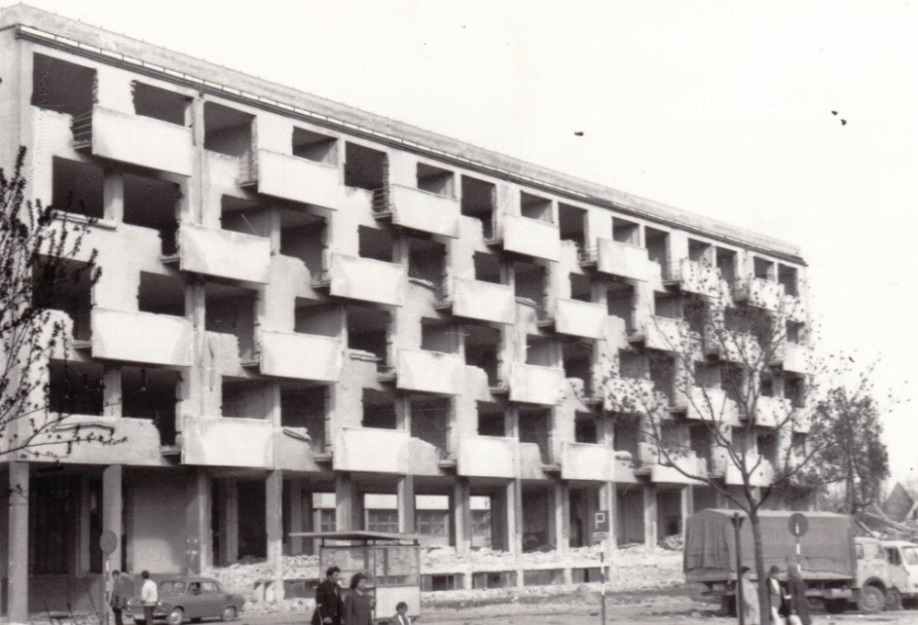 Ђачки дом ,,Веселин Маслеша”Непосредно након усељења у нову зграду, Дому „Веселин Маслеша” припојени су Ђачки дом „Младен Стојановић”, Ђачки дом Пољопривредне школе и Дом ученика у привреди „Леда Карабеговић”, а 1963. Ђачки дом Медицинске школе, са особљем и инвентаром. Велики прилив средњошколаца у Бањалуку изискивао је максимално коришћење капацитета и кадрова и смањење режијских трошкова у ђачким домовима. Имајући све то у виду, као и неискоришћеност капацитета Женског дјечијег дома „Данко Митров”, НОО Бањалука је 1962. донио одлуку о спајању овог дома са Ђачким домом „Веселин Маслеша”. Спојени домови су радили под називом Средњошколски дом ученика у Бањалуци. Дужност управника обављао је Милорад Пејчиновић, управник Ђачког дома „Веселин Маслеша”. По налогу Скупштине Среза Бањалука, школске 1963/64. у оквиру дома радио је Студентски дом, који је септембра 1964. постао самостална установа. Те године у дому је било 509 ученика и 119 студената. Дом је на исхрани имао и 90 ученика који су становали у приватном смјештају. Нова зграда и зграда студентског дома су имале парно гријање, док су остале двије зграде дома, у улицама Маршала Тита и Данка Митрова, загријаване пећима на угаљ и дрва.Органи управљања у дому 1963. били су Одбор дома, Вијеће дома, Стручни колегиј васпитача и Колектив радника и службеника. Одбор дома је имао 21 члана, три представника оснивача, три школа, пет омладинских организација, три васпитача, седам чланова Заједнице дома и управник. Вијеће дома је имало 15 чланова, а чинили су га управник, помоћник управника, васпитачи, медицинска сестра, економ, шеф рачуноводства и представници заједнице ученика. Стручни колегиј васпитача сазивао је управник по потреби. На овим састанцима анализирани су поједини педагошки проблеми и утврђиване мјере за њихово рјешавање. Састанци цјелокупног радног колектива (око 60 запослених) одржавани су по потреби, а расправљало се о радној дисциплини особља, о личним питањима и о мјерама за брижљиво руковање и чување имовине дома.Послије земљотреса, октобра 1969, због великог оштећења нова зграда дома, као и зграде у Улици маршала Тита су срушене. Након санације, Ђачки дом „Веселин Маслеша” почео је да ради у згради у Улици Данка Митрова у септембру 1970. године, гдје се и сад налази.Према сачуваним подацима, управници Мушког средњошколског дома били су Никола Шеган (1945–1946), Сулејман Бадић (1947–1949), Симо Вуковић (10.8.1949 – 17.9.1952), Борислав Шушњар (1952–1953), Никола Станишић (1954), Симо Вуковић (1955–1963), а послије њега Милорад Пејчиновић. Као васпитачи у Дому радили су Симо Вуковић, Мирко Јунгић, Анто Мијатовић, Авдо Мухурдаревић, Махмут Салчић, Катица Хип, Миломир Поповић, Вељко Поповић, Светозар Ћурић, Анка Орлов, Ахмет Мемишевић, Миливој Килибарда, Рајко Булић, Василије Пилетић. Државни женски средњошколски ђачки домПочетком школске 1945/46. у Бањалуку су из цијелог округа долазиле дјевојчице са завршеном основном школом, а било је и оних које су завршиле малу матуру, а које су хтјеле наставити школовање како би надокнадиле ратом изгубљене године и осигурале своју будућност. Првих дана по доласку у Бањалуку до рјешавања сталног смјештаја, биле су код родбине и пријатеља. Овај проблем је хтио да први ријеши директор Женске гимназије Мато Џаја, који је преко Окружног народног одбора тражио зграду за смјештај дјевојака. Зграда за дом је пронађена преко пута Гимназије, у кући Џинића. Кревете и посуђе су добили од Учитељске школе, сламарице од Црвеног крста, јоргане и нешто хране од УНРР-е. Окружни народни одбор је дао извјесну суму новца за издржавање, а нешто и саме питомице, па је Дом почео радити 12. децембра 1945. кao Интернат Државне женске реалне гимназије. Питомица је било на почетку 40. Највише су похађале партизанску гимназију (настава је одржавана у Учитељској школи у Бојића хану), јер им је курс са сажетим и скраћеним програмом од три мјесеца омогућавао да надокнаде изгубљене школске године и да касније крену на редовно школовање. Похађале су такође Женску гимназију, Женску занатску школу, Средњу техничку и Трговачку академију. Успјех дјевојчица је био врло добар, јер су све озбиљно схватиле школу и учење. Директор Женске гимназије био је управник интерната. Ученице су биле смјештене у Џинића кући до јула 1946, када су, заједно с Женском гимназијом, која је била у Учитељској школи, прешле у зграду Самостана ,,Марија Помоћница” сестара драгоцјене крви Исусове (црне ноне) у Улици маршала Тита 33. Женски дом је био смјештен у дворишној, а Женска гимназија у предњој, главној згради. Школске 1946/47. у дому је било око 120 питомица. У августу 1947. године дом се сели у зграду бивше Државне мјешовите грађанске школе, преко пута Учитељске школе, Улица Младена Стојановића 61, гдје је тад био смјештен Мушки средњошколски дом. Зграда није одговарала, јер је подизана за школу и није имала адекватне просторије за дом. Касније је сазидана господарска зграда са просторијом за купатило и прање веша. Те године дом добија назив Државни женски средњошколски дом.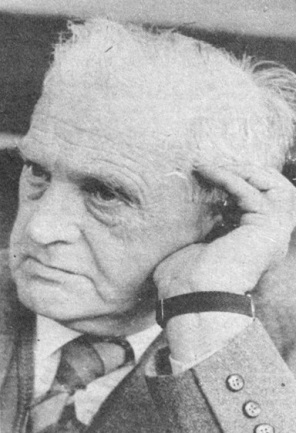 Школске 1947/48. капацитет зграде био је 90, али су биле смјештене 174 питомице, из свих шкoла. Завршетком те школске године престала је са радом Партизанска гимназија. Школске 1948/49, као и сљедеће, у Дому су биле само ученице Гимназије. Запослених је било 11. Школске 1950/51. забиљежен је велики прилив ђака у Учитељску школу, а Дом учитељске школе није могао да их прими, па је 60 питомица ратне сирочади, ученица нижих разреда гимназије, упућено у домове њихових надлежних срезова. У Женски дом су дошле 74 питомице Учитељске школе и 16 ученица учитељског курса. Школске 1951/52. у дому је било 186 питомица из Учитељске и Гимназије. У то вријеме указала се потреба за отварањем ниже гимназије у Бојића хану, па је ријешено да се дом расформира и зграда преда Гимназији. По завршетку школске године, у јулу мјесецу 1952, Дом је расформиран. Ратна сирочад су прешла у Државни дјечији дом „Данко Митров” у Бањалуци, а ученице Учитељске школе у дом те школе. Тада Мјешовити дом Учитељске школе прераста у Женски средњошколски дом. За управника je постављен Милан Бокан.Дугогодишњи управник Женског дома Ленка Спремо у једном свом извјештају наводи: „Материјални услови у овом дому, као и осталим домовима били су тешки, првих година послије ослобођења. Није било потребног простора ни инвентара. Па ипак су и поред свих тих проблема и тешкоћа кроз које су пролазили, домови одговорили свом задатку. У њима су се правилно васпитавале и оспособиле многе генерације омладине, која је нашла свој прави пут у својој социјалистичкој домовини. Васпитачки кадар је био добар. За васпитача су постављани најбољи учитељи са више година службе”. Као васпитачице у Дому су радиле Свјетлана Ненадовић, Драгиња Микашиновић, Бранка Миловановић и Софија Милојевић. Економи су били Данило Жакула и Рајфа Кукић.Ђачки дом „Младен Стојановић”Министарство индустрије и рударства Народне Републике Босне и Херцеговине основало је 17. јула 1947. дом под називом Први ђачки дом Бањалука, који је касније добио назив Ђачки дом „Младен Стојановић”. Био је под управом Државне средње техничке школе и Државне индустријске школе. До 1948. дом се налазио у двије зграде, удаљене два километра једна од друге, у Алеји ЈНА 6 и Ул. Халиловац број 1. Питомци су ту спавали, у сваком другом кревету по двојица, а хранили се по мензама, ресторанима и у Хотелу „Босна”. Менза у дому отворена је 1. октобра 1948. Крајем 1947. у дому је основана самостална управа, која се издвојила испод управе двије поменуте средње школе. До 1951. материјалне издатке за дом сносило је Минстарство индустрије и рударства НР БиХ, а само мањи број питомаца је уплаћивао дио издржавања у износу 100–200 динара мјесечно.Од 1952. Дом је постао установа са самосталним финансирањем, па ђаке издржавају родитељи, осим дјеце под старатељством, чије трошкове плаћа држава. Дом је имао своја Правила. Органи управљања у Дому били су Управни одбор и управник. У јуну 1952. Дому су одузете просторије у Халиловцу због трошног стања зграде (чардак стар преко 100 година), а додијељена му приземна зграда за смјештај 30 ученика грађевинског смјера Средње техничке школе. Та зграда је 1953. претворена у стамбену, па је Дому преостала зграда у Алеји ЈНА, чији је капацитет био 120 мушких питомаца, али је углавном било смјештено 160 ученика Средње техничке школе и Државне индустријске школе, а касније ученици Гимназије, Учитељске и Економске школе. До 1949. Дом није имао васпитача и ту дужност су вршили наставници Средње техничке школе и Државне индустријске школе, тако да је васпитни рад с питомцима заостајао. Те године запослен је један помоћни васпитач, а 1950. два васпитача.У извјештају Дома из 1955. наводи се да је Дом смјештен у условној згради Индустријске школе, у којој станује 112 питомаца, сви мушки, и похађају Индустријску и Школу ученика у привреди. Имао је шест спаваоница, двије учионице, друштвену просторију, трпезарију, кухињу, собу за васпитача, управну просторију, умиваоницу, амбуланту, магацин, нуспросторије. У дворишту се налазила приземна зграда, у којој је била смјештена дрварница и соба за пеглање рубља, а у сусједној згради Кина „Козара” су просторије за прање рубља и купатило са четири туша. У дому је било запослено 16 радника.Док је Дом био под управом Средње техничке школе, управник је био Павао Пајић. Управник Дома као самосталне установе био је Мухарем Борић. Запослени васпитачи у дому били су: Сергије Цикаловски, Нурудин Куленовић, Миле Томљеновић, Јулијана Радосављевић, Вељко Живчић, Јања Карановић, Василије Пилетић и Исмет Куштрић. Као економ је радио Спасо Ниџић. Рјешењем Народног одбора среза Бањалука, број 01-3262/1 од 21. 10. 1959, Ђачки дом „Младен Стојановић” припојен је Средњошколском ђачком дому „Веселин Маслеша”. Особље и инвентар дома преузео је Дом „Веселин Маслеша” и новоформирани Интернат Школе за хемијску прераду дрвета у Бањалуци. Зграда је пренесена на Школу ученика у привреди. Дом је престао са радом 31. 12. 1959. године.Дом Средње пољопривредне школеНижа пољопривредна школа у Бањалуци основана је 1923, али је почела са радом у прољеће 1924. године. Школска зграда налазила се у Буџаку, на земљишту Покусне станице, тзв. „Царске баште”. Док школа није добила свој интернат, од 1924. до 1928. Интернат НПШ је био смјештен преко Врбаса у Гајретовом конвикту. У децембру 1940. Министарство пољопривреде КЈ је одлучило да НПШ прерасте у Средњу пољопривредну школу. Почетак рата онемогућио је реализацију ове одлуке до септембра 1945, када је Министарство пољопривреде и сточарства ФБиХ донијело рјешење о оснивању Државне средње пољопривредне школе. Настава у Средњој пољопривреднј школи у Бањалуци је почела с радом 3. 12. 1945. у згради Домаћинске школе у Буџаку, у којој је био смјештен и ђачки интернат. Школска зграда Ниже пољопривредне школе, у којој је требала да буде смјештена средња школа, у току рата била је оштећена. Након њене санације, у априлу 1946, СПШ и интернат су се уселили у њу. Дом је имао спаваонице, амбулантну собу, трпезарију, кухињу, гардеробу, купатило и умиваоницу, друштвену просторију и магацин. Школске учионице коришћене су за учење.У прве три године рада школе сви ученици су били питомци дома, чак и они чији су родитељи живјели у Бањалуци.Дом Средње пољопривредне школе је регистрован као установа са самосталним финансирањем код НОГ Бањалука под бројем 10313/52 од 26. 6. 1952. Задатак установе је био „смјештај и исхрана ученика пољопривредне школе ради учења, правилног развоја и образовања за свјесне грађане ФНРЈ који ће бити спремни стручно способни да својом активношћу доприносе развитку социјализма у нашој домовини”. Орган управљања у дому био је Управни одбор, чији је предсједник био Мирко Петковић. Дом је примао 100 питомаца. Због великог интересовања ученика за упис у Пољопривредну школу у љето 1958, дом се преселио у зграду у којој је до 1955. радила Средња ветеринарска школа, а једино је кухиња остала у Пољопривредној школи. У дому је било запослено 12 радника. Управник до 1952. био је Милан Јанковић, директор Средње пољопривредне школе. Управници дома као самосталне установе били су Видосав Кандић (1952–1956) и Свето Ћурић (1.6.1956 – 31.8.1960). Као рачунополагач у Дому је радио Мирко Мишкулин, а као руководилац имовине Остоја Вуруна. Први професионални васпитач био је Рајко Булић, а послије њега Марија Ћурић.Рјешењем Народног одбора Среза Бањалука, број сп-01-2755 од 9. јула 1960, Ђачки дом Пољопривредне школе припојен је Дому „Веселин Маслеша”. Исти дом је преузео и особље. Зграда дома је уступљена за потребе Више пољопривредне школе Бањалука и Пољопривредног завода.„Тако се угасила једна установа, тако корисна за ученике Пољопривредне школе, јер су током боравка у њој, у средишту пољопривредног имања која се зове школска економија могли, цјелодневним боравком (учењем и праксом) да о пољопривреди, пракси и науци, сазнају много више него што би сазнали да су били изван дома“.Дом Средње медицинске школеСредња медицинска школа у Бањалуци, заједно са Интернатом, почела је са радом школске 1947/48. у вили Божић” у Улици фра Грге Мартића бр. 28 (данас Српска 38). Министарство народног здравља и социјалног старања НР БиХ обезбиједило је бесплатан смјештај са храном за 30 мушких и 40 женских питомаца. Према извјештају Јове Грубора, једног од управника Интерната, Интернат је почео са радом 1. октобра 1947, а настава у школи средином истог мјесеца. Сљедеће школске године школа са интернатом се сели у новосаграђену зграду Средње медицинске школе на ,,Маглајлића кућарима” (на мјесту данашње Гимназије), у близини Државне опште болнице. У Интернату су били одлични услови за смјештај ученика. Имао је 15 спаваоница, пет учионица, три управне канцеларије, трпезарију, кухињу, магацин, умиваоницу и купатило. Смјештај је тад нашло 115 мушких и женских питомаца. Дом тад није имао васпитаче, већ су њихову дужност обављали инструктори – стручно особље у школи.Од оснивања до конца 1951. све материјалне издатке Интерната сносило је Министарство народног здравља социјалног старања НР БиХ. Интернат и Школа су били једна установа са једним руководством. Од 1952. Интернат постаје установа са самосталним финансирањем под називом Дом Средње медицинске школе, па су ученици плаћали смјештај властитим средствима, осим ратне сирочади. Дом је од тада имао свог управника и Управни одбор од седам чланова. Поред ученика Медицинске школе, у Дому су смјештај могли наћи и ученици Гимназије, Средње техничке школе, Учитељске, Средње економске, Индустријске и Школе ученика у привреди, њих 170. Преко љета је Дом организовао преноћиште за екскурзије, како би побољшао свој материјални положај. Такође је организовао и исхрану за ђаке ове школе који су приватно становали. Од децембра 1960. Дом престаје бити самостална установа и припојен је Средњој медицинској школи, која на тај начин проширује своју дјелатност на смјештај и исхрану ученика. Запослених је било 14. Први управник Дома била је директорица школе др Даринка Човић, касније Јово Иванић (1948–1951), Мустафа Хрустић (1951–1954), Јово Грубор (1954–1959) и Живко Станковић (од 1. 4. 1959. до укидања). Као васпитачи у дому су радили Мирко Рутешић, Драгица Јуришић, Бојана Пашић, Бранко Пашић, Борислав Шушњар и Бранко Глумац.Крајем 1963. Дом Средње медицинске школе се укида ради повећања учионичког простора школе, јер је интересовање за упис у школу био велико. Питомци су се преселили у Ђачки дом „Веселин Маслеша”.Интернат Школе за дјечије његоватељицеЈедногодишња Школа за дјечије његоватељице радила је од 1948. до 1955. Заједно са интернатом била је смјештена у вили ,,Божић”, у Фра Грге Мартића 28. Питомице су имале бесплатан смјештај, храну, школски прибор и средства за личну хигијену. По завршетку школовања одмах су добијале посао у дјечијим болницама, дјечијим диспанзерима, дјечијим домовима, јаслицама и вртићима. У интернату је било смјештено око 40 питомица. Директор школе и управник интерната била је Васвија Јашаревић.Интернат Школе за болничареШкола за болничаре основана 1948. Заједно са интернатом била је смјештена у кругу Опште болнице, у болничкој згради. Директор школе и управник интерната био је др Захарије Давидовић, а од 1950. до укидања школе, 1955, др Виктор Виндакијевић.Дом ученика у привреди Окружни дом ученика у привреди у Бањалуци, познатији под називом Државни дом научника, основан је 10. 2. 1946. Био је смјештен у старом Радничком дому, у Улици фра Грге Мартића 22. Могао је да прими 70 ученика, углавном ратне сирочади. Момчило Савић, управник Дома од маја до новембра 1946. године, молио је Градски народни одбор да се овом дому додијели зграда интерната Друштва „Препород”, у којем је дотад био смјештен курс Народне милиције, јер су додијељене просторије недовољне, у кревету су спавала по два ученика. Молби је удовољено и 15. 12. 1946. Дом је пресељен. Наредбом Владе НР БиХ у овај дом су морали бити примљени и ученици из Љеваонице „Јелшинград”. Крајем исте године Контролна комисија Министарства рада забранила је да у једном кревету спавају по два ученика, па је Управа дома тражила да се испразни и зграда у дворишту. У октобру 1947. Дом се усељава у већу, надограђену и условнију зграду у Фра Грге Мартића (бивши Раднички дом), у коју се у 20 спаваоница могло смјестити 120 питомаца (аутомеханичара, машинбравара, столара, зидара, тесара, кројача, пекара, келнера, ташнара, берберина, словослагача). Дом је имао велику трпезарију, собу за учење и културно-просвјетни рад. У стару зграду Дома ученика у привреди усељени су ученици у привреди Градског грађевинског предузећа „Павао Радан”.Према Наредби о домовима за ученике у привреди и Упутству за доношење правила за управљање домовима ученика у привреди, ђачке домове ученика у привреди могла су оснивати привредна предузећа и народни одбори и морали су имати своја правила кoja одобравају министарства рада народних република. Према Упутству, у дом су примани ученици који су са послодавцем склопили уговор о учењу.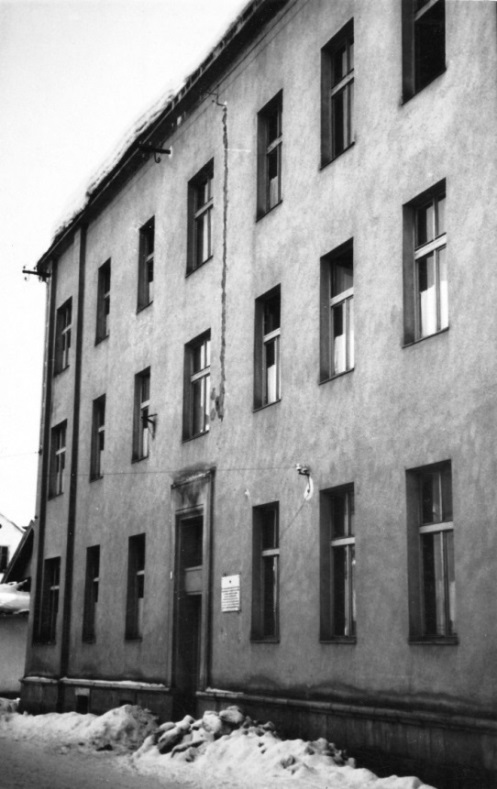 Дом ученика у привреди „Едхем Ледо Карабеговић”Као установу са самосталним финансирањем, под називом Дом ученика у привреди „Едхем Ледo Карабеговић”, основао је Народни одбор Града Бањалуке Рјешењем број 13.077 од 22. маја 1952. Правила Дома донесена су 1955, када је и изабран управни одбор. Код Народног одбора општине регистрован је 1956. под бројем 83-3/55. Дом је примао 60 питомаца и њему је радило13 радника. 	Ферид Хасанбашић био је управник дома од маја 1947. до 1.9.1949. Васо Товарлажа, економ дома, био је в. д. управника септембра–октобра 1949. године. Касније су управници били Идриз Потуровић (8. 10. 1949. до јануара 1950). М. Кахримановић (1950–1951), а од 1951. до укидања дома Драшко Завишић. Као васпитачи су радили Намзија Хаџибеговић, Мира Гранић, Марко Шкрбић, Стјепан Радић, Фахрудин Жилић, Ђорђе Јовић, Никола Шврака и Смаил Куленовић. Дом се уселио 1. августа 1958. у Ул фра Грге Мартића 34, у просторије укинутог Дјечијег дома „Јосип Мажар Шоша”. Престао је са радом 1960, када је припојен Ђачком дому „Веселин Маслеша”.Наредбом министра грађевина НР БиХ од септембра 1947, сва грађевинска предузећа која упошљавају преко 20 ученика у привреди дужна су била да обезбиједе њихов смјештај са интернатским животом до 15. новембра исте године. У ту сврху предузећа су могла оспособити старе зграде, направити бараке или направити нове зграде. Министарство грађевина обезбиједило је дио средстава за изградњу таквих ученичких домова.Дом ученика у привреди Земаљског грађевинског предузећа ,,Крајина” у Бањалуци отворен је крајем 1947. у некадашњем Гајретовом дому у Вилсоновој улици. Капацитет дома је био 76 ученика (зидари, тесари и собосликари). Овај дом је био јако неуслован и предузеће је изградило одговарајућу зграду за своје ученике у Росуљама, у коју се уселило крајем 1950. Дом ученика у привреди имало је и Предузеће дрвне индустрије „Врбас” Бањалука.Дом Учитељске школеУчитељска школа у Бањалуци почела је с радом 1925. године, а интернат (конвикт) сљедеће, након што је Учитељска школа са интернатом из Дервенте прешла у Бањалуку. Био је смјештен у згради Више државне дјевојачке грађанске школе, а школа у новој згради Грађанске школе у Бојића хану. Директор школе био је управник интерната. Интернат је примао 70 мушких питомаца. Тај број се смањивао, јер је дио домског простора уступљен Народном позоришту и самој Учитељској школи, док није добила властиту, намјенски грађену зграду 1931. У просторије зграде Православне епархије бањалучке, насупрот Учитељске школе, интернат се уселио јануара 1935, гдје је остао до почетка школске 1939/40. Интернат се тад преселио у нову намјенски грађену зграду, у продужетку Учитељске школе. Средства за изградњу је обезбиједила Банска управа. Нарочите заслуге за изградњу ове зграде имали су замјеник бана Петар Цветковић и директор школе Ђорђе Поповић. Интернат је био кратко у новом простору. Зграда Учитељске школе са интрнатом за вријеме Дугог свјетског рата служила је за смјештај окупаторске војске и болнице. Ученици су били смјештени у домове „Гајрета”, преко Врбаса, до 1943, „Узданице” (у кући Али-бега Џинића, на простору гдје је данас Техничка школа) и „Напретка” (зграда преко пута Фабрике дувана). Ученице су биле смјештене у домовима часних сестара (на мјесту Народне скупштине РС) и у Улици фра Грге Мартића (данас Српска). За вријеме рата зграда интерната је била оштећена, а највише су страдале водоводне и електричне инсталације.  Због велике потребе за учитељским кадром, као и због малог прилива нових учитеља са завршеном учитељском школом, приступило се одмах послије рата оспособљавању нових учитеља путем кратких курсева. Након ослобођења, 14. маја 1945. у Бањалуци почео је са радом учитељски течај са 54 полазника, а био је уређен интернатски. Управник је био Јово Грубор. Сви полазници курса су имали бесплатан смјештај у интернату у згради Халид-бега Џинића покрај Гимназије. Када је у новембру 1945. почела редовна настава у Државној мјешовитој учитељској школи, дио мушких ученика се уселио у дом преко пута Школе, а ученице у зграду коју је користила управа ђачког дома. У августу 1947. ученице су се уселиле у зграду у Ул. Младена Стојановића 26 (Евангелистичка црква), коју је дотад користио Мушки средњошколски дом. У дому је тад смјештај нашло 250 ученика. Уз дом је била башта, двориште и фискултурно игралиште. Дом је био под непосредним руководством Министарства просвјете до јануара 1951, кад прелази под надлежност ГНО Бањалука.Ђачки дом Учитељске школе, са сједиштем у Улици Младена Стојановића 6, проглашен је за самосталну установу Рјешењем НОГ БЛ, број 13072 од 20. маја 1952. Капацитет дома био је 150 питомица, већином ученица Учитељске школе, које издржавају народни одбори општина и Савез бораца, а већином родитељи или старатељи. Било је запослено 15 радника. Ђачки дом је имао Управни одбор. Те године је укинут Државни женски дом, па је Мјешовити ђачки дом Учитељске школе прерастао у Женски дом Учитељске школе.Управници Дома Учитељске школе били су Касим Хаџимустафић (1945–1.10.1948), Илија Милојевић (1948–1.11.1949), Душан Јанчић (1949–1952), Бокан Милан (1954–1956), Госпава Брковић (1957) и Илија Стојаковић (1959), а послије њега Радисав Станић. Као васпитачи радили су: Мирослав Шаиновић, Софија Вуковић, Нада Продановић, Ирфан Исламовић, Тереза Павличић, Мирјана Мајсторовић, Гроздана Ковачевић, Ђорђе Маринковић, Славица Лауб и Ана Урумовић.На иницијативу директора школе Радивоја Зарића и новопостављеног управника Дома професора Радисава Станића, 1959. Дом поново постаје мјешовити и тако је остало до укидања Учитељске школе 1972.Дом Средње економске школе у БањалуциЂачки дом Министарства трговине и снабдијевања у Бањалуци почео је радити 1. 9. 1948. у саставу Државне трговачке академије. Био је смјештен у згради друштва „Препород“, у Улици Џинића број 11 код Гимназије. Зграда је била неусловна, имала је 12 просторија. Закупнину је плаћало Министарства трговине и снабдијевања НР БиХ. У дому је било смјештено 96 ученика који су похађали Трговачку академију, Индустријску школу за обраду и прераду метала и Државну средњу техничку школу. Почетком 1952. Дом добија име Женски средњошколски ђачки дом Трговачке академије. Исте године Дом постаје установа са самосталним финансирањем и мијења име у Женски дом Средње економске школе под руководством Градског народног одбора Бањалука. Поред управника и економа, у Дому су била запослена два васпитача и шест помоћних радника.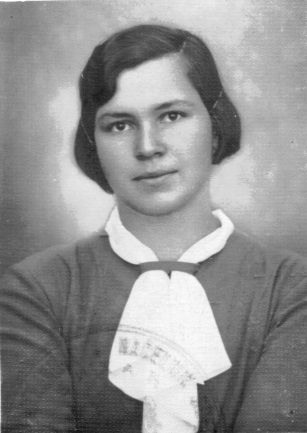 Први управник Дома је била Нада Ковачевић (1.10.1948 – 4.11.1949), професор Трговачке академије. Дужност је обављала хонорарно. Вукосава Смиљанић била је директор (5.11.1949 – 30.8.1950), Станислава Валенчић (1.9.1950 – 13.12.1950), Милица Врањешевић (14.12.1950 – 17.10.1952). Послије ње, до расформирања дома 1. 3. 1953, управник је био Махмут Салчић. Имовина Дома подијељена је домовима на подручју града Бањалуке. На основу одлуке ГНО Бањалука, Комисију за ликвидацију Дома чинили су: Мухарем Борић, управник Ђачког дома „Младен Стојановић”, Јусуф Зечић, економ истог дома и Шпиро Залад, службеник НОГ-а.Ђачки дом Стручне трговачке школе Делибашино СелоМинистарство трговине и снабдијевања НР БиХ 1948. организовало је у Делибашином Селу код Бањалуке курсеве за уздизање кадрова у трговини и угоститељству, као што су курсеви за економе угоститељства, књиговође, продавце, пословође, евидентичаре откупа, млинаре, банкаре и порезнике. Ти курсеви су трајали три и више мјесеци. Од 1948. до 1952. курсеве је завршило више од 2.500 полазника. Полазници курсева и управа су били смјештени у згради самостана траписта, гдје је прије тога био смјештен Дом за ратну сирочад „Јосип Шоша Мажар”. Новоформирани дом носио је назив Дом ученика у трговини Делибашино Село.Према одлуци Савјета за промет робом ФНРЈ, августа 1951. ученици за трговину требали су да се школују у посебним централним трговачким школама интернатског типа, гдје би постојали технолошки лабораторији за испитивање робе и школске продавнице. У складу с том одлуком Савјет за промет робом НР БиХ основао је у Делибашином Селу трогодишњу Школу ученика у трговини, коју углавном похађају дјеца под старатељством са завршена четири разреда основне школе (директор Милан Наранчић) и двогодишњу Стручну трговачку школу, која је примала ученике са нижим течајним испитом. Од марта 1952. ученици обје школе били су смјештени у дому који је носио назив Дом ученика у трговини у Бањалуци – Делибашино Село. Задатак дома био је да ученицима у трговини пружи материјално обезбјеђење, идејно-политичко и културно-просвјетно уздизање и правилан здравствени и фискултурни развој. Пошто је Дом био удаљен од града, као и због помањкања стамбеног простора и тешких услова за рад, имао је проблема са васпитним кадром. Нико није хтио да ради у мјешовитом дому са 200 питомаца, па је ангажована хонорарна васпитачица, студенткиња Више педагошке школе, која је становала у Дому. Зграда је имала водовод, али се вода користила за купање. Вода за пиће доносила се са врела удаљеног 300 метара. Питомци нису у већој мјери учествовали у културном животу мјеста као чланови ваншколских грађанских организација због преоптерећености наставом, практичним радом и путовањем на праксу у Бањалуку. Дом је био у надлежности Савјета за промет робом НР БиХ до средине 1952, када прелази у надлежност Градског народног одбора Бањалука, који је постављао управника, наставнике и остало особље школе и интерната. Наставне планове и програме израђивала је Трговинска комора НР БиХ уз сагласност Савјета за просвјету, науку и културу. У октобру 1953. Стручна трговачка школа и Дом ученика у трговини прелазе у надлежност Трговинске коморе. Дом мијења име у Ђачки дом Стручне трговачке школе, чији је задатак обезбјеђење, смјештај и исхрана ученика Стручне трговачке школе.Среска привредна комора Бањалука основала је, Рјешењем 01-5467 од 26. 12. 1963, Трговинско-угоститељски школски центар спајањем Стручне трговачке школе Бањалука, Школе за висококвалификоване раднике у трговини и Ђачког дома Стручне трговачке школе. Рјешењем Скупштине општине Бањалука, број нт 174 од 23. 3. 1964, избрисан је из регистра установа Ђачки дом Стручне трговачке школе. Први управник дома и Курса за уздизање стручних кадрова у трговини у Бањалуци био је Јаков Ладан. Енвер Сарајлић био је управник дома од 1. 1. 1949. до 1953. године, Борислав Шушњар од 1954. до 1957. и Бекир Салихагић од 1957. до 1964. Дом Средње ветеринарске школе Средња Ветеринарска школа из Сарајева пресељена је у Бањалуку почетком школске 1950/51. Била је смјештена у Буџаку, у близини зграде Средње пољопривредне школе. Права и обавезе оснивача преузео је Народни одбор среза Бањалука. У извјештају директора школе Јосипа Белтужића од 10. 1. 1952. наводи се да у школи постоји дом који има 100 кревета и да је у њему смјештено 68 питомаца, ученика ове школе, од којих је пет под старатељством, и да још није постављен управник ни васпитач. Школа и Дом су радили до завршетка школске 1953/54. Зграда је предата на употребу Рејонској станици за заштиту биља Бањалука 29. 6. 1954. године.Дом Средње шумарске школеДом Средње шумарске школе основан је септембра 1948. у Делибашином Селу у који се могло смјестити 180 ученика Средње шумарске школе. Био је смјештен у просторијама бившег Дјечијег дома „Јосип Мажар Шоша” у самостану траписта. Директор дома је од 1.11.1951. до 31.12.1955. био Изет Ајановић, а прије њега Гојко Бојанић. Као васпитачи радили Светозар Ћурић, Гојко Бојанић и Лазар Андријашевић, Смиљана Јовановић и Лимун Папић. Школа се 1955. године преселила у Бутмир на Илиџи.ЗакључакНакон Другог свјетског рата у Југославији, па тако и у Бањалуци, започета је кампања описмењавања и образовања становништва како би се олакшала обнова и модернизација земље. Отворен је велик број школа. Да би се омогућило школовање дјеце из мањих мјеста са подручја среза, у Бањалуци су отварани ђачки домови. Непосредно по ослобођењу услови за смјештај и учење питомаца су били лоши. Сви домови су били претрпани, осјећао се недостатак хране, постељине, средстава за хигијену, огрева и кадрова. Држава је улагала много средстава за побољшавање услова за становање и васпитање питомаца, па су услови за боравак у ђачким домовима у Бањалуци педесетих година постепено достигли задовољавајући ниво. Такође се водило рачуна о стручном оспособљавању запослених у домовима. Управници и васпитачи су присуствовали семинарима и обукама које су организовали НОС Бањалука или надлежна министарства. Услови за смјештај питомаца поправили су се 1960. изградњом нове зграде Ђачког дома „Веселин Маслеша” са 400 мјеста. Због великог прилива средњошколаца у Бањалуку и даље је остао велик број њих без домског смјештаја. Ситуација је погоршана након земљотреса октобра 1969, када су новоизграђена зграда Ђачког дома „Веселин Маслеша” и друге зграде истог дома у Улици маршала Тита оштећене и морале су да се сруше. Без обзира на све проблеме с којим су се сусретали, ђачки домови у Бањалуци су оправдали разлоге због којих су основани, односно омогућили су школовање и васпитање питомаца из мјеста гдје није било средњих школа.ПАМЋЕЊЕ И СЈЕЋАЊЕ НА ЈЕДНОГ ОД СТВАРАЛАЦА И ДРЖАВОТВОРАЦА РЕПУБЛИКЕ СРПСКЕ, ПРОФ. ДР НИКОЛУ КОЉЕВИЋА (1936–1997), У РЕПУБЛИЦИ СРПСКОЈ ОД 1997. ДО 2020. ГОДИНЕАпстракт: Аутор је у раду анализирао однос према лику и дјелу проф. др Николе Кољевића у Републици Српској од његове смрти до 2020. године. То је урађено кроз три посебно насловљена поглавља (Манифестације, награде и признања; Публикације и радови; Биста и спомен-плоча). У периоду нешто дужем од двије деценије (1997–2020) сјећање на овог ствараоца Републике Српске његовано је промјенљивим интензитетом и у различитим формама. Највише компликација било је око постављања Кољевићеве бисте у његовом родном граду. Предложено је неколико корака како би успомена на овог ствараоца и потпредсједника Српске била сачувана за будуће нараштаје. Кључне ријечи: Историја Републике Српске, Никола Кољевић, култура сјећања и памћења.Манифестације, награде и признањаЊеговање културе памћења и сјећања на једног од најзначајнијих стваралаца Републике Српске, проф. др Николу Кољевића (1936–1997), у периоду нешто дужем од двије деценије, било је у различитим формама и са промјенљивим интензитетом. Постхумно су му додијељене награде и признања, а одржано је неколико манифестација које су му биле посвећене. Објављене су публикације, приређена и објављена његова научна дјела и дневничке забиљешке. Постављене су спомен-плоча и биста у његовом родном граду. Кољевић је преминуо на ВМА у Београду 25. јануара 1997. године у 19 часова и 55 минута [Плавшић • 2005а: 39, 40, 49-50; Плавшић • 2005б: 315–316; Антић, Кецмановић • 257, 262, 296, 340, 397, 400–401, 403; Крајишник • 2011: 7, 24, 36, 195, 211; Републички центар за истраживање рата, ратних злочина и тражење несталих лица • 2018: 34, 37, 231; Николић • 2019: 229, 232, 236, 467; Републички центар за истраживање рата, ратних злочина и тражење несталих лица • 2019: 12–13]. Сахрањен је 28. јануара на гробљу ,,Свети Пантелијаˮ у Бањалуци. Претходно је, истог дана, одржан комеморативни скуп у Банском двору. Поред српског члана Предсједништва БиХ Момчила Крајишника, скупу се обратио се предсједник Удружења књижевника Слободан Ракитић. На гробљу је говорила предсједник Републике Српске проф. др Биљана Плавшић. Она је повукла паралелу између проф. Кољевића и Јована Дучића. Плавшићка је свог саборца у процесу стварања Републике Српске окарактерисала као „умног и племенитог човјекаˮ [Глас, 28. јануара, бр. 8.180, 2; Глас, 29. јануара 1997, број 8.181, 1, 3, 19]. Низ савременика се огласио поводом Кољевићеве смрти [Књижевна Крајина 7 у Бањалуци, 8 (1997) 1, 2, 3, 4, 5, 6]. Комеморација Николи Кољевићу у Београду одржана је крајем јануара 1997. године. На скупу у Удружењу књижевника Србије истакнута је доследност и величина лика и дјела преминулог предсједника Удружења књижевника Српске. Вијест о овом догађају објављена је у најстаријем активном дневном листу у Србији 31. јануара 1997. године [Политика, 31. јануара 1997, 25].Пар мјесеци послије смрти Николи Кољевићу постхумно је додијељена награда 3. међународног салона књига новосадског сајма „Лаза Костићˮ. Награда је додијељена за књигу „Отаџбинске темеˮ, објављену на француском, грчком и румунском језику у току 1996. и 1997. године. Предсједник жирија за доделу ове награде био је проф. др Петар Милосављевић [Музеј Републике Српске, Збирка за историју Републике Српске, Награда „Лаза Костићˮ, инвентарни број 27; Кољевић • 1995: 5; Кољевић • 1997: 7].Поводом годишњице смрти Николе Кољевића одржано је књижевно вече 23. јануара 1998. године у организацији Задужбине „Петар Кочићˮ Бањалука–Београд и Удружења књижевника Српске. Манифестација је одржана у Културном центру Бански двор, а учествовали су, између осталих, књижевници Ђуро Дамјановић, Ранко Прерадовић, Миленко Стојчић, Стевка Козић-Прерадовић, Ранко Павловић [Музеј Републике Српске, Збирка за историју Републике Српске, Плакат 30x42 цм, инвентарни број 28]. У Приједору је 2000. године одржан скуп под називом „Портрет ствараоца Николе Кољевићаˮ. Организован је као завршни округли сто манифестације Фестивал позоришта Републике Српске „Кочићева српска сценаˮ [Портрет ствараоца Николе Кољевића · 2001• 5–6].Двије деценије од смрти потпредсједника Републике Српске обиљежене су крајем јануара 2017. године у Бањалуци низом пригодних манифестација. Организатори манифестације били су Асоцијација „Ствараоци Републике Српскеˮ и Удружење књижевника Српске, а уз подршку Града Бањалуке. Прво је у 11 часова 25. јануара у Народном позоришту Републике Српске одржана конференција за новинаре. На њој је говорила Кољевићева кћерка Богдана. Она је истакла да би њен отац, професор Кољевић, рекао како је најважније српско јединство, тј. како је потребно да будемо сложни око најважнијих питања. Потом је у 12 часова одржан парастос на гробљу „Свети Пантелијаˮ у Бањалуци, где је некадашњи члан Предсједништва БиХ, члан Предсједништва Српске Републике / Републике Српске и њен потпредсједник те предсједник Удружења књижевника Српске сахрањен. За 18 часова истог дана најављена је Свечана академија у Културном центру Бански двор, на којој је било предвиђено присуство предсједника Народне скупштине Републике Српске Недељка Чубриловића. У оквиру обиљежавања двије деценије од Кољевићеве смрти најављено је одржавање више манифестација које би биле њему посвећене, а које би се одржале у току 2017. године. Као организатори ових догађаја помињани су Град Бањалука и Асоцијација „Ствараоци Републике Српскеˮ. Почетком треће декаде децембра у просторијама Академије наука и умјетности Републике Српске одржано је вече сјећања на Светозара и Николу Кољевића. Био је ово још један облик његовања културе памћења и сјећања на једног од главних државотвораца Републике Српске. Као организатор скупа наведен је Градски одбор Бањалука СПКД „Просвјетаˮ [Музеј Републике Српске, Збирка за историју Републике Српске, Позивница 10x20 цм, инвентарни број 34].Удружење књижевника Српске додијелило је Николи Кољевићу постхумно, 24. децембра 2013. године, Повељу за вишедеценијски књижевни рад и допринос развоју културе у Републици Српској [Музеј Републике Српске Збирка за историју Републике Српске, Повеља Удружења књижевника Републике Српске Николи Кољевићу, инвентарни број 31]. Асоцијација „Ствараоци Републике Српскеˮ постхумно је додијелила „Октобарску споменицуˮ Николи Кољевићу. Ради се о медаљи облика двоглавог бијелог орла, на којој је угравиран број „002ˮ [Музеј Републике Српске, Збирка за историју Републике Српске, Октобарска споменица Ствараоцу Републике Српске 002, инвентарни број 12].Публикације и радови Између више текстова о Кољевићу који су настали у години његове смрти, издвајају се два, и то један његовог савременика и кума, а други некадашњег студента. Бранко Милановић се огласио у „Путевимаˮ, чији је оснивач био Никола Кољевић [Милановић • 1997: 3–6]. Младен Шукало је о професору Кољевићу писао у часопису „Стварностˮ [Шукало • 1997: 47–48]. Сљедеће године у ,,Радовимаˮ Филозофског факултета на Палама објављен је текст професора Славка Леовца. Аутор је у њему писао о критичарском дјелу Николе Кољевића [Леовац • 1998: 47–48].Са поменуте манифестације одржане у Приједору 2000. године објављена је књига „Портрет ствараоца Николе Кољевићаˮ [Портрет ствараоца Николе Кољевића • 2001: 5–6]. На њеном почетку налазе се три текста Н. Кољевића, а потом, поред осталих, радови Љубомира Зуковића и Драгана Недељковића. Кољевићев колега са Филозофског факултета и бивши министар за образовање и културу у Влади Републике Српске посебно је апострофирао чврстину и некористољубивост Кољевићевог србовања. Тачније, чврстину и постојаност његовог родољубља. Недељковић је нагласио парадокс у односу Енглеза и Американаца према Кољевићу, имајући у виду да је управо он у вријеме социјализма означаван као англофил [Портрет ствраоца Николе Кољевића • 2001: 175–184, 197–201].Приређене дневничке забиљешке које је потпредсједник Републике Српске водио током 1993, 1994. и 1995. године објављене су 2008. године. Приређивач је била његова супруга Милица. Објављени су на ћирилици и латиници, у издању ,,Службеног гласникаˮ из Београда и ,,Службеног гласника Републике Српскеˮ из Бањалуке. Штампани су под насловом „Стварање Републике Српске I и IIˮ [ Кољевић • 2008: 429, 431, 432]. Поводом објављивања приређених Кољевићевих дневничких забиљежака текстовима у „Летопису Матице српскеˮ огласиле су се његове некадашње радне колеге са Филозофског факултета Универзитета у Сарајеву. То су били његови савременици и политички сарадници Милорад Екмечић и Алекса Буха [Екмечић • 2009: 1310–1315; Буха • 2009: 1315–1321]. Један од највећих српских историчара дефинисао је „Стварање Републике Српскеˮ крајње објективно и математички прецизно као „хронику збивања у борби за утемељење Републике Српскеˮ. Према академику Екмечићу, прво језгро политичког покрета српског народа у Босни и Херцеговини – Српске демократске странке – настало је из групе која се састајала у Кољевићевом професорском кабинету на Филозофском факултету. Кољевић је избором у Председништво БиХ постао један од народних вођа [Екмечић • 2009: 1310–1315]. Универзитетски професор и шеф дипломатије Републике Српске додао је у наслов Кољевићевог дневника и ријеч „одбранаˮ, јер се радило о „одбрани већ створеногˮ. Професор Буха посебно истиче да то што је потпредсједник Републике Српске и члан њених делегација на мировним преговорима редовно водио дневничке забиљешке, није се одразило негативно на његово политичко ангажовање [Буха • 2009: 1315–1321]. У „Новој српској политичкој мислиˮ изашао је приказ „Стварања Републике Српскеˮ, чији аутор је Саша Гајић [Саша Гајић, Приказ књиге: Никола Кољевић, Стварање Републике Српске, Службени гласник Београд, 2008. Нова српска политичка мисао. Доступно на: www.nspmrs/prikazi/nikola-koljevic-stvaranje-republike-srpske.html Приступљено: 2. 12. 2020]. Књижевни фонд / Удружење за информативно-издавачку дјелатност „Свети Саваˮ из Источног Сарајева објавило је извод из Кољевићевог Дневника под насловим „Светлост незаборава (Дневник 1993–1995)ˮ. Објављивање делова приређених Кољевићевих дневничких забиљежака требало би посматрати у одговарајућем контексту [Кољевић • 2009: 153, 158]. Покушаје да се објаве Кољевићева сабрана дјела пратио је низ потешкоћа. Поред пословичног недостатка финансијских средства, било је и оних формалне природе [Слободан Дурмановић, Судбина дејтонске БиХ и Република Српска. Никола Кољевић – неподношљива лакоћа заборава. Доступно на: www.nspm.rs/Sudbina.dejtonske-bih-i-republika-srpska-nikola-koljevic nepodnošljiva-lakoca-zaborava-html Приступљено: 4. 12. 2020].Академија наука и умјетности Републике Српске 2012. године објавила је „Дела Николе Кољевића I–VIˮ. Поред АНУРС-а, издавач је и ,,Службени гласникˮ из Београда. „Делаˮ је приредио проф. др Ранко Поповић. Од шест томова само трећи има два наслова [Дела • 2012:441]. У три од шест томова објављене су по двије Кољевићеве монографије. Поред трећег то је учињено у петом и шестом тому. Кољевићеву библиографију сачинила је Бранка Делић, а објаљена је у посљедњем тому „Делаˮ. Као ни друге персоналне библиографије, ни ова није потпуна. Ауторка је библиографију рашчланила на неколико цјелина: књиге, радови у серијским публикацијама и књигама, интервјуи, преводи, рецепције дјела, именски регистар, регистар аутора и наслова приказаних књига, регистар аутора серијских публикација у којима су објављени прилози. У издању Академије наука и умјетности Републике Српске 2013. године, као посебна публикација, објаљена је књига ауторке Данке Делић Библиографија Николе Кољевића [Делић • 2013: 5–6]. Рецензенти су били Марија Јобанцаи и Ранко Поповић, а штампана је у ,,Графомаркуˮ из Лакташа. Ова књижица има укупно 97 страница. Сама књига нема садржаја. Састоји се из: Уводне ријечи (стр. 5–6) и Биљешке о Николи Кољевићу (стр. 7–10) из пера његове супруге Милице Кољевић, а потом следе поглавља књиге, тј. библиографија подељена на посебне целине: Књиге (стр. 11–19; број 1–13) – поредане хронолошки, назначена година издавања, па наведено – по двије књиге 1995. и постхумно ,,Стварање РСˮ 2008. године. За сваку књигу наведен је садржај; Радови у серијским публикацијама и књигама (стр. 20–62), такође по годинама поредани, а потом назив рада и гдје је објављен (14–268); Интервјуи (стр. 63–66) од (269–286); Преводи (стр. 67–72) од бр. (287–314) разврстано у књиге и прилози; Рецепција дјела Николе Кољевића (стр. 73–82) (од броја 315–360); Именски регистар (стр. 83–89), Регистар аутора и наслова приказаних књига (стр. 90–92), Регистар наслова серијских публикација у којима су објављивани прилози (стр. 93–95) [Делић • 2013: 1–95].Ранко Поповић приредио је 2014. године два текста Николе Кољевића из часописа ,,Изразиˮ. Публикација је објављена под насловом „Допринос нове критике разумевању песничког језикаˮ. Објављена је у оквиру Библиотеке ,,Крајинаˮ, чији уредник је био Душко Певуља. Рецензенти су били др Милан Радуловић и др Јован Делић. Публикација има 95 страница. Књигу чине два текста које је Никола Кољевић објавио у поменутом сарајевском часопису 1965. године, а која нису ушла у шестотомно издање ,,Дела Николе Кољевићаˮ из 2013. године. Ови текстови нису ушли у то дјело јер највећи део Кољевићевих ставова у њима изнесен садржан у Првом тому под насловом ,,Теоријски основи Нове критикеˮ, сачињен од истоимене књиге и шест Кољевићевих најважнијих текстова из области методологије проучавања књижевности. Ријеч је о два текста која је Кољевић објавио у 2. и 3. броју ,,Изразаˮ: 1. „Допринос Нове критике разумевању песничког језикаˮ, Израз, број 2, стр. 121–158; 2. „Однос између песничког језика и критичког проседеа у Новој критициˮ, Израз, број 3, стр. 262–277. Ови текстови представљају језичко-стилско остварење које се може посматрати као посебна текстуална цјелина, која заслужује да се посебно објави, јер су у њима изложене најважније поставке англоамеричких новокритичара о природи пјесничког језика те о органском и функционалном карактеру књижевноумјетничке форме [Кољевић • 2014:5].Првом тому објављених дјела Николе Кољевића под насловом „Теоријски основи нове критикеˮ приређивач је додао више Кољевићевих теоријских текстова [Дела, I • 2012: 441]. „Иконоборци и иконобранитељиˮ представљају други том „Делаˮ и у њему је додан само регистар имена, без икаквих измјена истоимене књиге објављене у издању „Нолитаˮ из Београда 1978. године. ,,Шекспир трагичар / Андрићево ремек делоˮ чини трећи том и једини је са двoјним насловом. Поред првобитног, књига о Иви Андрићу имала је још једно издање, под насловом „На Дрини ћуприја – портрет књижевног дјелаˮ („На Дрини ћуприја Иве Андрићаˮ). У овом тому, такође, примјетна је интервенција приређивача. Књизи о Шекспиру додано је осам сродних а незавршених ауторових текстова. У дијелу књиге о нашем нобелoвцу извршена је двострука интервенција. Изостављен је дио чија је намјена била употреба у школској настави. Потом су додана три сродна наслова из периодике. Приређивачева концепција посебно је дошла до изражаја приликом уређивања четвртог и петог тома „Делаˮ Николе Кољевића. Окосницу „Класика српског песништваˮ, као четвртог тома „Делаˮ, чини истоимена књига објављена 1987. године, са три текста која су јој додана у другом поглављу, а преузета су из књиге „Песник иза песмеˮ. Уз то, као четврто поглавље, овом тому додано је још неколико Кољевићевих текстова. Пети том чине дијелом измијењене Кољевићеве књиге објављене 1984. и 1991. године, уз напомену да је дијелове „Песника иза песмеˮ приређивач придодао првом и четвртом тому. Поред Делићкине библиографије Николе Кољевића, шести том садржи двије Кољевићеве књиге које се односe на историју Републике Српске. Прва је „Отаџбинске темеˮ (стр. 3–179), по којој је и насловљен овај том, а друга „Од Платона до Дејтона. Записи о држави нашим поводомˮ (стр. 181–259). У овом тому налази се поговор приређивача, биљешке о аутору, као и придодати текст Моме Капора и регистар имена.Поводом објављивања овог капиталног дјела огласили су се Душко Певуља и Давор Миличевић. Певуљин приказ поводом објављивања Кољевићевих „Делаˮ објављен је у часопису „Крајинаˮ [Певуља • 2012: 91–95]. Миличевићев приказ објављен је у „Новој Зориˮ 2013. године. Академијино издање он је насловио „великим издавачким подухватомˮ. Аутор је изнио став како је десет књига Николе Кољевића сврстано у нове „смисленеˮ цјелине [Миличевић • 2013: 37–38].Ранко Поповић приредио је два текста Николе Кољевића и уобличио их у књижицу објављену 2014. године. Ради се о два Кољевићева текста које је он објавио у другом и трећем броју часписа „Изразиˮ у Сарајеву 1965. године, а која нису ушла у „Дела Николе Кољевићаˮ објављена 2012. године. Први текст носи назив „Допринос Нове критике разумевању песничког језикаˮ, а други „Однос између песничког језика и критичког проседеа у Новој критициˮ. Оба текста се састоје од по два дијела [Кољевић • 2014: 5, 7–64, 64–95].Наставно-научно вијеће Универзитета у Бањалуци је средином 2014. године усвојило Извјештај о оцјени подобности теме и кандидата за израду докторске дисертације. Проф. др Ранко Поповић одређен је за ментора теме „Књижевнотеоријска и критичка мисао Николе Кољевићаˮ кандидата мр Андреје Марић. У комисију су именовани још проф. др Јован Делић и доц. др Душко Певуља. Као један од главних разлога за одобравање ове теме наведено је да у српској науци о књижевности не постоји дјело о књижевнотеоријској и књижевнокритичкој мисли Николе Кољевића, чије дјело је богато и разноврсно. У самом акту се поткрала грешка. За Николу Кољевића је наведено да је по основном академском образовању англиста. То је, у ствари, био његов брат Светозар, а не Никола. Наведена погрешка могла је настати због замјене два Кољевића или евентуално због тога што је Никола Кољевић своју академску каријеру започео на Одсјеку за англистику Филозофског факултета Универзитета у Сарајеву [Извјештај о оцјени подобности теме и кандидата за израду докторске дисертације. Доступно на: http://www.unibl.org/uni/sajt/doc/File/izbor u zvanje/Filoloski/Doktorat A. Maric.pdf Приступљено: 27. 2. 2020]. Наставно-научно вијеће Филолошког факултета у априлу 2020. године донијело је рјешење о именовању Комисије за писање извјештаја, преглед и оцјену урађене дисертације. Након неколико мјесеци иста је поднијела извјештај [Извјештај о оцјени урађене докторске дисертације. Доступно на:https://unibl.org/uploads/files/strane/doktorati/2020/Andreja%20Maric%2C%20Izvjestaj%20o%20ocjeni%20uradjene%20doktorske%20disertacije_compressed.pdf Приступљено 4. 12. 2020]. Почетком октобра 2020. године на Филолошком факултету Универзитета у Бањој Луци мр Андреја Марић је одбранила докторску дисертацију под насловом „Књижевнотеоријска и критичка мисао Николе Кољевићаˮ. Истраживање овог поља дјелатности једног од најзначајнијих стваралаца Републике Српске неизоставно указује на неопходност штампања овог дјела ако га за то препоручују ауторитети у тој ужој научној области [Марић • 2020: 1, 3, 5, 7].Биста и спомен-плоча У јавном простору Бањалуке постављена је 2017. спомен-плоча на Кољевићевој родној кући, а новембра 2019. године биста код Народног позоришта Републике Српске. Процес око постављања бисте трајао је дужи низ година. Бројни фактори су га отежавали. Од различитих мишљења струке о локацији постављања бисте до неоправданог уплитања дневне политике и њеног кратковидог погледа на овог ствараоца Републике Српске. Ове покушаје пратио је читав низ компликација. У бањалучком „Гласуˮ у јуну 2001. године објављена су два новинска чланка Неде Симић [Глас српски, 6–9. јун 2001, 20; Глас српски, 14. јун 2001, 12]. Новинарка констатује да је биста Н. Кољевића, чији аутор је Дринка Радовановић, транспортована у Бањалуку из Београда 1998. године, те да је остављена у подруму Народног позоришта Републике Српске. Посебан проблем био је одређивање локације гдје ће биста бити постављена. У јавности се помињало њих неколико. По ауторки чланка, Никола Вуколић намјеравао је да Кољевићеву бисту постави у дворишту куће Владе Милошевића у Улици краља Петра I Карађорђевића. Поред Кољевићеве, ту би се нашле и бисте књижевника Бранка Ћопића и Скендера Куленовића. Против ове идеје био је Предраг Лазаревић. Он је сматрао да Кољевићеву бисту треба поставити у парк „Петар Кочићˮ, правећи паралелу са Калемегданским парком у Београду, гдје су постављене бисте значајних личности. Била је идеја да се ова биста постави у паркић код Народног позоришта, али би то било привремено рјешење ако би дошло до извођења радова на проширењу зграде у којој се налази Народно позориште Републике Српске. Други ниво проблема био је политичке природе. То се може закључити из комуникације тадашњег предсједника Републике Српске са тадашњим градоначелником Бањалуке. Мирко Шаровић је констатовао да се Драгољуб Давидовић сложио да је у рјешавању питања постављања бисте присутан „видљив застојˮ. Историчар проф. др Ђорђе Микић јасно је подвукао да биста професора Кољевића није само биста Бањалуке, те да се такво нешто не може препустити само граду да одлучује. Професор Микић неупитно је истакао да је то све резултат страначке политике. У штампи се тих дана појавила информација да је за Кољевићеву бисту одређена локација у парку „Петар Кочићˮ. До њеног постављања ни тада није дошло [Глас српски, 6–9. јун 2001, 20; Глас српски, 14. јун 2001, 12]. У оквиру обиљежавања двадесет година од смрти Николе Кољевића, 25. јануара 2017. године са почетком у 13 часова, откривена је спомен-плоча на његовој родној кући у Бањалуци. Поред чланова породице били су присутни и предсједник Републике Српске Милорад Додик и мр Момчило Крајишник, предсједник асоцијације „Ствараоци Републике Српскеˮ [У Бањалуци откривена спомен-плоча: Кољевић није заборављен. Доступно на: www.novosti.rs/Вести/насловна/Република_Српска.652:html646617-У-Бањалуци-откривена-спомен-плоча-Кољевић-није-заборављен Приступљено 2. 12. 2020]. Том приликом најављено је да ће до краја године бити откривена Кољевићева биста. Овог пута као локација постављања бисте поменут је Кампус Универзитета у Бањалуци. Било је планирано да се биста постави испред Филолошког факултета. У једном од натписа у штампи као термин откривања бисте помињан је мјесец јун те године. Два дана након откривања спомен-плоче одржан је састанак представника градских власти у Бањалуци и асоцијације „Ствараоци Републике Српскеˮ. Делегације су предводили замјеник градоначелника Срђан Амиџић и предсједник те асоцијације Момчило Крајишник. Договорена је локација за постављање Кољевићеве бисте код Народног позоришта Републике Српске[Доступно на: https://www.glassrpske.com/cir/novosti/banjaluka/koljevicu-uskoro-bista-i-ulica/228138 Приступљено: 15. 10. 2020]. Биста проф. др Николе Кољевића откривена је код Народног позоришта Републике Српске 14. новембра 2019. године у присуству чланова његове породице и званичника Републике Српске. Предсједник Републике Српске Жељка Цвијановић открила је бисту заједно са Кољевићевом кћерком [Предсједница Републике Српске открила бисту професору Кољевићу. Доступно на: www.predsjednikrs.net/predsednica-republike-srpske-otkrila-bistu-profesoru-nikoli-koljevicu/ Приступљено 2. 12. 2020]. Послије откривања бисте у Народном позоришту Републике Српске приређен је краћи програм. Том приликом су говорили Кољевићева супруга, српски члан Председништва БиХ Милорад Додик, историчар Зоран Пејашиновић, бивши предсједник Републике Српске проф. др Никола Поплашен, те Момчило Крајишник. Ту су били још и бивши предсједник и потпредсједник Владе Републике Српске проф. др Владимир Лукић и проф. др Витомир Поповић [Предсједница Републике Српске открила бисту професору Кољевићу. Доступно на: www.predsjednikrs.net/predsednica-republike-srpske-otkrila-bistu-profesoru-nikoli-koljevicu/ Приступљено 2. 12. 2020]. Поводом годишњице Кољевићеве смрти, крајем јануара 2020. године, на ову бисту је положен вијенац у име асоцијације „Ствараоци Републике Српскеˮ. То је учинио Ненад Новаковић, један од њених чланова[Доступно на: www.glassrpske.com/cir/drustvo/vijesti/predstavnici-asocijacije-stvaraoci-republike-srpske-polozili-vijenac-na-bistu-nikole-koljevica/303360 Приступљено 2. 12. 2020]. У дванаестом броју ,,Гласника Удружења архивских радника Републике Српскеˮ приређена је ,,Диплома о Кољевићевој докторској дисертацијиˮ [Раилић • 2020: 259-265].Његовање културе памћења и сјећања на једног од стваралаца Републике Српске, проф. др Николу Кољевића, у периоду нешто дужем од двије деценије било је у различитим облицима и осцилацијама у интензитету. Постхумно су му додијељене награде и признања, а одржано је неколико манифестација које су му биле посвећене. Објављене су публикације, приређена и објављена његова научна дјела и дневничке забиљешке, које представљају значајан извор за историју Републике Српске. Постављене су спомен-плоча на родну кућу и биста у непосредној близини Народног позоришта Републике Српске. Његовању сјећања и памћења на овог ствараоца Републике Српске допринијели су чланови његове породице, институције Републике Српске и Града Бањалуке, научне и културне установе, удружења и организације.Међутим, до сада урађеним нису исцрпљене све могућности у његовању сјећања на овог ствараоца Републике Српске. Приликом откривања Кољевићеве бисте дошло је до потписивања уговора између госпође Милице Кољевић и централне музејске установе у Републици Српској. Након предузетих активности историчара кустоса Музеја Републике Српске за период историје Реублике Српске, породица Кољевић одлучила је да Музеју Републике Српске поклони дводимензионалне и тродимензионалне артефакте који су припадали проф. др Николи Кољевићу. У плану је више активности. Првенствено да се настави процес припреме тематске изложбе посвећене овом ствараоцу Републике Српске, те објави неколико научноистраживачких радова о професору Кољевићу и овој грађи, као и посебан легат у оквиру сталне музејске поставке о историји Републике Српске. Било би добро кад би нека од културних установа или више њих у сарадњи организовали научни скуп о лику и дјелу Николе Кољевића, из кога би произашао зборник радова. Цјелокупној јавности Републике Српске недостаје монографија о Николи Кољевићу. Локалне заједнице у Републици Српској треба да наставе са процесом додјељивања одговарајућим улицама имена Николе Кољевића. Тиме би се наставила активност започета у Општини Источна Илиџа, гдје је булевар назван по „академику Николи Кољевићуˮ. Можда би се по Кољевићу могле назвати поједине установе, организације и удружења. Могла би се увести награда у одговорајућој/им области/ма, која би носила име професора Кољевићу. Планираним активностима Кољевићева личност и дјело не би били препуштени „неподношљивој лакоћи забораваˮ, као што је то почетком друге деценије XXI века могао да констатује Слободан Дурмановић. Тиме бисмо доказали да, након „што је његово срце претало да куцаˮ, нису „престале да одзвањају ријечиˮ овог ствараоца Републике Српске [Шукало • 1997:47]. Извори и литератураИзвори: Архива Музеја Републике Српске КОЉЕВИЋ, Никола. Стварање Републике Српске: дневник (1993-1995) књ. 1-2, (Бањалука, Београд: Службени Гласник, Службени гласник Републике Српске, 2008) приредила Милица КољевићМузеј Републике Српске. Збирка за историју Републике Српске ПЛАВШИЋ, Биљана. Сведочим (Бањалука: Трипринт 2005) ПЛАВШИЋ, Биљана. Сведочим друга књига (Бањалука: Триопринт 2005) РАИЛИЋ, Остоја. Диплома Николе Кољевића (1936-1997) о докторату књижевних наука 1964. године, Гласник Удружења архивских радника Републике Српске 12 (2020): 259–265. KOLJEVIĆ, Nikola. Stvaranje Republike Srpske: dnevnik (1993-1995) knj. 1–2, (Banjaluka, Beograd: Službeni glasnik, Službeni glasnik Republike Srpske 2008), priredila Milica Koljević Штампа: Глас српскиКњижевна КрајинаНовости ПолитикаЛитература: АНТИЋ, Чедомир; КЕЦМАНОВИЋ, Ненад. Историја Републике Српске. Београд: Недељник, Бањалука: Службени гласник Републике Српске, 2016.БУХА, Алекса, Стварање и одбрана Републике Српске, Летопис Матице српске, (2009): 1315–1321. Дела Николе Кољевића I–VI, Посебна издања, уредник Петар Арбутина, гл. и одговорни уредници академик Рајко Кузмановић и Слободан Гавриловић, приредио Ранко Поповић. Бања Лука – Београд: Академија наука и умјетности Републике Српске, Јавно предузеће Службени гласник, 2012.ДЕЛИЋ, Данка. Библиографија Николе Кољевића. Бањалука: Академија наука и умјетности Републике Српске, 2013. ЕКМЕЧИЋ, Милорад. Нетко беше Кољевић Никола, Летопис Матице српске, 483, (2009): 1310–1315. КОЉЕВИЋ, Никола. Андрићево ремек дело. Бањалука: Глас српски, 1995.КОЉЕВИЋ, Никола. Допринос нове критике разумевању песничког језика, приредио Ранко Поповић. Бањалука: Трио принт, 2014. КОЉЕВИЋ, Никола. Иконоборци и иконобранитељи. Београд: Нолит, 1978.КОЉЕВИЋ, Никола. Од Платона до Дејтона (записи о држави наши поводом). Бања Лука: Глас српски, 1996.КОЉЕВИЋ, Никола. Отаџбинске теме. Београд: Итака, 1995. КОЉЕВИЋ, Никола. Отаџбинске теме. Бања Лука – Београд: Задужбина Петар Кочић, 1997. КОЉЕВИЋ, Никола. Песник иза песме. Сарајево: Веселин Маслеша, 1984. КОЉЕВИЋ, Никола. Поезија 1945–1980. песници лирске акције. Сарајево: Институт за књижевност, Свјетлост, 1991. КОЉЕВИЋ, Никола. Свјетлост незаборава (Дневник 1993–1995). Источно Сарајево: Књижевни фонд Свети Сава, Удружење за информативно-културну дјелатност „Свети Саваˮ, 2009. КОЉЕВИЋ, Никола. Теоријски основи нове критике. Београд: Просвета, 1967. КОЉЕВИЋ, Никола. Шекспир, трагичар. Сарајево: Свјетлост, 1981. КРАЈИШНИК, Момчило. Како се рађала Република Српска. Београд: Вести, 2011. ЛЕОВАЦ, Славко. Упоредно и контекстуално тумачење (О критичарском делу Николе Кољевића), Радови Филозофског факултета Пале I, (1998): 117–123.МАРИЋ, Андреја. Књижевнотеоријска и критичка мисао Николе Кољевића докторска дисертација у рукопису (Бањалука: Универзитет у Бањој Луци, Филолошки факултет, 2020) МИЛАНОВИЋ, Бранко. Никола Кољевић (1936–1997). Покретач и први уредник Путева, Путеви 1, (1997) 3–6. НИКОЛИЋ, Коста. Југославија, последњи дани (1989–1992), Књига 1, Сви Срби у једној држави. Београд: Службени гласник, 2019. ПЕВУЉА, Душко. Дела Николе Кољевића. Чланак поводом Дела Николе Кољевића, Крајина 42–43 (2012): 91–95. Портрет ствараоца Николе Кољевића, Зборник радова, уредник Ранко Павловић (Српско Сарајево, Бањалука: Републичка установа за културу Срна фест, 2001)Република Српска. Републички центар за истраживање рата, ратних злочина и тражење несталих лица (2018). Република Српска у Одбрамбено-отаџбинском рату. Историјски преглед, Друго измијењено издање. Бањалука: Републички центар за истраживање рата, ратних злочина и тражење несталих лицаРепублички центар за истраживање рата, ратних злочина и тражење несталих лица (2019). Жртве Одбрамбено-отаџбинског рата. Бањалука: Републички центар за истраживање рата, ратних злочина и тражење несталих лицаШУКАЛО, Младен. Магија ријечи, Стварност 2 (1997): 47–48.KOLJEVIĆ, Nikola. Klasici srpskog pesništva. Beоgrad: Prosveta, 1987.KOLJEVIĆ, Nikola. Na Drini ćuprija Ive Andrićа. Beograd: Zavod za udžbenike i nastavna sredstva, 1982.Електронски извори:Извјештај о оцјени подобности теме и кандидата за израду докторске дисертације. Доступно на: http://www.unibl.org/uni/sajt/doc/File/izbor u zvanje/Filoloski/Doktorat A. Maric.pdf Приступљено: 27. 2. 2020. Извјештај о оцјени урађене докторске дисертације. Доступно на: https://unibl.org/uploads/files/strane/doktorati/2020/Andreja%20Maric%2C%20Izvjestaj%20o%20ocjeni%20uradjene%20doktorske%20disertacije_compressed.pdf Приступљено: 4. 12. 2020. ГАЈИЋ, Саша. Приказ књиге: Никола Кољевић, Стварање Републике Српске Службени гласник Београд 2008. Нова српска политичка мисао. Доступно на: www.nspmrs/prikazi/nikola-koljevic-stvaranje-republike-srpske.html Приступљено: 2. 12. 2020.ДУРМАНОВИЋ, Слободан. Судбина дејтонске БиХ и Република Српска. Никола Кољевић – неподношљива лакоћа заборава. Доступно на: www.nspm.rs/Sudbina.dejtonske-bih-i-republika-srpska-nikola-koljevic-nepodnošljiva-lakoca-zaborava-html Приступљено: 4. 12. 2020.МИЛИЧЕВИЋ, Давор. Велики издавачки подухват. Поводом објављивања Дела Николе Кољевића у шест томова, Нова Зора часопис за књижевност и култруру 37–38 (2013). Доступно на: www.novazora.org.rs/images/stories/cir/nova-zora-37-38/17_Davor_Milicevic.pdf Приступљено: 2. 12. 2020. Ostoja RailicMemory and Remembrance of One of the Creators and Statesmen of the Republic of Srpska, prof. dr. Nikola Koljevic (1936-1997), in the Republic of Srpska from 1997 to 2020SummaryThe cultivation of the culture of memory and remembrance of Nikola Koljevic (1936–1997) in the Republic of Srpska from 1997 to 2020 was carried out in various ways and with varying intensity. In the course of time since his death, the greatness and significance of Koljevic's personality and work became more and more pronounced. So far, what has been done in this field has not completely exhausted all possibilities in the area of nurturing the culture of memory and remembrance of this creator and statesman of the Republic of Srpska. In this context, it is possible to undertake activities in the coming time period. МОГУЋНОСТИ РЈЕШАВАЊА ПРОБЛЕМА НЕЗАПОСЛЕНИХ ИСТОРИЧАРА – ГРАДСКИ И ОПШТИНСКИ ИСТОРИЧАРАпстракт: Проблем незапослених историчара све више се уочава. Постојеће могућности су такве да се у будућност не може гледати са оптимизмом. Због тога је неопходно проналазити нове могућности за запошљавање дипломираних историчара. Једна од њих јесте идеја да се у сваком граду и општини Републике Српске запосли по један историчар који би се бавио локалном историјом. Тиме би се остварила двострука корист – добили бисмо квалитетне локалне монографије, док би проблем незапослених историчара у великој мјери био ријешен. Ову идеју сам већ промовисао на научном скупу на Филозофском факултету у Тузли и на Округлом столу о положају наставе историје у Републици Српској који је организовала Академија наука и умјетности Републике Српске. Сматрам да је неопходно непрестано понављање ове идеје, а најчитанији историјски часопис у Републици Српској је као створен за њену нову промоцију, уз саопштавање конкретних планова како би иста била остварена.Кључне ријечи: проблем незапослености, студијски програм историје, школе, струка, запошљавање изван струке, локалне монографије, градски и општински историчар.У току академске 2015/16. године, у вријеме када сам био руководилац Студијског програма историје, обавио сам истраживање с циљем утврђивања процената запослености, односно незапослености дипломираних студената историје са Филозофског факултета у Бањој Луци. Суштина посла била је да се утврди колико историчара је успјело да се запосли у „струци”, колико се запослило на другим радним мјестима, односно колико их је без посла. При томе сам успио доћи до података за 289 од 296 дипломираних студената, што износи готово невјероватних 97,63%. Дакле, за само седам колега нисам успио пронаћи било какав траг. За преосталих 289 код већине сам утврдио податке гдје живе, промјене презимена код удатих колегица, гдје су све радили и гдје раде данас. У оквиру овог истраживања дошао сам до просјечног броја дипломираних студената по годинама и мјесецима, као и процената заступљености појединих година и мјесеци у дипломирању студената. Затим сам утврдио и полну структуру дипломираних студената, као и број оних који су стекли диплому професора историје и латинског језика. Просјечна дужина студирања је 7,68 година, што значи нешто више од седам и по година, тачније седам година и седам и по мјесеци. Просјечно годиште дипломираног студента износи 29,18 година. Поред тога, утврдио сам и број оних који су наставили школовање (постдипломске и мастер студије), као оних који су стекли диплому мастера историје, магистара и(ли) доктора историјских наука. Чак сам утврдио и број бракова склопљених између наших колега, као и дјеце рођене у њима. Сви ови бројчани или статистички подаци су занимљиви, али су од мањег значаја за овај рад, те ћу их публиковати у оквиру посебне публикације.Од значаја за овај рад јесте број оних који су у било каквом радном односу закључно са априлом 2016. кодине. Он износи 194, односно 67,12% (од 289 до којих сам успио доћи, а не 296 колики је тада био укупан број дипломираних). Међу њима постоје разлике које се морају навести. У струци (основне школе, средње школе, Филозофски факултет Универзитета у Бањој Луци, музеји, Архив Републике Српске, Педагошки завод Републике Српске) запослене су 122 особе које су дипломирале на Студијском програму историје Филозофског факултета у Бањој Луци, односно 42,21%. Међу њима има оних који су у нешто лошијем положају, јер немају пуну норму часова (неколико њих има свега неколико часова у школама) или морају да раде у неколико основних или средњих школа како би имали норму или бар пола норме. Проблеми нису само са часовима, јер има више оних који путују из мјеста у којем живе до радног мјеста, понекад и више десетина километара сваки радни дан.У овој категорији највише запослених је у Бањој Луци, чак 52. Слиједи Градишка са осам запослених у струци. У Приједору је запослено седам историчара, у Добоју и Модричи по пет, у Козарској Дубици, Прњавору и Српцу по четворо, а у Теслићу три. По два „наша” историчара раде у Бијељини, Броду, Кнежеву, Новом Граду, Челинцу и Шипову, а по један у Вукосављу, Дервенти, Котор Вароши, Лакташима, Оштрој Луци, Палама, Станарима и Шамцу. Четворица наших колега раде ван територије Републике Српске. У Дистрикту Брчко ради један, док на територији Федерације Босне и Херцеговине раде тројица: двојица у Санском Мосту и један у Дрвару. У основним школама раде 43 „наша” историчара, у гимназијама и средњим школама 48, на Филозофском факултету у Бањој Луци ради 17, у музејима седам, у Архиву Републике Српске шест, а један у Педагошком заводу Републике Српске.Посебну категорију запослених чине они који не обављају посао за који су се школовали, али су у администрацији или, популарно говорећи, „на буџету” (Влада Републике Српске, Филозофски факултет у Бањој Луци, МУП Републике Српске, СИПА – Државна агенција за истраге и заштиту, здравствене установе, библиотеке, Оружане снаге Босне и Херцеговине, Предсједник Републике Српске, општине, Народна скупштина Републике Српске, Народно позориште Републике Српске, Ректорат Универзитета у Бањој Луци, домови ученика, Завод за запошљавање Републике Српске). Њих је укупно 26, односно 8,99% од укупног броја дипломираних до чијих сам података успио доћи (289). И међу њима је највише оних који раде у Бањој Луци, чак 19. По једно ради у Јужном Судану (као полицајац у оквиру мировне мисије), Рибнику, Модричи, Добоју, Челинцу, Гламочу, Градишци и Лакташима.Дио наших колега запослен је приватном сектору (бензинске пумпе, трговине, туристичке агенције, преглед возила, саобраћај, мјењачнице, угоститељски објекти, хотели, књижаре, службеници у приватним предузећима, кабловски оператери). Њих је 22, односно 7,61% од укупног броја дипломираних до чијих сам података успио доћи (289). И међу њима највише је оних који живе и раде у Бањој Луци – 15. По једно ради у општинама Костајница, Лакташи, Котор Варош, Модрича, Градишка. Двоје наших колега ради на територији двије општине: један у Бањој Луци и Градишци (новчани послови у породичној мјењачници) и једна у Дервенти и Прњавору (као пословођа бензинских пумпи). Шесторо дипломираних историчара се запослило као учитељи у основним школама, након што су успјешно окончали Студије разредне наставе на Независном универзитету у Бањој Луци (НУБЛ), те је њихов проценат у укупној популацији дипломираних 2,07%. Међу њима у Котор Вароши је двоје, у Градишци двоје, те по једно у Бањој Луци и Кнежеву.Пет колега је запослено на разним пројектима (Енциклопедија Републике Српске, истраживање ратних злочина, манастири Епархије зворничко-тузланске), тако да је њихов проценат 1,73% од укупног броја дипломираних. Четворо је ангажовано у Бањој Луци и један у Зворнику.Посебну категорију запослених чине они који су током школске 2015/16. били на замјени, односно ангажовани на одређено вријеме (обично због трудничког и породиљског боловања или болести колега који раде у тим основним и средњим школама). Историчара на замјени током ове школске године било је петоро, односно 1,73% од укупног броја дипломираних. Међу њима двојица су били ангажовани у Дервенти, једно у Бањој Луци, једно у Мркоњић Граду и једна колегиница која је радила у основној школи у Мркоњић Граду и средњој школи у Бањој Луци.Још једна специфичност када је ријеч о дипломираним историчарима јесте да су неки од њих приморани да у основним школама изводе наставу из предмета који немају никакве везе за историјом (ликовно васпитање, математика, биологија, физика и слично). Њих троје у основним школама обавља наставу из историје, али и ових наведених предмета. На тај начин њихов удио износи 1,03% од укупног броја дипломираних. По једно ради у основним школама на подручју општина Лакташи, Теслић, Станари и Дервента (ово посљедње је иста особа која ради у основним школама у ове двије општине).Постоје још три категорије када је ријеч о нашим запосленим колегама. Двојица су свештеници. Њихов удио у укупном броју дипломираних (289) износи 0,69%. Исти проценат вриједи и за двије колегице које су запослене у невладиним организацијама (обје у Бањој Луци). Коначно, једна наша колегиница је запослена у средствима јавног информисања као новинарка (у Модричи).Природно је да сви који су дипломирали нису остали на територији Босне и Херцеговине. Тако у Србији живи пет наших колега. По двоје је у Италији, Словенији и Француској, по једно је у Чешкој, Норвешкој, Уједињеним Арапским Емиратима, Мађарској и Шведској. Њихов број је 16, што чини 5,53% од укупног броја дипломираних за које сам утврдио податке (289).Незапослених који су успјешно окончали Студијски програм историје на Филозофском факултету у Бањој Луци има 75, односно 25,95% од укупног броја дипломираних са којима сам успоставио контакт (289). Међу њима највише их је у Бањој Луци, чак 36. Критична ситуација је и у Лакташима, који имају пет незапослених историчара. Слиједи Градишка са четири „наша” историчара који не раде. По три незапослена историчара биљеже се у Модричи, Приједору, Прњавору и Српцу. По два дипломирана историчара који не раде имају општине Козарска Дубица, Мркоњић Град и Нови Град. По један незапослени историчар биљежи се у Дервенти, Добоју, Кнежеву, Костајници, Котор Вароши, Невесињу, Пелагићеву, Петрову, Рибнику и Челинцу. Незапослени историчари који су дипломирали на Филозофском факултету у Бањој Луци биљеже се и ван граница Републике Српске, и то по једно у Дистрикту Брчко и једно у Дрвару, у Федерацији Босне и Херцеговине.Међу њима биљеже се извјесне разлике. Наиме, 23 наших колега по дипломирању су бар неко вријеме радили на замјени, односно на одређено, што је близу трећине. Важно је истаћи да су многи од њих на тај начин стекли услове за полагање стручног испита, те су исти и положили. Свакако у најгорем положају су оне наше колеге, које након дипломирања нису нашле посао у „струци”, чак ни на замјени, односно на одређено. Њихов број јесте 52, што износи 17,99%. Већина њих се након дипломирања бавила разним пословима, најчешће хонорарно плаћеним, обично у краћем временском интервалу. Најгоре је да има и оних који су дипломирали прије пет или десет година, а у разговору су изјавили да нису нигдје радили, не само у „струци”, већ ни било какве послове.Коначно, постоје још двије категорије које можемо употријебити за дипломиране историчаре. Двојица наших колега су радили прије дипломирања, као и послије тога, да би нешто касније били пензионисани (Козарска Дубица и Бања Лука). Нажалост, један наш дипломирани историчар је преминуо (Бања Лука). Истичем да су ово подаци који су вриједили крајем априла 2016. године. Од тада до данас (од почетка маја 2016. до почетка септембра 2021. године) прошло је готово пет и по година, и за то вријеме на нашем студијском програму дипломирало је 68 студената, што значи да је укупан број дипломираних 364. Природно, број незапослених се само повећао. На тај начин малоприје поменути проценти су још неповољнији. Нажалост демографска ситуација (смањен наталитет и миграције становништва) је таква да не можемо са превише оптимизма гледати у будућност. Чињеница да највећи број дипломираних почиње радити у основним и средњим школама, од којих се неке (подручне основне школе) укидају или се у њима смањује број одјељења, доноси непријатан осјећај угрожености међу историчарима који раде, а међу онима који чекају посао или тренутно студирају одсуство било какве наде да ће у скоријој будућности бити боље.Овај проблем препознат је и од научне заједнице, те је у септембру 2018. године Академија наука и умјетности Републике Српске (АНУРС) организовала Округли сто под називом Настава историје у Републици Српској – стање и перспективе. Касније је објављен и зборник радова са овог научног скупа. Најважнији закључак био је да је настава историје запостављена и у основним и у средњим школама, и то двоструко: у односу на окружење и у односу на вријеме социјалистичке Југославије. То је најуочљивије ако се погледа седмични број часова историје у наставним плановима основних и средњих школа. Измјеном наставних планова повећао би се фонд часова и тиме сасвим сигурно поправио положај дипломираних историчара. Од тада до данас остварен је, у том погледу, извјестан напредак, јер је договорен повратак другог часа историје у шестом разреду основних школа. Друга наша иницијатива према Министарству просвјете у Влади Републике Српске односи се на повратак историје (два часа седмично) у друге разреде свих четворогодишњих стручних школа. Тек њеним позитивном рјешавањем омогућио би се бољи положај историчара у Републици Српској.Срећом, постоји и једна повољна околност. У првој половини ове деценије (2021–2025) десиће се мала смјена генерација. Наиме, око 50 наставника и професора у основним и средњим школама испуниће услове за одлазак у пензију. У питању су особе које су радни ангажман засновале у првој половини 80-их година прошлог вијека, те ће кроз коју годину окончати радни вијек у просвјети. Ово ће ријешити само један дио проблема незапослених историчара. Одговор зашто је то тако је једноставан. Диплому професора историје не стичу само наши студенти у Бањој Луци, већ и студенти историје на другом универзитету у Републици Српској (Источно Сарајево), на универзитетима у Србији (углавном Београд и Нови Сад), па чак и на универзитетима у Федерацији Босне и Херцеговине (Сарајево, Тузла, два филозофска факултета у Мостару). Када томе додамо и двопредметне студије у Брчком, Зеници и Бихаћу, гдје се такође добија диплома професора историје (уз диплому другог одабраног предмета), који такође равноправно конкуришу за посао у школама, онда је јасно колико је тешко доћи до посла у струци. Да будем искрен, када би неко понудио могућност да се на поменутих 50 упражњених мјеста у основним и средњим школама запосли 25 оних који су дипломирали на нашем студијском програму, вјероватно би већина нас (наставници и сарадници запослени на Студијском програму историје у Бањој Луци) на то пристала.На основу свих ових података јасно је да ће у будућности и даље постојати проблем незапослених историчара, а вјероватно ће се и интензивирати. Због тога сви заједно морамо да радимо на његовом рјешавању или бар ублажавању. Мој приједлог, или боље рећи идеја, јесте увођење радног мјеста градског и општинског историчара. Зашто градски и општински историчар? Једноставно због тога што у Републици Српској девет насељених мјеста има статус града. То су: Бања Лука, Источно Сарајево, Бијељина, Требиње, Приједор, Добој, Зворник, Градишка и Дервента. У њима би радио градски историчар, док би у свим осталим мјестима, која имају статус општине, радио општински историчар.Градски и општински историчари би обављали више различитих послова: прикупљање писаних историјских извора, помоћ у археолошким истраживањима, обављање разговора са старијим становницима (уз биљежење њихових усмених изјава), прикупљање свих локалних монографија или што је могуће већег броја из општина или градова у којима живе и раде, самостално писање локалних монографија, учествовање у промоцијама књига, организација паб-квизова и других квизова, припремање изложби, наступи приликом отварања изложби, писање фељтона за штампу, учешће у радио и тв емисијама, снимање документарних филмова са тематиком из локалне историје, сарадња са спортским клубовима, културно-умјетничким друштвима и предузећима. Укратко, његовање традиције и културе сјећања у градовима и општинама за које би били надлежни.На тај бисмо начин створили могућност за систематско истраживање локалне историје, која је досад била занемарена и углавном препуштена особама које нису историчари. Моје истраживање је показало да је њихова струка различита: преовладавају војна лица у пензији, наставници и професори других наставних предмета, љекари, ветеринари, инжењери, доктори наука из других области, ту и тамо понеки промућурнији пољопривредник. Њихов труд је за сваку похвалу, јер најчешће то не чине из разлога личне промоције, већ прије свега да се локална збивања и личности сачувају од заборава који им озбиљно пријети. Поставља се питање у чему је онда проблем? Најкраће речено, у квалитету ових монографија. У већини случајева њихови аутори не познају ни најосновније елементе историјске критике. Спољашња критика, односно критика текста, као и унутрашња критика, или критика исказа су им непознанице. Не разликују изворе и литературу. Не постоји критички апарат у виду напомена, те се њихова саопштења тешко могу провјерити. Понекад чак нема ни списка извора и литературе, а ако и постоји, онда је више него скроман. Архивски рад им је непознат. Мало је оних монографија, чији се аутори позивају на необјављену грађу из архива. Стога не изненађује да је квалитет ових монографија у најбољем случају просјечан, можда чак и испод тога.Како би се стање у тој области исправило и промијенило набоље, било би неопходно што прије „увести” радно мјесто градског и општинског историчара. Ко би требао бити ангажован на то (потенцијално) радно мјесто? Најбоље би било да то буду млади историчари који су се истакли током основих студија или су успјешно окончали мастер студије из историје, а без посла су у струци. Тиме бисмо остварили двоструку корист. Добили бисмо квалитетне локалне монографије села, општина, градова, личности или породица, спортских клубова, културно-умјетничких друштава, предузећа, а већим дијелом бисмо ријешили проблем незапослених историчара, који је све више присутан на тржишту рада. Отварањем радног мјеста градског и општинског историчара остварила би се још једна могућност – систематско истраживање архивске грађе од значаја за локалну историју. Овдје прије свега мислим на Архив Босне и Херцеговине у Сарајеву, који мора бити прва и посљедња установа у сваком истраживању. Грађа из аустроугарског периода доноси податке о готовом сваком селу и граду широм Босне и Херцеговине. Гријех је да се она не користи, тим више што постоје објављени инвентари који се релативно лако и брзо могу користити. Наравно, постоје и други архиви које би требало посјетити и чију би грађу требало истражити, као што су Архив Републике Српске у Бањој Луци, Архив Унско-санског кантона у Бихаћу, Архив Тузланског кантона у Тузли и други архиви регионалног значаја.При крају овог реферата морам да укажем на неке проблеме и опструкције које би се могле јавити када будемо кренули у пројекат „градски и општински историчар”. Свјестан сам да сам тешко могу нешто да направим у том смјеру. Због тога би било неопходно да комплетна иницијатива иде преко Удружења историчара Републике Српске „Милорад Екмечић”. Удружење би требало да формира комисију која би написала елаборат о оправданости увођења радног мјеста „градски и општински историчар”, а који би био упућен Влади Републике Српске, конкретно Министарству управе и локалне самоуправе, евентуално и у Министарству финансија. Вјероватно би се при томе појавили отпори, а први би, претпостављам, био од стране надлежних институција (Влада, градови и општине) проблем финансија. У том случају као узор нам може послужити Задар, град у Републици Хрватској. Наиме, администрација овог града у посљедње вријеме успјешно аплицира на различите конкурсе министарстава науке, технологије, културе за додјелу финансијских средстава. На тај начин они су обезбиједили средства за писање неколико добрих локалних монографија села у задарском залеђу. Наравно, при томе су користили и средства неких европских фондова за културу.Наравно, као могућност може се навести и увођење новог радног законодавства које би омогућило лакше самозапошљавање или запошљавање дипломираних историчара у приватном сектору, у сфери разних истраживања, односно пројеката који би били временски ограничени. Да би се то остварило била би неопходна темељна реформа државне управе и локалне самоуправе. Када би се то остварило, сасвим сигурно би се повећале шансе за школовање историчара за послове који отварају тековине друге и треће технолошке револуције, чији смо свједоци.Поред овог, постојала би могућност још једног начина финансирања радног мјеста „градски и општински историчар”. У питању би била могућност зараде од продаје монографија локалне историје. Из личног искуства знам да се сви примјерци тих књига врло брзо „разграбе”, а људи их купују не питајући за цијену. Због тога се често намеће потреба другог издања међу већином локалних монографија. Имајући то у виду, нема сумње да би се продајом књига практично „отплатило” радно мјесто „градски и општински историчар”. Ако би и било неопходно извјесно новчано улагање прије публиковања књига (путовања и трошкови боравка у истраживачким центрима), оно сасвим сигурно не би било промашена инвестиција. На крају остаје отворено питање да ли би то потенцијално радно мјесто за историчаре било трајнијег карактера као стални посао или привременог карактера као рад док траје пројекат. Моје мишљење је да би прва опција била много боља. Aranđel SmiljanicPossibilities of Solving the Problem of Unemployed Historians -City ​​and Municipal HistorianSummaryRecently, the problem of unemployed historians has become more and more noticeable. Current demographic circumstances do not indicate that this problem will be eliminated or reduced. On the contrary. Even those working in primary and secondary schools across the Republic of Srpska could be “targeted” with a reduced number of weekly hours or even lose their jobs. On the other hand, our knowledge of local history is weak and insufficient. Certainly, progress in that sphere could be achieved by hiring young and talented historians who are unemployed. This would solve two problems - we would get quality works and monographs of local history, while reducing the number of unemployed historians. They would be hired as municipal or city historians, depending on the status of the places where they would be engaged. That job could take some time (according to a project), or be of a more permanent nature - permanent employment. The problem of financing such a job could be solved by buying books written by a city historian or a municipal historian. Perhaps most important of all is that the hitherto underrepresented culture of remembrance at the local level would be elevated to a higher level, which would bring multiple benefits to the community. УДК 930.25(093.2)ОБЈАВЉИВАЊЕ АРХИВСКЕ ГРАЂЕPUBLISHING OF ARCHIVAL RECORDSЗАНЕМАРЕНИ ПРИВАТНИ ПОДАЦИ ИЗ ЛИЧНОГ ФОНДА МИЋЕ ЉУБИБРАТИЋА У АРХИВУ ХЕРЦЕГОВИНЕ И АРХИВУ РЕПУБЛИКЕ СРПСКЕПреписка Миће Љубибратића и Маре Љубибратићке(јун 1875 – август 1876)Михаило Мића/Мићо Лазaров Љубибратић (Љубово, код Требиња, 1839 – Београд, 1889) заузима почасно место у историји Балкана. По Милораду Екмечићу, био је ,,најистакнутији српски национални вођа свога времена”, док га Душан Берић држи за ,,једног од најзначајниjих људи у историји Српске националне револуције”. Каријеру је почео крајем 1850-их година као ађутант, а касније секретар чувеног устаничког вођа Луке Вукаловића. У првој фази следећег устанка, тог великог 1875–1878, постао је надвојвода Доње Херцего-вине, све док није снажним упливом црногорског књаза био потиснут из свог кршевитог завичаја, а коначно ухапшен и одведен од стране Аустрије.Богата и разноврсна рукописна заоставштина овог вештог радника са добрим знањем италијанског и француског језика, човека многобројних кон-таката, како домаћих тако и иностраних, одавно већ служи као цењено изво-риште проучавања устаничких покрета друге половине 19. столећа у овом делу Старог континента. После смрти Мићине удовице Марије Маре, девојачки Николић (Сремска Митровица, око 1848 – Београд?, 1913), ти папири су током Првог светског рата склоњени у главном граду Србије, па су затим прешли у руке правог наследника, Саве Вуловог Љубибратића (Плат, код Дубровника, 1876 – Сарајево, 1962) у Сарајеву. Овај Мићин синовац, иначе доктор теологије универзитета у Атини, био је, поред осталог, народни посланик. Негде око 1965. године је Савина удовица предала збирку Архиву Херцеговине у Моста-ру, где је евидентирана као Лични фонд Миће Љубибратића (даље: ЛФМЉ).У сарадњи са публицистом Тодором Крушевцем, Сава је од 1954. до 1961. објављивао веће делове тог наслеђа у Годишњаку Друштва историчара Босне и Херцеговине. Грађа представљена у том серијалу је углавном чисто политичког карактера, па даје само оскудан увид у другу, више скривену реалност творца тог фонда. Пошто овде представљен део збирке садржи попри-личан број занимљивих детаља са и иза кулиса јавног деловања, ваља га пос-матрати и као вредан извор за историју интимно-личног живота, породице и менталитета. У овом прилогу одвојени архивски материјал даје ретку слику брачне везе истакнутне јавне личности баш у време ослободилачких стихија, кад су супружници углавном били раздвојени, као и одмах после тога, кад је он био у заточеништву а она најчешће уз њега. Пружена слика је драгоценија утолико што савременици истог поднебља скоро ништа те врсте нису остављали за собом, а камоли да се тако јасно чује и женски глас, попут Мариног.Преписка, понекад недатирана, бива ту не само први пут објављена, него и стављена у што бољи могући хронолошки ред. Придодата су јој нека тумачења, углавном у вези са споменутим именима особа и називима места. Текстови су дати у првобитном облику, скоро без интервенција и усклађивања са данас владајућим језичким обичајима. Ако оригинали или копије више нису присутне односно на припадајућем им месту у збирци, у тексту се дају краћи описи садржаја, као што су наведени у фасциклима машином куцаних страница под насловом Analitički inventar Mića Ljubibratić (1857–1877) из Архива Херцеговине, Мостар / Архив Републике Српске, Требиње. Уколико се могло у старијој историјској литератури нешто проналазити о још другим, сада изгубљеним или другачије неприступачним писмама, онда су и ти трагови доле узети у обзир, све са циљем да излагање буде што свеобухватније.У ратним дејствима 1990-их збирка у Мостару, на сву срећу, само је у мањој мери оштећена, а неке битне хартије су нестале. Потом су, у оквиру поделе архивског система између Федерације БиХ и Републике Српске, сви сачувани оригинали збирке остали у Мостару, док су њихове фотокопије нашле смештај у Требињу. У оба главна града поносне Херцеговине сам пре десетак година помно прегледао и деломично и фотографисао очувану грађу. Било је то у потрази за подацима о деловању Холанђанке Жане Меркус / Јованке Меркусове (Jeanne Merkus, Батавија, на Јави 1839 – Утрехт, Холандија, 1897), која је, од првог њиховог сусрета у децембру 1875. до заједничког хапшења и одвођења у дубину Аустрије три месеца касније, била Мићин финансијер и саборац, са којом се Мара спријатељила и чија је и сапутница постала. Пуштена на слободу од власти у Линцу, доскорашња ,,амазонка Херцеговине” је кренула ка Београду, где је наишла на топао пријем. Чим је Србија лета 1876. заратила са Турском, пријавила се као добровољац, па је успела да буде прекомандована на Дрински фронт.Временски оквир овде изложене преписке почиње крајем јуна 1875, када Мића исхитрено, једва припремљено, напушта Београд да би се придружио већ започетом новом народном устанку старог војводства Светог Саве. У престоници Србије, где је тада већ осам година био настањен и чије је држављанство стекао, оставио је жену трудницу, која ће, упркос том њеном стању, ускоро показивати јаку жељу за доласком у те удаљене крајеве, да би била ближа мужу, са којим је делила висок степен патриотизма. То њено настојање уродиће плодом, мада сама трудноћа није довела до жељеног исхода. Преписком пратимо и Марино присуство у јужној Далмацији, недалеко од устаничког подручја, све до принудног боравка уз мужа у немачкој Аустрији, одакле се, августа 1876, накратко враћа у Београд, где се згранула сазнавши за судбину своје уважене другарице странкиње. Тиме се и овде приказана кореспонденција између Миће и Маре завршава. Судећи по целој очуваној њиховој међусобној преписци, раздобље од јуна 1875. до августа 1876. је изузетно по интензитету и квалитету, што је и разумљиво с обзиром на то да Мића и Мара скоро све остале године брака, а било их је укупно двадесетак, претежно заједно проводе у Београду.Као што се из доле наведених докумената види, Мићин део преписке је много мање очуван у односу на оно што је Мара њему написала. Узгред, није познато да ли је игде другде нешто од њихове међусобне кореспонденције преживело. Велика разлика уочава се и у погледу садржаја, јер се Мића строго придржава правила писаног језика, док Мара, ученица аустријског школства и ваљда мања образована, пише слободно, небројено пута немарно и према интерпункцијским знацима. Са лакоћом се могу прочитати Мићина писма, док је мени, странцу, транскрипција Мариног дела збирке била често озбиљан изазов. Међутим, при томе ми је стигла помоћ из српског света, нарочито од историчара Ненада Урића у Београду, који је био и дарежљив са предлозима за додатна објашњења. МLj-155 или 1325. Мића, Трст, 27. 6. 1875, Мари (Београд)(стр. 1)Ми смо из Београда кренули тек у 9 ½ часова. У Земуну смо се бавили до 11 ¼, а пола дванест било је кад ми се из пред очи изгуби и пошљедња свећа београдска – ох! тад ми се стегло срце – тад – но нећу говорити о том, јер би ме ти грдила. Лађа је пловила уз Дунав, а ја сам седео и мислио па мало и дремао али целу ноћ нисам спавао. На лађи је био Г. Ј. Ристић са својом фамилиом, господин Чумић и још неки Београђани; била је и нека Влахиња која је водила у Италију свог дванестогодишњег сина. Та влахиња много је налик на покојну сестру Милеве Сервицнове. Она је свом сину тепала свакојако а нај више: Мицо! Мицо! Можеш себи преставити како ме дирала та реч (стр. 2) Господин Димшић и његова супруга госпођа Јуца путовали су самном до Прагерхофа, они су ми доста олакшали самоћу путовања.У Мохач смо дошли у понеделник у 7 сати у вече, а влак се кренуо у пет сати, и тако смо морали ноћити у Мохачу.У среду около 9 сати у јутру стигли смо у Тријест. Пароброд за Далмацију и Боку Которску кренуо се у вторник; пре суботе нема друге лађе, ја морах овде седити и чекати до сутра. А сјутра, ако Бог да, у десет сати пред подне полазимо.Ово три дана употребио сам на набављање потребитих ствари, од којих једну и најважнију још нисам могао набавити – но има изгледа да ћу је моћи набавити.Можеш мислити како ми је овде седети и трошити узалуд, а чујем(стр. 3)да је већ почела помало радња!Имао би ти много што-шта писати али сам узбуђен и као на ватриБуди храбра, душо моја, провиђење Божије неће нас оставити. Чувај твоје здравље и пази на ........ анђеле мој хранитељу!Пољуби у руку оца и мајку, поздрави Ленку, Маша и све остале наше доброжелатеље.Поздрављају те Драго и Јован. Ако видиш Станка поздрави га од наше стране.Добро моје, срце моје, анђеле мој, звездо моја, сво благо моје прими срдачни поздрав и безбројне пољупце од твог до гроба верног ти мужаУ Трсту. [прецртано: у Београду]Мих. ЉубибратићаУ петак27 јуна 1875.Analitički inventar, str. ?, 165a, 20. 7. 1875, Mića Ljubibratić, Dubrovnik, Mari Ljubibratić, BeogradДр С. Љубибратић – Т. Крушевац, Прилози за проучавање херцеговачког устанка, Годишњак Историског друштва Босне и Херцеговине, VIII, 1956, 301–340, овде 316, нап. 8. У писму из Дубровника од 20. јула 1875 својој жени у Београд [М. Љ.] каже:Принуђен сам био доћи у Дубровник да дорадим да се одклони сметња коју су Црногорци по својој глупости и безумној амбицији, ставили на пут мени и мојој браћи. Ерцеговина је готово сва на оружју; бојева има, Срби су храбри и одважни, али реда нема никаква; Црногорци га не умију увести а мени забрањују да га уводим. Ох, кад би ишло у рачун да опишем њихово понашање! Срби би се згрозили на црногорску опакост!!! Немој ово писмо ником показиват, јер би ми могло шкодити. – Прекјуче сам писао књазу Николи и описао сам му стање народа у Ерцеговин као год и радњу његових изасланика. Ако се ствар не поправи скора ће будућност показати да сам имао право. Човјек који је однео писмо књазу телеграфира ми овако: 'Предао сам писмо врло повољан одговор. Нареди се за пут, писмо сљедује. Чекај га'. По овом бих рекао да је моје писмо имало дјејства.MLj-1330. Мара, Београд, 15. августа (1875), Mићи (Дубровник?) (први део писма није био на месту, односно уопште га више нема)(лева страна)буди весео чини право и поштено ко и до сад, ослони се на вољу Божију. Душо мила молим те пошљи по мене што скорије не мои ме остављати више да се бринем, ово је и сувише за мене. Анђеле мили пошљи ристу или тому по мене па ди они живе ту чу и ја с њима сречнија тамо близу тебе бити. Анђеле мои, срце моје, и тако теткама даје надежду да че нам се жеље из пунити после митрова. Ах, душо мила само онде да будем у твоме загрлају па шта Бог да[.] ти си добар[,] па ме нечеш више саму оставити[.] ти добро знаш да је твоја Мара сироче без тебе, анђеле мили.Отац Мати, Маша, Ленка, Мила, Браца?] Анка, Јоца, Милић сви те поздрављају.Прими и од мене тисучу пољубаца, анђеле мои. Поздрави Косту, Нику, Драгу, Јована,] браца Луку и све наше пријатеље. Прими од твоје до гроба љубите или: љубече] жене небројене пољубцеУ Београду 15 августа [1]875]Мара Љубибратићка(десна страна)П. П. Мићо гледај да у септембру заједно проведемо онај нам наи милији дан, а доцние би се ваљда са свом породицом састали, ако су жељни доћи на службу Божију да крсно име ту прославе, молимо се Богу да светог Клименту сви заједно у љубову прославимо. Поздрави сву фамилиу. Душо слатка чим ово писмо примиш одма ми телеграфираи да знам да си примио. Коста и Ника нека пишу сваки посебно.Маша се љути што му ништа не пишеш, брине се за тебе, каже да би могао] телеграфирати сваке недеље да нас мало умириш, јер непријатељи једнако рђаве гласове проносе. збогом душо мила. одмами од пиши шта чу да чиним.Квартир ћу сад одказати, но хоћу ли?] ствари продати ако тамо пођем. Не могу ти више писати јер ми рука дрхче и магла ми се на очи навукла. Чудим се како и ово могу да пишем МЉ-208. Мића, Дубровник, 20.9.1875 (по новом?), Мари, Београд, телеграмКњажеско-србско телеграфско надлежателство, Месец 9 1875, Belgrad од Ragusa, дан предаје 20, дан доласка 20.ТелеграмMarija Ljubobratic BelgradJasam na glavskoj cestitam ti danasnji dan mnogo godina da ga zdrava docekamo pozdrav svimaMihael LjubobratićMLj-210. Мара, Београд, 20. 9. 1875, Мићи (Дубровник?) (стр. 1)Драги Милане душо сладкаЈа чека[х] одговора на моја два писма која ти посла преко косте, а ти ми јеош ништа не одговори, ил и ниси примио ил немаш времена да ми пишеш, једно је на секованије а другу сутра дан шифрама, молим те јави ми одма а ако нисо примио да и потражим јер су на рецепис послата.Милане Анђеле мои хвала ти небројено пута, што си ми телеграфиро. Преко све твоје бриге ти незаборави на твоју Мару. и на наи сречнји наш дан венчања, ох како ми је било тешко што нисмо таи дан заједно провели у херцеговини, па како ми је тешко кад помислим да ни дан твог рођења нечемо заједно провести. душо мила немои мару твоју овде оставити да и крсно име сама проведе. побрини се да таи дан заједно проведемо у херцеговини, ја сам ти веч писала да се надам да чу по митрову родити па би желила да син наш мили прву своју славу у својои ђедовини са своим оцем и маико[м] заједно проведе, ох боже даи да ти ово писмо читаш у сред града требинскога као победиоц грозни турака и из бавитељ рода свога.(стр. 2)Милане душо сладка отац није код куче он је отишо са чико за онаи посо ал је реко да ти пошљијемо сат за твои дан, па га носи увек краи тебе јер и по ночи можеш знати колико је сати, кад год га претиснеш он избија, Мати шаљети кесу за новце а лела сир од гуња да се частите на твои дан, а ја сладки мицо дувањару како чу ти наи више пред очима бити. У кутици шаљем ти оно што ти је кума анка дала носи краи себе, и молим те ако ниси узо од стрине твоју капу рођења ти је одма узми краи себе но на тако добро место да се не може изгубити, па ми пиши јел код тебе, да се не бринем то учини ако ме волеш. Мико молила те мати да не заборавиш оно потражити што ти је чика пера лумдић казиво, данас сам добила од светолика писмо он је отишо пре осам дана у Алексинац код Ђуре. Пише како им турци поручују да спреме ручак у Алексинцу а вечеру у парачини, да дођу књаз Милану у сватове а кад видоше да нашима једнако во[и]ска придолази више се ни живи не јављају. од сутра [за] осам дана Књаз че се венчати и то без икаке церемоније [.]своје млађе од прво[г] до последње[г] [књаз је] промено, оде је наупако[,] сви веле да он није за рат и да не можеду да га преволу никако,(стр. 3)око њега су сад све јовини пријатељи чини ми с, јер је јова сувише весо. кад га чујеш говорити мора ти се коса на глави дичи, дошо је сад овамо за три дана ваљда је доста на своју руку окрено па се сад моли да га к теби пошљиједу. вели оде има доста кои су за босну као и он, но тамо треба, мико само да га чујеш како говори, ох то је страшно, не би желела да ти тамо дође. ја сам се из прво свађала а сад све равнодушно слушам јер се боим да теби што не нашкоди. он вели како те нападају а он се свуд живо заузима за тебе, но ја велим колко он теби добро желио толико њему бог дао. мико не знам како се тамо мерчеп према теби понаша ал овамо ружно дописује о теби и неки Ристо Анђелос Мостарац а сад је промено презиме [у] Јовановић, три писма [је написао] противу тебе. чуваи се од њи више тамо[,] имаи увек свои људи краи себе бога ти и јел код тебе јово и Драго ниш ми о њима не јављаш, надам се да чеш станка код себе задржати, он че ти пријатељ бити и пазиче добро на твоје непријатеље, крсто је отишо на ужицу са сто педесет црногораца а кума жарко се вратио натраг у село близу ужица због велике неслоге јер нико нече њега за главара сваки оче за себе, па сад се са одбором споразумео и мислим да је веч отишо са другим људима, но то се јако оде крије.(стр. 4)неки су и затворени кои су тврдили да су завидни, чује се да тамо има један француз своју чету од четир стотине људи близу невесиња и да се јако бори и да сам своју чету издржава. Чуваи се добро јер га о[в]де у потаи многи фале, а Коста ће га ваљда познати, а Јова би ради њега наи више и желио доћи, то тако ми се чини сувише га фали и уздиже. Мицо кад би бог дао да тако дођем јер ти пером немогу све описати нити смем. Сречковић је на скупштини, а комшиница је нешто незадоволна, но нада се да че се све то поправити само нек се устанак тамо шири нек се не премири. Јова ми је данас казо да че се за три дана знати очел бити рата или нече. ако чујем одма чу ти јавити, а ти ми молим те чешче пиши а дваред неделно телеграфираи да се не бринем. Анђеле мои, душо моја, срце моје буди ми здрав и увек весео Бог ће дати те че све добро бити. Душо сладка прими поздрав и небројене пољубце од твоје до гроба љубечете жене Маре ЉубибратићкеУ Београду20 септембера 1875ПП Поздрави косту нику браца луку тому и све] твоје пријатеље поздрави код куће сву фамилиу Марка и његову жену. прија шаље за косту кошулу и шарпије да с(е) нађе. Ја сам светолику дала што с(а)м спремила шарпије[Текст са стране] Милић још није отишо са Влај]ковићем. Поздравља теMLј-226. Мара, Београд, 30. 9. 1875, Мићи (Јужна Далмација) У Беогрду30 СептембераО Милане драги мои, честитам ти рожден дан твои и од мене ево ти мала дара, оштрога ханђара, те разагнаи врага, са Српскога прага, па преко ти спободни стаза, ти отиди до свог Родитеља стара, раз ведриму и срце и лице те Слободе миле, јер чеш само тиме на следити прађедово иметвоја жена МараMLj-229. Мара, Београд, 3. 10. 1875, Мићи (Дубровник?) (стр. 1)Драги Милане Анђеле МоиНемои се срдити што ти нисам тако дуго писала, том је станко крив, веч три недеље како је продо ствари и хтео тамо дочи, кад сам ти телеграфирала за његов долазак, одем потом код њега, од несем му писмо и ствари што сам ти спремила за рожден дан, но како се изненади кад чух] да се предомислио, јер му је пупић казо да никако жену неводи, он се зато решио да иде сасвим. Јер су га преместили из топчидера у град па је дао оставку. јер нече под овим управитељом никако да служи, он је у нашим квартиру ја сам га саветовала кад он иде нек води и жену код сестре у нови мањече имати бриге и трошка њег ну саму да остави она фамилије оде нема а трошка ни до пола зиме нече имат, ја сам му рекла кад би ма ти имо новаца(стр. 2) да пошљијеш ја би остала у квартиру шњоме паби он био без бриге, могоби сам ичи, а овако незнам како да га саветујем ја морам код матере, а зању мико немогу се бринути јер се изамене други брине а он видим рад би био да код нас остане, душо сладка ја бих то волела ал није никако могуче ти знаш наи боље како је стање њиово, ох ја би волела да сам онда отишла стобом, много би боље било и за мене и за тебе не би таке бриге имала чешче бите виђала, па би се за све побринула, имоби све уредно неби таку нечисточу примио, ох зар би твоја мара тебе тако запустила, јадно дете моје све сам чула ако ми ти ниси тео писати отом ништа, душо сладка свесам трпељива досад била свесам се надала на новце из нова сада дачу примити, па ти неби ни знао кад би дошла у тои сам нади трпељио бриге сносила а кад видо да ниове године нема ништа(стр. 3)Сад се сав свет намене навалио чини ми се несмем да замислим да зима иде, та овоје четврти месеце душо сладка за мене су четири године мико Анђеле мои дозволи ми да дођем дате само видим па да се одма вратим ако ти очеш, Маша ...м то зацело учинити само ако ти јавиш душо мила немои ми молбу одбити дозволими да те бар видид видим] док нисам родила јер ако за месец дана недођем онда више немогу. а ти видим да ове зиме нечеш дочи јер ствари иду врло споро. Анђеле сладки чуваи здравље немои душевно бити болестан уздаи се у бога све че бити боље нег штосе надамо биди сасвим спокојан у души јер ти чиниш све оно што је поштено и србина достоино немаш себи ништа пребацити, кои неправедно поступа с тобом имаче се кад кајати уздам се у вишнега он никог незаборави нече ни нас Мико имала бити нешто писати али незнам на кога да ти пошљијем гдеси сад ништа ми непишеш јесили примио моја два писма од августа 28 једно а друго 29 шифровано(стр. 4; на дну оловком написана бројка 2)мико ако очеш да дођем а ти одма телеграфираи а ко то неможе бити а ти ми бар пиши чешче а дваред преко недеље телеграфираи да бар чујем од тебе шта да се не бринем. анђеле мои одма ми одпиши ко че крстити и како чемо име дати ако буде мушко а како ако буде женско, ах да знаш како сам те се ужелела, животе мои сладки нема твоја Мара с ким да се разговори нема твог умилног поглед ох да сам знала даче то тако дуго трајати небите без мене пустила ишла би свуд с тобом кад би ти у боју био онда би те само морала пустити а иначе свуд би ме риста водио За тобом. мико молим те купи себи вунене кошуље и гаче та тичеш сасвим тако пропасти ох све ми се чини кад би сам тамо дошла и с тобомо се разговорила све би боље било ох чини ми с да би био здрав и весо као тица све би лакше сносио кад би ја код тебе била богами морам ти се сама фалити каков сам јунак свију ти разговорим и наде им дам као да је то све у мојеи власти нико ме није видио (стр. 5)тужну но то србкињи недоликује а камол јеош жени Љубибратића, а буди и ти тако храбар недопуш чаи злотворима дати се свете јер они једва чекају да те виде душевно болесна кад си увек разположен онда чеш с тим и здравље сачувати а злотворе победити. да види]ш станка ко да је из гроба усто та то је за жене гадно видити а камоли за човека човека то и уз вимава кад у терету од брига и мука и свакои неправди може собом владати и увек бити разположен да његов непријатељ неможе да му се свети, ох штосу вече муке и терети то све храбрији постаите, тоје слава за јунака, душо сладка тако те представљам лака окретна и спокоина, и као победиоца свију душмана, буди ми здрав и храбар душо моја као што те ја замишљам анђеле мили, срце моје, пиши ми ал о свему јасно а ја чути од писати чим сазнам где си и на кога чу(стр. 6; на дну оловком написана бројка 3)писмо сигурно послати могул ти на косту како стоиш шњиме он нам веч одавно није писо кући његовои често пише и телеграфира ал они нечеду да нам ништа кажу све прија каже да она незна да он ништ друго не каже само да сте здрави, чудим се да Коста има таине из боина поља за које ми несмемо знати молим те буди на опрези тома нек је увек краи тебе и замоли код куче нек ти кошуље често перу и аљине прегледају то ти може увек риста однети и донети, мико молим те јесил узо оно од стрине ако ни си а ти одма узми молим те па ми јави да се не бринем нашла сам оно што ти је кума дала ал немам по ком дати пошљијем поздрави стрину и снаје све тому ристу и све остале у фамилији поздрави браца луку Косту Нику Драга Јована и све наше пријатеље Марка Комљановића и његову Госпоју, прими поздрав од(стр. 7)оца Маике Леле Миле Драгог Јоце Маше и од свију наши пријатеља Мико прими поздрав и небројене пољубце од твоје до гроба љубече те Маре.Мико Анђеле мои хвала ти небројено пута што си ми телеграфиро преко све твоје бриге ти незаборави на твоју Мару и на наи сречнји дан нашег венчања ох како мије било тешко што нисмо таи дан заједно провели, у Херцеговини па ни дан твога рођења Боже даи да Крсно име у Херцеговини заједно прославимо, прими поздрав од твоје верне жене Маре ЉубибратићкеУ Београду3 отобера 1875 MLj-1328. Мара, Београд (јул 1875), Мићи (Јужна Далмација)(стр. 1) Драги и Мили МиланеНемои се на мене срдити што ти нисам тако дуго писала. ја сам то чинила ал ти нисам смела преко поште послати, но свако морадо код мене оставити и једва се реши да пошљием на срховића Срковића, Срновића?] два писма мислечи кад су на њега одгоре упучена нече нико сумњати а унутра молим да се теби преда но тај нитков то неучини нисам могла помислити да може тако безобразан бити и туђа писма задржати која зна даби теби као мелем била ах та није таи патриота и пријатељ јадне наше браче кад он тако са писмом ноступа... а шта ради јадном рајом та он че и брата продати све што је на подлије учиниче за но за новаца нијега срамота. куд он не може да доспе тује жену посло у одбор] женскиња које купу за сирочад херцеговаца акако се умеду пред светом патриоте правити, а немисле даче дочи дан дачеду се стидити за њиова непоштена дела мислу валда дачеду тако подло мочи(вертикални наставак у левој маргини)увек живити под поругом. Не њиче сам бог казнити пачеду отичи у сепету од куд су и дошли нечеду довек српско име срамотити(стр. 2) Душо мила молимте пиши ми о теби да бар знам бар котије пријатељ а ко непријатељ томи јави под нашим знаком. душо мила не губ наде све че бог добро дати доста си претрпио и доста чеш јеош трпити ал божија рука свучете руководити, молимо се све вишњему он је праведан он напослетку награђује поштене а казни непоштене буди храбар као штоси и мени дух храбрости улио ја сам ти спокоина као штосиме и оставио надаме теши да конац дело краси. и што наши стари кажу после буре наилеппши дан сване. душо мила знаи да си ти поред све муке и неправде теби нанешене у души спокојан јер све чиниш оно штоје поштено и србина достоино. Душо слатка, анђеле мили, ох тако сам те се за желила ох кад би могла дочи да те само видим док јеош могу, јер ако о[в]де останем да родим, онда те нечу мочи ни до пролеча видити, анђеле мили ох кад би бог дао да онда могу близу тебе бити млого бими лакше било / била ми је госпоја маизнерка ја је запита дал су ти послали новаца она каже да су јео а казали д су послали ал незна накога јави ми јелти кодао(стр. 3)буди храбар као штоси и мени дух храбрости улио, ја сам ти спокоина као сто си ме и оставио надаме теши да конац дело краси, и што наши стари кажу после буре наи лепши дани буду, душо мила знаи да си и ти поред све муке и неправде теби нанешене у души спокојан, јер све чиниш оно што је поштено и србина достоино.Душо слатка Анђеле мили, ох тако сам те се зажелила кад би могла дочи да те само видим док јеош могу, јер ако ов]де останем да родим онда те нечу мочи ни до пролеча видити, душо моја ох кад би Бог дао да онда могу близу тебе бити млого би ми лакше било,Мико слатки прими поздрав од Оца Маике Ленке Маше Драгог Милића Господин ИЗ и од свију наши пријатеља и познати. Душо мила прима и од твоје Маре поздрав и тисучу пољубаца, Мико сваку те ноч снивам ох једва чекам да очи склопим од мами ти изиђеш пред очи па ми је жао кад се пробудим јер си на јави далеко од мене. Поздрави Косту Нику Драгу Јован браца Луку, поздрави код Луке сву нашу фамилиу ништ не пишеш незнам ни ди су јави ми зани каУпореди: Analitički inventar, str. 330: ,,br. 1328 bez datuma, bez mesta, Mara Ljubibratić, Beograd, Mići Ljubibratiću, Grac; porodično pismo, 2 lista, original, lat.”MLj-1340. Мара, Београд, август–октобар 1875, Мићи(први и једини очувани лист писма)Драги и мили Милане,Ја прими[х] два писма из Дубровника а ти велиш да си и из рисна писо, што нисам добила. Ја ти тедо одма одговорим, и не очекива од тебе, јер си ми телеграфиро да ћеш ми за мало дана писати, па се онда и нада да чеш по мене кога послати, но то ти не учини [,] анђеле мили. Ја знам како ти је душо моја све сам разумела нешто из писма а оно друго од оног пријатеља[.] Анђеле мили[,] где си мислио да наи више братска крв тече, ту на иђе на ништавило људско ко[ј]и не заслужују име човечије но зверско, и кукавичко то ни сами Турци не би чинили! Тјеши се Анђеле мили да Божије провиђење неће и нас ваљда оставити. Бог све вишњи види твоје поштено срце и племените намере. Ја знам како је теби тешко кад видиш неправду, ал[и] теши се, такови је данас свет о анђеле мили. Они неуму да оцену овај непредвиђени случаи ни да праве од небрата брата него гоне и оне ко[ј]и много дубље осечају братски бол, и ко[ј]и бистрим оком гледи на јадну своју браћу. Они суде по себи јер никад и нису племенито молили и осећали. Они никад нису у дубини срца свога осечали муку и јаде браће своје, а зато чемо им опростити, јер су сироти у памети и срцу. Бог и није са тим ни управљао, јер нису ни заслужили јер и оно што им је дао на зло употребљујуАнђеле мили, душо слатка немои своје здравље губити ни се бринути.MLj-238. Mara, Beograd, 12. 10. 1875 (po novom), Mići, DubrovnikTelegramma a / Brzojavka za Antoniu Sellaku, Ragusa, Nro/br.93 Ragusa da/iz Belgrad, 12. 10. 1875 u 8 ore / u sati, Ljubibraticu danasnjim rodjenim danom, preporodila se tvoja mila otacbina. Zapoceto oslobodjenje skorim sretno doversili, da zajedno dobom uziva slobodu u slobodnoj herzegovini javljaj se cesce tvojoj MariiМЉ-1302. Мића, Херцеговина/Херцег Нови, одмах иза 16. 10. 1875, Мари, Београд; писмо, 2 листа, 4 странице, од задњег листа недостаје једна четвртина(стр. 1)Драга Маро, анђеле мој,Мучни послови, бриге, и свакојаке неповољности одузимају ми сваку могућност да ти пишем, драги мој анђеле.Бој бити и опасности у очи гледати, то је доста лак посао и готово пријатна игра за војника који зна да се бори за слободу своје отачбине, али има других невоља с'којих човјек мора проклињати мајчино млијеко, а благосиљати непријатеља који би га убио!! Многи никови и неваљал]ци, из злобе и зависти, непрестано раде да ме оцрне пред свијетом, но што је природна ствар. Има неки лудих пријатеља који ми више шкоде него непријатељи. Коста Груић јутрос је мојим послом пошао у Италију, но сад му морам телеграфирати у Дубровник да неиде. Сазнао сам да ми је учинио многе неповољности – он је опасан друг – Ако ме непослуша него пође даље од Дубровника мораћу телеграфирати у Задар да се обустави – Знам да ће и он почет на ме викати, али шта ћу радити? – нека и он виче.(Сутра ћу отићи на Цетиње / јер су страховите кише па се неможе војевати / да опет покренем оно што сам из почетка хтио; ако ми се неуважи можда ћу се му решити на празна рука.)Мој анђеле немој се бојати, ја ћу част чувати – нећеш се постиђети ни од жива ни од мртва твог мужа.У битки код Прапратнице био сам у великој опасности но Бог и неколико вјерних војника избавише ме.(стр. 2)Маро, добро моје, ово сам писмо почео писати у Ерцеговини, а настављам га у Новом у кући нашега доброг Марка Комненовића с' којим сам вечерао.Кад сам у Нови дошао Марко, Нико Божић, Ђуро Петровић и многи други причају ми триста чуда о Кости Груићу; таи човјек нема образа ни поштења; он ми је направио доста непријатеља и још ће ми направити неприлике јер сам га јуче послао / т.ј. он ме је преварио / по једном послу.Поздрави ми Ленку и замоли је, од моје стране, да га се отресе јер је он права напаст. Он није у стању никога усрећити.Душо моја, пиши ми шта је са преводом Алкорана? шта си урадила са намештајом? је си ли га продала? имаш ли имало новаца или си без и једне паре?Прек-јуче сам добио твој телеграф у ком ми кажеш да полази Станко – ако није пошао нека не полази јер није онако како би требало да је.Драга душо моја, кад се надаш да ћеш родити? Како је отац, мајка, Ленка, Машо, Мила, Драги Ристо Милић, Г. Мајзнер и остали наши пријатељи? Јави ми како те гледају наши познаници? Поздрави ми Чика Бумбића и кажи му да сам прошао кроз Драчево но нијесам имао времена да тражим гробље јер смо ишли на Прапратницу у бој.Маре срце моје, ти би рада била да ти што речем кад ће мо се виђети? шта ће бити са нашим устанком? Ја ти, душо, нешто незнам казати(стр. 3)јер је наша ствар поремећена.Пиши ми о свему, пиши ми обширно, јер твоја су писма мелем за моју жалосну душуДушо моја, све ми је омрзло осим тебе ти си мој живот, ти ми једина стојиш на путу да непрекратим мој горки живот.Неколико дана после боја на Прапратници тренутно сам долазио у Дубровник ради набавке праха и олова – тад сам ти телеграфирао – том приликом Коста и неки кореспонденти натерали су ме те сам се фотогра-фирао. Молио сам фотографа да ти пошаље неколико слике – незнам је-ли ти их послао?	Поздрави ми господина Мајзнера и благодари му што ми је препор [нечитљиво] Господина Кинка, јер ми је угодно било по...[Амер]иканца који је долазио	Животе мој, ја сам ти у сам љут, само на тебе нијес[ам]и себичњаци недају ока отв	Гђе је Чика Софроније? Штанам добри Ристо Милићдолазили ко код тебе? Идели Садор облачити ципелбило да се шеташ сваки	Јави ми јесили штоДа се није ко пријавио З	Неки Величковић терзи,је писао неки протува[следи бар један нечитљиви ред](стр. 4)По гласовима које од синоћ чујем рекао би да ће нас свак издати – као да ће тамо Бранковићи мал преотети.Ја ћу се борити док узмогу. Пиши ми често на Марка Комненовића у Кастел нуово.Оно твоје шифровано писмо још нијесам прочитао јер нијесам имао времена – ох да знаш како живим неби се чудила што га нијесам прочитао.Поздрави оца, мајку, Маша, Ленку, Милу, Драгог Р Милића, Станка Паријеза], господина Мајзнера и његову госпођу, господина Срећковића и све наше познанике.	Јави ми кад се [нечитљива реч] да ћеш родити.					рав и тисућу пољубаца					од твог вјерног мужа 					МЉубибратића, ми пиши о свему и сваче[му]МЉ-283. [Ристо] Милић, Београд, 20. 11. 1875 [по новом], Мићи, Херцег Нови, преко Марка Комненовића, телеграм: Danasnjim danom neka ti Bog dade bolje zdravlje i preduzeće oslobodjenja. Svi skupa cestitamo ti dan [Arandjelovdan, Mićin imendan], pismo neprimih. Javi se depesom odma / Mara familija prijatelji / MilićМЉ-301. Мића, Дубровник, 5. 12. 1875 (по новом), Мари, Београд, телеграмКњажеско-србско телеграфско надлежателство, 1875, mесец 12, дан предаје 5, дан доласка 6.ТелеграмMaria Ljubibratic BelgradDva dana sam u Dubrovniku. Ruka na bolje jesili primila pismo jesili zdravo Odgovor placen.LjubibraticУпореди:МЉ 273. Маша Димић, Београд, 13. 11. 1875 (по новом), Мићи, Херцег Нови, као и Мићин одговорTelegramma a / Brzojavka za: Marku Konjeviću [Komnenoviću], Castelnuovo da/iz Belgrad, 13. 11. 1875,30 Rieci placen odgovorKako je Mico da se opasno hoce Mara tamo doci, obsirno javi – Mase(другом руком написан одговор:) Mašo Dimić, BeogradRuka mi ide najbolje, groznica me sasvim pustila, opasnosti nema nikakve – štose tiče marina puta neka pričeka do 3-4 dana; sadašnje vrijeme česta burje na moru –LjubibratićМЉ-302. Мара, Београд, 6. 12. 1875 (по новом), Мићи, Дубровник; телеграм (спољна) Telegramma a / Brzojavka za: Milanu Ljubibraticu Ragusa(унутра) Telegramma/Brzojavka Ragusa da/iz Belgrad, 6. 12. 1875Sretna ti sutrasnja slava pismo jos primila nisam zdrava sam odsudno javi hocu li tamo dociMaraMLj-1326. Мара [Дубровник или околина] [одмах пре 9. 12. 1875], Мићи [Грепци. логор] Драги Милане Анђеле моиМожеш мислити како сам се радовала кад ми поручи да могу доћи и једва дочека тај дан да стигнем у Дубровник. ах како ми је било кад те ту ненађо, ја би теби пошла ал несмем да ти и то неприлике какве не донесе, душо сладка гледаи ако можеш дочи док није маша отишо ја би се имала с тобом разговорити пре нег он пође. Анђеле мили буди тако добар па ми јави ако неможеш дочи могул ја тамо са машом дочи па да се тамо разговоримо маша полази у фторник ако би пошо овамо замоли ту добру Госпођицу да и она дође мило би ми било ш њом се лично упознати и поздрави је од моје стране а ти прими срдачни поздрав и небројене пољубце од твоје верне жене,Маре ЉубибратићкеМЉ-314. Мара Љ. и Маша, Панчево, 12. 12. 1875, Мићи, Дубровник, телеграм. Telegramm an / Telegramma a Antonu Sellaku / Ljubibratiću, Ragusa. Telegramm/Telegramma no. 426, Ragusa von/da Pancsova, 12. 12. 1875Mi sutra sa zeljeznicom iz vrsca u Trst polazimoMasa ime Mara precrtano] MaraAnalitički inventar, str.?, 315, 12. 12. 1875 [po novom]. Mićo Lj., Vukovići, Mari Lj. Čim se budu sreli govoriće joj svašta. Neprijatelji mu prave teškoće Упореди:МЉ-329. Маша, Дубровник, четвртак [17. или 23. 12. по новом] 1875, Мићи [Грепци]Оно што следи је препис оригинала очуваног писма Маше Димића о почетку Мариног бављења у јужној Далмацији, написано у Дубровнику једног четвртка 1875. и упућено Мићи у логор у Грепце. Нигде у пронађеној преписци то није буквално споменуто, али мора да је Мићина супруга изгубила недоношче у Београду, па је после месец до месец и по дана напокон пошла на далеки пут, испраћена од кућног пријатеља који ће се убрзо сам вратити у Београд.Драги Мићо!Ја сретно стиго; Мару сам нашао добро.  Мени је овде дуго време, па незнам шта да почнем, зато мислим да ја Мару одведем у Жупу па нека тамо сједи; ми ће мо данас око i. сата са Селаком поћи на Жупу у фамилију па ако видим да Мара тамо остати може онда ћу ја отуда управо у логор, ако не ја ћу се вратити у Дубровник па отуда у логор; овде ми рекоше за Луку ако би дошао да се бије да ће га уапсити. Мара би се радо са госпојицом упознала, зато је у име њено замоли, ако би ти амо пошао, да ју поведеш, а ја држим да ју оставити без тебе и неможем. Скобла јошт ништ није јавио; за сада с Богом и јави нам одма ако се што важнога деси, да могу у Београд јавити. Поздравља те Мара, да због ње не долазиш да неби ти што замерили и поздравља како тебе тако целу дружину и госпојицу.Твој паша МашаMLj-1327. Мара, Осијек, 5. 8. 1876, Мићи, Грац (4 стр., ћир.) (за овде неприказану пробну верзију истог писма види MLj-1342)(стр. 1)Драги Миланеод кад се крену из Граца од тебе, никако немогу да се смирим, једнако би плакала што те остави код таки зликоваца.Анђеле мили молим те чуваи здравље немој се једити ни бринути ослонисе на Бога па че све добро бити.Да ти јавим моје путовање од Граца до прагер хофа са истим друштвом, у прагерхофу после 15 минута седнем на мешовит воз с једном породицом отац мати и син врло учитиви они око два сата изиђу ја останем сама све до Кањиже, ту за 10 минута седнем на други воз где су биле јеош две женске једна из загреба врло говорљива но сречом на првој стациј изиђу обадве те останем сама до фиф кирха ту уђу сватови за осек банда је свира-(стр. 2)-ла све докнису отишли код мене уђу два господина у вагон говорили су немачки који нисам ни слушала но кад спомену Београд дадо пажњу и разумо да иде у мохач за Београд ја нехтедо се упуштати у разговор, ал да сам запитала можда би чула да из Осека немогу стигнути а из мохача могу, па би данас веч била у Београду а овако тек сутра они изиђу на другој штацији а ја останем сама све до осека на штацији ручам и запитам има ли данас лађа за земун и они ми рекну има у 5 сати узмем кола и одем на лађу ту ненађем госпионицу но само ди се билете ваде после мало дође онаи што даје билете. Ја заиште билету за Београд али не оно до земуна(стр. 3)ал он ми одговори данас је касно за Београд лађа је веч отишла на дунав пре подне и требала је да се веч врати но ако сречом вашом лађа данас закасни онда би могла стичи у том лађа за звижди и он ми рече кад звижди знак је да је отишла, ја запитам кад иде воз за сегедин могу ли стичи да одем у Базијаш он погледи на сат и рече ако добијете кола да стигнете у доњу варош јер кроз 15 минута има почи, ја фришко нађем кола на то ми један Србин рече касно је Госпо ено воз је веч на чуприј и запита ме одкуд идем реко из Граца, па што нисте на мохач тамо увек воз стгне а оде није сигурно, ја га(стр. 4)замоли да ми каже која је гостионица наи боља, он ми рече то је свеједно само да добијете место јер само су два онибуса овде а фијакери су веч раније заузети и тако он препоручи кочијашу да ме сутра раније доведе, јер лађа не иде на одречено време, и тако стгнем у хотел код Златног крста није најбоље ал нисам тела више да трошим и да се једим јер сам и тако веч једва чекала да останем сама да се могу из плакати јер кад си отишо на боино поље нисам имала толико стра и бриге као сад ка те остави код така варваре кои су гори од турака, за то немој се чудити што сам заборавила да ти брзојавим у ком сам хотелу одсела ја сам се само журила да ти јавим да знаш да остајем у осеку, душо сладка животе мои при од твоје до гроба ти верне жене тисучу пољубацаМара ЉубибратићкаMLj-1325. Мара, Београд, 6. 8. 1876, Мићи (Грац)(стр. 2)Драги МикоДанас у подне дођо у Београд нико ми се није надо јер велика лађа дошла је само до Земуна а од Земуна до Београда дошла сам на чамцу баш су били при ручку свису здрави осим миле њу сам у грозници застекла. А мои Мико на сто чуда дођо овамо, Ранко Меркусову дао протерати а она се сад налази у Галацу није смела више од два дана овде остати, због ништа позвоје Генерал к себи, и каза јео да мора одма логор оставити јер је вели од путника добио писмо да је она тамо радила на кoмунизму и после да они не знају шта она пише и јеош којешта, она се на то расрди и рекне да она нече ичи док се то све не осведочи све да се са Алимпићем и он повикне (стр. 2)полицију да је одма протерају и она мораде са куртовићем ома у Шабац се кренути Шапчани не дадну да се протера него телеграфишу на министра и оваи је позове у Београд и она с матером заједно дође кући ови нису ништа знали због шта само су добили телеграм од њега да је одма протерају и полицији изађе на саву и нареди маша на материну одговорност да сме код њи оде остати и тако је министри замоле да им прића све кад су чули од ње како је ствар текла одма им није било право и нареду да она може остати она нехте им сметње правити него одма оде и они одма телеграфирају и позову ранка у Београд, данас се чује(стр. 3)да му је одузета команда, што се тиче наше воиске она је свуда у своим позицијама осим књажевца али и у њега турци не смеду га уђу но пред њим сто је а наши би једва чекали да они уђу у Књажевац неготина је јеош у нашим рукама из зајечара само су фамилије изашље а воиска је јеош на овом крају зајечара ал турци не смеду на онаи краи ни да при смрде у Алексинцу јеош није ни било боја Светолик је у Алексинцу ал никако није одговорио па је лела и јуче писала на тошу нашег нека га одма нађе рекне му да таки нама пише а ја чу сутра брзојавити чим добијем одговор одма чу ти писати ни с ким се нисам јеош видила осим са машом(стр. 4)ја сам му споменула за предлог он ми се смије и вели да то ни не спомињем, ах мико та овде су интриганти сву ствар замутили ништа незнам шта да радим док се боље из вестим ја чу ти одма писати, буди молим те стрпељив немои се једнти да шкодиш своме здрављу силом ништа, јави ми све о теби како је сад и пишими одма чим моје писмо примиш брзојави ми одма да знам да си примио мати и ленка полазе опет за неколико дана у Бадовицу сви те небројено пута поздрављају и молу да чуваш здравље пиј] зејтина сваки дан молим теДушо сладка прими тисућу пољубаца о твоје до гроба верне женеМара(стр. 4, у маргини)Сети се душо да нашег данаAnalitički inventar, str. 108, 443, 1876, avgusta 8. Mara Ljubibratić, Beograd, Mići Ljubratiću, Grac? Šifrovano pismo (dopola). Kasnije piše kako su ustanici ubili 1.000 Turaka a palo je 200 ustanika; 2 lista, original, ćirilica.MLj-1329. Мара, Београд, крај. авг. – поч. септ. 1876, Mићи, Грац (две краткe пробне верзије истог писма)Упореди са оним шта Аnalitički inventar пише о бр. 132.(лева страна)Драги Мико још нисам ни из куће изишла био је занковић, ја му наспоменем а он ми не одобри него моли да своју реч одржиш одржиш и да спрам Аустрије будеш политићан немои дати познати да си њен непријатељ / а ја кад дођем свечу ти разјаснити може бити ја чу код / ристича отићи ал незнам јеош зацело јер маизнерка сад ради код митрополита дасе он заузме код русије за тебе.Мико чуваи здравље молим те Бог зна шта је забиља ја чу доћи [прецртано: донеде] [за] 10 дана прими од свију небројене [прецртано: пољупце] поздраве(десна страна)Драги и мили Милане Још нисам нигди била (јавими очу ли ичи код ристи) био је занковић ја му наспомену ал он ми неодобри нег рече да и они нечеду то одобрити а тако кума ђока није ми дао да идем код теше не знам [прецртано: ...чу занковић] очугли и код Ристића док видим како ствари стоје а тебе је молио занковић да будеш сасвим миран и политићан спрм аустрије да им недаш познати шта мислиш и желиш. ја кад дођем ствар чу ти разјаснити[.] маизнерка оче код митрополита да ради дасе он заузме код русије за тебе а ја кад сам видила како ствари стоје нечу ни у болницу да ступим нег чу одма натраг дочи Краћи наводи на крајуAnalitički inventar, str. 324, 1304 s. a. s. d. Ljubibratić Mića Dubrovnik, Mariji Ljubibratić Beograd, O sastanku glavara iz Hercegovine na skupštini u planini Viduši. Tamo su došli i Peko Pavlović, Đuro Radan i Vuko Filipović. O svome neumornom radu za pravednu stvar – oslobođenje Hercegovine, 2 lista, original, ćirilica.Коста Грујић, Дневник из Херцеговачког устанка. Београд, 1956, стр. 73, напомена 164. Мића у писму својој жени Мари од 29. августа (10. септембра) 1875. из Суторине каже да Турци, док је он био у Косијереву, ,,ударише на манастир [Дужи] и узеше га без боја”. Уређивач Петко Луковић позива се на ,,оригинал у породичном архиву Миће Љубибратића”. Да подсетим, тада је збирка још била у рукама др Саве Љубибратића у Сарајеву.Петко Луковић, 'Предговор', у: К. Грујић, н. д., стр. 7–21, овде стр. 16. ,,Из писма Љубибратића његовој супрузи Мари од 12/24 новембра 1875. види се да му је већ Грујић писао, захтевајући да га оправда, јер ће, у супротном, ,,на јавност многе ствари изнети”. И у овом случају се позива на ,,оригинал у породичном архиву Миће Љубибратића”.Analitički inventar, str. ?, 233, 7. 11. 1875. Mića, Dubrovnik, Mariji, Beograd. Zdrav je, ali nema vremena da piše. Uporedi, isti izvor, str. ?: MLj-265 [Marko] Komnenović, Herceg Novi, 9/10. 11. 1875, Maši Dimić, Beograd. Mica je ovde bolestan idući iz Cettinja uganuo ruku pismo od Mare primio odgovorice.Analitički inventar, str. ?, 249, 19. 11. [1875]. Mića Ljubibratić, Herceg Novi, Mariji Ljubibratić, Beograd. Zdrav je. Analitički inventar, str. ?, 270, 12. 11. 1875, Mića Ljubibratić, Novi, Mari Ljubibratić, Beograd. Ako se može, neka ona dolazi. [odgovor na Mašin telegram, MLj-302]Analitički inventar, I, str. 76, 305, 1875, decembra 8. Mara Ljubibratić – Antonu Selaku, za Miću Ljubibratića/Dubrovnik. Primila je novac. Neka Maši telegrafiše da dobije dozvolu za odlazak. 1 list, telegram, original, latinica, talijanski.Analitički inventar, str. ?, 380, 5. 3. 1876 [po novom]. Mico Lj. Vrgorac, Mari Lj., Dubrovnik. Nalazi se u nekom selu kod Klobuka. Zdrav je. Neka ona ide kuda treba.УДК 930.253(094.57)ОБЈАВЉИВАЊЕ ИНФОРМАТИВНИХ СРЕДСТАВАPUBLISHING OF INFORMATION MEDIAНАРОДНИ ОДБОР ОПШТИНЕ ПОДГРАДЦИ(1952–1958); 1952/1958(Историјат и организација ствараоца фонда, основни подаци о архивској грађи)Апстракт: Народни одбори општина у БиХ почели су са радом доношењем Закона о подјели територије НР БиХ на срезове, градове и општине у мају 1952. године. У раду су дати основни подаци о архивском фонду Народни одбор Општине Подградци, историјату ствараоца фонда, његовој административно-територијалној надлежности и унутрашњој организацији као и основни подаци о архивској грађи. Рад је настао након сређивања и обраде фонда и израде сумарно-аналитичког инвентара.Кључне ријечи: Народни одбор Општине Подградци, закон, статут, унутрашња организација, мјесни уреди, мјесни одбори, зборови бирача, матична подручја, архивска грађа.Историјат и организација ствараоца фондаНародни одбор Општине Подградци почео је са радом доношењем Закона о подјели територије НР БиХ на срезове, градове и општине од 5. 5. 1952. године. Доношењем овог закона укидају се мјесни, а формирају општински народни одбори.Општи закон о народним одборима из априла 1952. године утврдио је да у надлежност народних одбора општина спадају сви послови који су досадашњим савезним прописима били дати у надлежност мјесним народним одборима (члан 75).Мјесни народни одбор Горњи Подградци престао је са радом, а са радом почиње Народни одбор Општине Подградци, који је у саставу Среза босанскоградишког. Сједиште Народног одбора Општине је у Горњим Подградцима. У састав општине улазе Горњи Подградци, Доњи Подградци, Бараји, Јабланица, Совјак, Милошево Брдо и Козара Планина.У члану 1 Закона о спровођењу реорганизације народних одбора наводи се да ће се до доношења закона НР БиХ о народним одборима срезова, градова, градских општина и општина спровести реорганизација народних одбора по одредбама овог закона.На сједници Народног одбора Општине Подградци, одржаној 13. 5. 1952. године (са присутна 34 одборника), донесена је одлука о броју одборника на територији Народног одбора Општине Подградци (21 одборник), извршен избор одборника и сталних комисија: Мандатно-имунитетске, Комисије за прописе и Комисије за молбе и жалбе, те извршен избор предсједника и постављење секретара Народног одбора Општине Подградци.Закон о народним одборима општина, којег је донијела Народна скупштина НР БиХ у јулу 1952. године, утврдио је да је народни одбор општине као локални орган државне власти орган народног самоуправљања у општини (члан 1). Народни одбор општине усмјерава и обезбјеђује привредни, социјални и културни развитак општине, учвршћује и развија социјалистичке односе и правни поредак и врши друге законом одређене задатке (члан 2). Народни одбор општине има статут, који сам доноси. Статутом се одређује унутрашње устројство, расподјела послова и пословање народног одбора, као и однос народног одбора према предузећима и установама које оснива (члан 7).У члану 9 Закона о народним одборима општина наведено је да у надлежност народног одбора општине спадају одређени послови од непосредног интереса за привредни, комунални, социјални и културни развитак општине (буџет, пољопривредне станице, расадници и друго, доношење регулационог плана у сагласности са народним одбором среза, комунални уређаји и услови њиховог коришћења, као и локалне установе и њихови односи према грађанима – водовод, бунари, чесме, цистерне, канализација, купатила, перионице и слично, старање о извршењу прописа о обавезном основном школовању, надзор у погледу извршења прописа у домовима културе, биоскопима, читаоницама, књижницама и слично, одржавање љекарске службе, здравствене станице, амбуланте, диспанзери, бабичка служба и слично, заштита дјеце и мајки, збрињавање лица којима је потребна заштита, одржавање локалног реда и мира и друго).Народни одбор општине може за проучавање појединих питања и припремање закључака, као и за вршење анкета, образовати из своје средине сталне и повремене комисије. Сталне комисије су: комисија за одлуке, комисија за молбе и жалбе, комисија за мандатно-имунитетска питања и рачунска комисија (члан 53). Народни одбор општине доноси одлуке, наредбе, упутства и рјешења (члан 61). У саставу народног одбора општине могу се образовати савјети за вршење одређених управних послова. Које ће савјете имати народни одбор општине, одређује се његовим статутом (члан 72).У јуну 1955. године Савезна народна скупштина усвојила је Општи закон о уређењу општина и срезова.У члану 1 Законa о спровођењу новог уређења општина и срезова из јула 1955. године наведено је да ће се, до доношења закона о самоуправљању у општинама и срезовима, у погледу положаја нових општина и срезова, образовања, организације и рада њихових народних одбора примјењивати одредбе Општег закона о уређењу општина и срезова и одредбе овог закона.Овим законом је утврђено да ће у сједишту народног одбора садашњих општина народни одбори нових општина образовати мјесне уреде, који ће почети са радом 1. 9. 1955. године. Мјесни уреди неће се образовати у сједишту народног одбора нове општине (члан 14).Мјесни уреди воде матичне књиге, бирачке спискове и издају изводе из ових евиденција, издају сточне пасоше, примају поднеске грађана упућене народном одбору општине и среза и врше друге послове које одреди народни одбор општине. Мјесни уреди образовани ван сједишта народног одбора садашњих општина не воде матичне књиге до доношења прописа од стране надлежних државних органа (члан 15).Доношењем Закона о подручју срезова и општина у НР БиХ од 12. 7. 1955. године престаје са радом Народни одбор Среза Босанска Градишка, a Народни одбор Општине Подградци наставља са радом и улази у састав Среза Бањалука. Сједиште Народног одбора Општине је у Горњим Подградцима, а у састав општине улазе насељена мјеста: Аџићи, Доњи Подградци, Горњи Подградци, Грбавци, Јабланица, Козара, Милошево Брдо, Самарџије, Совјак, Требовљани, Трновац, Турјак. У јулу 1955. године ступио је на снагу Закон о надлежности народних одбора општина и срезова по републичким прописима и Закон о надлежности народних одбора општина и срезова којег је усвојила Савезна народна скупштина.Овим законима је утврђено да народни одбори општина, поред послова који су им стављени у надлежност постојећим републичким прописима, односно постојећим савезним законима и другим савезним прописима, врше и послове из досадашње надлежности народних одбора срезова, који су наведени у прилозима ових закона. Овим законима се одређују послови из надлежности народног одбора које врши народни одбор на сједници, као и надлежности савјета народног одбора и управних органа народног одбора.Прва сједница Народног одбора Општине Подградци одржана је 5. 8. 1955. године. Од укупно 35 одборника Народног одбора нове Подградачке општине, сједници је присуствовало њих 25. На сједници је, између осталог, извршен избор предсједника Народног одбора општине, избор чланова Комисије за статут, Комисије за прописе, Комисије за избор и именовања и Комисије за службеничка питања, извршено именовање секретара Народног одбора општине, као и именовање чланова Комисије за утврђивање имовинских права и обавеза и преузимање архиве и инвентара.Доношењем Закона о измјенама и допунама Општег закона о уређењу општина и срезова у јулу 1957. године утврђено је да народни одбор општине сачињавају општинско вијеће и вијеће произвођача. Општинско вијеће је представничко тијело свих грађана у општини. Вијеће произвођача је представничко тијело произвођача запослених у производњи, транспорту и трговини на подручју општине, који су у вијећу представљени сразмјерно свом учешћу у друштвеном производу општине (члан 20).Законом о избору и опозиву одборника, који је донесен у јулу 1957. године, прописан је, између осталог, и начин избора одборника у општинско вијеће и вијеће произвођача народног одбора општине.У децембру 1957. донесен је Закон о измјенама и допунама Закона о надлежности народних одбора општина и срезова и Уредба Савезног извршног вијећа о надлежности општинских и среских народних одбора и њихових органа, а у фебруару 1958. године Закон о измјенама и допунама Закона о надлежности народних одбора општина и срезова по републичким прописима и Уредба Извршног вијећа НР БиХ о надлежности народних одбора општина и срезова и њихових органа.Одредбама ових закона одређује се које од послова из надлежности народног одбора врше оба вијећа равноправно, односно оба вијећа у заједничкој сједници, које послове врше одговарајућа вијећа народног одбора, као и који савјет односно орган управе народног одбора врши поједине послове из надлежности ових органа. У посебном дијелу закона наведени су послови из надлежности народних одбора општина и њихових органа.Након усвајања Закона о измјенама и допунама Закона о подручју срезова и општина у НР БиХ у јуну 1958. године,  Народни одбор Општине Подградци престаје са радом, а насељена мјеста која су улазила у састав ове општине ушла су у састав Општине Босанска Градишка у Срезу Бањалука. Овим законом утврђено је да народни одбори укинутих срезова и народни одбори укинутих општина престају са радом 15. 7. 1958. године (члан 6).Питања унутрашње организације Народног одбора Општине Подградци регулисана су доношењем рјешења о систематизацији радних мјеста на сједницама Народног одбора Општине и доношењем Статута Општине Подградци.На IV сједници Народног одбора Општине Подградци, одржаној 27. 12. 1955. године, донесено је Рјешење о измјени и допуни Рјешења о систематизацији радних мјеста у управним органима Народног одбора Општине Подградци, број 154/55. Овим рјешењем утврђена су радна мјеста и број службеника за свако радно мјесто унутар појединих организационих јединица. Организационе јединице су: 1. Секретар, 2. Општи одсјек (Реферат за општу управу и буџет, Реферат за привреду и комуналне послове, Реферат за имовинско-правне односе, Реферат за послове народне одбране, Реферат за просвјету и културу, Реферат за здравље и социјално старање, Реферат санитарне инспекције, Реферат за грађанска стања, Реферат за канцеларијску службу, Дактилограф), 3. Управа прихода (шеф Управе прихода, Реферат за приходе, Реферат за пореско књиговодство, Порески извршитељи), 4. Општински судија за прекршаје, 5. Мјесни уреди: Мјесни уред у Јабланици (Реферат за канцеларијску службу), Мјесни уред у Требовљанима (Реферат за канцеларијску службу) и Мјесни уред у Турјаку (Реферат за канцеларијску службу и Реферат за послове народне одбране). Статут Општине Подградци донесен је на сједницама одржаним 31. 8. 1955, 25. 1. 1956. и 14. 7. 1956. године.У члану 1 Статута наводи се да је Општина Подградци основна политичко-територијална организација самуправљања радног народа и основна друштвено-економска заједница становника на подручју Општине. Општина Подградци је у саставу Среза Бањалука.Статутом је регулисано да Народни одбор општине има 35 одборника (члан 22). Народни одбор општине има сталне одборничке комисије: Мандатно-имунитетска комисија, Комисија за избор и именовања, Комисија за привреду, Комисија за прописе и организациона питања, Комисија за молбе и притужбе (члан 35). За вршење извршних и одређених управних послова из општинске надлежности Народни одбор има сљедеће савјете: Савјет за план и финансије, Савјет за привреду и комуналне послове, Савјет за просвјету и културу, Савјет за здравље и социјалну заштиту и Савјет за општу управу (члан 52 ). Орган управе Народног одбора општине је Секретаријат Народног одбора општине. У саставу Секретаријата налази се као орган управе Општинска управа за приходе (члан 80). На челу Секретаријата стоји и његовим радом руководи секретар, а на челу Управе за приходе шеф (члан 81). Народни одбор може за спровођење појединих управних задатака образовати посебне управне комисије (члан 83).У Статуту је наведено да, ради приближавања одређених општинских управних служби становништву, Народни одбор има сљедеће мјесне уреде: у Јабланици, за подручје насељених мјеста Јабланица и Совјак, у Турјаку, за подручје насељених мјеста Аџићи, Грбавци, Козара, Самарџије, Трновац и Турјак и у Требовљанима, за подручје насељених мјеста Требовљани и Милошево Брдо (члан 89).На подручју Општине Подградци оснивају се мјесни одбори за сљедећа мјесна подручја : 1. Мјесни одбор у Турјаку, за насељена мјеста Трновац и Турјак, 2. Мјесни одбор у Аџићима, за насељена мјеста Аџићи и Самарџије, 3. Мјесни одбор у Грбавцима, за насељено мјесто Грбавци, 4. Мјесни одбор у Требовљанима, за насељено мјесто Требовљани, 5. Мјесни одбор у Милошевом Брду, за насељена мјеста Милошево Брдо и Совјак, 6. Мјесни одбор у Јабланици, за насељено мјесто Јабланица, 7. Мјесни одбор у Доњим Подградцима, за насељено мјесто Доњи Подградци и 8. Мјесни одбор у Козари, за насељено мјесто Козара (члан 99).Статутом је утврђено да се мјесни одбор састоји од одборника Народног одбора општине који су изабрани на подручју за које је мјесни одбор основан и од одређеног броја чланова које бирају бирачи тог подручја на зборовима бирача. Мјесни одбор има 5–15 чланова. Број чланова сваког мјесног одбора одређује Народни одбор општине (члан 100). Мјесни одбор претреса послове који су од непосредног интереса за мјесто и за општину и даје Народном одбору Општине приједлог и мишљење за рјешење таквих питања. Ако се ради о важнијим питањима, мјесни одбор је дужан да претходно та питања изнесе пред збор бирача ради претресања (члан 105).У Статуту је наведено да се зборови бирача одржавају по сљедећим подручјима зборова бирача: 1) Аџићи, за насељено мјесто Аџиће, 2) Доњи Подградци, за насељено мјесто Доње Подградце, 3) Горњи Подградци, за насељено мјесто Горње Подградце, 4) Грбавци, за насељено мјесто Грбавце, 5) Јабланица, за насељено мјесто Јабланицу, 6) Козара, за насељено мјесто Козару, 7) Милошево Брдо, за насељено мјесто Милошево Брдо, 8) Самарџије, за насељено мјесто Самарџије, 9) Совјак, за насељено мјесто Совјак, 10) Требовљани, за насељено мјесто Требовљани, 11) Грбавци, за насељено мјесто Грбавци и 12) Турјак, за насељено мјесто Турјак (члан 117). На сједници Народног одбора општине Подградци, одржаној 14. 8. 1956. године, донесена је Одлука о унутрашњој организацији и дјелокругу рада органа управе Народног одбора општине Подградци и Рјешење о систематизацији радних мјеста у органима управе, посебним органима и осталим службама Народног одбора општине . Овим рјешењем утврђена су радна мјеста и број службеника за свако радно мјесто унутар појединих организационих јединица. Наведене су сљедеће организационе јединице: 1. Секретаријат Народног одбора општине (радна мјеста: Секретар, Референт за опште управне послове, Референт за привреду и комуналне послове, Референт за имовинско-правне односе, Референт за буџет и рачуноводство, Референт за грађанска стања, Референт за просвјету и културу, Референт за здравље и социјалну заштиту, Санитарни техничар, Референт за канцеларијску службу, Дактилограф), 2. Општинска управа за приходе (Шеф Управе и референт за приходе од становништва, Референт за приходе од становништва и остале приходе и Референт за приходе од привреде, Референт пореског књиговодства, Група пореских извршитеља), 3. Референт за послове народне одбране, 4. Судија за прекршаје, 5. Мјесни уред у Турјаку. На XIII сједници Народног одбора Општине Подградци, одржаној 25. 2. 1957. године, донесена је Одлука о матичним подручјима и насељеним мјестима за које ће се одвојено водити матичне књиге рођених, вјенчаних и умрлих на подручју Општине Подградци.			За подручје Општине Подградци одређују се два матична подручја, и то: Матично подручје број 1, са сједиштем у Народном одбору Општине Подградци у Горњим Подградцима и Матично подручје број 2, са сједиштем у сједишту Мјесног уреда Турјак у Турјаку.Матичном подручју са сједиштем у Народном одбору општине Подградци припадају сљедећа насељена мјеста – села за која ће се одвојено водити матичне књиге и то: а) Доњи Подградци, б) Горњи Подградци, ц) Јабланица, д) Совјак, е) Милошево Брдо и ф) Требовљани.Матичном подручју са сједиштем у Мјесном уреду Турјак у Турјаку припадају сљедећа насељена мјеста – села за које ће се одвојено водити матичне књиге и то: а) Турјак, б) Трновац, ц) Аџићи, д) Самарџије, е) Грбавци и ф) Козара.Одлука о измјени и допуни Статута Општине Подградци, број 3400/56 од 14. 7. 1956. године, донесена је на XVIII сједници Народног одбора Општине Подградци, одржаној 24. 8. 1957. године.Чланови 22, 99 и 117 Статута мијењају се: Народни одбор сачињавају Општинско вијеће и Вијеће произвођача. Општинско вијеће има 20, а Вијеће произвођача 15 одборника. Основана су два нова мјесна одбора: Мјесни одбор Совјак, за насељено мјесто Совјак, и Мјесни одбор Трновац, за насељено мјесто Трновац. Зборови бирача одржавају се по сљедећим подручјима зборова бирача: 1. Аџићи, 2. Доњи Подградци I, 3. Доњи Подградци II, 4. Горњи Подградци I, 5. Горњи Подградци II, 6. Горњи Подградци III, 7. Грбавци I, 8. Грбавци II, 9. Јабланица I, 10. Јабланица II, 11. Јабланица III, 12. Козара, 13. Милошево Брдо I, 14. Милошево Брдо II, 15. Самарџије, 16. Совјак, 17. Требовљани, 18. Трновац, 19. Турјак I, 20. Турјак II. Наведена су насељена мјеста и засеоци насељених мјеста која улазе у подручје за које се одржавају зборови бирача. Архивска грађа Архивски фонд Народни одбор Општине Подградци садржи 24 књиге и 34 кутије списа.Грађа фонда преузета је у Архив Босанске Крајине од Скупштине општине Босанска Градишка 1979. године, о чему је састављен записник о примопредаји грађе.У архивској грађи фонда налазе се списи из 1953–1958. године.Архивска грађа фонда садржи: одлуке, рјешења и записнике са сједница Народног одбора општине Подградци и са сједница Општинског вијећа и Вијећа произвођача Народног одбора општине, записнике са сједница савјета и комисија Народног одбора Општине, рјешења Комисије за прекршаје и Судије за прекршаје Народног одбора Општине Подградци, одлуке Општинске аграрне комисије Подградци из 1954. године, персонална документа (рјешења о пријему у службу, о премјештају службеника, о унапређењу службеника и превођењу у звања, о отказима на службу, рјешења о платама и друго), списе Општинске управе прихода (мјесечни извјештаји о наплати пореза, о стању фондова Народног одбора општине, рјешења Народног одбора Општине о признавању пореских олакшица, оперативни планови наплате пореза и осталих прихода и друго). У грађи се налазе и пописи заоставштине умрлих лица са подручја Народног одбора Општине, рјешења Среског суда у Бос. Градишци о насљедству и о развргнућу заједнице некретнина, као и рјешења Судије за прекршаје Народног одбора Среза Бањалука.Архивска грађа фонда садржи финансијска документа и платне спискове службеника Народног одбора Општине Подградци, особља Осмогодишње школе Горњи Подградци и основних школа са подручја Општине Подградци.У архивској грађи фонда налазе се увјерења и потврде (о имовном стању, о заједничком кућанству, о прометној вриједности некретнина, о морално-политичком владању лица и друго) и рјешења Народног одбора Општине Подградци (о додјели стипендија ученицима и студентима, о исплатама новчаних износа на име издржавања лица са подручја ове општине у корист ђачких домова и Дома ратне сирочади „Лепа Радићˮ Бос. Градишка, о додјели сталне мјесечне новчане помоћи лицу као жртви фашистичког терора, одобрења за сјечу дрвета у властитој шуми, земљорадничким задругама отварање угоститељске и трговинске радње и друго). У грађи се налазе и рјешења Народног одбора Општине у вези са изградњом зграде Здравствене станице у Горњим Подградцима, стамбене зграде са четири стана у Горњим Подградцима, господарске зграде при лугарници у селу Грбавци и друго.Архивска грађа садржи извјештаје Народног одбора општине Подградци (о земљи која је припала земљишном фонду за домаћинства са подручја ове општине, о одборницима, сједницама Народног одбора општине, комисијама Народног одбора општине, раду зборова бирача и друго, о земљи изузетој у пољопривредни земљишни фонд, о стању школске мреже на подручју општине и друго), а садржи и списак домаћинстава која имају преко 100 дунума обрадивог земљишта са подручја ове општине, спискове домаћинстава која посједују земљиште из 1957. године и друге спискове.Значајан дио грађе у фонду садржи расписе и упутства Народног одбора Среза Босанска Градишка и рјешења (у вези са оснивањем и престанком рада приватних занатских радњи, у вези са жалбама лица са подручја Народног одбора Општине на разрезану аконтацију пореза, о убирању ушура од власника житарица од овршених количина жита, о одобравању градње и оправке објеката Предузећа дрвне индустрије „Врбасˮ Бањалука, Погон Горњи Подградци и друго), као и одлуке донесене на сједницама Среског вијећа и Вијећа произвођача Народног одбора Среза босанскоградишког. Архивска грађа садржи расписе, упутства и рјешења Народног одбора Среза Бањалука и дописе Војног одсјека Бос. Градишка, Среског суда и Среског јавног тужилаштва Бос. Градишка.У грађи фонда налази се Статут Општине Подградци, Правила Фонда за кредитирање стамбене изградње Општине Подградци, Тарифни правилник Земљорадничке задруге с. о. ј. у Горњим Подградцима, а грађа садржи и уговоре о закупу пољопривредног земљишта у општенародној имовини, статистичке извјештаје из области пољопривреде, прве резултате пописа становништва из 1953. године и друго.	Грађа фонда садржи списе Општинске изборне комисије: огласе, рјешења, увјерења и извјештаје у вези избора одборника у Општинско вијеће и Вијеће произвођача Народног одбора општине, записнике са сједница Општинске изборне комисије, изборни материјал за изборе одборника Општинског вијећа Народног одбора Општине Подградци, одржаних 27. 10. 1957. године и друго, као и списе о изборима савезних и републичких народних посланика за изборни срез Бос. Градишка из 1958. године.У архивској грађи фонда налазе се дјеловодни протоколи (Дјеловодни протоколи Народног одбора Општине Подградци из 1956. и 1958. године, Дјеловодни протокол Мјесног уреда Требовљани из 1955–1956. године, Дјеловодни протокол Мјесног уреда Турјак из 1955–1958. године), Регистар Народног одбора Општине Подградци из 1957. године, Контролници кредита Народног одбора Општине Подградци из 1956. и 1957. године, Уписник за овјеравање потписа, рукописа и преписа Народног одбора Општине Подградци из 1953–1958. године и друге књиге. Архивска грађа фонда била је смјештена у фасциклама, технички несређена и измијешана по годинама и бројевима дјеловодног протокола.Архивска грађа фонда из периода 1953–1956. година сређена је хронолошки, по годинама и бројевима повјерљивог дјеловодног протокола и дјеловодног протокола, на списе без броја, списе Општинске комисије за прекршаје (1953. и 1954. година), списе Општинског судије за прекршаје (1955. година) и списе Општинске аграрне комисије Подградци (1954. година), који имају бројеве својих протокола. У 1957. години у систем канцеларијског пословања Народног одбора Општине Подградци уводе се архивске шифре и списи се приликом настанка и архивирања класификују према нумеричким ознакама по организационим јединицама – рефератима. Архивска грађа фонда из 1957–1958. године сређена је и систематизована на одлуке и рјешења донесена на сједницама Народног одбора Општине Подградци и сједницама Општинског вијећа и Вијећа произвођача Народног одбора Општине, записнике са сједница Народног одбора Општине Подградци и са сједница Општинског вијећа и Вијећа произвођача Народног одбора Општине, персонална документа, списе систематизоване по рефератима (Секретар, Организација народног одбора и савјета, Реферат за опште управне послове, Реферат за грађанска стања, Реферат за привреду и комуналне послове, Реферат за имовинскоправне односе, Реферат за просвјету и културу, Реферат за здравље и социјалну заштиту), списе Општинске управе прихода, буџет и рачуноводство, финансијска документа, статистичке податке о укупним и засијаним површинама (јесења и прољетна сјетва) и утврђеном приносу касних усјева за Општину Подградци, спискове домаћинстава која посједују земљиште из 1957. године, те списе Судије за прекршаје Народног одбора Општине Подградци (1957. година) и списе Општинске изборне комисије Подградци (1957. година), који имају бројеве својих протокола.Од информативних средстава за овај фонд у Архиву РС урађен је сумарно-аналитички инвентар према Међународном стандарду за опис архивске грађе ISAD/G.Mirjana IvanicPeople's Committee of the Municipality of Podgradci(1952 - 1958); 1952/1958(History and Organization of the Fund Creator and Basic Data on Archival Material)SummaryThe People's Committee of the Municipality of Podgradci began its work after passing the Law on the Division of the Territory of the People's Republic of Bosnia and Herzegovina into Districts, Cities and Municipalities on May 5 in 1952 and became part of the District of Bosanska Gradiska. The seat of the People's Committee of the Municipality was in Gornji Podgradci, which included Gornji Podgradci, Donji Podgradci, Baraji, Jablanica, Sovjak, Milosevo Brdo and the mountain of Kozara.With the enactment of the Law on the Area of ​​Districts and Municipalities in the People's Republic of Bosnia and Herzegovina on July 12 in 1955, the People's Committee of the District of Bosanska Gradiska ceased to function, while the People's Committee of the Municipality of Podgradci continued its work and became part of the Banja Luka District. The seat of the People's Committee of the Municipality was in Gornji Podgradci and it included the settlements: Adzici, Donji Podgradci, Gornji Podgradci, Grbavci, Jablanica, Kozara, Milosevo Brdo, Samardžije, Sovjak, Trebovljani, Trnovac and Turak.After the adoption of the Law on Amendments to the Law on Areas and Municipalities in the People's Republic of Bosnia and Herzegovina of June 28 in 1958, the People's Committee of the Municipality of Podgradci ceased to operate, and settlements that were part of this municipality became part of the Municipality of Bosanska Gradiska in the Banja Luka County.This paper presents basic data on the archive fund of the People's Committee of the Municipality of Podgradci, the history of the fund creator, its administrative-territorial jurisdiction and internal organization, as well as basic data on the archive material.УДК 930.1:94(048).84ПРИКАЗИ И ОСВРТИREVIEWS AND REFLECTIONSСлавољуб Лукић, Бојан Вујиновић и Марко Јанковић,Сакрална архитектура Бањалучке епархије на њеном садашњем простору од Миланског едикта до краја средњег вијека, друго издање, Бањалука 2021, 167 стр.Монографија Сакрална архитектура Бањалучке епархије на њеном садашњем простору од Миланског едикта до краја средњег вијека објављена је поводом осам вијекова аутокефалности Српске православне цркве и 120 година од оснивања Бањалучке епархије. Издавачи ове монографије су Архив Репу-блике Српске и Удружење архивских радника Републике Српске, а објављи-вање је помогао Републички секретаријат за вјере Владе Републике Српске.Аутори монографије су Славољуб Лукић, доктор теологије, Бојан Вуји-новић, мастер археологије, и Марко Јанковић, мастер историје. Монографија је подијељена на четири цјелине: ,,Црквене прилике на подручју садашње Бања-лучке епархије од апостолског доба до Берлинског конгреса 1878. године”, ,,Базилике на простору садашње Бањалучке епархије”, ,,Активни манастири” и ,,Угашени манастири – манастиришта и црквишта”. Свако од поглавља је зао-кружена цјелина и може стајати самостално.У уводном дијелу представљене су црквене прилике од апостолског доба до Берлинског конгреса 1878. године, не само на подручју које сада административно припада Бањалучкој епархији, већ и на ширем простору Босанске Крајине, области којој су претходиле средњовјековне администра-тивне цјелине Доњи Краји и Јајачка бановина.Поменути простор у првим вијековима хришћанства налазио се под јурисдикцијом Сирмијумске митрополије, чије се сједиште налазило на подру-чју данашње Сремске Митровице, а само хришћанство у овом дијелу Балкан-ског полуострва појавило се врло рано, још у апостолско доба.Прве базилике на територији Бањалучке епархије саграђене су након Миланског едикта, у другој половини IV и првој половини V вијека. О томе свједоче материјални остаци сакралних грађевина пронађених на подручју Бањалуке (Рамићи и могућа базилика на Кастелу), Приједора (Зецови), Лакташа (Бакинци), Новог Града (Благај) и Котор Вароши (Шипраге).На подручју Бањалучке епархије данас има шест активних манастира: Гомионица, Крупа на Врбасу, Моштаница, Липље, Ступље и Осовица. Сваки од манастира представљен је са посебном пажњом и посвећено му је једно потпоглавље у монографији. Поред историјата, записане су и многе занимљи-вости и народна предања која се вежу за ове манастире.У посљедњем поглављу приказана су манастиришта и црквишта која у српској историографији до сада нису имала запажено мјесто. Најстарији мате-ријални трагови средњовјековног манастира на подручју Бањалучке епархије пронађени су у Горњим Кијевцима, на локалитету Манастириште–Карановац, и доводе се у везу с периодом XIII вијека, док трагови средњовјековне некрополе формиране око манастирске цркве указују и на ранији период, односно XI и XII вијек.Сва поглавља богато су илустрована фотографијама којe прате основни текст. Поред закључка на српском језику, монографија садржи и закључке на енглеском, руском, њемачком и грчком језику. Рецензије потписују проф. др Горан Латиновић и ма Дејан Дошлић, историчари, те др Славко Цигленечки, археолог.Монографију Сакрална архитектура Бањалучке епархије на њеном садашњем простору од Миланског едикта до краја средњег вијека прати истоимена изложба, која је била отворена поводом манифестације ,,Ноћ музеја” у изложбеном холу Архива Републике Српске 15. маја 2021. и поводом Спа-совдана, крсне славе Града Бањалуке, у порти Храма Христа Спаситеља 10. јуна 2021. године.БОЈАН СТОЈНИЋАрхив Републике СрпскеБањалука bojan.stojnic@arhivrs.orgМара Шовљаков, Глад у Босни и Херцеговини и смештање 10.000 деце у Карловачку митрополију 1917–1920, Бањалука – Нови Сад 2021, 401Једно од најтежих – по размерама и последицама – искустава и искушења са којима се током Великог рата суочио српски народ била је глад. Ако бисмо покушали да саставимо списак од десетак „кључних речи“, појмова који су обележили његово историјско кретање у периоду од 1914. до 1918. године, за ту појаву би морало да се нађе места. Уз смрт, страдање, терор, бол, патњу, трауму, јунаштво, подвиг, ослобођење и уједињење, Први светски рат је за Србе био и „време глади”. Било је то – у пуном значењу те речи – колективно искуство. У већој или мањој мери глад су осетили готово сви. Она је погодила како становништво две српске краљевине тако и поданике Аустроугарске, која је имала великих тешкоћа у вези са „прехрамбеним питањем” (посебно на простору Херцеговине, Босне и Далмације). Гладовали су војници на положајима (са изузетком Солунског фронта) и цивилно становништво, које је посебно страдало током окупације – Србија је тада подсећала на „велики логор за изгладњивање” (Мира Радојевић, Љубодраг Димић), а страшна глад је обележила и аустроугарску окупацију Црне Горе (нарочито тешке су биле 1917. и 1918. година). Од глади се масовно страдало приликом повлачења преко Албаније; заробљени и интернирани Срби су гладовали у логорима широм Аустроугарске, Немачке, Бугарске, па и Турске.Током Првог светског рата од глади нису страдали само појединци, већ су бројне породице биле „осакаћене”. Читаве области и крајеви су били погођени. Осим тога што је била извор физичког страдања, глад је проузроковала и различите психичке тешкоће. Људи су страховали за сопствени, али и за животе ближњих. У нарочито тешком положају су се налазили родитељи који нису имали могућност да обезбеде довољно хране за децу. Услед недостатка хране људи су били спремни на различите ствари недостојне човека – били су спремни да украду, али и да убију, да „пасу” траву и да – као што из књиге Маре Шовљаков можемо видети – за исхрану користе „говеђу изметину”. Не чуди што је недуго по завршетку Првог светског рата Црњански певао: „Гладан и крвав је народ мој”, односно „Јаук и гробље је народ мој”/„А сјајна прошлост је лаж”. Када је реч о страдању деце на простору Босне и Херцеговине од глади, о чему говори монографија М. Шовљаков, размере умирања и патњи су биле такве да су савременици непосредно по завршетку рата наглашавали: „Нема те освете, нема те славе, која би нас могла заслепити, да те невине жртве заборавимо!”Упркос важности и значају наведене проблематике, питање глади није добило одговарајућу пажњу историчара и налазило се ван главних истраживачких токова. Речима Маре Шовљаков: „Глад као социјална, психолошка и политичка појава, иако присутна у време Првог светског рата, није имала право место у историографским радовима.” Може се рећи да је то једно од оних питања о којима смо више сазнавали из мемоарских сведочанстава и књижевности, него из радова историчара. Када је о књижевности реч, а у вези са темом књиге госпође Шовљаков, није на одмет поменути да је убрзо по завршетку рата о страдању деце од глади на простору Босне и Херцеговине на упечатљив начин писао Иво Андрић. Осим потресних описа о изгледу, начину исхране и умирању деце, млади књижевник је у прозном запису „Дјеца” („Немири”) изнео – са аспекта морала, питања савести и одговорности – одређена размишљања која историчару нису у потпуности „дозвољена”: „Онима, који су преживјели, ишчезао је – све се заборавља и све пролази! – одурни окус папрати и мемљива брашна давно из уста, али ту дјецу је тешко заборавити ко их је само једном видио како чуче у дроњцима од домаћег сукна и војничког одијела и како жваћу пријесну дјетелину а у угловима с обје стране уста им се циједи зелена пљувачка! И страшна је помисао да ће можда једном та дјеца бити сабласни свједоци на неком страшном суду, гдје ће се боље гледати и праведније судити него у априлу године 1917.” Ако оставимо по страни питања у вези са „страшним судом”, умирање и патње којима су били изложене десетине хиљада деце су тема која – како сматра М. Шовљаков, а са чиме смо сагласни – „задире у питање савести потомака“. Таква тема – тема која има „национални и општедруштвени значај” – није нешто што је до појаве књиге М. Шовљаков било сасвим непознато историчарима и историографији. Још у току седамдесетих и осамдесетих година појавила су се истраживања, односно указано је на поједина важна питања која су се односила на глад и акцију спасавања деце са простора Босне и Херцеговине. Међутим, у наредним деценијама нису предузети даљи кораци у том правцу. О глади се углавном писало „успут”. Она није била основни проблем истраживања, већ је помињана само као „историјска позадина других трагичних збивања”.Током година у којима је обележавана стогодишњица Великог рата дошло је до приметне обнове интересовања за тај сукоб, у склопу чега су покренуте нове или наново отворене недовољно обрађене теме. У том контексту је направљен искорак и на плану изучавања феномена глади, а најзначајније што је по том питању урађено представља монографија М. Шовљаков „Глад у Босни и Херцеговини и смештање деце у Војводину 1917–1918”, објављена у Новом Саду 2018. године. После објављивања те књиге – књиге која почива на обимним, вишегодишњим истраживањима, и која је написана уз дубоко разумевање теме и са наглашеним сензибилитетом за поједина питања – ауторка је наставила са преданим радом на тој тематици, што јој је омогућило да помери границе „научног знања” које је претходно освојила. Резултат нових истраживачких напора и труда М. Шовљаков представља друго, допуњено издање књиге, која је под насловом „Глад у Босни и Херцеговини и смештање 10.000 деце у Карловачку митрополију 1917–1920” објављена 2021. као заједничко издање Архива Републике Српске, Удружења архивских радника Републике Српске и Архива Војводине. Имајући у виду теме и питања која су обрађена у књизи, можемо рећи да њено (заједничко) објављивање у Бањалуци и Новом Саду садржи у себи доста симболике.У односу на прво издање књиге, ауторка је додала неколико нових поглавља, на одређеним местима је проширила текст новим сазнањима и значајно је обогатила садржај монографије већим бројем нових прилога (фотографије, факсимили докумената и писама, репродукције слика и графика, спискови, табеле, текстови из периодике и различитих публикација). У књизи су – као што се може видети из наслова – обрађене две основне теме: 1) глад у Босни и Херцеговини током Првог светског рата, са посебним освртом на страдање деце; 2) акција спасавања, односно смештања деце на простору Карловачке митрополије, односно Војводине. Осим уобичајених делова једне монографије (предговор, увод, резиме, рецензије, списак извора и литературе, именски индекс, белешка о аутору) и објављених прилога, структуру књиге чине четири велике целине („Доба гладовања”; „Опстанак и прехрана Срба Босне и Херцеговине 1914–1918”; „Покретање акције слања деце 1917/1918”; „Војводина – земља наде”), које су даље подељене на ужа – тематски конципирана – поглавља. У настојању да научној и широј јавности приближимо садржај монографије, осврнућемо се на следећа три питања: 1) однос Аустроугарске према Србима; 2) глад у Босни и Херцеговини током Првог светског рата; 3) организација и спровођење акције спасавања деце.*Једна од првих ствари које падају у очи приликом читања књиге М. Шовљаков јесте одлична контекстуализација. Због „недостатка грађе и литературе”, а у циљу што потпунијег сагледавања теме, ауторка је приступила обради „друштвених и политичких прилика” у Црно-жутој монархији за време Првог светског рата. У том смислу, она се – на ширем плану – осврнула на „болну тачку” Аустроугарске током Великог рата: „прехрамбено питање”. Посебну пажњу је посветила „годинама глади” у Босни и Херцеговини (одакле је требало спасавати децу) и стању на подручју Војводине (где су смештена деца). Осим тога, М. Шовљаков се бавила и приликама у Хрватској током Првог светског рата, због тога што су оне утицале на покретање акције за спасавање деце која су гладовала у Босни и Херцеговини. Потпунијем и бољем разумевању теме допринео је и осврт М. Шовљаков на период пре Првог светског рата, односно на гладне године које су се периодично – у „злокобним акордима” – на простору Босне и Херцеговине понављале од средњег века наовамо. На то је утицао низ чинилаца, попут климе, рељефа, пренасељености, али и они фактори у којима је власт имала „удела”: опште сиромаштво, непознавање савремених агротехничких мера и екстензивна пољопривреда; нерешено „аграрно питање”, мали посед, кметски положај сељака и високи износи пореза.У деценијама које су претходиле избијању рата, у Босни и Херцеговини се живело тешко и оскудно. „Аустрија удара намет на све што ниче из земље”, прибележио је један савременик; Дучић је критички писао о вишеструком повећању пореза у односу на период османске власти; „глад се цери, мученике мјери” – певао је Шантић. Извори говоре о томе да се због „дуготрајне оскудице” – услед сушних година – „народ [...] разбољевао и умирао од изнурености”. У периоду пре Првог светског рата, како наводе савременици, општа слика је суморна: „Босна је седиште глади и невоље; у њој се пропада од разних глобљења, мучења и робовања. Босанци су робови које уцењују и прогањају.” Борба за преживљавање и „доста хрђаве” прилике су, дакле, карактерисали тај простор и у миру, а на такву „основу” су накалемљени проблеми које је са собом донео Први светски рат. Народ је, како је у септембру 1916. писао свештеник Никодим Плавшић из Жепча, и „пре рата животарио, а сада не може живети”. Резултат свега тога су биле неиздрживе прилике, прилике у којима је – како је навођено 1918. године – дошло до „пропасти и погибије читавих крајева”. Од важности за разумевање питања којима се монографија бави је и то што је ауторка указала на повезаност појаве глади са миграционим кретањима, као и на континуитет веза Срба Босне и Херцеговине са сународницима у Војводини. Последњи су и раније, у току 19. века, исказивали солидарност и настојали да у тешким временима, временима ратних и гладних година, прикупе помоћ за своју „милу браћу” из Босне и Херцеговине.Глад, са којом се суочио српски народ на простору Босне и Херцеговине, није представљала изоловану појаву, већ нешто што се преплитало и прожимало са осталим тешкоћама током Првог светског рата. Ако држава мобилише велики број мушкараца („непоуздано” становништво Босне и Херцеговине је требало у што већој мери ангажовати на фронту), ако у логоре одведе део радно способног становништва или ако исто страда од стране шуцкора – то се одражавало на мањак радне снаге и самим тим утицало на приносе (о екстензивној пољопривреди је реч – жене, старци и деце нису могли на прави начин да надоместе њихово одсуство); ако се становништву, које се током „година глади” бори за голо преживљавање, путем реквизиције узима стока (неопходна за исхрану, али и обраду земље) или настоји одузети што већи део приноса – последице су фаталне. Опште околности су саме по себи биле лоше (и у Бечу се гладовало), али је власт односом према Србима додатно отежавала њихов положај. Због целокупног односа Двојне монархије према њима (систематске репресалије, пљачка, глад...), Срби из Босне и Херцеговине су током Првог светског рата за Аустроугарску говорили да је „најподлија држава на свету“ (Божо Милановић). „Швабо нам је одузео све. И синове за војнике, и храну и стоку, и звона са цркава, и олово са џамија и бакар из кућа и вуну из душека. Откуд је долазио Аустријанац, Мађар или Немац, свуда је собом носио несрећу и глад” – наводио је крајем 1918. Милан Јојкић.Да би се у пуној мери разумела појава глади и акција која је организована, било је неопходно – као што је то ауторка урадила – указати на општи однос власти према српском становништву током Првог светског рата. У очима Срба је све то изгледало као да „наши непријатељи спремају потпуно уништење нашега народа“, односно као да се „пошло да се и посљедњи Србин утамани”. Из историјских извора се види да су савременици имали осећај да се против њих води нека врста – условно речено – специјалног рата, рата у коме је глад била (само) једно од „средстава”, односно оружја којима је Беч располагао. Једна од одлика таквог односа и државног терора који је спровођен над Србима у Црно-жутој монархији била је колективна кривица. У оштријој варијанти она је подразумевала страдање у погромима и „званична и незванична убиства”. Како је то у пракси изгледало у „блажој” варијанти, можемо видети на „случају” учитељице Даринке Шешевић из Струјића (Котар Љубиње), која је ухапшена у јулу 1914. године („...као велеиздајник под сумњом да сам члан Народне одбране”). У марту 1915. она пише: „Још увек сам у истражном затвору, већ девет месеци. Истрага се продужује од месеца до месеца. Бог зна докле ће још све тако мучити, мене ни криву ни дужну.” Из писма упућеног крајем јула 1915. видимо да је Д. Шешевић ослобођена оптужбе и да је одређено да јој се врате ствари. Међутим, нити су јој одузете ствари враћене, нити је добила слободу. Већ је (са мајком и сестром!) интернирана у Сегедин, одакле у августу 1915. јавља: „Не само као невина, већ и као слободна поданица ове земље робујем, нит коме што крива, нити дужна, и гладна и жедна.” Описујући, неколико месеци касније, прилике у којима се налазила у „прогонству”, ова српска учитељица наводи да је „у ванредно очајном стању и све без своје личне кривице и узрока”. (Не чуди што је Кафкин „Процес” настао у Аустроугарској. Написан је, управо, 1914–1915. године).Таква колективна кривица је била праћена и двоструким аршинима – оно што је важило за друге, није важило за Србе. Узалуд су се Срби, на пример, питали: „Ако су поједина учитељска лица српско-православних школа дошла у конфликт са постојећим законима и државним прописима [...] они су зато и кажњени, али не може бити за то кажњена и сама српско-православна школа, као што није кажњена ни земаљска народно-основна школа, због тога, што су учитељска лица тих школа, отприлике у истом броју, кажњени затвором, интернирањем, дисциплинарном истрагом и друго.” У контексту теме којом се монографија бави, важно је разумети та двострука мерила: током Првог светског рата аустријска деце су за време „година глади” упућивана у приморје и Угарску о државном трошку, а спасавање српске деце – која су живела у неупоредиво тежим условима – представљало је приватну иницијативу, на коју су власти, у најбољу руку, равнодушно гледале.Однос аустроугарских власти према Србима током Првог светског рата М. Шовљаков означава као „државно насиље”, „државни терор”. Она уочава „строги курс према Србима”, „стегу и притисак власти”. Пише о „таласу србофобије” који је „захватио целу Монархију”, односно о „антисрпској хистерији која је прерасла у државни терор”. Ауторка указује на „драконске поступке власти према српском народу”, односно на „системску политику истребљења православних верника” (Јозеф Редлих). Посматрајући ратне године, али и период пре рата, она уочава и аспекте „колонијалне владавине” Беча и сматра да је такав приступ током рата додатно заоштрен и прерастао у „отворено насиље над поданицима”. Међутим, она се не задржава на таквим „општим” представама, већ настоји нијансирано да посматра однос власти (како централних, тако и локалних!) према акцији, у зависности од конкретних прилика и околности. У том смислу, може се рећи да М. Шовљаков приликом писања књиге није имала „тезу”, већ да је теми приступила без „селективне перцепције”, намерног прећуткивања или истицања одређених ствари. Она запажа да је држање Беча постало „флексибилније” за време Карла VI и указује на то да је током лета 1917. дошло до одређеног „попуштања власти”. Таква промена је, на пример, омогућила повратак дела интернираних Срба кућама и покретање акције спасавања деце. Наравно, није се ту радило ни о каквој коренитој промени, већ о мерама које су биле изнуђене да би се смањиле постојеће напетости у Двојној монархији. То попуштање је текло паралелно са променом прилика на фронту и – уопштено посматрано – како је рат даље одмицао (односно: како му се ближио завршетак) поједини органи, попут Земаљске владе у Сарајеву, су постајали све кооперативнији. Иако су се промене од средине 1917. постепено кретале набоље, до краја рата је, ипак, превладавао негативан однос (подозрење власти и ометање акције, недостатак слуха за поједина питања, повремено отезање са организовањем транспорта...).Имајући наведено у виду (али и оно о чему ће у наставку бити речи), можемо рећи да монографија М. Шовљаков представља особен (са нагласком на питање глади) прилог историји Срба на подручју Босне и Херцеговине и Аустроугарске током Првог светског рата. Слика Црно-жуте монархије коју можемо видети на страницама књиге далека је од некаквих сентименталних представа о Штраусовим валцерима и кринолинама, те од „прича” о Аустроугарској као напредној и мултикултурној држави. Читајући књигу, уместо кринолина и балова срећемо мршаве, изгладнеле људе одевене у рите, наилазимо на патњу и страдање страховитих размера; уместо мултикултуралности видимо изузетно заоштрене односе између народа и верску нетрпељивост (у контексту акције треба напоменути да је строго вођено рачуна о томе да се деца сместе у „српско-православне куће”; Срби нису желели да им деца буду „на прехрани код туђинаца“, сматрали су да би то могло да има „хрђаве последице” и постојала је бојазан да се деца не „пошвабе”); наспрам напредне државе – видимо државу која је мање-више равнодушно посматрала како десетине хиљада деце умиру од глади; државу која у логоре интернира сопствене грађане и држи их тамо у нехуманим условима; државу у којој су људи страдали због имена и презимена, вере, припадности одређеном народу, а не због својих поступака.*Добро приказавши опште прилике на простору Босне и Херцеговине и Аустроугарске уопште, М. Шовљаков је усмерила истраживачку сонду (дубоко) наниже. Сагледавала је околности у појединим областима, градовима и селима, „спустила” се до нивоа породице и појединца („обичног”, „малог” човека). То је истраживачки „простор” у коме се – речима једног од рецензената књиге, др Милана Мицића – „осећа со историје и истинска текстура стварног живота”. Како би доспела на тај терен, ауторка је у пуној мери искористила могућности које су јој прегледани извори нудили. Добар пример за то су молбе, жалбе и дописи учитеља и свештеника, упућене Великом управном и просвјетном савјету у Сарајеву, на основу којих су приказани како однос власти према Србима (истраге, интернација, убиства...), тако и различите егзистенцијалне тешкоће (укључујући и глад) кроз које су пролазили појединци, њихове породице, одређена места и крајеви. Учитељи и свештеници су чинили малобројан, али значајан – и у изворима „видљив” (!) – слој становништва. Пошто су у потпуности делили судбину народа, њихове молбе нам пружају одличну представу о борби за опстанак и искушењима са којима се суочавало српско становништво Босне и Херцеговине. Иако је цензура брисала поједине делове, из тих докумената велике изворне вредности видимо много тога. Видимо трагедију појединца, породице и читавог народа. При излагању сазнања до којих је дошла током вишегодишњег рада, М. Шовљаков је настојала да „истражено представи у аутентичном облику”, односно да о трагичним догађајима говори језиком докумената и историјских извора. Добра изворна основа и такав приступ су омогућили да уместо општих места и „уопштених формулација” читамо о „персонализованим личностима, у конкретним ситуацијама”. Како су – речима савременика – изгледале прилике са којима се суочио српски народ током „година глади” у Босни и Херцеговини? Како је – аутентичним гласом људи, сведока те страшне „прошле стварности” – изгледало „време гладне деце” на том простору?Према наводима из докумената, било је то „страшно и чемерно” време, време у коме су владали „велика мука и тегоба”; време у коме је „због сушних година и неродице” наступила „велика невоља”, односно „глад и немаштина”; време у коме је „народ при сваким мукама на све заборавио, те је као изван себе”, време у коме су се „чуле [...] само клетве и заклетве људи и жена и врисак деце”. Биле су то године током којих се „једва може човек на животу одржати”; године током којих је народ, напослетку, допадао „последње изнурености и смрти”. Током Првог светског рата српски народ је – како је средином 1917. из Требиња писао прота Стеван Травица – „[цензура брисала] осиромашио, расељен, интерниран, евакуиран, по болницама, у ратовима, старо и нејако остало код куће [цензура брисала].” Прилике су биле такве да су – речима Георгине Стојановић из Приједора – „оцеви отишли у војску, а на дому остадоше ситна деца, незбринуте, неупућене жене, поче да хара поред прогона и убијања и вјешења, болест и глад”. Свештеници су писали: „Слабо је рађања, слабо вјенчања а укопа и смрти доста“. „Ходамо голи и гладни, а народ је наш сам таков” – наводио је јереј Петар Ћосовић из Бугојна у фебруару 1917. „Скапавамо од сваке биједе и немаштине” – додавао је, такође из Бугојна, прота Лука Лукић. „Мало је који народ био извргнут толиким и таковим кушњама” – коментарисала је средином 1918. Јелена Ћук. Када је о „кушњама” реч, у вези са темом књиге треба напоменути да је глад била посебно тешка. „Ни сама фронта није тако страшна као смрт од глади која нам узе на хиљаде деце, будућности наше” – истицали су савременици.Током тог „тужног и очајног стања” у Велики управни и просвјетни савјет у Сарајеву су се из целе Босне и Херцеговине сливала обавештења о томе да су завладали „несташица хране и биједа”, да је „народ пао у очајање”, да „овдашњем народу пријети ужасна глад”, да се „народ налази у беди и невољи”, да „велика већина нема баш ништа за јело”. Из различитих крајева свештенство је јављало како „љута глад [...] овђе хара и коси”, односно да народ „мре од глади”; упозоравало је да ће „кроз месец, два дана, пола од глади помријети”, односно да ће „глад цио овај крај уништити”. Извештавало је о томе да деци „овђе пријети погибљено од глади”, односно да има „доста сиротиње и ратне сирочади, која немају шта јести, нити ће моћи, код кућа својих зиму издржати, и од глади живи остати”. Читајући књигу видимо да је „глад [...] освојила и расељавала село за селом, не само по Херцеговини, него и западној Босни и Крајини”. Народ је увиђао да „нико ником помоћи не може” и спознавао да „овђе нема живљења”. Долазило је до стихијског исељавања у Срем, Банат, Бачку и Славонију, које је савременике подсећало на „последњи трзај једне нације, која хоће да живи, а не може да живи”.Добро одабраним изводима из извора ауторка нам је приближила оскудицу и скупоћу која је тада владала. Речима савременика, било је то „тешко и преко сваке мјере прескупо доба”; доба „јаке скупоће”. Радило се о годинама током којих је храна била „страшно скупа”, односно о времену „велике скупоће”. У септембру 1916. парохијско свештенство Захумско-херцеговачке епархије наводи да су „поскупиле све животне намирнице, одијело и храна, до нечувене висине”; средином 1917. савременици су се жалили на то да су „све животне намирнице пет пута скупље него у мирно доба”. „Усљед превелике и неиздржиме скупоће одјела и обуће, народ је тако оголио, да их имаде у подручју један дио који никако не носи кошуље, а већа половина носи дрвену обућу” – наводи у фебруару 1918. парох Никола Скакић из Пећи код Грахова. Док је због „велике оскудице животним намирницама” народ гладовао, локални органи су вршили „велике злоупотребе” са храном која је тих година била капитал „вреднији него злато”. Из књиге видимо да је брашно – намењено становништву одређеног котара – било предмет различитих „махинација”, „шпекулација” и „зеленашке трговине”; њиме се „манипулисало” и било је, на пример, задржавано и продавано у Далмацију (где је била „још већа глад и много веће цијене”).У таквим околностима народ је морао да се сналази на различите начине. Како бележе савременици, у временима највећег страдања „гладни народ ровао је брда тражећи корења, кидао и јео траву и лишће”. Јели су се трава и кора са дрвета, жир, ресе лешника, корење, слама и остаци кошница. Да би преживео народ је, између осталог, јео козлац, коприву, дивљи лук (сремуш), зеље. У градовима се уместо брашна користила „мешавина кукурузног брашна, мекиња, самлевене плеве и 'бог зна још чега, која се грицкала као песак – па и ова на цедуљу у најмањим количинама!'” Народ је правио хлеб од „жира, букове коре, глога, пиљевине”, пекао је хлеб од „самлевеног сирка”, од „коре дрвета, папрати и мекиња”, од „кленове и липове коре”, од „земље и умешаних [самлевених – прим. М. Нинковића] костију, помешаних са лојем”. Савременици наводе да су се „дјеца [...] хранила и говеђим изметинама”, као и да је било „опијања дјеце алкохолом, да би се колико год ублажила глад”. И у логорима су прилике биле катастрофалне. Примера ради, у Добоју – тој „плавој гробници” Срба Босне и Херцеговине – само 1. априла 1915. од глади су умрла 92 таоца. Политички затвореници су – попут власника „Босанске виле“ Николе Кашиковића – „пасли“ траву да би преживели; Васиљ Грђић је „спао на 40 кг телесне тежине”.Јасно је да је живот у таквим околностима – околностима борбе за пуко преживљавање – био изузетно тежак. Такве прилике, саме по себи страшне, трајале су годинама! Из вапаја једног свештеника упућеног средином 1917. године – „а ово нијесу три дана или три мјесеца него три године” (!) – донекле можемо наслутити то протицање времена. За Србе из Босне и Херцеговине, и Аустроугарске уопште, Први светски рат је био „бескрајан рат”. Савременици су о њему писали као о „претешком”, „тешком и дугачком рату”. Умирање од глади је – као што можемо видети из књиге – почело већ 1915. године. Уследила је „страшна суша” 1916. У пролеће 1917. глад – речима једног свештеника – „мори већи део мога народа и узима своје жртве”. „Прати нас и слаб род земаљски, те ако је зло, да је и горе” – јављају средином године из Херцеговине. У документима Великог управног и просвјетног савјета из септембра 1917. читамо да ће народ у јужним и источним крајевима Босне и Херцеговине тешко „због неродице у овој сушној години, преживјети зиму”. Крајем новембра 1917. из Грахова свештеник Коста Станишић пише: „Прошле године било је много случајева смрти од глади. Ове године жетва је била десет пута слабија, те се је надати још већем злу.” Стање са жетвом је у току 1918. било нешто боље, али су опште прилике и даље биле изузетно лоше.Већ из до сада поменутог виде се различите тешкоће кроз које је пролазио народ, али нам књига – као што смо поменули – пружа увид у трагедије конкретних људи и њихових породица. У њој наилазимо на низ „осакаћених“ породица, попут породице удовице Милице Лаловић, којој је у зиму 1915. „у најтежим мукама, од глади – гризући једно друго, умрло петеро деце“. Из књиге видимо страдања појединаца и тешкоће које су њихове породице услед тога трпеле. На пример, свештеник Ђорђе Умићевић из Сводне је крајем јула 1914. као талац одведен „на железничку пругу“, потом је боравио у самици у касарни, па у „уском торњу за црпљење воде на железници” и „уској соби”; уследила је интернација у Жагар (децембар 1914 – децембар 1916), па конфинација и боравак код куће, где је преминуо од последица претрпљеног. „Пошто је био њежан и осјетљив, горње патње су га тако схрвале, да је живчано тешко оболијо, и у највећим мукама свршио у августу 1917. Мене је сироту оставио са петоро ситне и нејаке дјеце испод осам година” – писала је његова супруга и молила да јој се пружи помоћ. У књизи срећемо још удовица које су се бориле да спасу „своју дјецу од зиме и глади”, које су – попут Милеве Парежанин – молиле за „припомоћ у новцу [...] за шесторо неопскрбљене дјеце”. Наилазимо и на супруге чији су мужеви били интернирани и које су тражиле помоћ да им „дјеца не скапају од глади”.Са друге стране, из књиге видимо страх интернираних за егзистенцију породица. Они су опхрвани бригама за своју „незбринуту дјецу”. Брину се да им деца „од глади не пате”. Тишти их што им „дјеца гладују и по путу боса ходају, а помоћи нема ни одакле”. Уопште, из књиге видимо колико су током Првог светског рата брига, страх и очајање ломили родитеље који су имали „много ситне, нејаке дјечице”. Родитељи су писали како њихове породице „морају пропасти” ако не добију помоћ; обузимао их је страх да ће „убрзо доживјети породичну катастрофу”. „Моје невоље за опстанак фамилије нико ма до Бога не разумије. Ова брига јако хрђаво дјелује на моје иначе оронуло здравље. Мој је положај очајан, јер ми дјеца гладују и у подераним хаљинама ходају, а председник општине остаје хладан као стијена” – писао је учитељ Богољуб Глишић из Варцар Вакуфа у јуну 1915. Људе је обузимала туга („чудо да у нама и срце од жалости не пукне”), падали су – како често наводе у писмима – у „очајање”. У таквом стању – стању у коме је „апсолутно немогуће даље живјети” – срећемо оне који за себе пишу да су „здраво растројени” и који наводе како ће се „већ и умно [...] разболети од бриге”. Ипак, као најосетљивија, деца су прва доспевала – речима свештеника са Сокоца Петра Ћосовића – „на руб пропасти животне”. Како је писала Јелена Ћук, глад је „савијала и ломила све, што јој под захват дође, а у првом реду слабе и њежне животе наших најмањих”. Ни умирање одраслих није изостало („не само дјеца него и одрасли у тако су биједну стању да су почели умирати од глади” – наводи се у писмима из најугроженијих крајева). Међутим, умирала су – како је убрзо по завршетку рата писао И. Андрић – „прво дјеца па старији”.Према сведочењу савременика, деца су „умирала у најтежим мукама”: „испадали су им нокти на рукама и ногама, отицали су као брешчићи и најзад су, у најљућем јаду, угризали једно друго”. Призори деце која умиру „гризући једно друго” (као у поменутом случају деце Милице Лаловић), уз случај седмогодишњака, кога је „глад, ужасна невоља, нагнала [...] да убије свога брата од три године”, спадају међу најтеже у књизи. (Владимир Ћоровић је у „Црној књизи” детаљније описао оба случаја. Код М. Шовљаков они су донети у основним цртама, али сасвим довољно да се запитамо у каквом су то стању била деца која гризу једно друго? Како то седмогодишње дете убија млађег брата?) На страницама књиге срећемо низ болесне, краставе, вашљиве деце; наилазимо на многе „мале патнике” одевене у рите, босе, мршаве, бледе, прозебле, изнемогле, полумртве од глади. Осим извода из извора, упечатљиво сведочанство о њиховом изгледу представља фотографија деце из Кључа, која су у априлу 1918. упућена у равничарске крајеве „на прехрану” (стр. 47). Сажаљење, туга и плач су биле опште реакције при дочеку деце у Војводини. „Како су јадни били, да хоће срце да се цепа” – пише монах др Августин Бошковић пријатељу Милети Јакшићу у фебруару 1918. Зорка Лазић је следећим речима описала „једно мало сисанче”: „На мене је учинило болан утисак већ његово лице, које и није ништа друго било, него кожа и кост. Кад плаче, та се кожа сва набора, као хармоника, и човека подилазе срси, гледајући то старачко лице шестомесечног сисанчета. А тек тело! Замислите оживотворену фразу 'кост и кожа'. Да, као да се рукав одрвечи од руке, тако му стоји кожа од костију. А та кожа сва црвена, оједена од нечистоће. Ножице – трске. И руке.”Размере умирања деце биле су страховите. Ауторка наводи различите податке са којима се током истраживања сусрела – како „појединачне” (попут оног да је у одређеном периоду у Чапљини преминуло 150 деце), тако и оне који говоре о укупном страдању (Јелена Ћук је 1918. наводила да „50% наше дјеце из јужних и најјужнијих крајева [...] пропада и гине од глади”; Зорка Лазић је по завршетку рата наводила да је животе изгубило 160.000 деце). Најмеродавнија бројка, која може послужити као колико-толико поуздан оријентир, службени је аустроугарски податак према коме је од 1914. до 1917. у Босни и Херцеговини „од глади [...] помрло 100.986 деце испод 10 година”. Наведена цифра се може срести и у старијој литератури. Ауторка сматра да се она „може довести у питање”, али да „ипак указује на број који је двоструко већи од нормалних прилика”, што говори о „високој стопи смртности деце”. Треба имати у виду да су умирала и деца старија од 10 година, потом да су у наведени број урачуната сва деца (без обзира на верску или етничку припадност), као и да томе треба додати оне који су преминули од глади у току 1918. године. Свеукупно посматрано, М. Шовљаков сматра да је током Првог светског рата смртност деце у Босни и Херцеговини била „енормна” (чему је у великој мери допринела глад), као и да је на том простору у периоду од 1914. до 1918. „умрло преко 100.000 деце”.	Као и по низу других питања у вези са страдањем српског народа током Првог светског рата, и за ово се може рећи да је тешко доћи до прецизног одговора о броју жртава (а о потпуном попису је у контексту ове теме још теже говорити). Одсуство и фрагментарност сачуваних извора упућују историчаре на изношење мање или више поузданих процена, и у даљим истраживањима, свакако, треба да постоји тежња да се што више помере границе освојеног „научног знања“. Иако је број жртава, наравно, сам по себи битан, то је само једно од важних питања, и – с обзиром на поменута ограничења – не би требало да има пресудну важност у сагледавању страдања деце и цивилног становништва Босне и Херцеговине од глади током рата. Са становишта садржаја монографије посебно треба истаћи то што је ауторка кроз писање о конкретним појединцима (персонализованим жртвама) приближила страдање целог народа. Значај и вредност монографије М. Шовљаков почивају управо на томе што је – да употребимо израз из „Људи без гробова” Енеса Халиловића – „одшкринула врата патње” и приказала кроз какве муке је – због држања аустроугарских власти са једне и припадности српском народу са друге стране – прошао „обичан”, „мали” човек. У њеној књизи људи нису сведени само на пуке бројеве и део статистике, него је реч о конкретним личностима (песници би рекли: душама). Она пише о страдању, патњама и ужасу кроз које су прошли појединци са одређеним именом и презименом; пише о трагедијама конкретних породица. Такав приступ потпуније сведочи о претрпљеном страдању, него искључива усредсређеност на број жртава. У том смислу, можемо рећи да монографија М. Шовљаков представља начин и путоказ на који може и треба да се сагледава страдање цивила и један – речима савременика – „страшан период у животу народа”.*Друго велико питање које је ауторка обрадила у монографији је акција спасавања деце, односно њихово упућивање у житородне, равничарске крајеве „на прехрану”. Одређене „празнине” у документацији фонда „Великог управног и просвјетног савјета у Сарајеву” – који представља изворну основу, темељ на коме почива монографија – М. Шовљаков је премостила радом са осталим фондовима из Архива Српске академије наука и уметности у Сремским Карловцима, као и фондовима Архива САНУ у Београду, Архива Војводине, Историјског архива Града Новог Сада, Рукописног одељења Матице српске, прегледањем периодичних публикација, коришћењем мемоаристике и литературе. Широка изворна основа и прикупљени материјал омогућили су да се тема сагледа из различитих углова. Ауторка је приказала акцију од појаве идеје за њено покретање 1917. године, преко различитих фаза које су пратиле њено одвијање до краја рата, а кратко се осврнула и на прве послератне године (питање повратка деце и даље упућивање деце из Босне и Херцеговине „на прехрану” у Војводину). Обрађена су сва релевантна питања која су важна за целовито сагледавање акције, а М. Шовљаков је осветлила и различите – понекад изузетно ситне – детаље (од „детаља”, као што су кашњење или изостанак превоза на одређеним „локалним“ релацијама, зависили су животи гладне и исцрпљене деце, која су понекад – по „јакој зими” и лошим временским условима – морала да пешаче десетине километара).Страшне прилике у Босни и Херцеговини и велико умирање деце после две „мршаве године” (1916, 1917), покренули су у зиму 1917/1918. хиљаде „малих патника” ка Војводини, Барањи и Славонији. Покретање акције је представљало – речима В. Ћоровића – „срећну мисао”. Био је то спас за хиљаде младих живота. Свест о националном јединству („наша браћа”) је утицала на појаву саосећања и солидарности код Срба који су живели у осталим крајевима Аустроугарске, као и у емиграцији (посебно у Сједињеним Америчким Државама) која је преко Црвеног крста и појединаца слала новчане прилоге. Акција је представљала реакцију на застрашујуће бројеве и вести о умирању деце, „одговор” на тешке прилике у којима је живео српски народ у Босни и Херцеговини. Била је начин да се помогне „сиротињи која нигдје ништа нема”, „сиротињи најсиромашнијој”; начин на који се пружала рука „јадним сиромасима” и „бједним и невољним”. Њима је било неопходно пружити помоћ „док нису умрли од глади, која пријети сваким даном”.Акција је покренута из Загреба. Надовезала се на хуманитарну акцију која је за циљ имала спасавање римокатоличке деце која су гладовала у Истри, Далмацији, Босни и Херцеговини. (Током рата су у Босни и Херцеговини „гладовала деца крижа, крста и полумесеца”, а ауторка је указала на значај акције за зближавање различитих народа и вера, улогу Хрватско-српске коалиције, као и на делатност појединих Хрвата који су дали допринос покретању и одвијању акције. Притом, нису превиђени ни погроми над Србима, ни мрежа логора која се налазила на подручју данашње Хрватске, већ су „противречна збивања” приказана у свој сложености) За покретање акције са српске стране заслужне су „родољупке Српиње” и њихова удружења и одбори из Загреба. Кључне личности међу њима биле су породично повезане (супруге, ћерке) са угледним члановима „Привредника”, чија су искуства у изградњи мреже за смештај деце била од изузетне важности. Сама акција је имала приватан карактер. На такав начин су је власти и третирале. Једини „опипљив”, али опет симболичан начин на који је Земаљска влада у Сарајеву учествовале у акцији било је омогућавање бесплатног превоза деце железницом. Суочени са отпорима и препрекама, учесници акције су писали да ће „нашу милу браћу спасти без ичије помоћи”!Акција је представљала замашан и изузетно сложен подухват у који су били укључени низ одбора и установа, као и хиљаде појединаца на широком простору. У настојању да што потпуније прикаже њено одвијање, М. Шовљаков је обрадила широк круг питања – осврнула се на начине на које су носиоци акције настојали да привуку што више учесника (прогласи, апели, текстови из штампе, израда разгледница са фотографијама изгладнеле деце) и на прикупљање прилога за исхрану и одевање деце; приказала је „изградњу“, организацију и рад две мреже одбора – оних који су се бавили прикупљањем и упућивањем деце у равничарске крајеве и оних који су организовали њихов прихват и смештај; указала је на значај који су у акцији имали органи црквено-школске аутономије (посебно Велики управни и просвјетни савјет), као и на огромну улогу митрополита, епископа, свештеника и учитеља; дужну пажњу је посветила најзначајнијим учесницима акције; приказала је „динамику“ којом су деца упућивана „на прехрану” и указала на места у којима су била размештена. Ауторка је у потпуности, понекад до изузетно ситних појединости, реконструисала целокупан „пут” који су прошла деца – од пописивања и прикупљања, потом транспорта до неког од главних сабирних центара (Сарајево, Мостар, Бањалука, Приједор), евентуалног „калемљења” у зависности од епидемиолошких прилика, даљег путовања ка равници уз задржавање на успутним станицама, где је децу требало огрејати, нахранити, обезбедити им преноћиште и предати прикупљену одећу и обућу; приказани су и дочек на коначним одредиштима, пријем код хранитеља, опоравак (али и умирање око 150 деце од исцрпљености или услед болести током збрињавања), услови живота (и прилагођавање на исте), стање у коме су се деца налазила, потом даље школовање, учење заната или помагање у домаћинствима.Одвијање и поједини аспекти акције нису идеализовани у монографији. Ауторка је настојала нијансирано, слојевито, без „селективне перцепције” да посматра „прошлу стварност”. Чврсто ослоњена на историјске изворе, М. Шовљаков је указала на то да је постојала илузија о томе да ће „из Босне и Херцеговине долазити 'анђели' и да ће их у Угарској дочекивати 'арханђели'”. У складу са тим, она наводи да је било случајева да се „дјеца [...] наједу па постану опаки и непослушни”, пише о „зановетању” деце, о случајевима поткрадања хранитеља, те о „хрђавом владању” варошке деце која су била „на улици сасвим искварена” (сви цитати су из извора). Наилазимо и на случај детета које је „пријавило свога хранитеља полицији, да је сакрио животне намирнице”. Са друге стране, ауторка је скренула пажњу и на почетне неуспехе и одређена „лутања” која су пратила почетак, али и касније фазе акције (мали одзив на почетку због обазривости родитеља; пропусти у састављању спискова и евиденцији; случајеви неодговарајућег размештаја деце – сеоска у градове, градска у села; малобројност пратилаца; „губљење” деце током транспорта; самовољан повратак деце или долазак појединих родитеља по децу у току 1918, када су се прилике мало поправиле). М. Шовљаков је указала и на раскорак који је постојао између великих потреба, планова и добрих жеља са једне, и ограничених могућности и услова живота код хранитеља, са друге стране. Како су савременици наводили, акција је била „сасвим нова” ствар („нико се није бавио тим пословима”), па су пропусти били очекивани. Са протоком времена стицало се и искуство, па су недостаци и спорна организациона питања решавани у ходу.Треба нагласити да су се Срби из Војводине – који су и сами претрпели доста тога током рата и због реквизиције нису располагали већим резервама хране – спремно одазвали на „лелек изгладнеле деце”, на „самртни поздрав своје босанске браће”. Одзив грађана на Проглас, који је крајем 1917. упутио Средишњи одбор за смештање гладне деце из Новог Сада, био је импресиван. „Није било онде [у Банату – прим. М. Нинковића] готово ниједног српског места које није пријавило већи или мањи број српских домаћина, да желе да приме босанско-херцеговачку децу” – бележили су савременици, додајући: „Исто тако и у Бачкој било је доста општина које су одмах прискочиле браћи у помоћ.” Из Сент Андреје су слали прилог и коментарисали: „Од лелека несрећних Босанаца задрхтала су растужена срца и овдашње северне браће. И нас тиште ране јадне Босне.” Са различитих страна је стизала помоћ, уз објашњење: „Нисмо ради да изостанемо иза наше остале браће.” Јављали су се они који би прихватили децу, неки су давали новчане прилоге, а „доста њи [...] обећаше месечну потпору за малу децу, коју не буде нико узео, и за које ће се одбор бринути”. Крајем 1917. је констатовано: „Братско одушевљење се већ јавља са свих страна.”„Мале патнике” из Босне и Херцеговине у Војводини су доживљавали као: „малу браћу нашу”, „децу браће отаца наших и јетрвица матера ваших”, „браћу и сестре”, „крв наше крви”. Срби из Војводине, Барање и Славоније су их „оберучке”, „својски прихватили” и односили се према њима као према сопственој деци („ко је год узео дете и не помишља да му то рођено није”). У суровим ратним временима мислило се и о томе да деци, осим хлеба, треба пружити „и душевне хране и – љубави”. „Свуда су ту несретну децу примили са љубављу”, са „највећом љубављу и пожртвовањем” – констатовали су у Војводини. На особен начин о односу хранитеља према деци сведоче случајеви усвајања сирочади и дирљиви растанци после рата. Ревизори који су обилазили смештену децу су извештавали да је „код хранитеља [...] развијена она благородна црта да ће подјелити све са дјецом”. Имајући наведено у виду, не чуди што је током рата постојало „лијепо мишљење о племенитости и дарежљивости Срба у Војводини”. Срби из Босне и Херцеговине су констатовали како је „наш народ” на простору Војводине „прожет [...] љубављу за своје сународњаке, макар били из кога краја” и сматрали су да су „наша браћа [...] у тим крајевима, учинила [...] све, да дјеца буду сита, одјевена, обувена, здрава и да се добро васпитавају”, односно да су хранитељи и одбори „много жртвовали и жртвују се, да нашу дјецу прехране, преобуку и уљуде”. Свеукупно посматрано, пријем и боравак српске деце у Војводини су показали да је – како савременици наводе – „Србин Србину брат и у највећој невољи”.Циљ акције је био да се „дјеца склоне од беде”; односно: „спасти ту децу од смрти”. Учесници акције су – са правом – сматрали да су „отели из шака смрти” децу која су дошла „на прехрану”. „Да ту дечицу, драги Милета, примио нисам, било би у нашем великом српском гробљу двадесет гробова више!” – писао је средином 1918. игуман манастира Хопово др Августин Бошковић пријатељу. Учесницима акције у Војводини је стизала благодарност родитеља због тога што су им спасили децу – „да им се свијећа не угаси, огњиште не описти”! Како су савременици сматрали, акцијом је – упркос многим тешкоћама – „у главноме постигнут успех”, због тога што је „много и много дете нашло овде здравља, живота, поуке, па и љубави”. Из особеног ракурса њен смисао је приказан сликама деце из Кључа пре и шест месеци по доласку „на прехрану” (стр. 47). Од деце која су умирала од глади и изгледала као „мали костури”, дошло се до тога да је – како је један надзорник констатовао – „телесно стање наше дјеце изнад сваког [...] очекивања”. „Питање у вези са бројем деце послате на прехрану” је – као и питање броја деце страдале од глади – „остало без правог одговора”. Деца су од зиме 1917/1918. упућивана у „већим и мањим ројевима”, а ауторка је навела низ различитих података до којих је дошла у изворима, али је и указала на то да између њих постоје одређени „раскораци”. На основу изложеног, може се рећи да је број српске, православне деце из Босне и Херцеговине која су упућена „на прехрану”, свакако, био већи од 7.000, а постоје назнаке о томе да је цифра била петоцифрена. Дакле, упркос непоузданости података, наведене бројке нам пружају добар оријентир за укупну слику о размерама акције. Поуздано се може рећи да се ту „радило о хиљадама деце спасеним од смрти”.Из докумената и текстова које су написали учесници акције видимо да су је они доживљавали као „велику народну ствар”, „нашу дужност”, „националну дужност”, „патриотско заузимање”, „српску и родољубиву дужност према будућем српском нараштају”, „свету дужност да јадна биједна дјеца не поумру од глади и да се шта корисна научи”, „човекољубиво дело”, „дело милосрђа, љубави, дужности”. Доживљавали су је и као „велики рад”, рад „у име продужења вијека мученичког народа нашег” и „сад најпотребнији рад у народу”. М. Шовљаков сматра да је акција имала „цивилизацијски, социјални и национални значај”, односно да се ту радило о „хуманитарној акцији од изузетног значаја за опстанак српског народа”. Према њеном мишљењу, акција је утицала на „повезивање и солидарност разбијеног српског народа”, а подстакла је и „хуманост и солидарност међу различитим религијама и националностима и ублажила постојање тензија и нетрпељивости”. Као стручњак за миграторна кретања из Босне и Херцеговине ка Војводини, ауторка је указала на то да је акција „трасирала” пут послератној колонизацији добровољаца. Скренула је пажњу и на директне политичке реперкусије ове акције – њено прерастање у друштвени покрет, а потом и стварање политичког органа (Српски народни одбор) који је проистекао из Средишњег одбора за смештање гладне деце у Банат, Бачку и Барању у Новом Саду, и имао видну улогу приликом слома аустроугарске власти. Са које год стране да погледамо, може се рећи да је акција представљала изузетан подухват и – како би савременици рекли – један „племенит, човекољубив и српски посао”.*О страдању од глади током Првог светског рата савременици су ретко писали. Била је то тема која је „потискивана [...] из свести у подсвест”, питање које је „постало део потиснутог сећања”. Због претрпљеног страдања и ужасне трауме такво држање савременика се може разумети. Према мишљењу стручњака који се баве трауматизмима таквих размера, неопходно је да прође доста времена – чак три или четири генерације – да би дошло до обнове интересовања за тешка питања. У одсуству текстова који би се бавили тим темама, сећање на „велику глад” је у послератном периоду „чувано као усмена традиција, подсетник на зло доба”. Међутим, са протоком времена сећања на то страшно искуство су постепено бледела и прешла из „комуникативног памћења” (подразумева преношење сећања на догађаје углавном усменим путем, у трајању од највише три генерације) у домен онога што се назива „културним памћењем” и „корпусом догађаја националне историје”. Убрзо по завршетку рата И. Андрић је – као што смо навели – писао да је код преживелих нестао „одурни окус папрати и мемљива брашна давно из уста”. Пар година после тога (1922) Милан Богдановић је – указујући на то да су „већ ствари почеле да се заборављају” – поздравио појаву једног романа са ратном тематиком, коментаришући: „Више него икада потребне су сада добре, праве, искрене књиге о рату, да подсете 'заборавну животињу' човека на недостојне и антикултурне патње које је прекужио.” Век касније, када се спокојније може приступити обради тешких тема и када су сећања на страдање избледела, књига „Глад у Босни и Херцеговини и смештање 10.000 деце у Карловачку митрополију 1917–1920” је – из истих разлога – утолико потребнија.Преданим, вишегодишњим истраживањима ауторка је успела да прикупи разноврсне изворе; тему је поставила и сагледала у одговарајућем контексту; кроз „причу” о „обичним” људима и персонализованим жртвама успела је да на убедљив начин прикаже страдање цивилног становништва од глади, те да размотри акцију спасавања деце из различитих углова. Осим историографске интерпретације основних тема књиге, треба напоменути да је обрада „социјалних и психолошких момената, у вези са снабдевањем и прехраном” отворила простор за рељефније и дубље увиде у сложене, вишедимензионалне околности тог „страшног периода”. Посебно треба напоменути да књига представља значајан „прилог” двема темама за које се може рећи да су релативно запостављене у односу на војне аспекте рата: 1) историјска судбина Срба који су живели на простору Црно-жуте монархије у Првом светском рату; 2) цивилне жртве рата (када је о простору Босне и Херцеговине реч, ни век касније не располажемо прецизним бројем страдалих, а о попису жртава да и не говоримо).Са различитих аспеката се може говорити о значају и важности књиге М. Шовљаков. На првом месту, треба напоменути да је у данашњем времену – времену које болује од мањка емпатије, а вишка егоизма и себичности – неопходно писати о хуманости и солидарности међу људима. Из монографије М. Шовљаков видимо важност коју доброчинство и милосрђе имају у тешким, ванредним околностима. Књига нас „учи” да у таквим приликама – речима једног од учесника акције – треба свак себе да пита: „А шта сам ја учинио добро у овим тешким данима по својој вољи?!” Даље, треба напоменути и да је у времену у коме границе поново раздвајају српски народ потребно писати о различитим манифестацијама солидарности у прошлости, те подсећати на повезаност и јединство који су се испољавали током историје. Утолико пре због тога што су Срби полицентричан и – речима Добрице Ћосића – „онтолошки расколан” народ. Због тешких искушења са којима се народ суочавао током прошлости, добро је подсетити се оних речи према којима је „Србин Србину брат и у највећој невољи”.Осим што представља сјајно сведочанство о солидарности коју су Срби из равничарских крајева исказали према сународницима из Босне и Херцеговине, монографија нам – шире посматрано – нуди увид у могућност другачијег модела понашања у затегнутим односима између различитих народа, који су услед рата оптерећени додатним баластом. Односно, књига нас упућује на могућу „алтернативу” страхотама и ужасима који су неодвојиви пратиоци ратова, те указује на један од начина на који је могуће градити или обнављати порушене мостове. Наиме, наспрам Хрвата који су у лето 1914. „навиешћивали Србима борбу на живот и смрт и прогонство из Босне и Херцеговине”, налази се једна Злата Ковачевић Лопашић, која је – „са хрватске стране” – дала подстицај за „покретање акције спасавања српске деце”; наспрам Хрвата који су после Видовданског атентата сматрали да се са Србима морају „једном за увијек обрачунати и уништит их”, на страницама књиге срећемо Јосипа Шиловића, који је руководио Средишњим земаљским одбором у Загребу и дао видан допринос акцији спасавања српске деце; наспрам чиновника који су – попут бачког жупана – ометали акцију, у књизи наилазимо на Хипократовог следбеника, лекара из Црепаје Игњаца Ференца, који је „бесплатно лечио децу”; наспрам окружног саветника Мурка, који је у фебруару 1918. одбио да деци у Коњицу организује дочек и вечеру (па и наспрам дела имућнијих Срба који су одбијали да учествују у акцији), видимо Гизелу Штајниц и Јозефа Мартеленца из Старих Бановаца, те Франца Адама из Велике Кикинде, који су прихватили српску децу из Босне и Херцеговине.Није нам овде намера да поједностављујемо сложене прилике које прате ратове, али наведени примери говоре да и у таквим околностима постоји простор за избор између хуманости, солидарности и толеранције, са једне, односно искључивости, мржње и погрома, са друге стране. Због свега онога што се у прошлости дешавало, човек с правом „понекад” може да се запита „да није дух већине балканских народа заувек отрован и да, можда, никад више неће ни моћи ништа друго до једно: да трпи насиље или да га чини” (И. Андрић). Због тога је добро подсетити се и таквих „епизода” као што је сарадња Срба и Хрвата у акцији спасавања деце, те племенитих појединаца који су настојали да помогну „ближњем” без обзира на националну или верску припадост.Као најзначајнију ствар у којој се огледа важност књиге издвојили бисмо то што је њом, са још једне стране, осветљено стравично страдање српског народа на простору Босне и Херцеговине (па и шире) током Првог светског рата. Значај те теме се не може преценити! Осим самих размера страдања од глади, неопходно је разумети да оно није представљало спонтану појаву, већ део својеврсног „специјалног рата” који су аустроугарске власти водиле против цивилног становништва. У вези са тим, посебно треба указати на колективну одговорност која је наметнута целом народу. Она објашњава сурово насиље над Србима, страдање недужних у погромима, интернацију у логоре, „велеиздајничке” процесе, репресију над свештеницима и учитељима, „удар” на ћирилицу и културне организације, као и многе друге појаве, међу којима и незаинтересован однос власти према масовном умирању деце. Даљи развој догађаја у 20. веку је показао да те појаве не само што нису биле спонтане, већ нису биле ни усамљене. У више наврата током 20. века Срби су страдали само због тога што су Срби; и данас – као и век раније – на њих се ставља жиг колективне кривице и одговорности, односно постоје гледишта према којима Срби, као народ (!), представљају „проблем“ и „реметилачки фактор”. Историја се, наравно, не понавља, али има – како је говорио Борислав Пекић – „урођену особину [...] да репродукује сличне догађаје или стања”. Због тога је потребно изучавати то страдање које је Ћеле-кули, као симболу „трагичне стране српске историје”, током Великог рата додало „још много спратова” (рачунајући и Други светски рат, она је – како је о томе метафорично писао Владимир Пиштало – претворена у „небодер чији се врх губио у облацима”). То „наше велико српско гробље”, о коме је др А. Бошковић писао средином 1918. године, спада, дакле, у суштинске појаве из прошлости народа које је неопходно проучавати и промишљати да бисмо разумели садашњост, па и да бисмо имали „оријентире” за даљње кретање у будућности.Осим наведеног, монографија М. Шовљаков је важна и због значајног места које Велики рат има у националном идентитету Срба. У вези са идентитетом и темом књиге, није наодмет подсетити се тога да „зла која су заједнички претрпљена” више зближавају и јаче повезују нацију него сећања на победе („заједничка патња више сједињава него заједничко уживање”, како је о томе писао Ернест Ренан). Као и остале књиге које се баве Првим светским ратом, монографија М. Шовљаков је значајна и због ревизионистичких „удара” који долазе из различитих средина, па и оних које су одговорне за страдање српског народа током Великог рата. На основу свега што смо до сада навели, можемо рећи да монографија „Глад у Босни и Херцеговини и смештање 10.000 деце у Карловачку митрополију 1917–1920” представља озбиљну, вредну и – по различитим основама – у данашње време потребну књигу.МОМИР Н. НИНКОВИЋmomirninkovic22@gmail.comДЕЛО ЗА ПРОУЧАВАЊЕ ИСТОРИЈЕ РЕПУБЛИКЕ СРПСКЕ Жртве Одбрамбено-отаџбинског рата, Републички центар за истраживање рата, ратних злочина и тражењенесталих лица, Бањалука 2019, стр. 914Републички центар за истраживање рата, ратних злочина и тражење несталих лица објавио је 2019. године капитално дело за проучавање историје Републике Српске на 914 страница, под насловом „Жртве Одбрамбено-отаџбинског рата”. Књига је, у луксузном издању, штампана у Јавној установи „Службени гласник Републике Српске” у тиражу од 400 примерака.Списку смртно страдалих, према азбучном реду презимена жртве, претходи на нешто више од 50 страница својеврсна студија која чини саставни део ове књиге (стр. 7–59). Овај део публикације подељен је у четири целине: Историјски развој ратног права и настанак обавезе пописа жртава рата (стр. 7–10), Југословенска криза и настанак Републике Српске (стр. 11–23), Пројекат пописа жртава Одбрамбено-отаџбинског рата (стр. 24–35) и Резултати истраживања (стр. 36–57). Кориштени извори и литература разврстани су у две посебне целине: Извори и Литература (стр. 58–59). Списак смртно страдалиј жртава, пореданих по азбучном реду презимена жртве, чини највећи део „Жртава Одбрамбено-отаџбинског рата” (стр. 61–914).Прво поглавље, под називом Историјски развој ратног права и настанак обавезе пописа жртава рата, написано је на скоро четири странице (стр. 7–10). На самом почетку констатовано је да је, упркос чињеници да рат представља „историјску константу”, обавеза пописа жртава у одређеном облику уочљива тек у новије доба и то у Конвенцији која је 1929. године донесена у Женеви. Иста је допуњавана два пута – 1949. и 1977. године. Такав однос у модерној историји резултат је, пре свега, релативно спорог развоја ратног хуманитарног права (кодификација започета крајем XIX века). Различит је био поглед човека старог, средњег и новог века на рат. Без обзира на то, још у старом веку било је настојања да питање рата буде дефинисано одређеним правним нормама. У средњовековном периоду два кључна фактора по питању погледа на рат били су средњовековна црква и стварање витешког кодекса. Период ране модерне историје несумњиво је обележио један од најкрвавијих ратних сукоба у историји човечанства. Тридесетогодишњи рат (1618–1648) завршен је Вестфалским мировним уговором 1648. године. Први покушаји кодификације међународног ратног и хуманитарног права забележени су у XIX и на почетку XX века (Париска декларација 1856, Петроградска декларација 1859, Хашке конвенције 1907). Значајна вододелница у развоју и примени међународног ратног права представља први војни сукоб светских размера, који је у историографији назван Велики рат или Први светски рата (1914–1918). Нешто више од деценију касније усвојена је поменута Женевска конвенција (1929. године). Неколико година после Другог светског рата (1939-1945) усвојене су две конвенције (1948. и 1949. године). Послератни период у бројним државама обележен је формирањем комисија чији је задатак био да изврше истраживање људских и материјалних губитака у Другом светском рату. У оквиру послератне Југославије формиране су Државна, земаљске, окружне, општинске и мјесне комисије за истраживање ратних злочина. До сада најбољу оцену њиховог деловања, као и околности и последице прераног гашења тих комисија, дао је садашњи епископ пакрачко-славонски господин Јован (Ћулибрк). Питање жртава Другог светског рата на простору Југославије у послератном периоду третирано је у више наврата након престанка рада наведених комисија: Попис СУБНОР-а (1950), Попис Савезног завода за статистику (1964), активности Музеја жртава геноцида на ревизији и допуни пописа, чији добар део активности је проведен до 2008. године.Друго поглавље „Жртава Одбрамбено-отаџбинског рата” посвећено је анализи „Југословенске кризе и настанку Републике Српске” (стр. 11–23). На његовом почетку анализирани су узроци распада СФР Југославије (нерешено национално питање, изражена економска криза и спољна интервенција). Наведени су преломни догађаји у периоду 1990–1992. године: први вишестраначки избори у СР БиХ 18. новембра 1990, дешавања у Скупштини БиХ средином октобра 1991. године, када су усвојени Платформа Предсједништва БиХ, Меморандум СДА о суверености БиХ и Писмо о намјерама и расписан референдум о суверености БиХ. Одговор на ово правно насиље уследио је од стране српских посланика у Скупштини БиХ, који су 24. октобра 1991. године основали Скупштину српског народа у Босни и Херцеговини. Плебисцит који је расписала ова скупштина одржан је 9. и 10. новембра 1991. године. Српске аутономне области верификоване су од стране исте скупштине 21. новембра 1991. године. Председништво БиХ, без сагласности српских чланова проф. др Биљане Плавшић и проф. др Николе Кољевића, донело је одлуку да затражи признање независности БиХ од Европске заједнице.Догађаји у БиХ били су у корелацији са догађајима у другим републикама СФР Југославије, а посебно са процесима насилне сецесије Словеније и Хрватске. Кључни догађај за самоорганизовање српског народа у БиХ представља 9. јануар 1992. године, када је проглашена Република Српског Народа У БиХ. Формалноправно овај назив потврђује легитимност одговора српског народа на прегласавање од стране СДА и ХДЗ, као и поштовање постојећих уставних оквира. У току септембра 1992. године, у међувремену преименована у Српску Републику БиХ / Српску Републику, она је званично добила назив Република Српска. Девети јануар је почео да се обележава као Дан Републике и њена крсна слава (Свети првомученик и архиђакон Стефан).У овом поглављу, у посебно насловљеној целини под насловом „Одбрамбено-отаџбински рат” (стр. 16–23), обрађен је овај период историје Републике Српске. Наведени су кључни догађаји и процеси (смрт 12 беба у КБЦ-у Бањалука 22. мај – 19. јун 1992. године, Операција ,,Коридор 92”, догађаји у вези са Сарајевом, војне операције, интервенције НАТО савеза, о намерној замени теза и стварању искривљене слике рата, кратак поглед на фактографију развоја преговора који су завршени парафирањем и потписивањем Општег оквирног споразума за мир у БиХ, питање наметнуте српске кривице за рат). Посебно је истакнута потреба да се попишу српске жртве на територији некадашње СР БиХ. Објашњена је оправданост методолошког поступка да се заједнички попишу ратне жртве из Републике Српске и Републике Српске Крајине. „Пројекат пописа жртава Одбрамбено-отаџбинског рата (стр. 24–35)” назив је трећег поглавља ове публикације. Након краћег увода, ово поглавље подељено је у следеће целине: Предмет истраживања (стр. 26–28), Циљеви истраживања (стр. 28–29), Методе истраживања (стр. 29–30), Извори података (стр. 30–31) и Обрада података (стр. 31–35). У уводном делу дат је кратак историјат организовања послератног институционалног истраживања ратних злочина у Републици Српској од 1999. преко 2002, 2003. и 2008. па до 2013. године. Посебно је образложен предмет истраживања (жртва), али не само као број. Наведени су циљеви истраживања и објашњене његове методе. Извори података били су различите провенијенције – бројни и различити документи из ратног и послератног периода, а сви су били подвргнути анализи и провери. Процес обраде података посебно је обрађен. За потребе Пројекта пописа жртава Одбрамбено-отаџбинског рата урађена је специјализована електронска база података. Иста се састоји из пет картона: Документи, Жртве, Извршиоци, Дјела и Свједоци.Резултати истраживања представљени су у посебном истоименом поглављу, које представља четврту целину ове публикације (стр. 36–57). Ово поглавље, после врло кратког увода, подељено је у тринаест целина: Статистички преглед смртно страдалих лица по годинама страдања (стр. 36–38), Статистички преглед смртно страдалих лица по регионалној структури (стр. 38–42), Статистички преглед смртно страдалих лица по години страдања према регионалној структури (стр. 43–44), Статистички преглед смртно страдалих лица по полној структури (стр. 44–45), Статистички преглед смртно страдалих лица по години страдња према полној структури (стр. 46), Статистички преглед смртно страдалих лица по регијама према полној структури (стр. 47), Статистички преглед смртно страдалих лица према статусу жртве (стр. 48–49), Статистички преглед смртно страдалих по години страдања према статусу жртве (стр. 49–50), Статистички преглед смртно страдалих лица по регијама према статусу жртве (стр. 50–51), Статистички преглед смртно страдалих лица по годинама и мјесецима страдања (стр. 51–54), Статистички преглед смртно страдалих лица по старосној доби (стр. 55–56), Преглед укупног броја несталих лица за којима се још трага (стр. 56–57), Закључци резултата истраживања (стр. 57). Четврто поглавље додатно је обогаћено са 22 графикона и две мапе. Њима се илуструју клиометријски подаци до којих се дошло истраживањем.Списак извора и литературе (стр. 58–59) подељен је у два дела. Посебно су одвојени Извори (стр. 58) од Литературе (стр. 58–59). Списак извора састоји се од пет посебно пописаних извора, а списак литературе од 22 посебно пописане библиографске јединице. Списак извора углавном чине базе података Републичког центра за истраживање рата, ратних злочина и тражење несталих лица, као и други изворни материјал. На списку литературе налазе се монографије или радови чији аутори су Чедомир Антић, Никола Борковић, Бојан Димитријевић, Марко Јанковић, Милош Ковић, Горан Латиновић, Предраг Лозо, Јован Мирковић, Коста Николић, Новица Симић, епископ пакрачко-славонски Јован (Ћулибрк).Поименични попис жртава (стр. 61–914) није само прости појединачни попис жртава урађен по азбучном реду презимена жртава из Републике Српске и Републике Српске Крајине. Подаци за сваку појединачну жртву представљају њихов својеврсни досије, базу података за истраживање не само појединачних ратних жртава већ и низ других сегмената историје Републике Српске. Подаци за сваку жртву појединачно почињу редним бројем жртве у овом попису. Са сваким следећим словом азбуке почиње поново редни број један. Поред тога, наводи се њено презиме, име оца, лично име жртве, датум њеног рођења, општина рођења, датум смрти и општина смрти. Посматрано по азбучном редоследу, то изгледа овако: А – 628 жртава (стр. 61–76), Б – 2.824 жртве (стр. 77–140), В – 192 (141–192), Г – 1.654 (стр. 193–230), Д – 1.518 (стр. 231–265), Ђ – 1.045 (стр. 267–291), Е – 212 (стр. 293–299), Ж – 316 (стр. 301–309), З – 528 (стр. 311–324), И – 600 (стр. 325–340), Ј – 1.664 (стр. 341–379), К – 2.950 (стр. 381–447), Л – 1.200 (стр. 449–477), Љ – 101 (стр. 479–483), М – 4.233 (стр. 485–579), Н – 832 (стр. 581–601), Њ – 34 (стр. 603–605), О – 466 (стр. 607–619), П – 2.752 (стр. 621–682), Р – 1.833 (стр. 683–724), С – 3.031 (стр. 725–792), Т – 1.577 (стр. 793–829), Ћ – 402 (стр. 831–841), У – 135 (стр. 843–847), Ф – 108 (стр. 849–853), Х – 123 (стр. 855–859), Ц – 425 (861–872), Ч – 491 (стр. 873–885), Џ – 62 (стр. 887–890) и Ш – 1.004 (стр. 891–914). До тренутка објаве публикације у оквиру овог пројекта укупно су пописане 35.042 жртве из Републике Српске и Републике Српске Крајине. Публикација Републичког центра за истраживање рата, ратних злочина и тражење несталих лица „Жртве Одбрамбено-отаџбинског рата” представља незаобилазан фактор у неговању културе сећања и памћења и врло значајан извор за проучавање историје Републике Српске. Републички центар реализацијом овог пројекта и публикације још једном се потврдио као респектабилна институција за неговање културе сећања и памћења те проучавање Одбрамбено-отаџбинског рата као једног од најважнијих периода историје Републике Српске. „Жртве Одбрамбено-отаџбинског рата”, као једна од полазних основа за истраживање историје Републике Српске, представља незаобилазан историјски извор за истраживање више сегмената прошлости Српске. Историчари и истраживачи других провенијенција који се баве истраживањем историје Републике Српске у њој ће пронаћи податке за писање радова разноврсне тематике, а посебно различитих сегмената Одбрамбено-отаџбинског рата. Овај пројекат Републичког центра пружа податке за истраживање низа догађаја и процеса: истраживање битака, војних операција, жртава рата, околности њиховог страдања, година страдања, старосног узраста приликом страдања. Дело је незаобилазно и за проучавање историје сваке локалне заједнице.Овако реализован пројекат и публикација представљају на нашим просторима једну од најсвеобухватније обрађених тема ове врсте. У исто време то би требао бити подстрек за евентуални наставак допуњавања, као и проширивање података и потенцијално друго, измењено и допуњено издање у, надамо се, нешто већем броју одштампаних примерака. На тај начин публикација би била доступнија ширем кругу институција, установа и истраживача историје Републике Српске. Све то оправдава потребу да у наредном периоду светлост дана угледа друго издање „Жртава Одбрамбено-отаџбинског рата” у издању Републичког центра за истраживање рата, ратних злочина и тражење несталих лица.ОСТОЈА РАИЛИЋБањалука Осврт на књигу Момира Ћелића Кад више немаш кога питати,Глас Српске, Бањалука 2021, 389 стр.Упућујем двоструке честитке аутору. Прво, што је по професији математичар, доктор математичких наука, којем у своје време није било равна на Бањалучком универзитету, а друго, што је своју књигу, каква не постоји на нашем језичком простору, написао као сећање у литерарном духу.На ову књигу и њен дух писања упутило га је читање страних аутора и њихових дела и непрестано маштање о писању аутобиографије своје и своје породице и окружења. За узор му је најпре послужио француски писац Марсел Пруст романом У трагању за изгубљеним временом. Пруст је инспирисао и нашег аутора и норвешког писца Карл Уве Кнаусегера у делу Моја борба, у којем описује свој живот и живот своје породице. У том правцу га је упутио и охрабрио познати српски писац Борислав Михаиловић Михиз делом Аутобиографија о другим.И у ово време, као и у време пре њега, од његове младости, др Ћелић као да је читао само литерарне књиге. Сада их је читао са циљем. Окренувши се око себе, у не тако великој даљини, видео је да га у његовој Влашићкој врховини скоро и не препознају. Он је у својим животним колима вукао свој родни крај и некадашње укућане, рођаке и комшије.Видећи да је остао најстарији припадник породице Ћелић, и то ван Ћелића, он је почео да се бави сећањима на сећање. У њима је кренуо од родних Бокана и ишао родитељским путем и послом преко Живиница и дошао до Скендер Вакуфа (данас Кнежева).Од живих саговорника и у ономе чега се присетио и описао, он се упустио у подсећања преко новина свог протеклог доба. С малом вајдом, по помоћ одлази у Архив Републике Српске у Бањалуци, у којем има за сваког истраживача и оно што му треба и што му не треба. У архивској читаоници професор др математике постаје и историчар, подацима обогаћује своја сећања на све оно што је некад почео да гледа и кроз народ и власт.Вратио се у своје Бокане и у сећању описао породичну кућу, заједницу Ћелића и многе мештане, а успут, даље до Кнежева и свих мањих и већих места, посебно до Живиница, у којима се родио 1959. године. Сам каже да су његова прва сећања на 1961. годину првенствено успомене на летње дане. На памћењу из Живиница и на основу писаних података настали су његови научни записи о сећањима.Са поласком у школу 1964. и пресељењем породице у Кнежево, сећање се проширује и обогаћује. Свако поглавље је наслоњено на велике светске догађаје, на догађаје из земље и из окружења. Описао је станове и стамбене зграде, навикавање на градски живот малог Скендер Вакуфа.У Кнежеву, поред школе, почиње његова клица писца. Од 1967. не пропушта да чита, гледа, размишља о ђачком листу Мале новине, на који је била претплаћена његова старија сестра. У свом разреду био је најбољи ђак, са петицама из свих предмета. Због тога је добио за награду роман Бијели очњак Џека Лондона. После једног путовања у Нови Сад и Београд, које описује, поред хотела у којим се сместио, он је видео и неке важне историјске институционалне зграде и одлучио да напише роман. На корицама једне свеске написао је великим штампаним словима његов наслов ,,БЕОГРАД”. У њему је описао доживљаје са свог првог путовања. Није знао шта се десило са његовим првим ,,РОМАНОМ”.Кад је у септембру 1968. кренуо у пети разред, његова сећања обогаћују његову школу и њене ђаке. Био је активан у свим школским секцијама. Као ученик VI разреда је за школске новине написао текст ,,О прољећу”. Идући из успеха у успех, Момо Ћелић, као најбољи ученик те школе, добија за њен дан награду – Андрићеве књиге. Следеће, 1972, завршио је основну школу и отишао из Кнежева у Бањалуку. Претходно је то урадила његова сестра. У вези с тим септембарским одласцима професор Ћелић је записао како је мајка касније говорила да мрзи септембар јер су јој деца одлазила из куће. У Бањалуци је уписао гимназију. Са тим описом ставио је тачку на своје успомене, плачући док је кроз прозор гимназијске учионице гледао у правцу Бањ брда, замишљајући да се у том правцу налази место у коме живе његови родитељи, којим је много недостајао.Овај опис раван је Момировом напору да постане професор математике, за који предмет су, изузев предратног професора Бањалучке реалке Николе Козомаре, сељачки синови били ретко заинтересовани. Они су најчешће ишли на књижевност, историју, теологију. Професор Ћелић, као изузетан математичар, вратио се описом својих сећања као књижевник и историчар својим прецима и наследницима, описом тешког поратног времена у једном и данас сиромашном крају. Ако га упоређујемо са Дучићем и Кочићем, професор Ћелић је ближи ,,краљу наших алманашких песника”, него писцу јунака његових сељака Кочићу. После овога не мораш размишљати о томе да више немаш кога питати, јер ћеш читањем ових сећања добити одговор за овај крај.Проф. др ЂОРЂЕ МИКИЋБањалукаУДК 016:930.25БИБЛИОГРАФИЈАBIBLIOGRAPHYХИПОКРАТ И КЛИО У РАДОВИМА ДР АЛЕКСАНДРА С. НЕДОКАИстраживачки резултати доктора медицинских наука Александра С. Недока обухватају теме из домена медицине и историје. Више од стотину написаних радова из области интерне медицине и историје медицине иду у прилог посвећености, истрајности и преданости одабраним животним позивима. Научна мисао др Недока и у десетој деценији живота расветљава неистражене теме и отвара нове путеве у спознавању истине Хипократа и Клиа.Др Александар С. Недок рођен је 10. септембра 1925. године у Београду. У родном граду стекао је основно, гимназијско и академско образовање. Након завршеног студија на Медицинском факултету завршио је специјалистичке студије Интерне медицине. Године 1967. постао је примаријус. Докторску дисер-тацију одбранио је 1978. године на Медицинском факултету у Београду, где је 1988. постао научни саветник.На пољу медицине оставио је неизбрисиве трагове. Основао је прву српску и југословенску коронарну јединицу (1970). Начелник Интерног одељења био је од 1972. до 1987. године, а директор Завода за хитна интерна и цереброваскуларна обољења (данас Болница „Свети Саваˮ) у Београду у периоду 1979–1987. Оснивач је и први начелник Одељења ургентне кардиологије са коронарном јединицом у Ургентном центру Србије у Београду (1987–1990).Опус његових радова обухвата теме из домена интерне медицине и историје српског војног санитета. Аутор је седам монографија из историје медицине, као и одредница у Медицинском лексикону Југословенског лексикографског завода у Загребу и у Српском биографском речнику Матице српске у Новом Саду. У области ендокринологије и кардиологије био је коаутор 10 монографија.Рецензент је часописа Српски архив и Војносанитетски преглед. Оснивач је и члан Уређивачког одбора часописа Кардиологија. Заменик је главног уредника и члан Редакције часописа Српски архив за целокупно лекарство.У Српском лекарском друштву оснивач је Ендокринолошке секције, председник Кардиолошке секције и члан секција за нуклеарну медицину и историју медицине. Био је резервни санитетски мајор и учесник НОБ-а 1944/45 и члан СУБНОР-а.Редовни је члан Академије медицинских наука у Србији и Њујорку и редовни члан сарадник Матице српске у Новом Саду.У току свог живота више пута је награђиван одликовањима и признањима. Носилац је Медаље заслуга за народ, Ордена рада са сребрним и златним венцем, Медаље 30 година ЈНА и две повеље и Великог печата Српског лекарског друштва, као и Награде ,,Др Владан Ђорђевићˮ за животно дело Секције за историју медицине СЛД. Награђен је Повељом Академије медицинских наука СЛД, као и Повељом Савеза удружења бораца НОР-а поводом 65 година победе над фашизмом. Добитник је прве награде Фондације ,,Драгојло Дудићˮ за књигу Балкански ратови 1912–1913. : рад српског војног санитета и друге награде за монографију Ваљево : српски ратни хируршки центар и град-болница у епицентру велике епидемије 1914–1915.Истраживачки опус др Недока обухвата две фазе. Прва је базирана на радовима из области медицине, а друга обрађује историју српског војног санитета. Библиографија обухвата радове из домена историје медицине, који су настали у другој фази. Библиографска грађа обрађена је применом Међународних стандарда за библиографски опис монографских публикација ISBD(M), серијских публикација ISBD(S) и чланака у серијским публикацијама и зборницима радова ISBD(CP). Библиографски записи обједињени су, нумерисани и класификовани према години објављивања грађе, а у оквиру исте године азбучно на писму на којем су објављене. Континуирана нумерација обухвата три тематске целине (Монографије; Радови у серијским и монографским публикацијама; Радови саопштени на научним скуповима/конференцијама), које чине 53 библиографске јединице (рада).МОНОГРАФИЈЕ 2006.Повлачење српске војске ка албанском приморју и њена евакуација на Крф 1915/1916 : рад војно-санитетске службе / Александар С. Недок. - Београд : АМД систем, 2006 (Београд : АМД систем). - 178 стр. : фотогр., факс. ; 24 cmТираж 1.000. - Стр. 9-11: Српски војни санитет од јесени 1915. до пролећа 1916. / Андреј Митровић, Бранислав Поповић. - Белешка о аутору: стр. 127. -Библиографија: стр. 114-126.ISBN - 86-86491-00-6COBISS.SR-ID - 1320235642007.Српски војни санитет у 1916. години / [уредници Александар Недок, Брана Димитријевић]. - Београд : Академија медицинских наука Српског лекарског друштва, 2007 (Београд : "Филип Вишњић"). - 210 стр. : илустр. ; 24 цмТираж 500. - Стр. 3-4: Уводна реч / Александар Недок, Душан Белеслин, Радмило Јовановић. - Библиографија уз сваки рад. - Abstracts.[Монографије научних скупова Академије медицинских наука Српског лекарског друштва, ISSN 1452-8177. ]ISBN - 978-86-85313-70-7COBISS.SR-ID - 1434437242010.Српски војни санитет 1914-1915. године / [уредници Александар С. Недок, Бранислав Поповић]. - Београд : Министарство одбране Републике Србије, Управа за војно здравство : Академија медицинских наука Српског лекарског друштва, 2010 (Београд : Војна штампарија). - Стр. 381 : илустр. ; 25 cmТираж 700. - Стр. 5-8: Предговор / Александар Недок. - Стр. 373-377: Поговор / Бранислав Поповић, Александар Недок, Јован Максић. - Основни биографски подаци аутора: стр. 378-379. - Напомене уз текст. - Библиографија уз сваки рад. - Summaries.ISBN 978-86-911715-1-3 COBISS.SR-ID 1740743802012.Балкански ратови 1912-1913. : рад српског војног санитета / Александар С. Недок. - Београд : Медија центар "Одбрана", 2012 (Београд : Војна штампарија). - 287 стр. : илустр. ; 25 cmТираж 350. - Прилози: стр. 205-286. - Основни биографски подаци о аутору: стр. 287. - Библиографија: стр. 204.ISBN - 978-86-335-0353-2COBISS.SR-ID - 1923287162014.Повлачење српске војске ка албанском приморју и њена евакуација на Крф : 1915/1916. : рад војно-санитетске службе / Александар С. Недок. - 2. допуњено изд. - Београд : Медија центар "Одбрана", 2014 (Београд : Војна штампарија). - 163 стр. : илустр. ; 25 cmТираж 700. - Слика аутора и белешка о њему: стр. 159. - Стр. 161: Рецензија / Андреј Митровић. - Стр. 162-163: Рецензија / Бранислав Поповић. - Библиографија: стр. 145-157.ISBN - 978-86-335-0424-9COBISS.SR-ID – 208174604Српски војни санитет у Првом светском рату / приредили Александар Недок, Бранислав Поповић, Вељко Тодоровић. - Београд : Медија центар "Одбрана", 2014 (Београд : Војна штампарија). - Стр. 429 : илустр. ; 25 cmТираж 700. - Стр. 13-14: Предговор / Бранислав Поповић. - Стр. 421-424: Поговор / Вељко Тодоровић. - Основни биографски подаци о ауторима: стр. 425-429. - Библиографија уз сваки рад.ISBN 978-86-335-0422-5 COBISS.SR-ID 2081756282017.Ваљево : српски ратни хируршки центар и град-болница у епицентру велике епидемије 1914-1915 / Александар С. Недок. - Ваљево : Народни музеј, 2017 (Ваљево : Топаловић). - 124 стр. : илустр. ; 22 cmТираж 1.000. - Стр. 5-8: Ваљево град болница - од изложбе до монографије / Владимир Кривошејев. - Биографија аутора: стр. 121. - Напомене и библиографске референце уз текст. - Библиографија уз свако поглавље. - Summary: Valjevo : Serbian war surgery center and town-hospital in the epicenter of major epidemic 1914-1915.ISBN - 978-86-84893-35-4COBISS.SR-ID – 229013516РАДОВИ У СЕРИЈСКИМ И МОНОГРАФСКИМ ПУБЛИКАЦИЈАМА2000.Лекари Јевреји у српском здравству XIX и раног XX века / Александар С. НедокУ: Годишњак за друштвену историју = Annual of Social History. - ISSN 0354-5318. - Год. 7, бр. 1 (2000), стр. 91-102.2002.Српски војни санитет у јесен 1915 - пролеће 1916. године / Александар НедокУ: Vojnosanitetski pregled. - ISSN 0042-8442. - God. 52, br. 1/2 (2002), str. 55-68.2006. Prvi slovenski zdravniki v sanitetni službi srbske vojske od 1864. do 1918. / Aleksandar NedokУ: Zdravniški vestnik. - ISSN 1581-0224. - God. 75 (2006), br. 3, str. 196-202.2008.Борбе за северне границе будуће заједничке државе крајем 1918. и у 1919. и организација санитетских јединица у том периоду = Military campaigns for the Northern borders of the future common state and the organisation of Army Medical Corps in the period from 1918 to 1919 / Александар НедокУ: Vojnosanitetski pregled. - ISSN 0042-8450. - God. 65, Suppl., (2008), str. 93–97.Војни санитет у 1917. и 1918. години = The Serbian Army Medical Corps in 1917 – 1918 / Александар Недок У: Vojnosanitetski pregled. - ISSN 0042-8450. - God. 65, Suppl., (2008), str. 19-26. Епилог Првог светског рата у бројкама / Александар С. Недок, Милисав СекулићУ: Vojnosanitetski pregled. - ISSN 0042-8450. - God. 65, Suppl., (2008), str. 98-100.Медицинско снабдевање и апотекарски рад у српској војсци на Солунском фронту / Гојко Кеча, Александар Недок, Бранислав Поповић, Драган Ступар, Јово ЗељковићУ: Vojnosanitetski pregled. - ISSN 0042-8450. - God. 65, Suppl., (2008), str. 83-86.Санитет српске војске у пробоју Солунског фронта и ослобођењу Србије 1918. године / Александар НедокУ: Vojnosanitetski pregled. - ISSN 0042-8450. - God. 65, Suppl., (2008), str. 27-34.2009.Osnivanje i počeci rada prve Vojne bolnice u Beogradu / Nedok Aleksandar S.У: Vojnosanitetski pregled. - ISSN 0042-8450. - God. 66, br. 3 (2009), str. 245-248.Ruska sanitetska pomoć Srbiji u njenim oslobodilačkim i odbrambenim ratovima XIX i ranog XX veka (1804-1917. godine) / Nedok Aleksandar S.У: Vojnosanitetski pregled. - ISSN 0042-8450. - God. 66, br. 7 (2009), str. 587-596. 2010.Vojni sanitet tokom operacija Srpske vojske u severnoj Albaniji 1912-1913. godine = Military Medical Corps during operations of Serbian Army in northern Albania 1912-1913 / Aleksandar S. NedokУ: Vojnosanitetski pregled. - ISSN 0042-8450. - God. 67, br. 12 (2010), str. 1033-1037.Dental condition of the school children in Serbia over a century ago = Stanje zuba dece školskog uzrasta pre više od jednog veka u Srbiji / Brana Dimitrijević, Aleksandar Nedok, Gordana Lazarević, Dragan MihailovićУ: Stomatološki glasnik Srbije = Revue Serbe de Stomatologie = Stomatological review of Serbia. - ISSN 0039-1743. - God. 57, br. 2 (april-jun 2010), str. 98-102.Dental condition of school children in Serbia over a century ago / Brana Dimitrijević, Nedok Aleksandar, Lazarević Gordana, Mihailović DraganУ: Archive of Oncology. - ISSN 0354-7310. - God. 18, issue 4 (Dec. 2010), str. 123-124.Jedna zlehuda lekarska sudbina - sanitetski kapetan 2. klase dr Periša Šljivić (1851-1877) / Aleksandar S. NedokУ: Vojnosanitetski pregled. - ISSN 0042-8450. - God. 67, br. 9 (2010 ), str. 786.Stanje zuba dece školskog uzrasta pre više od jednog veka u Srbiji / Dimitrijević Brana, Nedok Aleksandar, Lazarević Gordana, Mihailović DraganУ: Stomatološki glasnik Srbije. - ISSN 0039-1743. - God. 57, br. 2 (2010), str. 98-102.2011.Малаћ, Ђорђе / Георгије : лекар / Ј.[Јелена] Илић, А.[Александар] С. НедокУ: Српски биографски речник. [Књ.] 5, Кв-Мао / [главни уредник Чедомир Попов ; уредници струка Злата Бојовић ... и др. ; редактори Милица Бујас, Татјана Пивнички Дринић]. - Нови Сад : Матица српска, 2011. - Стр. 795.Potpukovnik dr Laza Lazarević - lekar, književnik, ratnik (1851-1890) = Lieutenant-colonel dr. Laza Lazarević - a physician, writer, warrior (1851-1890) / Aleksandar S. NedokУ: Vojnosanitetski pregled. - ISSN 0042-8450. - God. 68, br. 12 (2011), str. 1084-1087.2012.Заразне болести у српској војсци у време Првог балканског рата 1912-1913 / Драган Микић, Александар Недок, Бранислав Поповић, Мирослав Којић, Радован Чеканац, Јован МладеновићУ: Српски војни санитет у балканским ратовима / приредили Бранислав Поповић, Вељко Тодоровић. - Београд : Медија центар "Одбрана", 2012. - Стр. 169-196.Колера у Србији током балканских ратова / Радован Чеканац, Јован Младеновић, Александар Недок, Бранислав Поповић, Драган Микић, Мирослав КојићУ: Српски војни санитет у балканским ратовима / приредили Бранислав Поповић, Вељко Тодоровић. - Београд : Медија центар "Одбрана", 2012. - Стр. 197-228.2013.Sanitet dobrovoljačkog pokreta Južnih Slovena u Rusiji (1914-1919) - srpski dobrovoljački pokret /Aleksandar S. NedokУ: Vojnosanitetski pregled. - ISSN 0042-8450. - God. 70, br. 1 (2013), str. 90-101.Sećanje povodom Dana Sanitetske službe Vojske Srbije : štab-doktor dr Emerih P. Lindenmajer (1806-1883) /Aleksandar S. NedokУ: Vojnosanitetski pregled. - ISSN 0042-8450. - God. 70, br. 8 (2013), str. 794-795.2014.Sanitetski major dr Stefan Nedok (1828-1878), prvi šef Unutrašnjeg odeljenja Beogradske vojne bolnice, načelnik saniteta divizije i korpusa u ratovima sa Turskom 1876. i 1877-78 / Aleksandar S. NedokУ: Vojnosanitetski pregled. - ISSN 0042-8450. - God. 71, br. 8 (2014), str. 792-796.175 godina Srpskog vojnog saniteta (30. 7. 1839 - 30. 7. 2014) / Aleksandar S. NedokУ: Vojnosanitetski pregled. - ISSN 0042-8450. - God. 71, br. 8 (2014), str. 711-713.2017.Military Hospital of Valjevo, from its beginnings until the Great War = Valjevska vojna bolnica, od prvih dana do Velikog rata / Aleksandar Nedok, Vladimir KrivošejevУ: Vojnosanitetski pregled. - ISSN 0042-8450. - God. 74, br. 12 (2007), str. 1189-1196.2018.Ваљевска војна болница од првих дана до Великог рата / Владимир Кривошејев, Александар НедокУ: Гласник. - ISSN 0354-9143. - Св. 51-52 (2018), стр. 82-120.2019.Генерал др Бацко Поповић - једно позно пријатељство и сарадња на писању историје српског војног санитета у балканским ратовима и Првом светском рату / Александар НедокУ: Живот једног војног лекара / Бранислав Поповић ; [приредили и уредили Јелена Јовановић Симић, Вељко Тодоровић, Драган Микић]. - Београд : Завичајно удружење Врањанаца у Београду "Жуто цвеће", 2019. - Стр. 123-127.РЕФЕРАТИ САОПШТЕНИ НА КОНГРЕСИМА И НАУЧНИМ СКУПОВИМА2007.Настанак легендарне Прве хируршке пољске болнице Врховне команде на Солунском фронту / Брана Димитријевић, Александар С. НедокУ: Српски војни санитет у 1916. години / [уредници Александар Недок, Брана Димитријевић]. - Београд : Академија медицинских наука Српског лекарског друштва, 2007. - Стр. 99-113.Реорганизација Војног санитета 1916. године / Александар НедокУ: Српски војни санитет у 1916. години / [уредници Александар Недок, Брана Димитријевић]. - Београд : Академија медицинских наука Српског лекарског друштва, 2007. - Стр. 13-42.Санитет српског добровољачког корпуса у Русији 1916-1917. / Александар С. НедокУ: Српски војни санитет у 1916. години / [уредници Александар Недок, Брана Димитријевић]. - Београд : Академија медицинских наука Српског лекарског друштва, 2007. - Стр. 163-180.2010.Војни санитет непосредно после Колубарске битке / Александар Недок У: Српски војни санитет 1914-1915. године / [уредници Александар С. Недок, Бранислав Поповић]. - Београд : Министарство одбране Републике Србије, Управа за војно здравство : Академија медицинских наука Српског лекарског друштва, 2010. - Стр. 151-180.Заразне болести у српској војсци и народу 1914–1915. године / Драган Микић, Александар Недок, Бранислав ПоповићУ: Српски војни санитет 1914-1915. године / [уредници Александар С. Недок, Бранислав Поповић]. - Београд : Министарство одбране Републике Србије, Управа за војно здравство : Академија медицинских наука Српског лекарског друштва, 2010. - Стр. 181-204.Историјски осврт на епидемију пегавца 1914–1915. године у Србији / Радован Чеканац, Јован Младеновић, Драган Микић, Александар Недок, Бранислав ПоповићУ: Српски војни санитет 1914-1915. године / [уредници Александар С. Недок, Бранислав Поповић]. - Београд : Министарство одбране Републике Србије, Управа за војно здравство : Академија медицинских наука Српског лекарског друштва, 2010. - Стр. 205-250.Санитетско особље које је изгубило животе током ратних догађаја од 15. 07. 1914. до 30. 09. 1915. / Александар НедокУ: Српски војни санитет 1914-1915. године / [уредници Александар С. Недок, Бранислав Поповић]. - Београд : Министарство одбране Републике Србије, Управа за војно здравство : Академија медицинских наука Српског лекарског друштва, 2010. - Стр. 361-371.Српски војни санитет на почетку рата и у великим биткама 1914. године Александар НедокУ: Српски војни санитет 1914-1915. године / [уредници Александар С. Недок, Бранислав Поповић]. - Београд : Министарство одбране Републике Србије, Управа за војно здравство : Академија медицинских наука Српског лекарског друштва, 2010. - Стр. 25-76.Стране војне и добротворне медицинске мисије у Србији 1914–1915. године / Вукашин Антић, Жарко Вуковић, Александар Недок, Бранислав ПоповићУ: Српски војни санитет 1914-1915. године / [уредници Александар С. Недок, Бранислав Поповић]. - Београд : Министарство одбране Републике Србије, Управа за војно здравство : Академија медицинских наука Српског лекарског друштва, 2010. - Стр. 265-305.2011.Епидемије заразних болести у српској војсци на Солунском фронту / Драган Микић, Александар Недок, Бранислав ПоповићУ: 800 година српске медицине : [зборник радова Осмог конгреса историчара медицине] / [уредник Зоран Вацић]. - Београд : Српско лекарско друштво, 2011. - Стр. 61-72.Ко је заиста био први дипломирани лекар рођен у Србији? / Александар С. НедокУ: 800 година српске медицине : [зборник радова Другог научног скупа 800 година српске медицине] : [Пчињски зборник] / [уредник Брана Димитријевић]. - Београд : Инфинитас : Српско лекарско друштво, 2011. - Стр. 105-111.Стање зуба у школске деце пре више од једног века у Србији / Брана Димитријевић, Александар Недок, Гордана Лазаревић, Драгана МихаиловићУ: 800 година српске медицине : [зборник радова 15. Студеничке академије] : [Студенички зборник] / [уредник Брана Димитријевић]. - Београд : Инфинитас : Српско лекарско друштво, 2011. - Стр. 133-138.[Према Додатку [стр. 235-241] скуп је одржан од 9. до 12. јуна 2010. у манастиру Студеница]2013.Колера у српској војсци за време балканских ратова 1912-1913. / Александар С. НедокУ: [Зборник радова Четвртог научног скупа] 800 година српске медицине, [Соко Град, 6. до 9. јуна 2013. године] / [уредници Брана Димитријевић, Зоран Вацић]. - Београд : Српско лекарско друштво, 2013. - Стр. 35-44.[Научни скуп 800 година српске медицине]2014.Стране санитетске мисије у српској војсци у Првом светском рату / Лука Николић, Александар НедокУ: Српски војни санитет у Првом светском рату / приредили Александар Недок, Бранислав Поповић, Вељко Тодоровић. - Београд : Медија центар "Одбрана", 2014. - Стр. 323-359.Умрли и погинули лекари, фармацеути и ветеринари у току Првог светског рата / Александар Недок, Бранислав Поповић, Вељко ТодоровићУ: Српски војни санитет у Првом светском рату / приредили Александар Недок, Бранислав Поповић, Вељко Тодоровић. - Београд : Медија центар "Одбрана", 2014. - Стр. 83-86.Три писма начелника Санитетског одељења Врховне команде пуковника др Лазара Генчића начелнику штаба исте војводи Путнику о стању, проблемима и раду санитета оперативних јединица и подређених болница током ратне 1914. године : (са коментарима) / Александар С. НедокУ: [Зборник радова Петог научног скупа] 800 година српске медицине, Београд, 2014 / [уредници Брана Димитријевић, Зоран Вацић]. - Београд : Српско лекарско друштво, 2014. - Стр. 13-19.2017.Ратни путеви професора др Леона Коена (1912-1918) / Александар НедокУ: Професор др Леон Којен : живот и дело : [зборник радова] / [67. састанак Секције за историју медицине Српског лекарског друштва, четвртак, 24. новембар 2016. године ; уредник Зоран Вацић]. - Београд : Српско лекарско друштво, 2017. - Стр. 69-76Ко су били "пречански доктори" у приповедању Вељка Петровића о Ваљевској болници 1914/1915 године и како им је списатељска имагинација изменила стварне животне судбине / Александар С. НедокУ: [Зборник радова Седмог научног скупа] 800 година српске медицине, [(Соко Град), 9. до 12. јуна 2016. године] / [уредник Зоран Вацић].- Београд : Српско лекарско друштво, 2017. - Стр. 99-108.2018.Једна до сада веома мало позната британска болница у Србији: британска морнаричка војна болница (British Eastern Auxiliary Hospital) у Београду 1915 године / Александар С. НедокУ: 800 година српске медицине : [зборник радова Осмог конгреса историчара медицине] / [уредник Зоран Вацић]. - Београд : Српско лекарско друштво, 2018. - Стр. 53-59.[VIII Конгрес историчара медицине „800 година српске медицинeˮ]The Serbian Army Medical Corps during thre Breakthrough on the Thessaloniki Front and Liberation of Serbiaduring the Part I: Surgical Field Hospitals during the Breakthrough of the Front and Pursuit of the Enemy, September-October 1918 / Aleksandar Nedok, Veljko Todorović, Dragan MikićУ: Историјско-компаративна анализа операција на Солунском фронту 1916-1918. : зборник радова = historical-comparative Analysis of the Thessaloniki Front Operations 1916-1918 : conference Proceedings / [Међународни научни скуп Историјско-компаративна анализа операција на Солунском фронту 1916-1918., Новембар 2018., [Београд] ; превод Бранка Димитров, Мирјана Вучић, Маја Шимрак]. - Београд : Медија центар "Одбрана", 2018. - Стр. 337-357.The Serbian Army Medical Corps during the Thessaloniki Front Breakthrough, Part II, Medical Corp Activity after the Capitulation of Bulgaria (September-November): Malaria Relapses Explosion and Influenza Epidemic / Aleksandar Nedok, Dragan Mikić, Veljko TodorovićУ: Историјско-компаративна анализа операција на Солунском фронту 1916-1918. : зборник радова = historical-comparative Analysis of the Thessaloniki Front Operations 1916-1918 : conference Proceedings / [Међународни научни скуп Историјско-компаративна анализа операција на Солунском фронту 1916-1918., Новембар 2018., [Београд] ; превод Бранка Димитров, Мирјана Вучић, Маја Шимрак]. - Београд : Медија центар "Одбрана", 2018. - Стр. 359-376.УДК 930.25(497.6 Република Српска)ИЗ ДЈЕЛАТНОСТИ УДРУЖЕЊА ABOUT THE ASSOCIATION'S ACTIVITYИЗ РАДА УДРУЖЕЊА АРХИВСКИХ РАДНИКА РЕПУБЛИКЕ СРПСКЕ У 2021. ГОДИНИСа малим закашњењем, узрокованим пандемијом вируса корона и наређеним епидемиолошким мјерама, Изборна скупштина Удружења архивских радника Републике Српске одржана је 19. фебруара 2021.За предсједника Удружења са четворогодишњим мандатом изабран је Душан Поповић, за чланове Управног одбора мр Бојан Стојнић (предсједник), мр Владан Вуклиш, мр Маријана Тодоровић Билић, Силвана Вуковић и Љубица Ећимовић, а за чланове Надзорног одбора Верица Јосиповић (предсједник), Вело Шурбат и Милена Велић. Поред избора органа Удружења, Скупштина је усвојила Извјештај о раду, Извјештај о финансијском пословању и Програм рада.Пред сам крај 2020. објављен је дванаести број ,,Гласника Удружења архивских радника Републике Српскеˮ, који је окупио 19 сарадника, a садржи 26 прилога, од којих: 1. Архивистика (1), 2. Историографија (9), 3. Објављивање грађе (5), 4. Прикази и осврти (9), 5. Извјештај о раду Удружења (1) и 6. In memoriam (1).У издању Одјељења за историју Андрићевог института, Архива Републике Српске, Удружења архивских радника Републике Српске, Архива Србије, Архива Југославије и Историјског архива Београда објављен је зборник докумената ,,Дипломатски списи Јована Дучићаˮ. Зборник је приредио, предговор и коментаре написао Миладин Милошевић. Рецензенти књиге су редовни члан САНУ проф. др Љубодраг Димић и дописни члан САНУ проф. др Мира Радојевић. Зборник садржи 196 докумената, а обима је 584 странице.У издању Одјељења за историју Андрићевог института, Архива Републике Српске, Удружења архивских радника Републике Српске, Архива Србије, Архива Југославије и Историјског архива Београда објављен је зборник докумената ,,Дипломатски списи Иве Андрићаˮ. Књигу је приредио, предговор и коментаре написао Миладин Милошевић. Рецензенти књиге су проф. др Љубодраг Димић, редовни члан САНУ, и проф. др Мира Радојевић, дописни члан САНУ. Зборник садржи 230 докумената, а обима је 600 страница.У издању Удружења архивских радника Републике Српске, Архива Републике Српске и Архива Војводине објављена је књига др Маре Шовљаков ,,Колонизација Срба из Босне и Херцеговине у јужну Бачку после Првог и Другог светског рата – упоредна анализаˮ. Рецензенти књиге су др Александар Касаш, др Милан Мицић и др Боривоје Милошевић. Књига је обима 550 страница.У издању Удружења архивских радника Републике Српске и Архива Републике Српске објављена је књига Владимира Красића ,,Устанак у Босни од 1875. до 1878. год. Грађа за новију српску историју рата за ослобођењеˮ (фототипско издање књиге објављене у Новом Саду 1884. у Штампарији А. Пајевића). Радован Субић је приредио и написао поговор за ово издање, док је рецензент књиге Стојанка Лужија. Књига је обима 212 страница.У издању Удружења архивских радника Републике Српске, Архива Републике Српске, Музеја жртава геноцида и ЈУ Национални парк ,,Козараˮ објављена је књига Бориса Радаковића ,,Усташка упоришта под Козаром током Другог свјетског ратаˮ. Рецензенти књиге су проф. др Горан Латиновић и проф. др Вељко Ђурић Мишина. Књига је обима 200 страница, a садржи сљедећа поглавља: Захвала, Предговор, Увод, Козарац код Приједора, Љубија код Приједора, Сухача код Босанског Новог, Орахова код Босанске Градишке, Ивањска код Бање Луке, Закључак, Рецензије, Извори и литература и Биљешка о аутору. Објављивање књиге подржао је Републички секретаријат за вјере.У издању Удружења архивских радника Републике Српске, Архива Републике Српске, Музеја жртава геноцида и ЈУ Национални парк ,,Козараˮ објављена је књига Маринe Љубичић Богуновић ,,Усташки покољ над Србима у селима Велико и Мало Паланчиште и Горњи Јеловац код Приједора 1942. годинеˮ. Рецензенти књиге су проф. др Горан Латиновић и проф. др Вељко Ђурић Мишина. Књига је обима 115 страница, a садржи сљедећа поглавља: Предговор, Страдање током 1941. године, Профили злочинаца, Покољ у Паланчишту октобра 1942. године (Анализа страдалих), Покољ у Горњем Јеловцу, Умјесто закључка, Прилози (спискови страдалих у Великом и Малом Паланчишту и Горњем Јеловцу), Рецензије, Извори и литература и Биљешка о аутору. Објављивање књиге подржали су Град Приједор, Министарство просвјете и културе Републике Српске и Републички секретаријат за вјере.У издању Удружења архивских радника Републике Српске и Архива Републике Српске објављена је књига академика проф. др Драге Ј. Бранковићa и проф. др Бошка М. Бранковића ,,Петар Мирковић – Педагошко-књижевно стваралаштвоˮ. Рецензенти књиге су проф. др Боривоје Милошевић, проф. др Ненад Нинковић, др Радован Пилиповић и доц. др Желимир Драгић. Књига је обима 180 страница, a садржи сљедећа поглавља: Предговор, Животни пут Петра Мирковића, Библиографија радова Петра Мирковића, Педагошко стваралаштво, Књижевни рад и књижевно стваралаштво, Богатство и разноврсност књижевног рада, Ауторски објављени радови, Ауторски и сакупљачки необјављени радови, Сакупљачки радови, Путописни радови и писма, Закључни осврт, Concluding Review и Извори и литература.У издању Удружења архивских радника Републике Српске, Архива Републике Српске и ЈУ Кинотека Републике Српске објављена је књига Горана Бараћа ,,Аматерски филм у Бањалуциˮ. Рецензенти књиге су Александар Саша Ердељановић и мр Зоран Пејашиновић. Књига је обима 200 страница, a садржи сљедећа поглавља: Појам и значај аматерске кинематографије, Развој филмских формата и технике за кино-аматере, Генеза непрофесионалног филма у бившој Југославији, Отамњење (1937–1939), Замах (1940–1949), Успон (1961–1971), Зенит (1972–1982), ,,Козара 816ˮ (1978–1986), Затамњење (1983–1990), Аутори (био-филмографије), Литература и извори, Филмографија аматерског филма у Бањалуци (1937–2020), Индекс имена, Summary и Биографија аутора. Објављивање књиге подржали су МХ ,,Електропривреда Републике Српскеˮ, Министарство просвјете и културе Републике Српске и Град Бањалука.У издању Удружења архивских радника Републике Српске, Архива Републике Српске и Архива Српске православне цркве објављено је фототипско издање књиге протојереја Михаила И. Поповића ,,Историјска улога Српске цркве у чувању народности и стварању државеˮ. Књигу су приредили и предговор другом издању написали мр Бојан Стојнић и др Радован М. Пилиповић. Рецензенти књиге су др Ђорђе Микић, др Бошко Бранковић и др Боривоје Милошевић.Аутор је историјске податке у књизи сабрао и растумачио излагањем историјских догађаја, колико су они били у вези са Српском православном црквом и њеним свештенством. Нарацију књиге је подијелио у три главна поглавља: 1. Општи поглед на улогу Српске цркве, 2. Цркве и манастири и 3. Свештенство и његов рад. Обрађујући ове теме он је дао добар прилог нашој историографији, нарочито изношењем нових података о политичком раду свештенства у новом вијеку. Значајан простор је добила и наша историја о жртвама, робовању и умирању српског свештенства за вријеме Првог свјетског рата, али и ранијих сукоба. Протојереј Михаило И. Поповић је успио да прикупи огроман број података и да сачува од заборава имена и називе великог броја заслужних људи и догађаја.У издању Историјског архива Ужице, Архива Војводине, Архива Српске православне цркве, Историјског архива Краљево, Архива Републике Српске и Удружења архивских радника Републике Српске објављена је књига Момчила Вуковића Бирчанина ,,Краљ Петар II Карађорђевић (1923–1970)ˮ. Књигу су приредили Жељко В. Марковић и Весна Лучић. Рецензије су потписали проф. др Боривоје Милошевић и проф. др Бошко Бранковић.Књига је обима 404 странице, а садржи 18 поглавља: 1. Предговор, 2. Прворођени син престолонаследник, 3. Непунолетни краљ са Намесништвом, 4. Спољни и унутрашњи проблеми Југославије, 5. Почетак Другог светског рата, 6. Краљевина Југославија приступа Тројном пакту, 7. Државни удар 27. марта 1941. године – краљ Петар II преузима краљевску власт, 8. Напад Сила осовине 6. априла 1941. године, 9. Краљ и краљевска влада напуштају земљу, 10. Ђенералштабни пуковник Драгољуб Михаиловић на челу отпора у земљи, 11. Годишњица 27. марта без ђенерала Симовића, 12. Званична посета краља Петра II Америци и Канади, 13. Промене краљевске владе и одлазак у Каиро, 14. Напуштање ђенерала Михаиловића и пренос краљевске власти на Намесништво, 15. Са краљем Петром II Карађорђевићем у изгнанству, 16. Болест и смрт краља Петра II Карађорђевића, 17. Фотографије и 18. Литература.У издању Удружења архивских радника Републике Српске, Архива Републике Српске и Музеја Козаре објављена је књига ,,Алманах тајног ђачког друштва из Тузле. Поезија и прозни радови настали у бихаћком затвору 'Кула' 1915. годинеˮ. Књигу су приредили Ведрана Адамовић и др Боривоје Милошевић. Рецензије су потписали др Ђорђе Микић, мр Зоран Пејашиновић и мр Владан Вуклиш. Књига је обима 166 страница.Удружење је у сарадњи са Архивом Републике Српске и Историјским архивом Ужице објавило капитално дјело др Маре Шовљаков Глад у Босни и Херцеговини и смештање 10.000 деце у Карловачку митрополију 1917–1920. Рецензенти књиге су др Милан Мицић, др Бошко Бранковић и др Боривоје Милошевић. Књига садржи сљедећа поглавља: Предговор, Увод, I Доба гладовања, II Опстанак и прехрана Срба Босне и Херцеговине 1914–1918, III Покретање акције слања деце 1917/1918, IV Војводина – земља наде, Избор из докумената (Извештаји, записи и сећања), Списак смештене – умрле деце, Резиме, Summary, Рецензије студије, Извори и литература, Индекс имена и O аутору.Када посматрамо српску омладину из Босне и Херцеговине за вријеме аустроугарске владавине, тузланска група ђака представља важан дио општег омладинског покрета. Константан је рад на себи припадника овог тајног ђачког друштва. Стварање у затвору пратимо још из бањалучког периода, да би се наставило и у Бихаћу 1915. године. Ту се родио ,,Алманахˮ, који је израђен у Кули и преписан у неколико примјерака. Уредници су били Стеван Хакман и Теодор Илић, док је на првој, унутрашњој страници ,,Алманахаˮ, плавом оловком наведено: ,,Писао, повезао и насловну страну урадио Сретен Стојановић,,. Један примјерак Младен Стојановић шаље родитељима уз напомену: ,,...Припазите добро на 'Алманах' што сам вам послао. Он је чисто наш литерарни плод. Све су ово наши оригинални радовиˮ. У њему пратимо пјесничка остварења браће Стојановић, иако Младена, уз Бранка Јузбашића, већ тада издвајају као неког ко упада у очи ,,бројем публикованих радова и занимљивошћу своје литерарне личностиˮ.,,Алманахˮ представља драгоцјен извор за проучавање стваралаштва касније назване младобосанске генерације. Он је доказ да омладина, која је тежила промјенама, и у најтежим данима има позитиван и напредан приступ, не одричући се стваралаштва. Напосљетку, то је још један прилог проучавању велеиздајничких ђачких процеса на простору БиХ у периоду Првог свјетског рата.Чланови Удружења су у извјештајном периоду пружили стручну помоћ бројним установама и привредним друштвима (Служба за заједничке послове Владе РС, Министарство пољопривреде, шумарства и водопривреде, Агенција за високо образовање, Град Градишка, Општина Мркоњић Град, Аеродроми Републике Српске, Лутрија Републике Српске, Електро школа ,,Никола Теслаˮ Бањалука, Економски факултет Бањалука, ,,Малпрехˮ Бањалука, Грађа АД Бањалука, Deloitte Бањалука, Фабрика креча ,,Carmeuseˮ Шеварлије, Топлана Бањалука, ,,Меридијанˮ, ,,МГ Миндˮ Мркоњић Град, ,,Мркоњићпутевиˮ Мркоњић Град, ,,ММ инвестˮ Бањалука, Творница опекарских производа Залужани – у стечају).Комисија за стручне испите и признавање стручних архивских звања је организовала полагање стручних архивских испита. Милијана Тривић из Бањалуке је стекла звање архивисте, док је 15 лица положило стручни испит за раднике на пословима заштите јавне документарне грађе ван архива. Комисија је нострификовала двије дипломе издате на територији Федерације БиХ, те продужила важење четири сертификата.Мр Бојану Стојнићу, предсједнику Управног одбора Удружења, поводом Дана Града Бањалуке, 22. априла 2021. године, уручена је Плакета Града Бањалуке за изузетна остварења и постигнуте врхунске резултате у области историјске и архивске науке и културе.Архив Републике Српске и Филозофски факултет Универзитета у Бањалуци закључили су 25. маја 2021. Споразум о сарадњи. Споразум су потписали директор Архива мр Бојан Стојнић и декан Филозофског факултета у Бањалуци проф. др Срђан Душанић.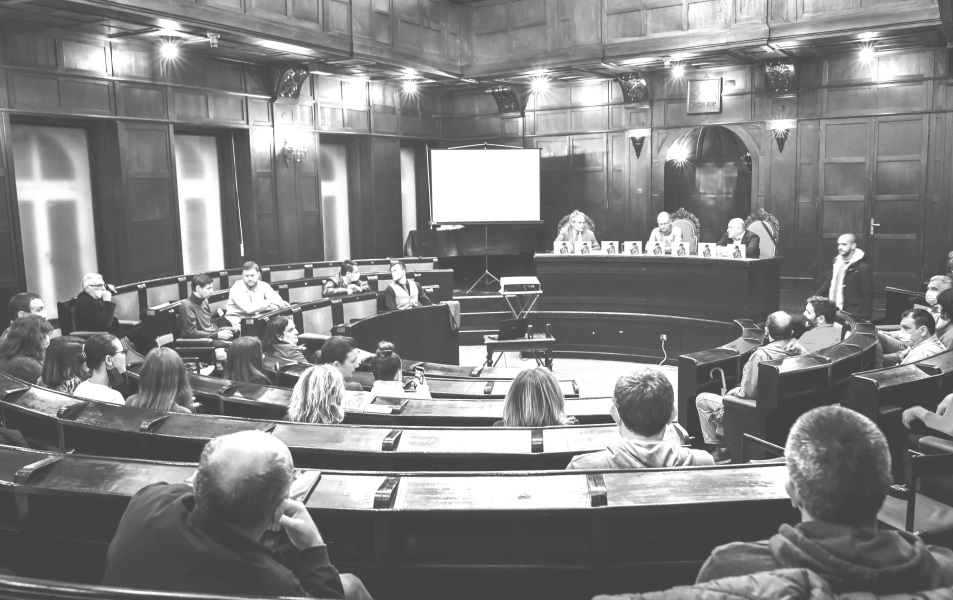 Вече аматерског филмаСарадња између потписница Споразума одвијаће се кроз заједничке активности и програме, у областима као што су: унапређење наставног процеса, реализација студентске праксе, заједнички образовни, истраживачки, стручни и умјетнички пројекти, програми цјеложивотног и стручног усавршавања, намјенски курсеви и посебни академски програми, организација образовних, научних и стручних конференција, као и других академских скупова и друга подручја од заједничког интереса.Архив Републике Српске је у сарадњи са Удружењем архивских радника Републике Српске, а поводом Ноћи музеја 2021. године, приредио изложбу ,,Сакрална архитектура Бањалучке епархије на њеном садашњем простору од Миланског едикта до краја средњег вијекаˮ. Аутори изложбе су Славољуб Лукић, Бојан Вујиновић и Марко Јанковић. Изложба је свечано отворена у изложбеном холу Архива Републике Српске у суботу 15. маја 2021.У организацији Удружења архивских радника Републике Српске, Архива Републике Српске, Кинотеке Републике Српске и Филмског клуба ,,Осмицаˮ Бањалука, у Банском двору – Културни центар у Бањалуци је у сриједу 3. новембра 2021. приређено ,,Вече аматерског филма у Бањалуциˮ. У оквиру ове манифестације промовисана је књига Горана Бараћа ,,Аматерски филм у Бањалуциˮ, приређена премијера рестаурисаног 8-мм аматерског филма Александра Бојка ,,Бањалука у рату 1941–1945ˮ и отверена изложба аутора Горана Бараћа ,,Кино-аматеризам у Бањалуциˮ. О књизи су говорили мр Бојан Стојнић, рецензент Зоран Пејашиновић и аутор Горан Бараћ.Покровитељи манифестације били су Град Бањалука, Министарство просвјете и културе Републике Српске и МХ ,,Електропривреда Републике Српскеˮ.Архивистика / Archival ScienceАрхивистика / Archival ScienceВесна Ђаић-Шкондрић:Digital Access of Archival Holdings in the Archives of the Republic of Srpska............................................................ 9Историографија / HistoriographyИсториографија / HistoriographyЈелена Божић:Први босанскохерцеговачки инжењери: Симо Мирко-вић (1865–1925)............................................................ 21Jelena Božić:Izgradnja putne mreže u vrijeme austrougarske uprave: put Banja Luka  Jajce (1892–1896).............................. 47Александра Костадиновић-РачићПерцепција средњовјековне историје у радовима Владимира Ћоровића од 1921. до 1923. године – Одабрани радови...............................................................  65Бошко М. Бранковић:Поводом 110 година од подизања и 20 година од обнове Храма Светог пророка Илије у селу Смољана 79Платон (Јовић): Манастир покрова Пресвете Богородице у Прњавору  87Верица Јосиповић:Ђачки домови у Бањалуци од 1945. до земљотреса 1969...............................................................................  99Остоја Раилић:Памћење и сјећање на једног од стваралаца и држа-вотвораца Републике Српске (проф. др Николу Коље-вића, 1936–1997) у Републици Српској од 1997. до 2020. године................................................................121Аранђел Смиљанић:Могућности рјешавања проблема незапослених историчара – градски и општински историчар.................135Објављивање архивске грађе / Publishing of Archival RecordsОбјављивање архивске грађе / Publishing of Archival RecordsРене Гремо:Занемарени приватни подаци из Личног фонда Миће Љубибратића у Архиву Херцеговине и Архиву Репуб-лике Српске..................................................................147Објављивање информативних средстава / Publishing of Information MediaОбјављивање информативних средстава / Publishing of Information MediaМирјана Иванић:Народни одбор општине Подградци (1952–1958); 1952/1958 (Историјат и организација ствараоца фонда, основни подаци о архивској грађи)...................177Прикази и осврти / Reviews and ReflectionsПрикази и осврти / Reviews and ReflectionsСлавољуб ЛукићБојан ВојиновићМарко Јанковић:Сакрална архитектура Бањалучке епархије на њеном садашњем простору од Миланског едикта до краја средњег вијека, друго издање, Бањалука 2021, 167 стр. (Бојан Стојнић)191Мара Шовљаков:Глад у Босни и Херцеговини и смештање 10.000 деце у Карловачку митрополију 1917–1920, Бањалука – Нови Сад 2021 (Момир Н. Нинковић).........................193Дело за проучавање историје Републике Српске. Жртве Одбрамбено-отаџбинског рата, Републички центар за истраживање рата, ратних злочина и тражење несталих лица, Бањалука 2019 (Остоја Раи-лић)..............................................................................213Момир Ћелић:Осврт на књигу Момира Ћелића, Кад више немаш кога питати, Глас Српске, Бањалука 2021 (Ђорђе Микић)219Библиографија / BibliographyБиблиографија / BibliographyМилена Жикић:      Хипократ и Клио у радовима др Александра С. НедокаМилена Жикић:      Хипократ и Клио у радовима др Александра С. Недока223Из дјелатности Удружења / About the Association's ActivityИз дјелатности Удружења / About the Association's ActivityЗоран С. Мачкић:Из рада Удружења архивских радника Републике Српске у 2021. години...................................................239VESNA DJAIC-SKONDRICСтручни радThe Archives of the Republic of SrpskaУДК 930.253:004.056.5(497.6РС)BanjalukaDOI 10.7251/GUARS2113009DCOBISS.RS-ID 135174913ЈЕЛЕНА БОЖИЋОригинални научни радЈНУ Институт за заштиту и екологију УДК 929:730.027.1Марковић.С              Републике СрпскеDOI 10.7251/GUARS2113021BБања ЛукаCOBISS.RS-ID 135175169jbozic2013@gmail.comJELENA BOŽIĆОriginalni naučni radJNU Institut za zaštitu i ekologiju Republike SrpskeUDK 625.7/.8:930.85(497.6)"18"  Banja LukaDOI 10.7251/GUARS2113047Bjbozic2013@gmail.comCOBISS.RS-ID 135175425 a)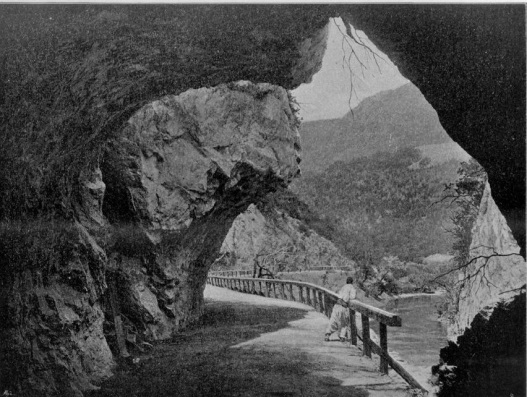  b)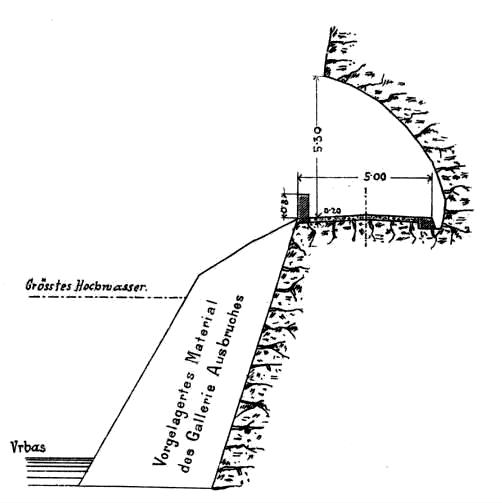 Izvori: a) Bošnjak • 1896; b) Ballif • 1903Izvori: a) Bošnjak • 1896; b) Ballif • 1903Izvori: a) Bošnjak • 1896; b) Ballif • 1903 a)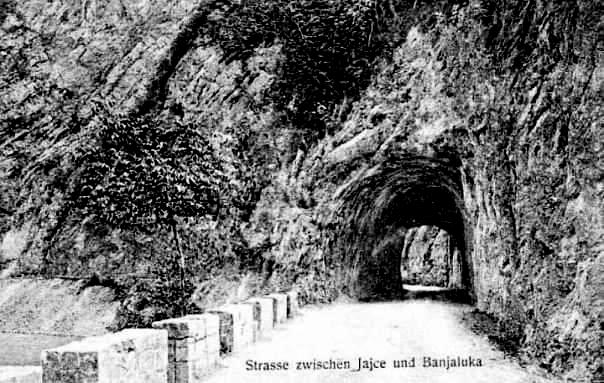  b)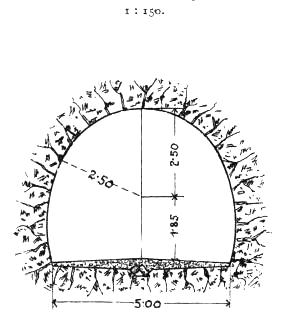 Izvori: a) Stara razglednica; b) Ballif • 1903.Izvori: a) Stara razglednica; b) Ballif • 1903.АЛЕКСАНДРА КОСТАДИНОВИЋ-РАЧИЋПрегледни научни радУниверзитет у Бањој ЛуциУДК  929:930.1Ћоровић В.                  Филозофски факултетDOI 10.7251/GUARS2113065Kaleksandra.kostadinovic-racic@ff.unibl.orgCOBISS.RS-ID 135175681БОШКО М. БРАНКОВИЋПрегледни научни радУниверзитет у Бањој ЛуциУДК 271.222(497.11)-523.4(497.6)           Филозофски факултетDOI 10.7251/GUARS2113079Bbosko.brankovic@ff.unibl.org COBISS.RS-ID 135175937Платон (Јовић)Прегледни научни радПротосинђелУДК 271.222(497.11)-523-9(497.6)        areopagit1@gmail.comDOI 10.7251/GUARS2113087JCOBISS.RS-ID 135176449ВЕРИЦА ЈОСИПОВИЋПрегледни научни радАрхив Републике СрпскеУДК  371.875.5:37.018.3(497.15)                                   Бањалука DOI 10.7251/GUARS2113099JCOBISS.RS-ID 135176705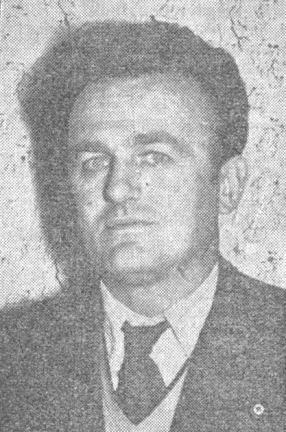 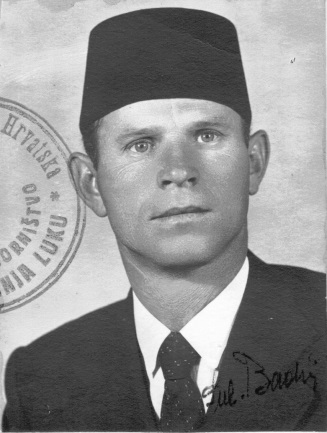 Милорад ПејчиновићСулејман БадићОСТОЈА РАИЛИЋПрегледни научни радЈУ Музеј Републике Српске      УДК 323(497.15:929Кољевић Н. Бањалука DOI 10.7251/GUARS2113109Rostrailic2@gmail.com          COBISS.RS-ID 135177217АРАНЂЕЛ СМИЉАНИЋНаучна полемикаУниверзитет у Бањој ЛуциУДК 331.53:[378.6:93/94-057.875 Филозофски факултетDOI 10.7251/GUARS2113123SСтудијски програм историјеCOBISS.RS-ID 135177473arandjel.smiljanic@ff.unibl.orgРЕНЕ ГРЕМО (René Grémaux)Кратки научни рад (објављивање грађе)ХоландијаУДК 930.25:929 Љубибратић М.gremauxrene@gmail.comDOI 10.7251/GUARS2113135GCOBISS.RS-ID 135177729У Осеку5 АвгустаУ Београду6 АвгустаМИРЈАНА ИВАНИЋСтручни рад Архив Републике СрпскеУДК  930.25:352.07(497.15Подградци)БањалукаDOI 10.7251/GUARS2113165ICOBISS.RS-ID 135177985Информативни прилогУДК 271.222(497.11)-523.4/.6(497.6)(048.83)DOI 10.7251/GUARS2113179SCOBISS.RS-ID 135178241Информативни прилогУДК 314.15-053.2(497.6)(497.113)(048.83)  DOI 10.7251/GUARS2113181SCOBISS.RS-ID 135178753 Информативни прилогUDK 341.322.5(497.6РС)(048.83)                                                                                                           DOI 10.7251/GUARS2113213RCOBISS.RS-ID 135188737Информативни прилогUDK 821.163.41.09-94(048.83)                                                                                                                          DOI 10.7251/GUARS2113219CCOBISS.RS-ID 135188993МИЛЕНА ЖИКИЋИнформативни прилог Фармацеутски факултет, Нови СадUDK 012:614.23                                                                                                                                                                                                            Катедра за општеобразовне наукеDOI 10.7251/GUARS2113223ZCOBISS.RS-ID 135189249ЗОРАН С. МАЧКИЋ Информативни прилогБањалука UDK 930.25(497.6RS)(048.83)                                                               DOI 10.7251/GUARS2113239CCOBISS.RS-ID 135189505